安全生产事故应急预案汇编编制：                   审核：                   审批：                  沈阳鑫通建设工程有限公司发布日期：二〇一九年一月十五日目录一、综合预案1、A01生产安全事故综合应急预案…………………………………………………… 1二、专项应急预案2、B01突发气象灾害专项应急预案……………………………………………………353、B02火灾事故专项应急预案…………………………………………………………474、B03防洪度汛及超标准洪水事故专项应急预案……………………………………575、B04触电事故专项应急预案…………………………………………………………686、B05高空坠落事故专项应急预案……………………………………………………777、B06物体打击事故专项应急预案……………………………………………………898、B07机械伤害事故专项应急预案………………………………………………… 1019、B08坍塌事故专项应急预案……………………………………………………… 11210、B09有毒有害气体泄漏事故专项应急预案 …………………………………… 12911、B10道路交通事故专项应急预案…………………………………………………141  12、B11突发公共卫生事件应急预案…………………………………………………15013、B12突发性环境污染事件专项应急预案…………………………………………15914、B13群体性突发社会安全事故专项应急预案……………………………………16715、B14特种设备事故专项应急预案…………………………………………………17816、B15水上水下作业专项应急预案…………………………………………………198三、现场处置方案17、C01交通事故现场处置方案………………………………………………………20718、C02火灾事故现场处置方案………………………………………………………21319、C03触电事故现场处置方案………………………………………………………21820、C04高处坠落事故现场处置方案…………………………………………………22921、C05车辆伤害事故现场处置方案…………………………………………………23522、C06中暑现场处置方案……………………………………………………………23923、C07物体打击事故现场处置方案…………………………………………………24324、C08突发疾病现场处置方案………………………………………………………24925、C09灼伤事故现场处置方案………………………………………………………25526、C10塌方（坍塌）事故现场处置方案……………………………………………26027、C11突发地震现场处置方案………………………………………………………26528、C12雷击天气现场处置方案………………………………………………………27229、C13急性传染病现场处置方案……………………………………………………27730、C14群体性事件处置方案…………………………………………………………28331、C15外来人员强行进入施工现场处置方案………………………………………28932、C16群体食物中毒事故现场处置方案……………………………………………29333、C17水灾灾害现场处置方案………………………………………………………29734、C18突发环境污染事件现场处置方案……………………………………………30235、C19压力容器爆炸事故现场处置方案……………………………………………30736、C20火工品爆炸现场处置方案……………………………………………………31337、C21起重伤害现场处置方案………………………………………………………31838、C22脚手架工程事故现场处置方案………………………………………………32339、C23机械伤害事故现场处置方案…………………………………………………33040、C24溺水事故现场处置方案………………………………………………………33641、C25洪水灾害现场处置方案………………………………………………………34042、C26片帮事故现场处置方案………………………………………………………34543、C27冒顶事故现场处置方案………………………………………………………35044、C28透水事故现场处置方案………………………………………………………355SYXT-YJYA-A01生产安全事故综合应急预案1  总则1.1  编制目的为加强沈阳鑫通建设工程有限公司（以下简称公司）对施工安全生产事故的防范，提高应急相关人员的应急处理能力，及时做好安全事故发生后的救援处置工作，最大限度地减少事故损失，有效地避免或降低人员伤亡，结合本企业施工生产的实际，特制定本施工安全生产事故应急预案。结合公司实际情况，特编制本预案。通过预案实施使公司应急工作协调统一、紧急有序，从而达到迅速控制事态发展、减少或消除人员伤亡和各种经济损失的目的。1.2  编制依据《中华人民共以及国安全生产法》（中华人民共和国主席令第13号）《中华人民共和国突发事件应对法》（中华人民共和国主席令69号）《中华人民共和国消防法》（中华人民共和国主席令第29号）《生产经营单位生产安全事故应急预案编制导则》（GB/T 29639-2013）《水利工程建设重大质量与安全事故应急预案》（水建管[2006]202号）《生产安全事故应急预案管理办法》（安监总局令第17号）《企业职工伤亡事故经济损失统计标准》（GB6721-86）《危险化学品名录》（2017年版）《安全标志及其使用导则》（GB2894-2008）《安全色》（GB2893－2008）《高处作业分级》（GB/T3608-2008）《生产安全事故应急演练评估规范》（AQ/T 9009-2015）《突发事件应急预案管理办法》（国办发（2013）101号）1.3  适用范围本预案适用公司办公及施工现场可能发生的火灾、爆炸、有毒气体泄漏、机械伤害、高空坠落、物体打击、车辆伤害、触电等安全生产事故造成的人员伤亡、重大经济损失等突发事故的应对工作。1.4  应急预案体系根据公司实际情况，公司事故应急救援预案由《公司安全生产事故综合应急预案》、《公司安全生产事故专项应急预案》《公司安全生产事故现场处置方案》组成。1.5  工作方针、原则1.5.1  以人为本，减少危害切实履行企业的主体责任，把保障员工的生命财产安全作为首要任务，最大程度地减少突发事件及其造成的人员伤亡和危害。1.5.2  居安思危，预防为主贯彻落实“安全第一，预防为主，综合治理”的方针，坚持事故应急与预防工作相结合。做好预防、预测、预警和预报工作，做好常态下的风险评估、物资储备、队伍建设、完善装备、预案演练等工作。1.5.3  统一领导、分级负责在公司应急领导小组统一领导下，健全分类管理、分级负责、条块结合、工程项目为主的应急管理体制，落实部门领导责任制，切实履行部门的管理、监督、协调、服务职能，充分发挥专业应急机构的作用。1.5.4  依靠科学，依法规范采用先进技术，充分发挥专家作用，科学决策。采用先进的救援装备和技术，增强应急救援能力。依法规范应急救援工作，确保应急预案的科学性、权威性和可操作性。2  企业危险性分析2.1  企业概况沈阳鑫通建设工程有限公司成立于2009年7月，企业注册资本人民币12700万元，企业主要经营业主要经营：市政公用工程、水利水电工程、给排水工程、污水处理工程、工业与民用建筑工程、上下水管道安装工程、机电设备（不含特种设备）安装工程、桥梁工程、隧道工程、房屋建筑工程、道路安装工程、自动化设备安装、市政工程技术咨询服务、土石方工程、通信系统工程、环保工程、消防设备工程、公路路面工程、水利水电（不含电力设施）工程、园林绿化工程、河湖整治工程、体育场地设施工程施工。企业现拥有市政公用工程施工总承包壹级、水利水电工程施工总承包壹级、机电设备安装工程专业承包壹级、环保工程专业承包壹级、建筑装修装饰工程专业承包壹级、房屋建筑工程施工总承包贰级、公路工程施工总承包贰级、消防设施工程专业承包贰级、电子与智能化工程专业承包贰级、城市及道路照明工程专业承包贰级、防水防腐保温工程专业承包贰级、电力工程施工总承包叁级、石油化工工程施工总承包叁级、钢结构工程专业承包叁级、机电工程施工总承包叁级、输变电工程专业承包叁级的资质。取得了ISO9001国际质量体系、ISO14001环境管理体系、GBT28001职业健康安全管理体系认证。并通过信用评级机构评估，获得了3A信用等级证书和3A信用等级报告。是一支能够承揽各类市政、水利等工程建设的强劲施工队伍。公司现有员工320余人，其中各类高中级专业技术人员260余人，一级建造师20人，二级建造师18人，造价工程师2人。拥有各种大中型施工机械设备20余台，具有综合配套施工能力，及各工种交叉作业的经验，又有单独承建专项工程的实力，具有项目施工总承包的综合施工能力。我公司以优质施工、信守合同为经营理念，面对充满机遇与竞争的市场经济，公司狠抓质量关，求信誉，谋发展，提高企业知名度，并通过对公司员工的技术培训和知识考核，强化公司员工的质量生存认识，公司重管理，讲效率，向规模经济要效益，为严格公司纪律，明确责任，提高工作效率，引进了当前先进的管理体制，完善了各项规章制度，不断提高企业的现代化施工技术和管理水平，与社会各界同行及有识之士精诚合作，迎接新的曙光，开创美好未来。2.2  危险源与风险分析公司在生产工作过程中，由于操作失误、设备缺陷、自然灾害或其他突发事件等，存在起重伤害、高处坠落、物体打击、车辆伤害、火灾、爆炸、触电、起重作业伤害等事故的潜在危险，可能造成的人身伤亡事故、设施设备损坏、火灾及交通事故、环境污染等。根据生产工作过程，确定以下危险场所为公司危险源。（1）施工作业区域风险分析：根据项目的结构类型不同，可能存在火灾、机械伤害、爆炸、高空坠落、车辆伤害、触电、环境污染、起重作业伤害等事故风险。（2）仓库、储料区风险分析：根据仓库功能及储料内容的不同，存在火灾、爆炸等事故风险。（3）加工区风险分析：存在火灾、爆炸、触电等事故风险。（4）办公生活区风险分析：存在火灾、爆炸、触电、车辆伤害等事故风险。（5）其他受不可抗力生产因素影响，如地震、洪水、暴雨等自然灾害诱发的事故。其他突发事件，如群体性事件、公共卫生和环境污染等。3  组织机构及职责3.1  应急组织体系【领导机构】公司应急管理领导小组（应急管理指挥部）是公司突发事件应急管理工作的企业内部领导机构。董事长领导突发事件应急管理工作，公司有关领导按照业务分工和在相关应急指挥机构中担任的职务，负责相关类别突发事件的应急管理工作；【办事机构】公司应急管理办公室（设在综合部）是突发事件应急管理的办事机构，归口管理公司应急管理工作，指导公司突发事件应急体系建设；履行值守应急职责，综合协调信息发布、情况汇总分析等工作，发挥运转枢纽作用。【专业应急救援小组】专业应急救援小组由公司有关部门领导和员工组成。按照职责分工，负责突发事件的应急工作。3.2  指挥机构及职责3.2.1  公司应急救援指挥部组成如下总指挥：赵光辉      副总指挥：李铎、张凤云、杨希森指挥部成员：总联络员林鸿雁            金海艳、孙永华、韩景峰、胡洋指挥部人员分工：总指挥：全面指挥事故现场的应急救援工作。　  副总指挥：协助总指挥负责具体的指挥工作，当总指挥不在现场时，副总指挥行使总指挥职责。总联络员：负责内外联络、情况通报。承担事故抢救全过程的对内外联系，事故处置时生产系统的开停车调度工作。综合部：负责抢险救援物资的供应和运输，及生活必需品的供应，负责事故现场洗消去污工作，负责现场警戒、治安保卫、人员疏散和道路管制工作，负责现场受伤人员医疗救护，组织引导外援救护队的现场抢救受伤中毒人员及护送转院工作。安全部：协助现场总指挥做好事故报警、情况通报、外来救援队伍的接待引导及事故处置工作，负责事故现场及有害物质扩散区域监测工作；各部门负责消防抢险。3.2.2  应急救援小组发生紧急事故时，迅速在事故现场附近安全地带设立临时指挥部，由董事长任总指挥，负责公司应急救援工作的组织和调度，董事长不在时，分管安全副总经理为临时总指挥，全权负责现场指挥，事故应急处理期间，公司范围内一切救援力量与物资必须服从调派。公司所有部门都有职责参与应急救援，根据各自职能特点和现场应急需要，公司成立五个专业救援小组：（1）综合保障组；（2）抢险救援组；（3）医疗组；（4）善后组；（5）事故调查组。项目部根据需要建立专兼职应急救援队伍。3.2.3  职责①公司应急救援指挥部职责⑴组织制订事故应急救援预案； ⑵负责人员、资源配置、应急队伍的调动； ⑶确定现场指挥人员； ⑷协调事故现场有关工作； ⑸批准本预案的启动与终止； ⑹事故状态下各级人员的职责； ⑺事故信息的上报工作； ⑻接受政府的指令和调动； ⑼组织应急预案的演练。②应急救援办公室职责⑴执行应急指挥部的决定。⑵负责组织公司各应急救援小组，落实应急救援人员（包括应急救援队伍及各专业小组负责人和人员），并存档。⑶实施应急预案的管理工作。⑷检查抢险抢修、个体防护、医疗救援、通讯联络等装备器材配备情况，是否符合事故应急救援的需要。确保器材始终处于完好状态，保证能有效使用。⑸检查应急救援的物资的准备情况。⑹负责员工的应急救援教育及应急救援演练。⑺负责与外部有关部门的应急救援的协调、信息交流工作。⑻建立并管理应急救援的信息资料、档案。⑼应急救援办公室应备有如下资料：1)危险物质数据库：危险物质名称、数量、存放地点及其物理化学特性。2)救援物资数据库：应急救援物质和设备名称、数量、型号大小、存放地点、负责人及调动方式。3)公司职工名单；4)关键岗位人员的地址和联系方式；（包括应急救援队伍及各专业小组负责人和人员）；5)现场其它人员名单；6)应急救援与事故处理法规、标准、手册；7)政府部门和应急服务机构的地址和联系方式；（包括公司附近的有关应急救援单位，如：医院、消防队、安全、环保部门等）；③各救援队伍职责（1）综合保障组组 长：林鸿雁成 员：杜小英、徐靖雯a.在接到报警后，根据现场实际需要，准备抢险抢救物质及设备等工具，保证通讯正常；b.根据生产部门、事故装置查明事故部位、设备等型号及几何尺寸，对照库存储备，及时准确地提供备件；c.根据事故的程度，及时向外单位联系，调剂物质、工程器具等；d.负责抢救受伤、中毒人员的生活必需品的供应；e.负责抢险救援物质的运输。f.迅速通知应急指挥部、各救援专业队及有关部门、部门，查明事故源部位及原因，采取紧急措施，防止事故扩大，下达按应急预案处置的指令；g.接受指挥部指令对外信息发布。（2）抢险救援组组 长：李铎成 员：马明、张薇、王爽、陈勃、陈华峰、赵航琪、赵明辉a.接到通知后，迅速集合队伍奔赴现场，根据事故情形正确配戴个人防护用具，协助事故发生单位迅速切断事故源和排除现场的易燃易爆物质；b.根据指挥部下达的指令，迅速抢修设备，控制事故，以防扩大；查明有无中毒人员及操作者被困，及时使严重中毒者、被困者脱离危险区域；c.现场抢救人员，消险危险物品，开启现场固定消防装置进行灭火；d.负责现场灭火过程的通讯联络，视火灾情况及时向指挥部报告，请求联防力量救援；e.现场固定消防泵、移动灭火器等要按规定经常检查，确保其处于良好的备用状态；f.有计划地开展灭火预案的演习，熟悉消防重点的灭火预案，提高灭火抢救的战斗力。（3）医疗组组 长：孙永华成 员：孟含、高思嘉、刘春宇、于凤志a.熟悉公司内危险物质对人体危害的特性及相应的医疗急救措施；b.储备足量的急救器材和药品，并能随时取用；c.事故发生后，应迅速做好准备工作，伤者送来后，根据症状，及时采取相应的急救措施，对伤者进行输氧急救，重伤员及时转院抢救；d.当急救力量无法满足需要时，向其他医疗单位申请救援并迅速转移伤者。（4）善后组组 长：金海艳成 员：王淑欣、王平、王欣a.负责事故遇难人员的遗体、遗物处置； b.负责事故后物资，设备的处置; c.负责事故伤亡人员亲属的接待； d.承办上级交办的其他工作。 （5）事故调查组组 长：韩景峰成 员：吕志伟、苏健、王瑞、王立明、吴洋、丁尚洲(1)查明事故发生原因、过程和人员伤亡、经济损失情况。 (2)确定事故责任者。 (3)提出事故处理意见和防范措施的建议。 (4)写出事故调查报告。(5)目部应急救援小组以项目部应急预案规定内容为准。4  预防与预警4.1  危险源监控4.1.1  危险源监测监控的方式、方法1、建立危险源管理制度，落实监控措施。2、建立危险源台账、档案。3、火灾报警器定期校正。4、重点关键部位设置摄像头监控。5、各部门、分公司和各项目部对危险源定期安全检查，查“三违”，查事故隐患，落实整改措施。6、制订日常点检表，专人巡检，作好点检记录。7、设备、设施定期维修保养并保持完好。8、做好交接班记录。4.1.2  预防措施①机械伤害危险源点及预防（1）机械伤害危险源点：起重机械、机械运转及传动、旋转设备。（2）机械伤害预防措施：1）机械设备应按其技术性能的要求正确使用。随时检查安全装置是否失效，缺少安全装置或安全装置已失效的机械设备不得使用。2）按规范要求对机械进行验收使用，验收合格后方可使用。3）机械操作工按操作规程操作，，工作期间坚守岗位，按操作规程操作，遵守劳动纪律。4）严禁对处在运行和运转中的机械进行维修、保养或调整等作业。5）机械设备应按时进行保养，当发现有漏保失灵或超载带病运转等情况时，有关部门应停止其使用。禁止操作故障设备②高处坠落危险源点及预防（1）高空作业危险源点：高空作业平台（2）高空作业预防措施：1）凡参加高处作业人员必须经医生体检合格，方可进行高处作业。对患有精神病、癫痫病、高血压、视力和听力严重障碍的人员，一律不准从事高处作业。
2）登高架设作业（如架子工、塔式起重机安装拆除工等）人员必须进行专门培训，经考试合格后，持劳动安全监察部门核发的《特种作业安全操作证》，方准上岗作业。

    3）凡参加高处作业人员，应在开工前进行安全教育，并经考试合格。                 4）参加高处作业人员应按规定要求戴好安全帽、扎好安全带，衣着符合高处作业要求，穿软底鞋，不穿带钉易滑鞋，并要认真做到“十不准”：一不准违章作业；二不准工作前和工作时间内喝酒；三不准在不安全的位置上休息；四不准随意往下面扔东西；五严重睡眠不足不准进行高处作业；六不准打赌斗气；七不准乱动机械、消防及危险用品用具；八不准违反规定要求使用安全用品、用具；九不准在高处作业区域追逐打闹；十不准随意拆卸、损坏安全用品、用具及设施。
5）高处作业人员随身携带的工具应装袋精心保管，较大的工具应放好、放牢，施工区域的物料要放在安全不影响通行的地方，必要时要捆好。6）施工人员要坚持每天下班前清扫制度，做到工完料净场地清。7）吊装施工危险区域，应设围栏和警告标志，禁止行人通过和在起吊物件下逗留。8）夜间高处作业必须配备充足的照明。
9）必须认真执行国电公司有关安全设施标准化的规定，并要与施工进度保持同步。如果不能与进度同步再好的安全设施也无济于事。10）尽量避免立体交叉作业，立体交叉作业要有相应的安全防护隔离措施，无措施严禁同时进行施工。
11）高处作业前应进行安全技术交底，作业中发现安全设施有缺陷和隐患必须及时解决，危及人身安全时必须停止作业。
12）在高处吊装施工时，密切注意、掌握季节气候变化，遇有暴雨，6级及以上大风，大雾等恶劣气候，应停止露天作业，并做好吊装构件、机械等稳固工作。
13）盛夏做好防暑降温，冬季做好防冻、防寒、防滑工作。
14）高处作业必须有可靠的防护措施。如悬空高处作业所用的索具、吊笼、吊篮、平台等设备设施均需经过技术鉴定或检验后方可使用。无可靠的防护措施绝不能施工。特别在特定的，较难采取防护措施的施工项目，更要创造条件保证安全防护措施的可靠性。在特殊施工环境安全带没有地方挂，这时更需要想办法使防护用品有处挂，并要安全可靠。15）高处作业中所用的物料必须堆放平稳，不可置放在临边或洞口附近，对作业中的走道、通道板和登高用具等，必须随时清扫干净。拆卸下的物料、剩余材料和废料等都要加以清理及时运走，不得任意乱置或向下丢弃。各施工作业场所内凡有可能坠落的任何物料，都要一律先行撤除或者加以固定，以防跌落伤人。
16）实现现场交接班制度，前班工作人员要向后班工作人员交待清楚有关事项，防止盲目作业发生事故。
17）认真克服管理性违章。

③车辆伤害危险源点及预防（1）运输及装载车辆危险源点：施工场地内运输，带车出差（2）运输及装载车辆预防措施：1）平时注意车辆检查、维护、保养，使车辆处于运行无故障状态。2)场内行驶道路较窄，人员较多，地形复杂，所以驾驶员更应时刻注意上随时可能出现的情况，并能准确的做出判断。3）车辆停止运输后要熄灭，以防跳挡自动开动，非要驾驶人员不得随意开车，生产车辆严禁搭乘客，无关人员不得进入车辆工作区，行人要走指定的安全通道和工作车辆保持距离。④触电危险源点及预防（1）触电危险源点：所有用电场所（2）触电预防措施：1）培训职工学习安全用电知识，掌握安全用电的方法，熟练所操作电气设备的构造及原理，提高业务技术水平。2）严格执行电气设备安全技术操作规程及工作制度，禁止违章作业，严禁动用、抚摸非本人操作的电气设备，电气设备发生故障时，应通知电工检修，禁止擅自乱修。3）正确安装电器设备，加装接地保护装置。所用电器设备必须定期查看，发现故障及时排除。4）根据生产现场情况，使用12—24伏的安全电压，尽量避免带电作业。熟悉工作场所和设备所处环境，采取措施避免意外情况发生造成触电事故。5）工作场所及室内不要乱接乱改线路，电源线不能有裸露部分。不准私自安装、拆卸电表和私自安装电炉等耗电电器。⑤起重伤害危险源点及预防（1）起重伤害危险源点：需使用起重设备的项目施工现场。（2）起重伤害预防措施：公司建立和健全安全生产管理制度，落实安全生产责任制，加强对职工的安全知识教育，切实落实事故隐患的整改措施，加强对吊车的管理，建立档案，健全管理制度，严格按规定申报检验注册登记。严禁无证使用、无证操作。  ⑥火灾、爆炸危险源点及预防1）火灾、爆炸危险源点：仓库、施工现场储料区、部门办公室、项目办公生活区等。2）火灾、爆炸预防措施：易燃易爆场所不得随便进入；火灾爆炸危险较大的区域内，应尽量避免明火及焊割作业，最好将检修的设备或管段拆卸到安全地点检修；火灾爆炸危险场所应禁止使用明火烘烤结冰管道设备，宜采用蒸汽、热水待化冰解堵；对于混合接触发生反应而导致自燃的物质，严禁混存混运，对于吸水易引起自燃或自然发热的物质应保持使用贮存环境干燥，对于容易在空气中剧烈氧化放热的自燃物质，应密闭储存或浸在相适应的中性液体（如水、煤油等）中储存，避免与空气接触；易燃易爆场所必须使用防爆型电器设备，还应做好电气设备的维护保养工作；易燃易爆场所的操作人员必须穿戴好防静电服装鞋帽，严禁穿钉子鞋、化纤衣物进入，操作中严防铁器撞击地面；对于有静电火花产生的火灾爆炸危险场所，提高环境湿度，可以有效减少静电的危害； 应掌握各种灭火器材的使用方法。不能用水扑灭碱金属、金属碳化物、氧化物火灾，因为这些物质遇水后会发生剧烈化学反应，并产生大量可燃气体、释放大量的热，使火灾进一步扩大；不能用水扑灭电气火灾，因为水可以导电，容易发生触电事故；也不能用水扑灭比水轻的油类火灾，因为油浮在水面上，反而容易使火势蔓延。4.2  预警行动应急救援指挥部接到可能导致事故的信息后，应按照分级响应的原则及时研究确定应对方案，并通知有关部门、单位采取有效措施预防事故发生；当应急救援指挥部认为事故较大，有可能超出本级处置能力时，要及时向辽宁省安全生产监督管理局报告。4.3  信息报告与处置4.3.1  信息报告与通知①应急管理办公室（总值班室）设立24小时应急值守电话，值守电话：024-62689101。一旦事故发生，现场人员应立即将事故情况报告公司应急管理办公室（总值班室），公司应急管理办公室（总值班室）应立即将事故情况报董事长（企业负责人），并在保证自身安全的情况下按照现场处置程序立即开展自救。②公司应急管理办公室（总值班室）在接到事故信息报告后应记录报告时间、发生险情的地点、现场情况、对方姓名等双方的主要交流内容。4.3.2  信息上报企业负责人接到事故报告后，立即启动事故相应应急预案，采取有效措施，组织抢救，防止事故扩大，减少人员伤亡和财产损失。并在1小时内向辽宁省安全生产监督管理局和负有安全生产监督管理职责的有关部门报告。报告事故应当包括下列内容：（1）事故发生单位概况；（2）事故发生的时间、地点以及事故现场情况；（3）事故的简要经过；（4）事故已经造成或者可能造成的伤亡人数（包括下落不明的人数）和初步估计的直接经济损失；（5）已经采取的措施；（6）其他应当报告的情况。情况紧急时，事故现场有关人员可以直接向辽宁省安全生产监督管理局和负有安全生产监督管理职责的有关部门报告。4.3.3  信息传递　　辽宁省安全生产监督管理局和负有安全生产监督管理职责的有关部门接到事故报告后，应当依照有关规定上报事故情况，并通知公安机关、劳动保障行政部门、工会和人民检察院，同时报告本级人民政府。5  应急响应5.1  响应分级根据险情或事故可能产生的后果、影响范围及应急方式，公司内应急救援行动分为三种级别：5.1.1  一级应急一级应急（预警）：即作业岗位级应急处理； 是指发生了影响公司安全、情况较为紧急且事态立即可控的异常事件。一级应急主要以岗位人员或作业区域人员协作方式，按照岗位操作规程及有关应急处理预案，快速进行应急处置。必要时，应启动项目级及其以上的应急救援系统。5.1.2  二级应急二级应急（现场应急）：局级应急处理；是指发生已影响公司重要单元且情况紧急的死亡、较为严重的火灾、爆炸、生产设备严重事故或人员重伤或死亡事故，但事态影响尚未超出厂界（项目建设区域）的严重事故。二级应急要求公司应急救援系统全面启动。必要时，应启动公司及外部应急救援系统。5.1.3  三级应急三级应急（全体应急）：局级应急处理；是指发生了情况十分紧急且事态影响已超出了厂界的重大伤亡、严重火灾。三级应急要求公司应急救援体系全面启动，并紧急寻求公司外的社会救援以有效控制事态。5.2  响应程序5.2.1  初期响应紧急情况发生时，应急救援领导小组成员（或项目部应急救援工作负责人）根据事故情况确定的应急响应级别开始工作应急步伐，如通知有关职员到位、调配救援所需的应急资源(包括应急队伍以及物资、装备等)等。应急行动队伍及时进入事故现场，积极快速开展职员救助、工程抢险、人群疏散等有关的应急救援工作。5.2.2  扩大应急响应    应急救援领导小组确认事故响应级别需要提高时，应积极快速开展职员救助、人群疏散等有关的应急救援工作，并向外援机构请援。5.3  应急结束5.3.1  应急终止条件符合下列条件之一的，即满足应急终止条件：（1）事故现场得到控制，事件条件已经消除；（2）事故造成的危害已被彻底清除，无继发可能；（3）事故现场的各种专业应急处置行动已无继续的必要。5.3.2  事故终止程序（1）现场救援指挥部确认终止时机。（2）现场救援指挥部向各专业应急救援队伍下达应急终止命令；（3）应急状态终止后，继续进行现场监测，直到其它补救措施无需继续进行为止。5.3.3  应急结束后续工作（1）将事故情况按规定如实上报辽宁省安全生产监督管理局。（2）保护事故现场。（3）向事故调查处理小组移交事故发生及应急处理过程一切记录，配合事故调查处理小组取得相关证据。（4）由应急救援办公室负责总结评审整改，编制事故应急救援工作总结报告，并上报辽宁省安全生产监督管理局。6  信息发布应急救援指挥部负责事故和应急救援的信息发布工作。必要时，由副总指挥代表指挥部对外发布有关信息，及时准确向外界通报事故信息。7  后期处置7.1  现场保护    洗消去污队负责灭火、抢险后事故现场的洗消去污，保护事故现场及相关数据，等待事故调查人员取证。7.2  善后处置    做好善后处置工作，包括伤亡救援人员、遇难人员补偿、亲属安置、救援费用支付，污染物收集、清理与处理等事项；负责恢复正常工作秩序，消除事故后果和影响，安抚受害和受影响人员，保证社会稳定。7.3  保险事故发生后，由财务部联系保险机构开展相关的保险受理和赔付工作。7.4  工作总结与评估     应急响应和救援工作结束后，由公司安委会牵头，按事故“四不放过”原则，认真分析事故原因，制定防范措施，落实安全生产责任制，防止类似事故发生。     应急救援办公室负责收集、整理应急救援工作记录、方案、文件等资料，组织专家对应急救援过程和应急救援保障等工作进行总结和评估，提出改进意见和建议，并将总结评估报告报辽宁省安全生产监督管理局。8  保障措施8.1  通信与信息保障公司内部人员通信应急联系（见附件《公司内部人员通信应急联系表》）。外部关联单位应急通信联系表（见附件《外部关联单位应急通信联系表》）。8.2  应急队伍保障公司成立五个专业救援小组，具体组成及硬件配备（见附件《应急救援小组明细表》）。8.3  应急物资装备保障8.3.1  应急和救护设备的配置公司仓库内以及各在建项目部中均配备了一定的应急设备和防护用品，以便在发生安全事故时，能快速、正确的投入到应急救援行动中，以及在应急行动结束后，做好现场洗消及对人员和设备的清理净化。此外，公司还联系下列应急物资和资源： （1）医疗救护机构：沈阳市骨科医院、沈阳急救中心（2）周边机动消防力量：沈阳市沈河区消防大队接到事故报警后，约20分钟左右可到达事故现场。（3）应急疏散出口：办公楼内设有消防通道和紧急出口。（4）项目部充分利用工程所在地应急资源。8.3.2  应急和救护设备的管理所有应急设备、器材应有专人管理,保证完好、有效、随时可用。公司建立应急设备、器材台帐，记录所有设备、器材名称、型号、数量、所在位置、有效期限，还应有管理人员姓名，联系电话。应随时更换失效、过期的药品、器材，并有相应的跟踪检查制度和措施。由综合部实施后勤保障应急行动，负责物资设备的调用。8.4  经费保障财务部按照规定标准提取，在成本中列支,专门用于完善和改进公司应急救援体系建设、监控设备定期检测、应急救援物资采购、应急救援演习和应急人员培训等。保障应急状态时生产经营单位应急经费的及时到位。8.5  其他保障（1）交通运输保障。在应急响应时，利用现有的交通资源，请求交通部门提供交通支持，保证及时调运有关应急救援人员、装备和物资。（2）医疗卫生保障。应急救援办公室负责应急处置工作中的医疗卫生保障，组织协调各级医疗救护队伍实施医疗救治，并根据公司事故造成人员伤亡特点，组织落实专用药品和器材。（3）治安保障。安全警戒及现场治安队负责事故现场治安警戒和治安管理，加强对重要物资和设备的保护，维持现场秩序，及时疏散群众。必要时请求公安部门协助事故灾难现场治安警戒和治安管理。（4）技术储备与保障充分利用现有的技术人才资源和技术设备设施资源，提供在应急状态下的技术支持。在应急响应状态时，请求辽宁省安全生产监督管理局为公司事故的应急救援决策和响应行动提供所需要的技术支持。9  培训9.1  培训内容应急救援人员的培训根据应急救援队伍人员的组成情况，由应急救援指挥部制定“救援应急培训计划”，培训计划包括以下内容：（1）使应急救援人员熟悉应急救援预案的实际内容和应急方式。（2）使应急救援人员明确各自在应急行动中的任务和行动措施。（3）使有关人员及时知道应急救援预案和实施程序修正和变动的情况。（4）使应急救援人员熟知一般处理方案。（5）使应急救援人员熟悉安全防护用品的正确使用和维护。9.2  员工应急响应的培训安全部负责对员工应急响应的培训，包括：（1）使员工熟知危险目标的位置和特性。（2）使员工熟知紧急事故的报警方法和报警程序，一旦发现紧急情况能及时向调度报警。（3）使员工懂得在紧急情况发生后根据不同的风向采取有效的逃生方法。9.3  培训方式    培训方式根据公司实际特点,采取多种形式进行,包括定期开设培训班、网络平台培训、事故讲座、发放宣传资料以及黑板报、公告栏、墙报等，使教育培训形象生动。9.4  培训要求针对性：针对可能的安全事故情景及承担的应急职责，不同的人员不同的内容；周期性：至少每年进行一次。定期性：定期进行技能培训。真实性：尽量贴近实际应急活动。9.5  演练9.5.1  演练组织应急预案的演练分为公司本部演练和项目部级演练、班组级演练公司级演练应由应急抢救指挥部组织进行，请上级安监、消防等部门观摩指导。项目部级、班组级演练由项目部自行组织，安委会或安全部成员现场指导。9.5.2  演练的准备每一次演练都应根据假设的事故制定出周密的演练方案，报同级演练的应急救援指挥部指挥长审批后进行。演练方案要落实演练所需的各种物资、器材及交通车辆、防护器材的准备，并在演练前进行一次全面的检查，以确保演练能顺利进行。演练进行之前应提前通知上级有关部门，以避免造成不必要的影响。9.5.3  演练的范围与频次（1）公司级演练主要为进行熟悉应急行动或完成某项应急任务所需要技能而进行的单项演练，如报警、通报程序的演练、岗位紧急处置措施的演练、紧急疏散行动的演练等。单项演练的频次在每年至少一次。（2）项目部级、班组级演练根据项目部工期安排，每年度或整个施工期内至少进行1次，主要内容是针对专项应急预案的相关内容。（3）演练结束后进行总结和讲评，以检查应急预案是否需要改进，编写演练报告。10  奖惩10.1  奖励 在安全生产事故应急救援工作中有下列表现之一的部门和个人，应依据有关规定给予奖励： (1)出色完成应急处置任务，成绩显著的。(2)防止或抢救事故灾难有功，使国家、公司和人民群众的财产免受损失或者减少损失的。 (3)对应急救援工作提出重大建议，实施效果显著的。 (4)有其他特殊贡献的。 10.2  责任追究 在安全生产事故应急救援工作中有下列行为之一的，按照法律、法规及有关规定，对有关责任人员视情节和危害后果给予处分；属于违反治安管理行为的，由公安机关依照有关法律法规的规定予以处罚；构成犯罪的，由司法机关依法追究刑事责任： (1)不按照规定制订事故应急预案，拒绝履行应急准备义务的。 (2)不按照规定报告、通报事故灾难真实情况的。 (3)拒不执行安全生产事故应急预案，不服从命令和指挥，或者在应急响应时临阵脱逃的。 (4)阻碍应急工作人员依法执行任务。 (5)有其他危害应急工作行为的。事故应急救援工作中奖励和处罚的条件和内容纳入公司安全生产奖惩制度。11  附则11.1  术语和定义（1）应急预案 针对可能发生的事故，为迅速、有序地开展应急行动而预先制定的行动方案。 （2）应急准备 针对可能发生的事故，为迅速、有序地开展应急行动而预先进行的组织准备和应急保障。 （3）应急响应  事故发生后，有关组织或人员采取的应急行动。 （4）应急救援 在应急响应过程中，为消除、减少事故危害，防止事故扩大或恶化，最大限度地降低事故造成的损失或危害而采取的救援措施或行动。 （5）恢复 事故的影响得到初步控制后，为使生产、工作、生活和生态环境尽快恢复到正常状态而采取的措施或行动。11.2  应急预案备案预案经评审通过后，经董事长批准后报辽宁省安监局备案。11.3  维护和更新在下列情况下，应对应急预案进行及时修订；①危险源发生变化（包括危险源的种类、数量、地理位置）；②应急机构和应急人员发生变化；③应急设备设施发生变化；④应急演练后发现存在不符合项；⑤法律法规发生变化。由安全部及时组织修订。安全部组织对本预案进行评审，并及时根据评审结论组织修订，报董事长审定。11.4  制定与解释    本预案的制订主管部门为安全部。由安全部负责解释。11.5  应急预案实施    本预案自2019年1月15日起施行。12  附件12.1  应急预案体系框架图12.2  沈阳鑫通建设工程有限公司专项应急预案目录12.3  沈阳鑫通建设工程有限公司现场处置方案目录12.4  应急管理体系及相关人员联系方式12.4.1  应急管理体系12.4.2  公司内部人员通信应急联系表12.4.3  外部关联单位应急通信联系表12.5  突发重大事故应急响应流程12.6  重大事故应急救援预案指挥联络图12.7  应急救援设备、设施清单注：项目部应急救援物资由项目部根据需要自行购置，费用在安全投入中列支。SYXT-YJYA-B01突发气象灾害专项应急预案1  总则1.1  编制目的当公司生产区域内遭受雨雪、冰冻、大雾、雷电等其它恶劣天气的影响，可能引发建筑物积雪过厚而倒塌、绿化树木断枝、路面湿滑、交通事故、雷电等人员伤亡、正常工作秩序破坏等严重后果，为了能够及时、有效的采取应急措施，尽最大可能减轻破坏，有效控制灾害的扩展，将自然灾害造成的危害控制在最低限度内，同时尽快恢复正常的生产秩序，特制定本预案。1.2  编制依据《中华人民共和国安全生产法》（中华人民共和国主席令第13号）《中华人民共和国突发事件应对法》（中华人民共和国主席令69号）《生产事故报告和调查处理条例》（国务院令第493号）《生产经营单位生产安全事故应急预案编制导则》（GB/T 29639-2013）《生产安全事故应急预案管理办法》(国家安全监管总局令第17号)《沈阳鑫通建设工程有限公司生产安全事故综合应急预案》1.3  适用范围本预案适用于公司生产范围内遭受雨雪、冰冻、大雾等气象灾害袭击情况下展开救援处置并对可能涉及到的所在部门、项目部、人员必须遵循及平时必须熟知其内容的预防与处置。2  应急处置基本原则2.1  突发气象灾害常会形成地方突发性气象事件，因此在灾害预防、应急等阶段，应与地方气象部门保持联系，与地方政府沟通。2.2  要坚持防御和救援相结合的原则，重点做好各项预防措施。2.3  电网故障波及公司部门、项目部及施工现场时，要尽可能地确保用电，确保设备安全启停。2.4  交通受阻时，要保证生产现场值班人员充足。3  事故类型和风险分析公司生产范围内可能发生的突发气象灾害有暴雨、高温、大雾、雷雨大风、大风、冰雹、雪灾、道路积冰等多种，突发气象灾害对人员与设备、设施正常工作和运行使用会造成各种危害。3.1  雨、雪、雷雨大风对供电设施危害极大，易导致电力设施覆冰、绝缘降低，造成输电线路倒杆、断线或接地跳闸，发生系统冲击，造成站所内部分线路跳闸，发生停电等次生事件。3.2  雪灾、道路积冰和大风、大雾对行车的危害主要是路况改变，能视度改变，路面湿滑，车轮与路面的摩擦力减小，车辆易左右滑摆(即通常说的“侧滑”)。同时，汽车的制动距离也难以控制，一旦车速过快、转弯太急，都可能发生交通事故；大雾使得驾驶员视线不清、车速缓慢甚至不能行车，可能导致车辆伤害、交通受阻，物资供应中断、生产现场人员不能正常到位。3.3  冰雹、雪灾、雷雨大风、高温等会造成电气设备受损，对室外作业人员安全构成危害。3.4  大风、大雾会影响露天作业，如高处作业、电气设备检修等。3.5  建筑物、构筑物因大雪堆压可能造成垮坍。4  事件分级根据国家突发公共事件分级标准，雨雪、大雾及恶劣天气事件分为特别重大、重大、较大和一般四个等级。4.1  特别重大气象灾害4.1.1  台风、暴雨、暴雪等灾害性天气影响重要城市和50平方公里以上较大区域，造成30人以上死亡或失踪，或生产生活秩序受到特别严重影响，或造成特别重大经济损失的气象灾害。
    4.1.2  2个以上省（区、市）大部分地区发生特大干旱，或1个以上大城市发生特大干旱。
    4.1.3  1个以上省（区、市）范围内将出现极端天气气候事件或极强灾害性天气过程，并会造成特别重大人员伤亡和巨大经济损失的气象灾害。
    4.1.4  在其他国家和地区发生的可能对我国经济社会产生特别重大影响的极端天气气候事件。
    4.2  重大气象灾害
    4.2.1  台风、暴雨、暴雪、冰冻、寒潮、海上大风、高温等灾害性天气造成10人以上、30人以下死亡或失踪，或生产生活秩序受到严重影响，或造成重大经济损失的气象灾害。
    4.2.2  2个以上省（区、市）大部分地区发生严重干旱，或2个以上大城市发生严重干旱。
    4.2.3  1个以上省（区、市）范围内将出现较强灾害性天气过程，并会造成重大人员伤亡和严重经济损失的气象灾害。
    4.2.4  因各种天气原因，造成机场、港口、国家高速公路网线路连续封闭12小时以上的。
    4.3  较大气象灾害
    4.3.1  台风、暴雨、暴雪、寒潮、海上大风、冰冻、低温、高温、沙尘暴、大雾等灾害性天气造成3人以上、10人以下死亡或失踪，或生产生活秩序受到较大影响，或造成较重经济损失的气象灾害。
    4.3.2  2个以上省（区、市）大部分地区发生中度干旱，或2个以上大城市发生中度干旱。4.3.3  1个以上省（区、市）范围内将出现明显灾害性天气过程，并会造成较大人员伤亡和较重经济损失的气象灾害。4.3.4  因各种气象原因，造成机场、港口、国家高速公路网线路连续封闭10小时以上、12小时以下的。
    4.4  一般气象灾害4.4.1  台风、暴雨、暴雪、寒潮、低温、高温、沙尘暴、大雾、霾、霜冻等灾害性天气造成3人以下死亡或失踪，或生产生活秩序受到一定影响，或造成一定经济损失的气象灾害。4.4.2  2个以上省（区、市）部分地区发生轻度干旱，或2个以上大城市发生轻度干旱。4.4.3  1个以上省（区、市）范围内将出现明显灾害性天气过程，并会造成一定人员伤亡和经济损失的气象灾害。4.4.4  因各种气象原因，造成机场、港口、国家高速公路网线路连续封闭7小时以上、10小时以下的。5  应急指挥机构及职责5.1  应急指挥机构5.1.1  应急领导小组/项目应急组织机构组长：总经理/项目经理副组长：安全副总/安全副经理成员：各部门负责人及工程部成员/项目部成员。5.1.2  应急领导小组下设应急机构办公室、专兼职应急救援队伍（包括综合保障组、抢险救援组、医疗组、善后组、事故调查组等），应急机构办公室设在安全部，由安全部部长兼任应急机构办公室主任，负责本预案的执行和日常工作。工程项目部设应急领导小组（含办公室职能）和应急救援队伍，下设自救组、救护组、调查组、疏导组和保障组等。5.2  职责5.2.1  应急领导小组职责（1）负责应对气象灾害条件下的工作部署、指挥、协调、灾后生产恢复和总结奖惩工作。（2）接到气象灾害情况或警报后，应急领导小组组长发布预警公布令，并发布启动气象灾害应急预案的命令。（3）接到警报解除信息后，发布解除应急预案的命令。（4）在气象灾害预警发布期间，应急领导小组必须到职到位，履行职责。（5）根据实际情况应急领导小组及时开会，商讨对策，布置气象灾害预警期间的各项工作任务。5.2.2  应急机构办公室职责：（1）负责组织、协调、监督、检查。（2）气象灾害来临之前，负责组织一次全项目部性的检查，检查是否存在灾害状态下可能出现的隐患，对检查出的问题及时落实整改。全面检查物资、材料是否到位，所有设施是否正常。（3）组织安排项目部气象灾害应急预案的演习。（4）在预警期间，协调各部门做好应急处理工作。（5）预警结束后，组织协调各部门做好灾后恢复工作。（6）负责与上级主管部门的沟通，与气象部门的联系。6  预防与预警6.1  风险监测6.1.1  风险监测的责任部门和人员公司气象灾害的监测部门为安全部，由主任负责。相关部门予以配合。项目部随时监测本地风险。6.1.2  风险监测的方法和信息收集渠道安全部负责收集气象台播报、传真、电话通知发布预警信息及即时、近期、远期未来气象变化趋势。6.1.3  风险监测所获得信息的报告程序安全部在获得近期远期的气象信息后，应即时向主管领导汇报，同时电话通知应急领导小组成员及相关部门、工程项目部。6.2  预警发布与预警行动6.2.1  预警分级按照中国气象局《突发气象灾害预警信号发布试行办法》，预警信号总体上分为四级（Ⅳ，Ⅲ，Ⅱ，Ⅰ级），按照灾害的严重性和紧急程度，颜色依次为蓝色、黄色、橙色和红色，同时以中英文标识，分别代表一般、较重、严重和特别严重。根据不同的灾种特征、预警能力等，确定不同灾种的预警分级及标准。6.2.2  预警发布程序和相关要求（1）预报Ⅲ、Ⅳ级信息，由安全部在公司百度网盘发布并电话通知相关人员。（2）发布Ⅰ、Ⅱ级气象灾害预报预警信息后，安全部应随时向应急领导小组组长报告事件进展情况。6.2.3  预警发布后的应对程序和措施（1）Ⅳ级预警发布后，各项目值班人员应密切关注气象状态，并随时上报。（2）Ⅲ级预警发布后，各项目值班人员到岗、到位，密切监测降雨，降雪，降雾的发展状态，有关情况随时上报一次。暂停户外行车作业。（3）Ⅱ级预警发布后，应急救援小组值班人员和救援队伍到岗、到位，各项目值班人员密切监测降雪，降雾，实施不间断监测，提醒灾害易发地点附近的项目、部门、班组、值班人员做好避险准备，并将有关情况随时上报。（4）Ⅰ级预警发布后，应急领导小组全体、抢险队伍到岗、到位，做好预案启动准备。同时开展应急调查。调查结论应包括气象灾害的类型、规模、影响范围、发生的可能性、继续诱发因素、受威胁的项目、场所及人员、其他的建筑物及公共设施、紧急预防意见。6.3  气象灾害应急准备和响应程序6.3.1  出现天气预报有气象灾害或接到上级主管部门通知情况时，中断正常工作程序进入应急工作程序。6.3.2  应急预案启动应急领导小组组长应根据上述紧急情况，随时宣布启动应急预案。6.3.3  应急响应程序（1）气象灾害来临之前的应急准备程序各岗位应急人员要迅速进入岗位，承担应急职责；安全部将有关情况及时汇报应急领导小组组长、副组长。应急领导小组成员到达现场后应立即承担起各自在应急预案中的职责。（2）针对气象灾害侵袭时的应急程序安全部负责应急领导小组指令的传达，灾情上报，及时了解现场人员伤亡、经济损失情况、已采取措施以及灾害影响范围，事态发展情况，及时将现场情况向组长和副组长汇报；救援车辆的调配和通信联络工作；应急救援方案制定与实施；组织救援力量；协调各专业组开展工作；灾害善后处理和灾害调查工作。抢险小组属于气象灾害应急救援体系中现场事故抢险者，按照制定的救援方案实施救援工作。综合保障小组属于气象灾害应急救援体系的联动响应体系，负责灾害区域管理范围内人员疏散，抢险物资、装备的供应和调用以及生活后勤保障工作。6.4  预警结束当监测的雨雪、大雾已停止，浓雾已散，可视度恢复正常，道路已恢复正常因雨雪、大雾而衍生派生的事件与得到有效的控制或气象台公布预警解除时，应急机构办公室负责将相关情况报告应急领导小组，应急领导小组组长同意宣布预警结束。7  信息报告7.1  公司24小时应急值班电话：024-62689101。7.2.1  当应急情况出现时，接到预警信息的安全部立即向应急领导小组汇报。发生重大、特大险情后，应急领导小组组长应向上级主管部门汇报。7.2.2  汇报内容汇报内容主要包括气象灾害险情或预报灾害出现的时间、地点、雨雪、降雾的规模、可能的引发因素和发展趋势等，对已造成后果的灾害，内容还要包括伤亡和失踪的人数以及造成的直接经济损失。7.2.3  水利生产安全事故发生后，现场有关人员应当立即报告应急领导小组组长。组长接到事故报告后，应当在1小时内向上级水行政主管部门报告。紧急情况下，可以越级上报。事故单位应当在24小时内将事故情况书面报告上级水行政主管部门。8  应急响应及处置8.1  响应分级应急领导小组根据事件等级标准，预案启动级别和条件，工作职责和权限，按一般(Ⅳ级)、较大(Ⅲ级)、重大(Ⅱ级)、特别重大（Ⅰ级）四级启动相应预案。8.1.1  蓝色等级（Ⅳ级）：预计将要发生一般（Ⅳ级）以上突发事件，事件已经临近，事态有扩大的趋势。8.1.2  黄色等级（Ⅲ级）：预计将要发生较大（Ⅲ级）以上突发事件，事件已经临近，事态有扩大的趋势。8.1.3  橙色等级（Ⅱ级）：预计将要发生重大（Ⅱ级）以上突发事件，事件即将发生，事态正在逐步扩大。8.1.4  红色等级（Ⅰ级）：预计将要发生特别重大（Ⅰ级）以上突发事件，事件会随时发生，事态正在不断蔓延。8.1.5  安全部根据内、外部相关信息和突发事件情况，提出预警建议，并报应急领导小组批准。8.1.6  预警信息发布后，应急人员应立即做出响应，进入相应的应急工作状态。安全部要密切关注事件进展情况，并依据事态变化情况和内外部信息提出预警建议，经领导小组批准适时调整预警级别，并将预警级别调整结果及时通报各相关部门。8.2  响应程序8.2.1  应急响应启动条件出现天气预报有台风、暴雨、高温、寒潮、大雾、雷雨大风、大风、沙尘暴、冰雹、雪灾、道路积冰等气象灾害情况时，进入应急工作程序。8.2.2  响应启动（1）安全部接到气象部门预警后，及时通知应急领导小组，并在公司百度网盘上公布。（2）应急领导小组组长或副组长发布启动气象灾害应急预案的命令。8.2.3  响应行动（1）各部门/项目部应急人员要迅速进入岗位，承担应急职责；安全部将有关情况及时汇报应急领导组组长、副组长。各应急领导小组成员到达现场后应立即按照本预案中“分工和职责”承担起各自在应急预案中的职责展开工作。（2）当发出蓝色等级（Ⅳ级）报警时，应急领导小组成员手机保持24小时开机待命状态。（3）当发出黄色等级（Ⅲ级）报警时，应急领导小组成员手机保持24小时开机待命状态。（4）当发出橙色等级（Ⅱ级）报警时，应急领导小组组长为指挥，应急领导小组成员到岗位待命状态，手机保持24小时开机状态。（5）当发出红色等级（Ⅰ级）报警时，应急领导小组组长为指挥，应急领导小组、各部门主任到岗到位，救援小组到岗位待命。8.3  应急处置8.3.1  异常雨雪预警发布后先期处置当发生大范围气象灾害后，立即做出应急反应，按应急预案投入应急处置工作，减少气象灾害的影响。8.3.2  组织好车辆保养、设施的加固和管理，并在房屋建筑、水工建筑物等设施设计和施工中贯彻灾害设防的思想；同时，普及避险的有关知识，有秩序地做好应急处置工作。8.3.3  恶劣天气发生时，重点是车辆减速、减少和避免出车。8.3.4  现场运行人员在应急期内，应注意观察设备、设施的运行，并进行相应的安全处理。8.4  扩大应急响应应气象灾害发展状态及处置能力，在应急处置中，应急领导小组组长可根据各方报告材料，决定扩大应急响应，提高应急响应级别，改变处置策略，以适应应急处置的能力，尽快的完成应急处置。8.5  应急结束8.5.1  应急结束条件（1）气象灾害已停止，路面已不影响行车；（2）因气象灾害而造成衍生派生的事件已消除或得到有效控制；（3）气象台已公布预警解除；（4）受影响的设施设备已恢复正常。8.5.2  应急响应结束程序当满足应急结束条件后，应急机构办公室负责将相关情况报告应急领导小组，组长同意后宣布应急结束。9  后期处置9.1  在有效控制应急现场后，应急领导小组根据实际情况，安排必要的人员坚守岗位，其它人员休息待命，随时准备再次应对突发事件。9.2  气象灾害结束后，各小组按职责分工检查设备、设施并恢复、整理应急现场，将损失情况、物资消耗情况进行统计，最后总结经验，分析问题，提高各岗位人员的应急能力，并将有关书面材料交安全部汇总。9.3  安全部组织各部门安全管理人员检查恢复后的应急现场，对存在的问题督促有关部门落实整改，同时，要根据应急过程及各部门的总结与统计材料，上报应急领导小组，并根据实际情况召集有关人员进行讲评，促进公司应急能力的不断提高，更好地抵御自然灾害的侵袭。10  应急物资与装备保障10.1  应急队伍10.1.1  所有部门、项目部和个人都有参加灾害救援的义务。10.1.2  公司/项目部应急队伍是灾害抢险的重要力量。10.1.3  必要时由应急领导小组向上级主管部门请求支援。10.2  应急物资与装备本预案应急处置所需车辆由办公室负责调配；现场处置所需应急器材由综合部负责供给。10.3  通信与信息应急预案启动期间，安全部要安排专人值班，加强网络维护工作，确保网络安全，保障信息能在网络及时发布，同时要切实做好通讯线路和设施的检查维护工作，确保通讯系统无异常。10.4  经费本预案所需应急专项经费由安全部申报。10.5  其他10.5.1  各应急保障组及各项目部每年及时上报材料、设备计划，配备足够的人员及保障物资与设备。10.5.2  宣传部门及时做好宣传工作，工会配合做好员工安抚工作。10.5.3  综合保障小组负责维护救灾秩序，保障后勤供应。11  附则本应急预案由沈阳鑫通建设工程有限公司安全生产委员会制定并负责解释。本应急预案自发布之日起实施。SYXT-YJYA-B02火灾事故专项应急预案1  总则1.1  编制目的为了应对火灾事故的发生，提高公司各级人员对火灾事故的应急处置能力，消除事故隐患或最大限度地减少事故造成的危害和损失，保障职工生命及财产安全，维护正常的生产和工作秩序，特编制本预案。1.2  编制依据《中华人民共和国安全生产法》《中华人民共和国消防法》《中华人民共和国突发事件应对法》《沈阳鑫通建设工程有限公司生产安全事故综合预案》1.3  适用范围本预案适用于沈阳鑫通建设工程有限公司生产范围内发生火灾事故的应急处置工作。2  应急处置基本原则在火灾事故的应急处理工作中，必须遵循 “预防为主、防消结合”的方针，贯彻“集中领导、统一指挥、依靠职工”的原则。3  事件类型和危害程度分析3.1  造成火灾风险的来源造成火灾风险的来源主要机关办公室、档案室、仓库、单身公寓；施工现场变电室、办公室、档案室、中控室、生活区等电气方面的火灾以及设备仓库火灾等。3.2  火灾事故的影响及后果发生火灾事故后会造成人员伤害、设备损坏、财产损失、社会影响恶劣。4  事件分级根据《生产安全事故报告和调查处理条例》火灾等级标准分为特别重大、重大、较大和一般火灾。  
    4.1  特别重大火灾是指造成30人以上死亡，或者100人以上重伤，或者1亿元以上直接财产损失的火灾；  
    4.2  重大火灾是指造成10人以上30人以下死亡，或者50人以上100人以下重伤，或者5000万元以上1亿元以下直接财产损失的火灾；  
    4.3  较大火灾是指造成3人以上10人以下死亡，或者10人以上50人以下重伤，或者1000万元以上5000万元以下直接财产损失的火灾；  
    4.4  一般火灾是指造成3人以下死亡，或者10人以下重伤，或者1000万元以下直接财产损失的火灾。  注：“以上”包括本数，“以下”不包括本数。5  应急指挥机构及职责5.1  应急指挥机构5.1.1  应急领导小组/项目应急组织机构组长：总经理/项目经理副组长：安全副总/安全副经理成员：各部门负责人及工程部成员/项目部成员。5.1.2  应急领导小组下设应急机构办公室、专兼职应急救援队伍（包括综合保障组、抢险救援组、医疗组、善后组、事故调查组等），应急机构办公室设在安全部，由安全部主任兼任应急机构办公室主任，负责本预案的执行和日常工作。工程项目部设应急领导小组（含办公室职能）和应急救援队伍，下设自救组、救护组、调查组、疏导组和保障组等。5.2  职责5.2.1  应急领导小组职责（1）发生火灾事故时，应立即赶赴火灾事故现场，根据火势情况宣布启动相应的专项应急预案，统一指挥协调应急救援行动并根据事故发展态势请求外部救援。（2）及时审视火灾现场施救进展情况，辨析火灾蔓延和产生次生事故的可能，调配应急救援资源，控制事态发展。（3）根据火灾情况向上级主管部门报告。（4）待等确认火已扑灭并无复燃隐患，宣布应急救援行动中止。（5）组织进行收集事故现场相关资料，配合上级主管部门进行事故调查。（6）组织进行事故的善后工作。（7）定期组织各类专项灭火应急预案的应急救援演练，并完善相关的应急预案和资源配置。5.2.2  应急机构办公室职责：负责领导小组指令的传达；负责灾情上报，及时了解现场人员伤亡、经济损失情况、已采取措施以及灾害影响范围，事态发展情况，及时将现场情况向有关领导和上级单位报告；负责救援车辆的调配和通信联络工作；负责应急救援方案制定与实施；负责组织救援力量；负责协调各专业组开展工作；负责灾害善后处理和灾害调查工作。5.2.3  应急救援队伍主要职责：参加定期组织的各类专项灭火应急预案的应急演练，熟悉各类专项灭火应急预案的内容以及各类火灾的施救方法、火灾所涉位置消防设施、器材的配置情况；应急预案启动时迅速向事故应急现场指挥部集结，听从指挥，不盲目行动，有序展开施救行动；设立现场临时救护站，置备应急车辆，联络专业救治资源，开辟人员救治绿色通道；记录事故应急现场指挥部下达的指令和过程；阶段性向事故应急现场指挥部报告应急处置情况和结果。6  预防与预警6.1  风险监测各部门/工程项目部须完善安全责任制，强化责任追究。严格执行、遵守有关规定，做好防止发生火灾事故的各项组织和技术措施。6.2  预警发布与预警行动6.2.1  预警分级分为四级：I 级（特别重大）、II 级（重大）、III 级（较大）和IV 级（一般）。6.2.2  预警发布由公司/项目部应急领导小组发布，发布信息应包括预警级别、起始时间、可能影响范围、警示事项和应采取的措施等。7  信息报告7.1  公司24小时应急值班电话：024-62689101。7.2  水利生产安全事故发生后，现场有关人员应当立即报告应急领导小组组长。组长接到事故报告后，应当在1小时内向上级水行政主管部门报告。紧急情况下，可以越级上报。事故单位应当在24小时内将事故情况书面报告上级水行政主管部门。7.3  由上级主管部门批准，公司对外准确发布火灾事故的信息。8  应急响应及处置8.1  响应分级根据火灾事故的分级标准，应急响应分为I 级、II 级、III 级和Ⅳ级。8.2  响应程序8.2.1  响应启动条件当发生Ⅳ级响应级别的紧急情况时，启动现场处置方案；当达到Ⅲ级及以上响应级别时，启动本预案，并向上级主管部门报告，请求支援。8.2.2  响应启动启动本预案时，应由应急领导小组组长宣布。8.2.3  响应行动响应行动前，由应急领导小组召开应急会议，由副组长担任前线指挥员，应急机构办公室、各专业应急救援队伍分别按相应级别及其应急职责开展应急行动。8.2.4  事故应急结束后，在48小时内将事故应急工作情况总结后由应急机构办公室向应急领导小组报告。8.3  应急处置8.3.1  先期处置当火灾事故发生后，本预案的主要任务是消除火灾、抢救人员和贵重设施为主，使受困、受伤人员和贵重设施得到及时的抢救。（1）疏散人员。在疏散时，使受困人员有秩序地撤离火场。（2）寻找人员的方法和地点：（3）进入室内主动呼喊，观察动静，注意倾听辨别哪里有呼救声喘息声和呻吟声，要注意搜寻出口（如门窗、走廊等处）；（4）在设备场所寻人时，注意机器和设备的附近。（5）救人的方法：1）对于神志清醒，但在烟雾中辨不清方向或找不到出口的人员，可指明通道，让其自行脱险，也可直接带领他们撤出；2）当救人通道被切断时，应当借助消防梯、安全绳等设施将人救出；3）遇有烟火将人员围困在建筑物内时，应借助消防水枪开辟出救人的通道，并做好掩护，抢救人员也可以用浸湿的衣服、被褥等将被救者和自己的外露部分遮盖起来，防止被火焰灼伤。8.3.2  应急处置（1）受到火势威胁的物资应转移；妨碍灭火救人的物资，如妨碍和影响火情侦察、灭火、抢救人员等行动的物资，应予以转移；（2）超过建筑物承重的物资，用水扑救会使建筑物内单位面积上的重力猛增，有引起楼板变形、蹋落的危险时，应将物资转移到安全地带；（3）有些物资因体积大、分量重或因数量多、火势迅猛而来不及转移时，可采用阻燃、防火材料遮盖或用水枪冷却等方法进行保护。8.3.3  扩大应急响应当救火不成功，事件升级，则应按I级响应启动综合预案，并请求支援。8.4  应急结束8.4.1  应急结束条件当火势得到有效控制并消除后，应急工作结束。8.4.2  应急响应结束程序在充分评估危险和应急情况的基础上，经应急领导小组组长批准，由副组长宣布应急结束。9  后期处置9.1  后期处置、现场恢复的原则和内容9.1.1  在火灾事故抢险工作结束后，对参与火灾事故救援的人员进行清点，使用的抢险物资与装备安排专人进行清点和回收；9.1.2  现场恢复时不能再发生次生伤害。9.2  事故（事件）调查由安全部牵头，成立调查组，按照“四不放过”的原则进行调查，分析原因，采取防范措施。9.3  应急总结、评价、改进应急结束后，由安全部组织对本次应急工作进行总结评价，提出改进意见。10  应急物资与装备保障10.1  应急队伍建立应急保障队伍，保障应急工作的有效进行。10.2  应急物资与装备本预案应急处置所需的主要物资有灭火设施、通信装备、交通工具、抢险车辆、维修工器具、照明装置、防护装备、救护装备等。各部门/各项目部应明确以上物资的数量、性能和位置，保证使用时能快速有效地调用。10.3  通信与信息在应急行动中，所有直接参与或者支持应急响应行动的人员都应当满足以下要求：应急行动中，保障应急通讯畅通。应急通讯以手机为主，固定电话作为备用通讯系统。10.4  经费根据处置事件的需要和有关规定，提供必要的资金保障。10.5  其他10.5.1  交通运输保障安排车辆作为接送人或运送与应急有关的物资，确保随调随用。10.5.2  安全保障火灾事故的应急救援工作危险性很大，必须对应急人员自身的安全问题进行周密的考虑，防止被火烧伤，气体中毒、窒息，保证应急人员免受火灾事故的伤害。电气设备灭火时还应防止触电。对疏散的紧急情况和决策、预防性疏散准备、疏散区域、疏散距离、疏散路线、疏散运输工具、安全蔽护场所以及回迁等做出细致的规定和准备，应考虑疏散人群的数量、所需要的时间和可利用的时间、环境变化等问题，对已实施疏散的人群，要做好临时安置。10.5.3  治安保障在火灾现场周围建立警戒区域，实施现场通道封闭，维护火灾现场治安秩序，防止与应急救援无关的人员进入火灾事故现场，保障救援队伍、物资运输和人员疏散等通道的畅通。10.5.4  医疗卫生事故处理过程中，如果发生人生伤亡事故，使用相应的人身伤亡事故预案。11  附则本应急预案由沈阳鑫通建设工程有限公司安全生产委员会制定并负责解释。本应急预案自发布之日起实施。SYXT-YJYA-B03防洪度汛事故专项应急预案1  总则1.1  编制目的为做好公司工程施工防洪防汛抢险救灾应急救援处理工作，最大限度地减少水灾、水毁造成的生命财产损失，确保基础设施和施工工地、驻地等工作的安全渡汛，并能在事故发生后迅速有效、有序控制处理，使事故现场在第一时间内得到救助，最大限度地减少事故损失。把保障公司全体员工生命财产安全作为事故应急救援的首要任务，最大限度地减少事故对生命的威胁和危害，把事故预防作为主要任务，完善工作机制，运用信息化手段，建立事故防范体系。按照“统一指挥、统一协调、统一部署、快速反应、科学应对、分级实施”的原则，一旦发生安全事故，各部门、各施工单位按照各自职责分工，紧密配合，迅速有效地开展应急救援工作，特制定本预案。1.2  编制依据《中华人民共和国突发事件应对法》（中华人民共和国主席令第69号）《中华人民共和国防洪法》（中华人民共和国主席令第88号）《沈阳鑫通建设工程有限公司生产安全事故综合应急预案》1.3  适用范围本预案适用于在建工程在发生水毁险情时应急救援处理工作。  1.4  雨情分类：日降雨量：24小时降雨量小雨：指日降雨量小于10毫米；中雨：指日降雨量10～24.9毫米；大雨：指日降雨量25～49.5毫米；暴雨：指日降雨量50～99.9毫米。大暴雨：指日降雨量100～199.9毫米；特大暴雨：指日降雨量大于200毫米。1.5  信息传达：①施工期间，严格防汛值班制度，值班人员24小时值班，严明纪律，密切监视雨情、汛情变化情况，一旦遇有强降雨，及时上报防汛指挥部，同时要做到信息反馈和科学调度。建立领导值班制度，主要领导亲自带班，确保汛情发生时，能够在第一时间赶赴现场指挥抗洪工作，所有人员服从统一安排调度，顾全大局，哪里出了问题，哪里的责任人负责，绝不能推诿扯皮，贻误时机，否则，追究其责任人责任。②本项目经理部各所属部门加强雨中、雨后巡视，遇险情及时上报。③各级防汛抢险组织面对汛情、灾情要立即采取有力措施，服从上级防汛工作领导小组和主管部门的统一指挥，启动本项目经理部防洪抢险工作应急预案。④及时做好本单位防洪抢险人员数量、机械台班、工程数量、资金投入等的统计工作，及时上报。2  应急处置基本原则坚持项目负责人负责制；以防为主、防抢结合；全面部署，保证重点；统一指挥，综合协调；服从大局，团结防汛；工程措施和非工程措施相结合；采取紧急抢护措施，力保安全，减轻灾害损失。3  事故类型和风险分析当汛期遭遇特大暴雨，度汛项目工程设施易发生险情、损坏或遭遇超标准洪水袭击，以及其他不可抗因素而可能导致的工程设施毁坏，如堤防路被淹没、闸门被冲毁等情况。4  应急指挥机构及职责4.1  应急指挥机构4.1.1 成立防洪度汛抢险工作指挥部防洪度汛总指挥：总经理/项目经理防洪度汛副总指挥：安全副总/安全副经理防洪度汛小组成员：各部门负责人及工程部成员/项目部成员。组织机构框图4.1.2  应急领导小组下设应急机构办公室、专兼职应急救援队伍（包括综合保障组、抢险救援组、医疗组、善后组、事故调查组等），应急机构办公室设在安全部，由安全部主任兼任应急机构办公室主任，负责本预案的执行和日常工作。工程项目部设应急领导小组（含办公室职能）和应急救援队伍，下设自救组、救护组、调查组、疏导组和保障组等。4.2  职责4.2.1  应急领导小组职责险情发生后立即到达现场，了解情况，调配应急资源，制定应急措施；超过责任范围或能力的，及时请求上级单位或当地政府支援；落实、反馈上级决策；根据有关规定及时报告灾害情况；确认和宣布应急状态解除，结束应急行动；配合进行灾害调查；善后处理；根据实际修订预案。4.2.2  应急机构办公室职责：负责领导小组指令的传达；负责险情上报，及时了解现场人员伤亡、经济损失情况、已采取措施以及影响范围，事态发展情况，及时将现场情况向有关领导和上级单位报告；负责救援车辆的调配和通信联络工作；负责应急救援方案制定与实施；负责组织救援力量；负责协调各专业组开展工作；负责险情善后处理和险情调查工作。4.2.3  专业救援队伍职责抢险救援组属于防汛应急救援体系中现场事故抢险者，按照制定的救援方案实施救援工作；综合保障小组属于防汛应急救援体系的联动响应体系，负责汛灾管理范围内的人员疏散，抢险物资、装备的供应和调用以及生活后勤保障工作。5  预防与预警5.1  思想准备防大汛，抗大洪，抢大灾。5.2  组织准备安全部负责公司安全防汛任务。公司设立汛期值班制度，发生险情第一时间向上级主管部门报告。工程项目部成立的施工队即为抢险队，所有项目上的人员都随时听从调遣，做为机动抢险队员。5.3  工程准备对存在病险的堤防、渡槽、涵闸、房屋、桥梁等各类水利工程掌握情况并按部署实行应急加固；对跨汛期施工的水利工程，要落实安全度汛方案。5.4  机械设备与物资准备防洪防汛机械设备配置：挖掘机、装载机、运输车、水泵等设备。防洪防汛物资配置：编织袋、钢丝笼、断道警示牌、预设的砂、石料源、钢纤、大锤、锹、镐、撬杠、安全帽、拖绳、小型抢险工具系列。成立的各抢险队必须认真落实好防汛人员安排，防汛设备、物资的准备工作，项目经理部对各抢险队的防汛准备工作落实情况进行检查。5.5  通信准备实行严格的24小时值班制度，保持联系畅通。一旦发生重大汛情，立即联系有关部门实施抢险，同时向上级部门报告。报告时限在1小时之内，可以先通过电话口头报告，随后递交正式文本材料。5.6  防汛抢险检查实行以查组织、查工程、查预案、查物资、查通信“五查”为主要内容的分级检查制度，发现隐患，要确保分工、限时整改。5.7  现场准备雨施前，整理施工现场，由于现场施工、运输破坏的现场排水坡度重新整好，清理施工现场的排水沟，保证排水畅通。检查场内外的排水设施。确保排水设备完好，以保证暴雨后能在较短的时间排出积水。检查施工现场水泥库、料具库，加工棚等的防水情况，保证现场内棚库不渗漏。检查现场各种机具、设备的防雨设施，保证机具入棚和具备防雨功能，机电设备机座均垫高，不直接放置在地面上，避免下雨时受淹。漏点接地保护装置灵敏有效，雨季施工前检查线路的绝缘情况，做好记录，雨施期间定期检查。5.8  防汛日常管理工作5.8.1  各项目部要提高认识，增强防大汛、抗大洪的思想意识，切实做好灌区防汛工作。5.8.2  加强防汛日常管理工作，确保防汛调度令及时传达和执行，对险工险段记录在册，坚持险工险段的巡查监测。5.8.3  各项目防汛工作在所在地市局防办统一领导下，由项目部具体负责实施，安全部监督。6  信息报告6.1  公司24小时应急值班电话：024-62689101。水利生产安全事故发生后，现场有关人员应当立即报告应急领导小组组长。组长接到事故报告后，应当在1小时内向上级水行政主管部门报告。紧急情况下，可以越级上报。应急领导小组应当在24小时内将事故情况书面报告上级水行政主管部门。6.2  应急领导小组组织各部门及有关项目部迅速调查了解汛情，向上级主管部门—市防办报告。7  应急响应及处置汛期执行24小时值班制度，严禁脱岗、缺岗，严禁超水位运行，全程跟踪雨情、水情、工情、灾情，并根据不同情况启动相关应急程序。7.1  先期处置汛情出现后，在抢险队伍到达现场前，项目部必须果断、迅速地采取应对措施，组织兼职应急救援队伍，对现场进行有效处置，全力控制事态发展，切断灾害扩大的传播链，防止次生、衍生和耦合事故发生，并及时向防汛抢险领导小组报告。7.2  应急响应行动险情出现后，应立即启动应急预案，根据需要成立现场指挥部，组织强化巡堤查险和工程防守，按照现场情况，及时收集、掌握相关信息，判明险情的危害程度，做好防汛工作，并及时向上级防汛指挥机构报告。7.3  应急结束当洪水灾害得到有效控制，防汛领导小组可视汛情大小宣布应急结束。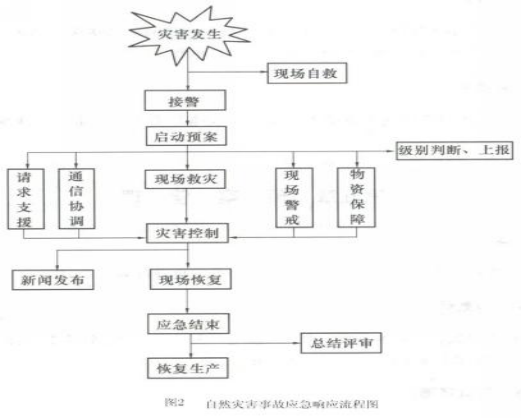 8  后期处置积极稳定、深入细致地做好善后处置工作，采取有效措施，修复水毁水利设施，尽快恢复工程的正常运行。由工程安全部组织相关部门和人员对抢险过程和应急救援能力进行评估，并根据评估中暴露出来的不足，组织对应急预案进行修订。9  应急物资与装备保障9.1  应急队伍建立应急保障队伍，保障应急工作的有效进行。9.2  应急物资装备应急物资与装备应根据实际可能发生的灾害后果进行准备，如：人员急救物资与装备；应急通讯装备；抢险加固物资与设备等。9.3  通信与信息在应急行动中，所有直接参与或者支持应急响应行动的人员都应当满足以下要求：应急行动中，保障应急通讯畅通。应急通讯以手机为主，固定电话作为备用通讯系统。9.4  经费根据处置事件的需要和有关规定，提供必要的资金保障。9.5  其他组织对被毁坏的道路进行抢修，保证应急抢险救援人员、物资的优先运输和人群的疏散；配合卫生、医药部门，做好卫生防疫以及伤亡人员的抢救、处理工作。10  超标准洪水应急方案及技术措施在施工期建立24小时值班制度，加强水情的短期及长期预报工作，并据此安排各项施工项目。在汛期，所有设备、人员服从当地防汛部门、业主的统一调配。保证施工设备、人员的投入数量，并使其正常运转，确保主体工程施工进度，保证主体工程施工期安全度汛，特制定以下施工超标准洪水应急方案及技术措施。10.1  积极配合业主及地方政府做好防汛、度汛工作，保证安全度汛，建立防汛度汛领导组织机构，由项目经理负责，各部门主要负责人参加，明确各成员的责任和义务，建立防汛机构岗位责任制，使人人各尽其职、各负其责。10.2  施工期的度汛，根据设计要求和工程需要，编制安全度汛措施计划，并报有关业主、监理及防汛部门批准。主要有以下几项工作：①按合同规定施工期下泄流量的要求，编制施工期度汛措施；②永久和临时工程建筑物的防护措施；③防汛器材设备和劳动力配置；④施工区和生活区安全防护措施；10.3施工期如遇强降雨，所有机械设备、物资均从底洼部位撤出。10.4施工的建筑物作好防雨工作，施工现场作好排水工作，防止雨水进入基坑。10.5施工过程中密切与气象部门联系，准确掌握天气变化情况，建立天气和水情监测预报制度，了解上游泄流量，随时掌握水情变化，做到有备无患。10.6在降雨来临前，根据水文气象预报，结合实际条件，做好防汛度汛安全准备，包括防洪抢险人员、物资、通讯指挥等。建立防汛抢险队伍，明确分工和责任，加强领导，设立专人值班，随时掌握雨情信息，配备必要的抢险物资。10.7工程度汛期间加强与上级部门的联系，听从上级防汛部门的指挥和调度，执行上级命令。建立统一协调的防汛度汛体系。11  超标准洪水应对期间的主要工作11.1  加强计划管理，制定工程施工总进度计划和月、周阶段性施工进度计划以及工序交叉作业的协调计划和材料设备的供应计划；对工程进度所涉及的各方面工作进行详细的安排，反馈信息，对各项计划及时进行调整以适应施工现场的实际条件；合理组织施工工序，协调好各工序间交叉施工，解决好施工对现场周围环境的影响，保证全天候的作业条件，以充分利用有效工作时间。11.2  对施工现场根据施工实际需要和施工总平面布置要求，安排场地，合理安排、精心组织原材料和周转材料按计划分批进场。基坑施工前根据根据岩土工程勘察报告编制切实可行的降水、护坡方案，确保基坑周边建筑及道路的安全。11.3  项目部设置兼职人员负责天气预报，根据天气情况及时调整施工部署，土方开挖、边坡支护及地基处理工程选择施工能力强的专业队伍，同时在施工过程中做好施工现场的排水、基坑边坡变形监测等工作，尽量将雨期施工的影响降至最低。11.4  全面掌握雨情、水情，遇有大风、雨、强雷电天气，实行24小时轮流巡视和检查。11.5  积极做好甲方、监理下达的安全防汛工作。11.6  遇到问题后，及时处理，解决问题，使安全渡讯工作能顺利开展。12  超标准洪水度汛措施12.1  做好洪水预警系统，在接到地方防洪指挥部的防汛预警信号时，派专人24小时监控水情变化，并及时向上级报告洪水变化情况；12.2  发生超标洪水前，应对施工围堰进行加高处理，对围堰冲刷严重的地方，采用编织袋装土料加以防护，当发生超标洪水时，派专人进行维护检查，如发生情况及时报告。12.3  发生超标洪水时，在防洪区范围外设置明显的标志，并派专人看守，严禁与本工程无关的人员、车辆进入。12.4  发生超标洪水时，配合地方政府做好防汛、度汛工作。12.5  作好导流渠道的清理工作，凡是有障行洪的障碍物，一律清除。12.6  提前准备好足够的铁丝、钢筋、编织袋、草袋堆放在防汛物资专用仓库内，设专人保管，24小时值班，严禁防汛物资挪作其他用途。12.7  确定人员、设备撤离路线规划工作，进行依次超标洪水撤离预演。13  附则本应急预案由沈阳鑫通建设工程有限公司安全生产委员会制定并负责解释。本应急预案自发布之日起实施。SYXT-YJYA-B04触电事故专项应急预案1  总则1.1  编制目的为了应对触电事故的发生，提高公司各级人员对触电事故的应急处置能力，消除事故隐患或最大限度地减少事故造成的危害和损失，保障职工生命及财产安全，维护正常的生产和工作秩序，特编制本预案。1.2  编制依据《中华人民共和国安全生产法》《用电安全导则》《电力安全工作规程（线路部分）《沈阳鑫通建设工程有限公司生产安全事故综合预案》1.3  适用范围本预案适用于沈阳鑫通建设工程有限公司生产范围内发生触电事故的应急处置工作。2  应急处置基本原则在触电事故的应急处理工作中，必须遵循 “迅速、就地、准确、坚持”的原则。3  事件类型和危害程度分析3.1  造成触电风险的来源3.1.1  单个人触电属于发生事故的大多数情况，按照触电人员不同，触电分为两种情况：A电工作业时触电电工在进行电气设备安装、线路铺设或者电气维修等作业时，由于电气设备故障、违章操作等造成触电事故。B非电工人员意外触电工人在操作设备、使用电动工具或者误接触到带电设备时，由于设备或工具绝缘破坏等引起外壳带电，造成操作者触电。3.1.2  多人触电事故在较多人参与的电力设施安装、维修过程中，操作失误、配合不当或者违章操作，造成多人触电；或者高压线路发生线路故障接地、线路故障引起多台设备外壳带电，造成多人触电的事故。3.1.3  可能发生触电的场所有：运行岗位、检维修工作岗位3.2  触电事故的影响及后果触电会造成人员烧伤、肢体残疾、死亡或者其他后果。4  事件分级《生产安全事故报告和调查处理条例》第三条，根据生产安全事故（以下简称事故）造成的人员伤亡或者直接经济损失，事故一般分为以下等级：（一）特别重大事故，是指造成30人以上死亡，或者100人以上重伤，或者1亿元以上直接经济损失的事故；（二）重大事故，是指造成10人以上30人以下死亡，或者50人以上100人以下重伤，或者5000万元以上1亿元以下直接经济损失的事故；（三）较大事故，是指造成3人以上10人以下死亡，或者10人以上50人以下重伤，或者1000万元以上5000万元以下直接经济损失的事故；（四）一般事故，是指造成3人以下死亡，或10人以下重伤；注：“以上”包括本数，“以下”不包括本数。5  应急指挥机构及职责5.1  应急指挥机构5.1.1  应急领导小组/项目应急组织机构组长：总经理/项目经理副组长：安全副总/安全副经理成员：各部门负责人及工程部成员/项目部成员。5.1.2  应急领导小组下设应急机构办公室、专兼职应急救援队伍（包括综合保障组、抢险救援组、医疗组、善后组、事故调查组等），应急机构办公室设在安全部，由安全部主任兼任应急机构办公室主任，负责本预案的执行和日常工作。工程项目部设应急领导小组（含办公室职能）和应急救援队伍，下设自救组、救护组、调查组、疏导组和保障组等。5.2  职责5.2.1  应急领导小组职责（1）发生触电事故时，应立即赶赴触电事故现场，根据事故情况宣布启动相应的专项应急预案，统一指挥协调应急救援行动并根据事故发展态势请求外部救援。（2）及时审视触电现场施救进展情况，辨析产生次生事故的可能，调配应急救援资源，控制事态发展。（3）根据触电情况向上级主管部门报告。（4）待等确认触电人员已全部获得救护，宣布应急救援行动中止。（5）组织进行收集事故现场相关资料，配合上级主管部门进行事故调查。（6）组织进行事故的善后工作。（7）定期组织触电专项应急预案的应急救援演练，并完善相关的应急预案和资源配置。5.2.2  应急机构办公室职责：负责领导小组指令的传达；负责灾情上报，及时了解现场人员伤亡、经济损失情况、已采取措施以及灾害影响范围，事态发展情况，及时将现场情况向有关领导和上级单位报告；负责救援车辆的调配和通信联络工作；负责应急救援方案制定与实施；负责组织救援力量；负责协调各专业组开展工作；负责灾害善后处理和灾害调查工作。5.2.3  应急救援队伍主要职责：参加定期组织的各类专项灭火应急预案的应急演练，熟悉各类专项灭火应急预案的内容以及各类触电的施救方法、触电所涉位置消防设施、器材的配置情况；应急预案启动时迅速向事故应急现场指挥部集结，听从指挥，不盲目行动，有序展开施救行动；设立现场临时救护站，置备应急车辆，联络专业救治资源，开辟人员救治绿色通道；记录事故应急现场指挥部下达的指令和过程；阶段性向事故应急现场指挥部报告应急处置情况和结果。6  预防与预警6.1  风险监测6.1.1  电工作业过程中，应有人监护，严禁单独操作。6.1.2  各岗位人员在工作期间，能够观察到周围人员，起到监护作用。6.2  预警发布与预警行动6.2.1  预警分级分为四级：I 级（特别重大）、II 级（重大）、III 级（较大）和IV 级（一般）。6.2.2  现场人员一旦发现有人触电，立即口头通报现场其他人员，电话向值班领导报告。7  信息报告7.1  公司24小时应急值班电话：024-62689101。7.2  水利生产安全事故发生后，现场有关人员应当立即报告应急领导小组组长。组长接到事故报告后，应当在1小时内向上级水行政主管部门报告。紧急情况下，可以越级上报。事故单位应当在24小时内将事故情况书面报告上级水行政主管部门。7.3  由上级主管部门批准，公司对外准确发布触电事故的信息。8  应急响应及处置8.1  响应分级根据触电事故的分级标准，应急响应分为I 级、II 级、III 级和Ⅳ级。8.2  响应程序8.2.1  发生单人触电立即响应，具体操作如下：（1）发现触电立即报告。发现者立即向本部门主管领导报告。（2）指挥人员指挥应急人员开始抢救。（3）电工作业触电时，监护人员立即实施抢救；非电工人员触电后，发现者立即召集抢救人员（距事故地点最近的电工）赶往现场实施抢救。（4）抢救人员按以下步骤进行抢救。1）立即进行断电，不能断电时，按“处置措施”中触电脱离方法使触电者脱离电源。2）确认触电者脱离电源后，按“处置措施”中施救方法开始实施抢救。（5）值班人员立即向值班领导报告。并在交叉路口处等候，指引救护车迅速赶到事故现场。争取医务人员救治时间。（6）警戒人员在事故现场周围警戒，防止无关人员进入事故现场。（7）当事故得到控制，配合主管部门或上级部门进行事故后的事故调查工作与现场恢复。8.3  发生多人触电，按以下步骤进行应急：8.3.1 首先进行应急响应。（1）发现人员立即报警。（2）指挥人员指挥应急人员开始抢救。（3）发现者立即召集多名抢救人员（距事故地点最近的电工）赶往现场实施抢救。（4）抢救人员到现场以后，按以下步骤进行抢救。1）迅速对触电原因进行判定，开始抢救工作。2）立即进行断电，不能断电时，按“处置措施”中触电脱离方法使触电者脱离电源。必要时，向电力公司报告，请求对事故区域进行停电。3）确认触电者脱离电源后，按“处置措施”中施救方法开始实施抢救。4）值班人员向值班领导报告。并在交叉路口处等候，指引救护车迅速赶到事故现场。5）警戒人员在事故现场警戒，严禁无关人员进入危险区域。8.3.2  发生本部门不能处置的多人触电事故，立即启动第二级应急响应。立即向值班领导报告并报告企业负责人，组织抢救。8.4  应急处置8.4.1  使触电者脱离电源，一是拉开电源开关、拔出插头或用绝缘工具剪断触电线路，断开电源。二是用绝缘物作为工具，使触电者脱离电源。8.4.2  现场抢救伤员，措施如下：对神智清醒的触电者采取静卧、保暖并严密观察；对神智不清醒的触电者有心跳但呼吸停止的用人工呼吸法抢救；对神智丧失的触电者心跳停止有微弱呼吸的应立即施行心肺复苏法抢救；触电者心跳、呼吸停止时应立即用心肺复苏法抢救。在杆塔上或高处触电，要及早将触电者营救至地面进行抢救。8.4.3  及时拨打“120”急救电话，讲清事件发生的具体地点、伤员情况和联系方式等，必要时安排人员接应救护车。8.4.4  及时向应急领导小组汇报人员受伤抢救情况。8.4.5  安排人员陪同前往医院，协助医院抢救。8.5  应急结束8.5.1  应急结束条件当火势得到有效控制并消除后，应急工作结束。8.5.2  应急响应结束程序在充分评估危险和应急情况的基础上，经应急领导小组组长批准，由副组长宣布应急结束。9  后期处置9.1  后期处置、现场恢复的原则和内容9.1.1  当事故得到控制，总指挥宣布触电应急行动结束。值班负责人通知各相关部门应急行动结束。9.1.2  相关部门配合动力公司查明触电原因，进行抢修工作。9.2  事故处理：事故得到控制时，事故的后期处置。9.2.1  组织人员尽快清理现场，检修受损设备。9.2.2  做好伤亡人员的善后赔偿工作。9.2.3  协助有关部门进行事故调查，工会参与事故原因的调查、分析、处置，按照“四不放过”的原则处理。9.2.4  将事故总结报告和处置情况报送当地政府应急办，总结事故应急处置经验，对应急预案进行修改完善。9.3  应急总结、评价、改进应急结束后，由安全部组织对本次应急工作进行总结评价，提出改进意见。10  应急物资与装备保障10.1  应急队伍建立应急保障队伍，保障应急工作的有效进行。10.2  应急物资与装备本预案应急处置所需的主要物资有通信装备、交通工具、抢险车辆、维修工器具、照明装置、防护装备、救护装备等。各部门/各项目部应明确以上物资的数量、性能和位置，保证使用时能快速有效地调用。10.3  通信与信息在应急行动中，所有直接参与或者支持应急响应行动的人员都应当满足以下要求：应急行动中，保障应急通讯畅通。应急通讯以手机为主，固定电话作为备用通讯系统。10.4  经费根据处置事件的需要和有关规定，提供必要的资金保障。10.5  其他10.5.1  交通运输保障安排车辆作为接送人或运送与应急有关的物资，确保随调随用。10.5.2  安全保障触电事故的应急救援工作危险性很大，必须对应急人员自身的安全问题进行周密的考虑，防止电弧烧伤，保证应急人员免受触电事故的伤害。10.5.3  治安保障在触电现场周围建立警戒区域，实施现场通道封闭，维护触电现场治安秩序，防止与应急救援无关的人员进入触电事故现场，保障救援队伍、物资运输和人员疏散等通道的畅通。10.5.4  医疗卫生事故处理过程中，如果发生人生伤亡事故，使用相应的人身伤亡事故预案。11  附则本预案由沈阳鑫通建设工程有限公司安全生产委员会制定并负责解释。本预案自发布之日起实施。SYXT-YJYA-B05高空坠落事故专项应急预案1  总则1.1  编制目的为了应对高空坠落事故的发生，提高公司各级人员对高空坠落事故的应急处置能力，消除事故隐患或最大限度地减少事故造成的危害和损失，保障职工生命及财产安全，维护正常的生产和工作秩序，特编制本预案。1.2   编制依据《中华人民共和国安全生产法》《中华人民共和国建筑法》《建设工程安全生产管理条例》《生产安全事故报告和调查处理条例》《建筑施工安全检查标准》《职业健康监护技术规范》《高处作业分级》《生产经营单位安全生产事故应急预案编制导则》《沈阳鑫通建设工程有限公司生产安全事故综合预案》1.3  适用范围本预案为发生高空坠落事故后采取的应急响应、救援、恢复等措施的程序性文件，结合事故等征编制。各项目要根据具体情况全面考虑编制现场应急处置方案。本预案适用于所辖施工现场在高空坠落事故发生时采取的应急准备与响应的指导性措施。2  应急处置基本原则按照“安全第一,以人为本；预防为主，常备不懈；资源共享，应急迅速”的基本方针，实行先近后远、先重后轻、先抢救后治疗基本原则。3  事件类型和危害程度分析危险源辨识应全面考虑三种时态、三种状态、和六种类型，经过对施工生产全过程可能发生的事故类型和危害程度分析，确认可能发生高空坠落事故的作业活动和作业内容等因素。一旦发生高空坠落事故，可能造成人员重伤，甚至发生死亡事件。4  事件分级《生产安全事故报告和调查处理条例》第三条，根据生产安全事故（以下简称事故）造成的人员伤亡或者直接经济损失，事故一般分为以下等级：（一）特别重大事故，是指造成30人以上死亡，或者100人以上重伤，或者1亿元以上直接经济损失的事故；（二）重大事故，是指造成10人以上30人以下死亡，或者50人以上100人以下重伤，或者5000万元以上1亿元以下直接经济损失的事故；（三）较大事故，是指造成3人以上10人以下死亡，或者10人以上50人以下重伤，或者1000万元以上5000万元以下直接经济损失的事故；（四）一般事故，是指造成3人以下死亡，或10人以下重伤；注：“以上”包括本数，“以下”不包括本数。5  应急指挥机构及职责5.1  应急指挥机构5.1.1 应急领导小组/项目应急组织机构组长：总经理/项目经理副组长：安全副总/安全副经理成员：各部门负责人及工程部成员/项目部成员。5.1.2  应急领导小组下设应急机构办公室、专兼职应急救援队伍（包括综合保障组、抢险救援组、医疗组、善后组、事故调查组等），应急机构办公室设在安全部，由安全部主任兼任应急机构办公室主任，负责本预案的执行和日常工作。工程项目部设应急领导小组（含办公室职能）和应急救援队伍，下设自救组、救护组、调查组、疏导组和保障组等。5.2  职责5.2.1  应急领导小组职责（1）发生高空坠落事故时，应立即赶赴高空坠落事故现场，根据事故情况宣布启动相应的专项应急预案，统一指挥协调应急救援行动并根据事故发展态势请求外部救援。（2）及时审视高空坠落现场施救进展情况，辨析产生次生事故的可能，调配应急救援资源，控制事态发展。（3）根据高空坠落情况向上级主管部门报告。（4）待等确认高空坠落人员已全部获得救护，宣布应急救援行动中止。（5）组织进行收集事故现场相关资料，配合上级主管部门进行事故调查。（6）组织进行事故的善后工作。（7）定期组织高空坠落专项应急预案的应急救援演练，并完善相关的应急预案和资源配置。5.2.2  应急机构办公室职责：负责领导小组指令的传达；负责灾情上报，及时了解现场人员伤亡、经济损失情况、已采取措施以及灾害影响范围，事态发展情况，及时将现场情况向有关领导和上级单位报告；负责救援车辆的调配和通信联络工作；负责应急救援方案制定与实施；负责组织救援力量；负责协调各专业组开展工作；负责灾害善后处理和灾害调查工作。5.2.3  应急救援队伍主要职责：参加定期组织的各类专项灭火应急预案的应急演练，熟悉各类专项灭火应急预案的内容以及各类高空坠落的施救方法、高空坠落所涉位置消防设施、器材的配置情况；应急预案启动时迅速向事故应急现场指挥部集结，听从指挥，不盲目行动，有序展开施救行动；设立现场临时救护站，置备应急车辆，联络专业救治资源，开辟人员救治绿色通道；记录事故应急现场指挥部下达的指令和过程；阶段性向事故应急现场指挥部报告应急处置情况和结果。6  预防与预警6.1  危险源监控6.1.1  安全部负责重大危险源信息的收集、调查、处理、统计、分析、总结和报告，建立生产安全事故监测、预警等资料信息，依托应急指挥中心信息平台及局域网络，构建安全监控信息网络，逐步建成集监测、控制、管理和救援于一体的高度信息化的生产安全事故预防预警体系。发布安全预警信息及相应预防措施，实现资源共享。6.1.2  各项目部应当依照国家有关法律、法规和企业有关规定，做好本单位事故预防工作，防止各类生产安全事故发生;对重大危险源进行重点监控,及时分析重点监控信息并跟踪整改情况，报公司安委会备案。6.2  预警行动针对生产施工过程中可能发生的安全事故和突发紧急事件，结合实际情况，进行风险分析和安全评价工作，当发现存在重大安全隐患时，以隐患整改通知、通报等形式传递预警信息，并责令责任单位立即进行隐患整改，对整改落实情况进行复查，督促消除隐患，做到早发现、早报告、早处置，实现事前预防、降低损失目的。7  信息报告7.1  公司24小时应急值班电话：024-62689101。7.2  水利生产安全事故发生后，现场有关人员应当立即报告应急领导小组组长。组长接到事故报告后，应当在1小时内向上级水行政主管部门报告。紧急情况下，可以越级上报。事故单位应当在24小时内将事故情况书面报告上级水行政主管部门。7.3 由上级主管部门批准，公司对外准确发布高空坠落事故的信息。8  应急响应及处置8.1  响应分级按安全事故灾难的可控性、严重程度和影响范围，应急响应级别原则上分为Ⅰ、Ⅱ、Ⅲ级。当达到本预案应急响应条件时，事故单位应启动本预案，并根据事故等级及时上报。8.2  响应程序8.2.1  应急响应流程应急响应流程分为：接警通报、判断、应急启动、指挥控制、应急响应、应急恢复和应急结束等几个步骤。8.2.2  应急响应行动Ⅰ级响应行动A发生Ｉ级响应事故及险情应由事故单位立即上报公司，公司接到事故报告后，立即召开紧急会议，启动公司级应急预案，通知指挥中心有关成员，组成事故应急救援领导小组，就有关重大应急事项作出决策和部署，并将有关情况向总公司汇报。B事故应急救援领导小组赶赴现场参加、指导现场应急救援。C当出现救援人员及现场人员有可能受到伤害的紧急情况时，事故应急救援领导小组宣布应急避险命令；当救援困难，事故有进一步扩大等紧急情况出现时，应扩大应急相应程序，请求外部支援。Ⅱ级响应行动A发生Ⅱ级应急响应由各单位负责启动，并向公司报告。B事故单位应急指挥中心成立事故应急救援领导小组前往事故地点，指挥现场应急救援，组织应急救援队伍开展医疗救护，后勤保障、善后处理、信息发布、治安保卫、事故调查等应急救援工作。C向公司报告有关事故处理进展情况。Ⅲ级响应行动A发生Ⅲ级以下应急响应的安全事故，由事故单位按其制订的应急 预案启动，采取相应措施，消除社会影响。B在救援过程中，要考虑伤者及伤者的朋友和亲属的心理感受，应进行必要的心理抚慰，把事故发生后主要采取的救治措施和将要采取的措施向其做简单明了的交待，避免情绪过激影响救治人员的正常工作；8.4  应急处置8.4.1  当施工现场发生高空坠落事故时，目击者应高声呼救，并拨打应急电话通报项目经理，同时通知附近的管理人员，管理人员应迅速赶到出事地点，对事故情况迅速做出初步判断，除临时承但指挥应急抢救工作外，应迅速通知项目经理及相关人员、现场救护员马上赶到事发地点；电话通知时，应准确的说事故地点、时间、受伤人数和伤害程度；8.4.2  项目经理接到报告后应及时赶到现场或紧急授权应急小组其他领导负责救援工作，并第一时间进行现场救治；应急救援负责人应根据物体打击的不同情况采取不同的应急救援措施：1）从脚手架上、楼面的临边洞口中掉到泥土面、混凝土地面或楼面，坠落高度超过3米以上的，伤势一般是较严重的,应立即送医院抢救,避免延误时间；应急负责人可依据紧急情况，拨打120求助。指派项目警戒组迅速对现场进行警戒、并维持秩序。掉到地面的，出事地点的20米范围要停止作业，疏散人员，并不得有无关人员围观，特别是要防止脚手架上或临边的其它作业人员的围观。2）从脚手架上、楼面的临边洞口中掉到架体内的防护层上、电梯井内的水平安全网上或其它水平安全防护层上时，项目经理或应急领导负责人应迅速对掉落人员的受伤情况做出判断，如有必要应护送医院进行救治，避免延误时间。指派项目警戒组迅速对现场进行警戒、并维持秩序。掉落地点的所有作业要马上停止，离开作业面，不得在现场围观或逗留；3）如掉落地点抢救难度大，首先应转至平台上才方便进行救治。因此应急救援领导人必须召集在现场医务人员和现场抢险组一起确定转移方案。①如掉到与楼面高差不超过80cm的脚手架的操作层上，则由医务人员视察坠落者的伤势情况，如其本人能走动，则由二个救护人员在旁边保护的情况下，自己走下来；如不能走动或已失去意识，则应派二个身强力壮的救护人员在医务人员的指导下把伤者抬到楼面上；②如掉到与楼面高差不超过80cm的脚手架的操作层上，则除由医务人员先上去视察坠落者的伤势外，其它救援人员必须要先做好防护的情况下才能上去救援，防护措施有使用爬梯、系好安全带、派人在旁边看护等措施，避免救援人员在转移时发生高空坠落事故。③如坠落者掉到电梯井或管道井的水平防护层时，如防护层是模板、竹笆板或钢筋网片等硬质材料上时，先由抢险人员察看防护结构的安全性能、使用荷载情况，在确定能多人上去时才由现场医务人员上去察看坠落者的伤势情况，然后派二个救护人员上去在医务人员的指导下转移到楼面平台上，否则要先加固防护结构；如管道井空间小，不能由多人进行转移时，必须要派体力强健的人员救援，并且医务人员一定要把要点讲清楚才能实施救援行动。④如坠落者掉到电梯井或高支模架等的水平安全网等柔性防护层上时，只要在坠落过程中坠落者没有在空中碰撞或没有被同时掉下的硬物击伤，坠落者应是神志清醒的；救援人员首先要对其高声喊话，要其不要乱动或用力挣扎，必须先保持安静，避免水平安全网在坠落者的重力冲击下或本身强度不足等原因在坠落者的挣扎下破裂，坠落者再一次坠地受到伤害；坠落者应该保持安静，由身体强壮身系安全带的救援人员（安全带挂到由坠落地点的上层位置垂下的麻绳上）的帮助下爬到楼面。如果坠落者因在空中碰撞或物体打击等原因已经昏迷或神志不清时，坠落者的下部要先有防护措施，应由二人以上的救援者系上安全带，由上一层电梯井口或上一层架子上垂下来的麻绳牵引着进入安全网中共同把坠落者转移至楼面上进行救治。8.4.3  现场应急救治措施高空坠落事故发生后，要对当事者进行及时的必要治疗，现场抢救的重点应放在对休克、骨折和出血等几种情形上。现场救治困难或无效，应尽快送医院进行抢救治疗，避免延误抢救的时间。1）首先由现场医务人员观察伤者的受伤情况、部位、伤害性质，如伤员发生休克，应立即处理。遇呼吸、心跳停止者，应立即进行人工呼吸。胸外心脏挤压。处于休克状态的伤员要让其安静、平卧、少动，并将下肢抬高约20度左右。2）如高空坠落者出现颅脑外伤，如伤者神志清醒，则先想办法止血；如处在昏迷状态，则在止血的同时必须维持昏迷者的呼吸道畅通，要让昏迷者平卧，面部转向一侧，以防舌根下坠或分泌物、呕吐物吸入，发生阻塞。3）如高空坠落者出现骨折，不要盲目搬运伤者。应在骨折部位用夹板把受伤位置临时固定，使断端不再移位或刺伤肌肉、神经或血管。固定方法：以固定骨折处上下关节为原则，可就地取材，用木板、竹竿等，在无材料的情况下，上肢可固定在身侧，下肢与无骨折的下肢缚在一起，然后再用硬板担架搬运。偶有凹陷骨折、严重的颅底骨折及严重的脑损伤症状出现，创伤处用消毒的纱布或清洁布等覆盖伤口，用绷带或布条包扎后，及时适医院治疗。4）发现脊椎受伤者，创伤处用消毒的纱布或清洁布等覆盖伤口，用绷带或布条包扎后。搬运时，将伤者平卧放在硬板担架上，严禁只抬伤者的两肩与两腿或单肩背运，避免受伤者的脊椎移位、断裂造成截瘫或导致死亡。5）遇有创伤出血的伤员，应迅速包扎止血，正确的现场止血处理措施如下：①一般止血法：先用生理盐水（0.9%NaC1溶液）冲洗伤口，涂上红汞，然后盖上消毒纱布。用绷带较紧地包扎。②加压包扎止血法：用纱布、棉花等做成软垫，放在伤口上再加以包扎，来增强压力而达到止血。③止血带止血法：选择弹性好的橡皮管、橡皮带或三角巾、毛巾、带状布条等，上肢出血结扎在上臂1/2处（靠近心脏位置），下肢出血结扎在大腿上1/3处（靠边近心脏位置）。结扎时，在止血带与皮肤之间垫上消毒纱布棉纱。每隔25-40min放松一次，每次放松0.5-1min。8.5  高空坠落救护过程中避免二次伤害8.5.1  发生高空坠落的伤者可能有骨折类伤害，搬运时要轻、稳、快，避免震荡，并随时注意伤者的病情变化。没有担架时，可利用门板、椅子、梯子等制作简单担架运送。不要把刺出的断骨送回伤口，以免感染和刺破血管和神经。有腹部创伤及背柱损伤者，应用卧位运送；胸部伤者一般取半卧位，颅脑损伤者一般取仰卧偏头或侧卧位子，以免呕吐误吸。避免救治不当引起二次伤害；8.5.2  如高空坠落者掉落时身体空有钢筋、钢管、木刺等异物时，不能随便拨出，避免体内大出血造成二次伤害；8.5.3  高空坠落者落在不易救援的地方时，要有可靠的防护措施之后才能接近进行救援，避免救援者或坠落者的二次坠落等事故；8.5.4  发生高空坠落处应立即封闭，禁止施工人员围观，避免人多拥挤造成无关人员的二次坠落或其它事故的发生；8.5.5  要特别防止坠落者的亲属和朋友在情绪失控的情况下对伤者的搬动、搂抱、晃动等动作或其它不正确的救援方法，避免不合理的动作造成对伤者的二次伤害；8.5.6  在及时对高空坠落点派专人进行看护或临时进行防护，参与事故调查的人员应由熟悉现场环境的专职安全员带路，前往现场调查取证，在取得充分证据，事故原因调查完毕后应及时对该位置和类似位置进行安全防护。防止人员从该位置再次发生高空坠落造成二次事故的发生。8.6  应急结束当事故已得到控制，不再扩大发展，伤员已得到相应的救护，现场险情已排除，现场经检测没有危险，现场救援工作视为结束，此时可以由指挥中心发布指令，解除紧急状态，并通知相关单位或周边社区，事故危险已解除。事发单位应配合政府有关部门进行现场取证、事故调查和事故原因分析，写出事故报告，拟定纠正预防措施并组织实施。9  后期处置9.1  后期处置、现场恢复的原则和内容9.1.1  当事故得到控制，总指挥宣布高空坠落应急行动结束。值班负责人通知各相关部门应急行动结束。9.1.2  相关部门配合动力公司查明事故原因，进行抢修工作。9.2  事故处理事故得到控制时，事故的后期处置。9.2.1  组织人员尽快清理现场，检修受损设备。9.2.2  做好伤亡人员的善后赔偿工作。9.2.3  协助有关部门进行事故调查，工会参与事故原因的调查、分析、处置，按照“四不放过”的原则处理。9.2.4  将事故总结报告和处置情况报送当地政府应急办，总结事故应急处置经验，对应急预案进行修改完善。9.3  应急总结、评价、改进应急结束后，由安全部组织对本次应急工作进行总结评价，提出改进意见。10  应急物资与装备保障根据水利工程事故类别、特点以及应急救援工作的实际需要，应急救援物资在施工现场配备，并进行经常性维护、保养，协调好社会资源，以保证应急状态时的调用和扩大应急之需。10.1  常用物资装备1）抢险工具：铁锹、撬棍、锤子、电工工具、气割工具等。2）抢险用具：安全带、安全绳、梯了、应急灯、对讲机等。3）医疗器械：消毒用品、急救物品（创口贴、绷带、无菌敷料）、各种小夹板、担架、止血带、氧气袋等。10.2  社会应急资源：救护车、挖掘车、装载机、运输车、汽车起重机、发电设备等。社会资源单位联系电话：（项目确认应急资源联系电话）11  附则本预案由沈阳鑫通建设工程有限公司安全生产委员会制定并负责解释。本预案自发布之日起实施。SYXT-YJYA-B06物体打击事故专项应急预案1  总则1.1  编制目的为了应对物体打击事故的发生，提高公司各级人员对物体打击事故的应急处置能力，消除事故隐患或最大限度地减少事故造成的危害和损失，保障职工生命及财产安全，维护正常的生产和工作秩序，特编制本预案。1.2  编制依据《中华人民共和国安全生产法》《中华人民共和国建筑法》《建设工程安全生产管理条例》（国务院令第393号）《生产安全事故报告和调查处理条例》国务院令第493号）《建筑施工安全检查标准》JGJ59-99；《职业健康安全管理体系规范》GB/T28001-2001《生产经营单位安全生产事故应急预案编制导则》AQ/T9002-2006。《沈阳鑫通建设工程有限公司生产安全事故综合预案》1.3  适用范围本预案为发生物体打击事故后采取的应急响应、救援、恢复等措施的程序性文件，结合事故等征编制。各项目要根据具体情况全面考虑编制现场应急处置方案。本预案适用于所辖施工现场在物体打击事故发生时采取的应急准备与响应的指导性措施。2  应急处置基本原则按照“安全第一，以人为本；预防为主，常备不懈；资源共享，应急迅速”的基本方针，利用现场资源自救、互救；切实加强施工人员的安全防护，最大限度地减少物体打击事故造成的人员伤亡和危害。3  事件类型和危害程度分析物体打击是指物体在重力或其它外力的作用下产生运动，打击人体造成人身伤害事故，物体打击事故在施工中较为普遍，占有的比例较大，属多发性事故。物体打击事故发生的范围比较广泛，极易造成人员死亡的严重后果。对受伤人员的救助必须分秒必争，立即采取止血及其他救护措施，并尽可能使伤者保持清醒，同时及早地与当地医疗部门联系，以保护伤员生命，减轻伤情，减少痛苦，最大限度地减轻事故所带来的伤害一旦发生物体打击事故，可能造成人员重伤，甚至发生死亡事件。4  事件分级《生产安全事故报告和调查处理条例》第三条，根据生产安全事故（以下简称事故）造成的人员伤亡或者直接经济损失，事故一般分为以下等级：（一）特别重大事故，是指造成30人以上死亡，或者100人以上重伤，或者1亿元以上直接经济损失的事故；（二）重大事故，是指造成10人以上30人以下死亡，或者50人以上100人以下重伤，或者5000万元以上1亿元以下直接经济损失的事故；（三）较大事故，是指造成3人以上10人以下死亡，或者10人以上50人以下重伤，或者1000万元以上5000万元以下直接经济损失的事故；（四）一般事故，是指造成3人以下死亡，或10人以下重伤；注：“以上”包括本数，“以下”不包括本数。5  应急指挥机构及职责5.1  应急指挥机构5.1.1  应急领导小组/项目应急组织机构组长：总经理/项目经理副组长：安全副总/安全副经理成员：各部门负责人及工程部成员/项目部成员。5.1.2  应急领导小组下设应急机构办公室、专兼职应急救援队伍（包括综合保障组、抢险救援组、医疗组、善后组、事故调查组等），应急机构办公室设在安全部，由安全部主任兼任应急机构办公室主任，负责本预案的执行和日常工作。工程项目部设应急领导小组（含办公室职能）和应急救援队伍，下设自救组、救护组、调查组、疏导组和保障组等。5.2  职责5.2.1  应急领导小组职责（1）发生物体打击事故时，应立即赶赴物体打击事故现场，根据事故情况宣布启动相应的专项应急预案，统一指挥协调应急救援行动并根据事故发展态势请求外部救援。（2）及时审视物体打击现场施救进展情况，辨析产生次生事故的可能，调配应急救援资源，控制事态发展。（3）根据物体打击情况向上级主管部门报告。（4）待等确认物体打击人员已全部获得救护，宣布应急救援行动中止。（5）组织进行收集事故现场相关资料，配合上级主管部门进行事故调查。（6）组织进行事故的善后工作。（7）定期组织物体打击专项应急预案的应急救援演练，并完善相关的应急预案和资源配置。5.2.2  应急机构办公室职责：负责领导小组指令的传达；负责灾情上报，及时了解现场人员伤亡、经济损失情况、已采取措施以及灾害影响范围，事态发展情况，及时将现场情况向有关领导和上级单位报告；负责救援车辆的调配和通信联络工作；负责应急救援方案制定与实施；负责组织救援力量；负责协调各专业组开展工作；负责灾害善后处理和灾害调查工作。5.2.3  应急救援队伍主要职责：参加定期组织的各类专项灭火应急预案的应急演练，熟悉各类专项灭火应急预案的内容以及各类物体打击的施救方法、物体打击所涉位置消防设施、器材的配置情况；应急预案启动时迅速向事故应急现场指挥部集结，听从指挥，不盲目行动，有序展开施救行动；设立现场临时救护站，置备应急车辆，联络专业救治资源，开辟人员救治绿色通道；记录事故应急现场指挥部下达的指令和过程；阶段性向事故应急现场指挥部报告应急处置情况和结果。6  预防与预警6.1  危险源监控及预防预控措施 6.1.1  项目部要结合工程施工工艺及施工环境等辨识出施工过程中存在可能导致物体打击事故发生的危险源，并对其进行分级，将风险较大的重要危险源作为重点监控对象。6.1.2  项目部对施工方案、施工设备、施工现场安全防护设施等实施动态监控，制定并落实相应的预防预控措施。（1）在高处作业的人员在机械运转、物料传接、工具的存放过程必须确保安全，防止坠落伤人事故发生；（2）人员进入施工现场必须按规定配戴好安全帽。应在规定的安全通道内出入和上落，不得在非规定通道位置行走。（3）临时设施的盖顶不得使用石棉瓦作盖顶，安全通道上方应搭设双层防护棚，防护棚使用的材料要能防止高空坠物的穿透，安全通道临边部位应系挂好密目式安全网；（4）作业过程一般常用工具必须放在工具袋内，物料传递不准往下或向上乱抛材料和工具等物件。所有物料应堆放平稳，不得放在临边及洞口附近，并不可妨碍通行。（5）吊运一切物料都必须由持有司索工上岗证人员进行指挥，散料应使用吊篮装置好后才能起吊。（6）拆除或拆卸作业要在设置警戒区域、有人监护的条件下进行。高处拆除作业时，对拆卸下的物料、建筑垃圾要及时清理和运走，不得在走道上随意乱放或向下丢弃。（7）高空安装设备设施应设置警戒区域，同时要注意零部件坠落伤人。（8）项目做好员工“三级安全教育”的同时，做好安全技术交底，使现场作业人员了解施工现场存在的危险因素及预防措施，掌握各项安全规程，克服麻痹思想。6.1.3  项目部组织对作业施工设备的验收、日常维护和安全监控，加强对施工作业的安全监督，发现隐患及时组织整改。6.1.4  项目部严格落实施工现场各项安全防护设施。6.1.5  项目部加强高处作业人员的安全培训和教育，施工前，组织安全技术交底并做好书面记录。6.2  预警行动6.2.1  项目部应针对项目施工过程可能发生的突发事件，建立预测预警机制，开展风险分析和评价，做到早发现、早报告、早处置。6.2.1  项目部应与当地气象局、地震局等保持密切联系，及时收集相关气象、地质等预报，并及时传达给项目部各部门、各班组及相关人员6.2.3  项目部对施工现场存在的隐患实行分级动态管理，对重大事故隐患实施挂牌管理，并制定重大隐患处置应急预案。6.2.4  结合项目部施工生产实际情况，根据突发事件可能造成的危害程度、紧急程度和发展态势，预警级别由高到低分为一级、二级。（1）一级预警收到严重危险（包括危险）的超前地质预报和监控量测报告、可能造成群死群伤（包括人员伤亡）的隐患报告、可能造成重大（包括较大）财产损失和严重（包括不良）社会影响的险情报告，以及业主、监理的投诉或警告等，为一级预警。（2）二级预警收到超前地质预警报告和监控量测预警报告、不能立即整改的隐患报告；施工现场出现突风突雨、发现事故隐患、出现险情，为二级预警。7  信息报告7.1  公司24小时应急值班电话：024-62689101。7.2  水利生产安全事故发生后，现场有关人员应当立即报告应急领导小组组长。组长接到事故报告后，应当在1小时内向上级水行政主管部门报告。紧急情况下，可以越级上报。事故单位应当在24小时内将事故情况书面报告上级水行政主管部门。7.3  由上级主管部门批准，公司对外准确发布物体打击事故的信息。7.4  事故报告主要内容物体打击事故或险情发生后，应以最快的方式报告事故情况，向有关单位报告时应提供如下情况：（1）险情或事故发生的单位、时间、地点、位置；（2）事故类型；（3）伤亡情况及事故直接经济损失；（4）事故发展趋势、可能影响的范围；（5）事故的初步原因判断；（6）采取的应急抢救措施；（7）需要有关部门和单位协助救援抢险的事宜；（8）报告人及电话联系方式。8  应急响应及处置8.1  响应分级按安全事故灾难的可控性、严重程度和影响范围，应急响应级别原则上分为Ⅰ、Ⅱ、Ⅲ级。当达到本预案应急响应条件时，事故单位应启动本预案，并根据事故等级及时上报。8.2  响应程序8.2.1  应急响应流程应急响应流程分为：接警通报、判断、应急启动、指挥控制、应急响应、应急恢复和应急结束等几个步骤。8.2.2  应急响应行动Ⅰ级响应行动A发生Ｉ级响应事故及险情应由事故单位立即上报公司，公司接到事故报告后，立即召开紧急会议，启动公司级应急预案，通知指挥中心有关成员，组成事故应急救援领导小组，就有关重大应急事项作出决策和部署，并将有关情况向总公司汇报。B事故应急救援领导小组赶赴现场参加、指导现场应急救援。C当出现救援人员及现场人员有可能受到伤害的紧急情况时，事故应急救援领导小组宣布应急避险命令；当救援困难，事故有进一步扩大等紧急情况出现时，应扩大应急相应程序，请求外部支援。Ⅱ级响应行动A发生Ⅱ级应急响应由各单位负责启动，并向公司报告。B事故单位应急指挥中心成立事故应急救援领导小组前往事故地点，指挥现场应急救援，组织应急救援队伍开展医疗救护，后勤保障、善后处理、信息发布、治安保卫、事故调查等应急救援工作。C向公司报告有关事故处理进展情况。Ⅲ级响应行动A发生Ⅲ级以下应急响应的安全事故，由事故单位按其制订的应急 预案启动，采取相应措施，消除社会影响。B在救援过程中，要考虑伤者及伤者的朋友和亲属的心理感受，应进行必要的心理抚慰，把事故发生后主要采取的救治措施和将要采取的措施向其做简单明了的交待，避免情绪过激影响救治人员的正常工作；8.4  应急处置8.4.1  在施工作业过程中一旦发生物体打击事故，项目部应急指挥部应立即组织救援工作，同时要采取有效措施防止事故进一步扩大，有效减少人员伤亡和财产损失，具体现场应急处置措施如下：（1）当发生物体打击事故时，根据现场和受伤者的伤情的具体情况，立即打“120”急救电话，详细报告事故发生地址、人员受伤的情况和可能需要配合救援的设备。（2）在急救中心专业人员未到达之前，应根据事故现场的整体情况、位置和伤者的伤情、部位，在排除人为加重伤者伤情的情况下，立即组织人员进行抢救。（3）抢救前首先观察伤者的受伤情况、部位、伤害性质，如伤者发生休克，应先处理休克。遇呼吸、心跳停止者，应当进行人工呼吸，胸外心脏挤压（但必须注意骨折的部位）。处于休克状态的伤员要让其安静、保暖、平卧、少动，并将下肢抬高约20度左右，尽快送医院进行抢救治疗。（4）出现颅脑外伤，必须维持呼吸道通畅。昏迷者应平卧，面部转向一侧，以防舌根下坠或分泌物、呕吐物吸入，发生喉阻塞。有骨折者，应初步固定后再搬运。偶有凹陷骨折、严重的颅底骨折及严重的脑损伤症状出现，创伤处用消毒的纱布或清洁布等覆盖伤口，用绷带或布条包扎后，及时送就近有条件的医院治疗。（5）发现脊椎受伤者，创伤处用消毒的纱布或清洁布等覆盖伤口，用绷带或布条包扎后。搬运时，将伤者平卧放在帆布担架或硬板上，以免受伤的脊椎移位、断裂造成截瘫，招致死亡。抢救脊椎受伤者，搬运过程，严禁只抬伤者的两肩与两腿或单肩背运。（6）发现伤者手足骨折或其他部位骨折的，不要盲目搬动伤者，应在骨折部位用夹板临时固定，使断端不再移位或刺伤肌肉、神经或血管；（7）遇有创伤性出血的伤员，应迅速包扎止血，使伤员保持在头低脚高的卧位，并注意保暖；若伤员有断肢情况发生应尽早用干净的干布（灭菌敷料）包裹装入塑料袋内，随伤员一起转送。（8）在施救的同时应尽快送往就近医院；伤者送往医院抢救时，途中尽量减少颠簸，同时，密切注意伤者的呼吸、脉搏、血压及伤口的情况。（9）如因长方形构件（电杆）打击（压倒）致伤，要根据现场的实际情况迅速调动起重机、手提点工具等机械设备配合施救。8.4.2  现场应急指挥小组在抢救伤员的同时，应安排人员维护现场秩序，保护事故现场。8.4.3  现场指挥应根据事态，迅速调动人员、设备进行现场救援，并做好现场警戒工作，以防事态扩大，同时向上级汇报。8.4.4  当现场救援力量控制不了现场事态的发展，应立即启动上一级应急响应，并根据实际情况借助于社会救援力量。现场应急救援指挥人员应充分听取专家和专业救援人员的意见，做好救援人员、设备、物资、器材的统一调配。8.4.5  做好事故现场的清理和恢复工作，防止次生或滋生的事故。8.4.6  配合上级部门和政府部门开展事故调查，做好伤员及家属善后工作。8.5  应急结束当事故已得到控制，不再扩大发展，伤员已得到相应的救护，现场险情已排除，现场经检测没有危险，现场救援工作视为结束，此时可以由指挥中心发布指令，解除紧急状态，并通知相关单位或周边社区，事故危险已解除。事发单位应配合政府有关部门进行现场取证、事故调查和事故原因分析，写出事故报告，拟定纠正预防措施并组织实施。9  后期处置9.1  后期处置、现场恢复的原则和内容9.1.1  当事故得到控制，总指挥宣布物体打击应急行动结束。值班负责人通知各相关部门应急行动结束。9.1.2  相关部门配合动力公司查明事故原因，进行抢修工作。9.2  事故处理事故得到控制时，事故的后期处置。9.2.1  组织人员尽快清理现场，检修受损设备。9.2.2  做好伤亡人员的善后赔偿工作。9.2.3  协助有关部门进行事故调查，工会参与事故原因的调查、分析、处置，按照“四不放过”的原则处理。9.2.4  将事故总结报告和处置情况报送当地政府应急办，总结事故应急处置经验，对应急预案进行修改完善。9.3  应急总结、评价、改进应急结束后，由安全部组织对本次应急工作进行总结评价，提出改进意见。10  应急物资与装备保障10.1  应急物资储备项目部常用应急救援设备和器材如下：（1）医疗器材：担架、氧气袋、小药箱等。（2）抢救工具：工程施工常用工具以及机械设备（起重机械、挖掘机、装载机等）。（3）通讯器材：电话、手机、对讲机、报警器等。（4）照明器材：手电筒、应急灯、小型发电机、灯具等。（5）交通工具：工地常备值班救护急用车辆；（6）灭火器材：配备有效灭火器，紧急情况下集中使用。10.2  应急物资的采购与管理10.2.1  应急物资由项目部物资部门根据安全部门提供的采购清单进行采购，物资部门应采购符合要求的应急物品。10.2.2  应急物资由物资管理部门负责保管，安全部门负责监督及领用。11  附则本预案由沈阳鑫通建设工程有限公司安全生产委员会制定并负责解释。本预案自发布之日起实施。SYXT-YJYA-B07机械伤害事故专项应急预案1  总则1.1  编制目的为了应对机械伤害事故的发生，提高公司各级人员对机械伤害事故的应急处置能力，消除事故隐患或最大限度地减少事故造成的危害和损失，保障职工生命及财产安全，维护正常的生产和工作秩序，特编制本预案。1.2  编制依据《中华人民共和国安全生产法》《中华人民共和国建筑法》《建设工程安全生产管理条例》（国务院令第393号）《生产安全事故报告和调查处理条例》国务院令第493号）《建筑施工安全检查标准》JGJ59-99；《职业健康安全管理体系规范》GB/T28001-2001《生产经营单位安全生产事故应急预案编制导则》AQ/T9002-2006。《沈阳鑫通建设工程有限公司生产安全事故综合预案》1.3  适用范围本预案为发生机械伤害事故后采取的应急响应、救援、恢复等措施的程序性文件，结合事故等征编制。各项目要根据具体情况全面考虑编制现场应急处置方案。本预案适用于所辖施工现场在机械伤害事故发生时采取的应急准备与响应的指导性措施。2  应急处置基本原则按照“安全第一，以人为本；预防为主，常备不懈；资源共享，应急迅速”的基本方针，利用现场资源自救、互救；切实加强施工人员的安全防护，最大限度地减少机械伤害事故造成的人员伤亡和危害。3  事件类型和危害程度分析3.1  定义：机械设备运动（静止）部件、工具、加工件直接与人体接触引起的夹击、碰撞、剪切、卷入、绞、碾、割、刺等形式的伤害。 3.2  机械伤害事故类型：各种传动机械的外漏传动部分（如齿轮，轴、履带等）和往复运动部分都有可能对人体造成机械伤害。  3.3  机械伤害的危害程度：机械伤害可能导致人员受伤、致残、死亡；设备损坏、报废；财产损失等  3.4  发生机械事故的潜在原因： 3.4.1  人的不安全行为  （1）操作失误，操作失误可能表现为两个方面。一是不熟悉机械的操作规程或操作不熟练，二是精神不集中或疲劳。 （2）违反操作规程，主要表现在对安全操作规范不以为然或因长时间操作没有发生事故，为了图省事不安安全操作规程要求办事，结果酿成伤亡事故。 （3）违反劳动纪律，主要表现在：因为操作人员想抢时间、想早完成任务早下班，明知违反操作规程，却凭侥幸心里违章操作，因一念之差铸成大错。 （4）穿着不规范，主要表现在：不按规定穿戴工作服和帽，或衣扣不整，或鞋带没系，结果常因衣角、袖口、头发、鞋带被机器绞住而发生事故。 （5）违章作业，企业领导干部违章指挥也是导致机械伤害事故发生的原因之一。主要表现在：自己不熟悉操作规程，却命令别人违反操作规程操作；或同意让未经安全教育或技术培训的工人顶岗，这样就容易发生事故。 （6）安全操作规程不健全，操作人员在操作时无章可循或规程不健全，以致安全工作不能落实。 （7）误入危险区，危险区是指机械设备可能对人产生伤害的区域，如压缩机的主联轴节部位，和电机运转试验的旋转轴。 3.4.2   机械的不安全状态 机械的不安全状态，如机器的安全防护设施不完善，通风、防毒、防尘、照明、防震、防噪声以及气象条件等安全卫生设施缺乏等均能诱发事故。4  事件分级《生产安全事故报告和调查处理条例》第三条，根据生产安全事故（以下简称事故）造成的人员伤亡或者直接经济损失，事故一般分为以下等级：（一）特别重大事故，是指造成30人以上死亡，或者100人以上重伤，或者1亿元以上直接经济损失的事故；（二）重大事故，是指造成10人以上30人以下死亡，或者50人以上100人以下重伤，或者5000万元以上1亿元以下直接经济损失的事故；（三）较大事故，是指造成3人以上10人以下死亡，或者10人以上50人以下重伤，或者1000万元以上5000万元以下直接经济损失的事故；（四）一般事故，是指造成3人以下死亡，或10人以下重伤；注：“以上”包括本数，“以下”不包括本数。5  应急指挥机构及职责5.1  应急指挥机构5.1.1  应急领导小组/项目应急组织机构组长：总经理/项目经理副组长：安全副总/安全副经理成员：各部门负责人及工程部成员/项目部成员。5.1.2  应急领导小组下设应急机构办公室、专兼职应急救援队伍（包括综合保障组、抢险救援组、医疗组、善后组、事故调查组等），应急机构办公室设在安全部，由安全部主任兼任应急机构办公室主任，负责本预案的执行和日常工作。工程项目部设应急领导小组（含办公室职能）和应急救援队伍，下设自救组、救护组、调查组、疏导组和保障组等。5.2  职责5.2.1  应急领导小组职责（1）发生机械伤害事故时，应立即赶赴机械伤害事故现场，根据事故情况宣布启动相应的专项应急预案，统一指挥协调应急救援行动并根据事故发展态势请求外部救援。（2）及时审视机械伤害现场施救进展情况，辨析产生次生事故的可能，调配应急救援资源，控制事态发展。（3）根据机械伤害情况向上级主管部门报告。（4）待等确认机械伤害人员已全部获得救护，宣布应急救援行动中止。（5）组织进行收集事故现场相关资料，配合上级主管部门进行事故调查。（6）组织进行事故的善后工作。（7）定期组织机械伤害专项应急预案的应急救援演练，并完善相关的应急预案和资源配置。5.2.2  应急机构办公室职责：负责领导小组指令的传达；负责灾情上报，及时了解现场人员伤亡、经济损失情况、已采取措施以及灾害影响范围，事态发展情况，及时将现场情况向有关领导和上级单位报告；负责救援车辆的调配和通信联络工作；负责应急救援方案制定与实施；负责组织救援力量；负责协调各专业组开展工作；负责灾害善后处理和灾害调查工作。5.2.3  应急救援队伍主要职责：参加定期组织的各类专项灭火应急预案的应急演练，熟悉各类专项灭火应急预案的内容以及各类机械伤害的施救方法、机械伤害所涉位置消防设施、器材的配置情况；应急预案启动时迅速向事故应急现场指挥部集结，听从指挥，不盲目行动，有序展开施救行动；设立现场临时救护站，置备应急车辆，联络专业救治资源，开辟人员救治绿色通道；记录事故应急现场指挥部下达的指令和过程；阶段性向事故应急现场指挥部报告应急处置情况和结果。6  预防与预警6.1 预防预控措施 6.1.1  防止机械伤害事故的主要防范措施有：  （1）员工必须遵守安全生产的各项规章制度。  （2）机械设备操作人员必须设备的性能和操作方法。严格执行安全操作规程。 （3）检修机械必须严格执行断电挂禁止合闸警示牌和设专人监护的制度。机械断电后，挂上“禁止合闸，有人工作”警告牌，并确认机械惯性运转已彻底消除后才可进行工作。机械检修完毕，试运转前，必须对现场进行细致检查，确认机械部位人员全部彻底撤离，才可取出“禁止合闸，有人工作”警告牌，合闸送电试转。  （4）作业人员直接频繁接触的机械，必须有完好的紧急制动操控装置，制动操控装置的位置必须使操作者在机械作业活动范围内随时可触及到；机械设备各传动部位必须有可靠防护装置；作业环境保持整洁卫生。  （5）各机械电源开关、操控开关布置必须合理，必须便于操作者紧急停转并能 避免误开动其他设备。  （6）严禁无关人员进入危险因素大的机械作业现场，非本机械作业人员因事必须进入的，要先与当班机械操作者取得联系，有安全措施才可同意进入。 （7）操作各种机械人员必须经过专业培训，能掌握该设备性能的基础知识，经考试合格，持证上岗。上机作业中，必须精心操作，严格执行有关规章制度，正确使用劳动防护用品，严禁无证人员开动机械设备。  （8）设备检修和正常维护工作必须严格执行工作票制度，作业前应认真进行作业风险预控分析，并采取有针对性的措施，预防事故的发生。 （9）使用工具前应进行检查，不完整的工具不准使用。对诸如电动葫芦、梯子、手提式电动工具、安全带等，应按规定测试合格后方可使用。6.2  预警行动针对生产施工过程中可能发生的安全事故和突发紧急事件，结合实际情况，进行风险分析和安全评价工作，当发现存在重大安全隐患时，以隐患整改通知、通报等形式传递预警信息，并责令责任单位立即进行隐患整改，对整改落实情况进行复查，督促消除隐患，做到早发现、早报告、早处置，实现事前预防、降低损失目的。7  信息报告7.1  公司24小时应急值班电话：024-62689101。7.2  水利生产安全事故发生后，现场有关人员应当立即报告应急领导小组组长。组长接到事故报告后，应当在1小时内向上级水行政主管部门报告。紧急情况下，可以越级上报。事故单位应当在24小时内将事故情况书面报告上级水行政主管部门。7.3  由上级主管部门批准，公司对外准确发布机械伤害事故的信息。7.4  事故报告主要内容机械伤害事故或险情发生后，应以最快的方式报告事故情况，向有关单位报告时应提供如下情况：（1）险情或事故发生的单位、时间、地点、位置；（2）事故类型；（3）伤亡情况及事故直接经济损失；（4）事故发展趋势、可能影响的范围；（5）事故的初步原因判断；（6）采取的应急抢救措施；（7）需要有关部门和单位协助救援抢险的事宜；（8）报告人及电话联系方式。8  应急响应及处置8.1  响应分级按安全事故灾难的可控性、严重程度和影响范围，应急响应级别原则上分为Ⅰ、Ⅱ、Ⅲ级。当达到本预案应急响应条件时，事故单位应启动本预案，并根据事故等级及时上报。8.2  响应程序8.2.1  应急响应流程应急响应流程分为：接警通报、判断、应急启动、指挥控制、应急响应、应急恢复和应急结束等几个步骤。8.2.2  应急响应行动Ⅰ级响应行动A发生Ｉ级响应事故及险情应由事故单位立即上报公司，公司接到事故报告后，立即召开紧急会议，启动公司级应急预案，通知指挥中心有关成员，组成事故应急救援领导小组，就有关重大应急事项作出决策和部署，并将有关情况向总公司汇报。B事故应急救援领导小组赶赴现场参加、指导现场应急救援。C当出现救援人员及现场人员有可能受到伤害的紧急情况时，事故应急救援领导小组宣布应急避险命令；当救援困难，事故有进一步扩大等紧急情况出现时，应扩大应急相应程序，请求外部支援。Ⅱ级响应行动A发生Ⅱ级应急响应由各单位负责启动，并向公司报告。B事故单位应急指挥中心成立事故应急救援领导小组前往事故地点，指挥现场应急救援，组织应急救援队伍开展医疗救护，后勤保障、善后处理、信息发布、治安保卫、事故调查等应急救援工作。C向公司报告有关事故处理进展情况。Ⅲ级响应行动A发生Ⅲ级以下应急响应的安全事故，由事故单位按其制订的应急 预案启动，采取相应措施，消除社会影响。B在救援过程中，要考虑伤者及伤者的朋友和亲属的心理感受，应进行必要的心理抚慰，把事故发生后主要采取的救治措施和将要采取的措施向其做简单明了的交待，避免情绪过激影响救治人员的正常工作；8.4  应急处置8.4.1  当发生机械伤害事故后，现场作业人员应及时安主管汇报。   8.4.2  主管人员判明情况后及时向应急领导小组汇报，领导小组成员接到通知后迅速赶赴事故现场，组织、协调、处理事故，并根据情况向公司总部、地方政府有关部门汇报。 8.4.3  发生机械伤害事故后，现场人员要迅速对受伤人员进行检查。 （1）急救检查应先看神志、呼吸，接着摸脉搏、听心跳，再查瞳孔，有条件者测血压。检查局部有无创伤、出血、骨折、畸形等变化，根据伤者的情况，有针对性地采取人工呼吸、心脏挤压、止血、包扎、固定等临时应急措施。 （2）在发生伤害事故后，要迅速拨打120急救电话，拨打急救电话时，要注意以下问题： 1)在电话中应向医生讲清伤员的确切地点，联系方法(如电话号码)、行驶路线。 2)简要说明伤员的受伤情况、症状等，并询问清楚在救护车到来之前，应该做些什么。 3)派人到路口准备迎候救护人员。 8.4.4  遵循“先救命、后救肢”的原则，优先处理颅脑伤、胸伤、肝、脾破裂等危及生命的内脏伤，然后处理肢体出血、骨折等伤。 (1)检查伤者呼吸道是否被舌头、分泌物或其他异物堵塞。 (2)如果呼吸已经停止，立即实施人工呼吸。 (3)如果脉搏不存在，心脏停止跳动，立即进行心肺复苏。 (4)如果伤者出血，进行必要的止血及包扎。 (5)大多数伤员可以抬送医院，但对于颈部背部严重受损者要慎重，以防止其进一步受伤。 (6)让患者平卧并保持安静，如有呕吐，同时无颈部骨折时，应将其头部侧向一边以防止噎塞。(7)动作轻缓地检查患者，必要时剪开其衣服，避免突然挪动增加患者痛苦。(8)救护人员既要安慰患者，自己也应尽量保持镇静，以消除患者的恐惧。 8.5  应急结束当事故已得到控制，不再扩大发展，伤员已得到相应的救护，现场险情已排除，现场经检测没有危险，现场救援工作视为结束，此时可以由指挥中心发布指令，解除紧急状态，并通知相关单位或周边社区，事故危险已解除。事发单位应配合政府有关部门进行现场取证、事故调查和事故原因分析，写出事故报告，拟定纠正预防措施并组织实施。9  后期处置9.1  后期处置、现场恢复的原则和内容9.1.1  当事故得到控制，总指挥宣布机械伤害应急行动结束。值班负责人通知各相关部门应急行动结束。9.1.2  相关部门配合动力公司查明事故原因，进行抢修工作。9.2  事故处理事故得到控制时，事故的后期处置。9.2.1  组织人员尽快清理现场，检修受损设备。9.2.2  做好伤亡人员的善后赔偿工作。9.2.3  协助有关部门进行事故调查，工会参与事故原因的调查、分析、处置，按照“四不放过”的原则处理。9.2.4  将事故总结报告和处置情况报送当地政府应急办，总结事故应急处置经验，对应急预案进行修改完善。9.3  应急总结、评价、改进应急结束后，由安全部组织对本次应急工作进行总结评价，提出改进意见。10  应急物资与装备保障10.1 应急物资储备项目部常用应急救援设备和器材如下：（1）医疗器材：担架、氧气袋、小药箱等。（2）抢救工具：工程施工常用工具以及机械设备（起重机械、挖掘机、装载机等）。（3）通讯器材：电话、手机、对讲机、报警器等。（4）照明器材：手电筒、应急灯、小型发电机、灯具等。（5）交通工具：工地常备值班救护急用车辆；（6）灭火器材：配备有效灭火器，紧急情况下集中使用。10.2  应急物资的采购与管理10.2.1  应急物资由项目部物资部门根据安全部门提供的采购清单进行采购，物资部门应采购符合要求的应急物品。10.2.2  应急物资由物资管理部门负责保管，安全部门负责监督及领用。11  附则本预案由沈阳鑫通建设工程有限公司安全生产委员会制定并负责解释。本预案自发布之日起实施。SYXT-YJYA-B08坍塌事故专项应急预案1  总则1.1  编制目的为了应对坍塌事故的发生，提高公司各级人员对坍塌事故的应急处置能力，消除事故隐患或最大限度地减少事故造成的危害和损失，保障职工生命及财产安全，维护正常的生产和工作秩序，特编制本预案。1.2  编制依据《中华人民共和国安全生产法》《中华人民共和国建筑法》《建设工程安全生产管理条例》（国务院令第393号）《生产安全事故报告和调查处理条例》国务院令第493号）《建筑施工安全检查标准》JGJ59-99；《职业健康安全管理体系规范》GB/T28001-2001《生产经营单位安全生产事故应急预案编制导则》AQ/T9002-2006。《沈阳鑫通建设工程有限公司生产安全事故综合预案》1.3  适用范围本预案为发生坍塌事故后采取的应急响应、救援、恢复等措施的程序性文件，结合事故等征编制。各项目要根据具体情况全面考虑编制现场应急处置方案。本预案适用于所辖施工现场在坍塌事故发生时采取的应急准备与响应的指导性措施。2  应急处置基本原则事故应急处置要坚持“以人为本”的原则，首先采取应急措施，抢救伤员、疏散人群，划出隔离带和警戒线，保护好现场。事故现场应急指挥领导小组应根据规程和现场情况提供技术支持，防止次生事故的发生。3  事件类型和危害程度分析坍塌事故指物体在外力和重力作用下，超过自身极限强度的破坏成因，结构失衡塌落而造成的高处坠物、物体打击、挤压伤害和掩埋窒息的事故。主要事故类型包括土方（基坑）坍塌、模板坍塌、脚手架坍塌及拆除工程坍塌等。实践证明，只要施工人员树立安全意识，加强安全教育，做好安全技术交底，执行正确的专项方案，完善各种安全技术措施，这些常见安全事故是完全可以预防的。4  事件分级《生产安全事故报告和调查处理条例》第三条，根据生产安全事故（以下简称事故）造成的人员伤亡或者直接经济损失，事故一般分为以下等级：（一）特别重大事故，是指造成30人以上死亡，或者100人以上重伤，或者1亿元以上直接经济损失的事故；（二）重大事故，是指造成10人以上30人以下死亡，或者50人以上100人以下重伤，或者5000万元以上1亿元以下直接经济损失的事故；（三）较大事故，是指造成3人以上10人以下死亡，或者10人以上50人以下重伤，或者1000万元以上5000万元以下直接经济损失的事故；（四）一般事故，是指造成3人以下死亡，或10人以下重伤；注：“以上”包括本数，“以下”不包括本数。5  应急指挥机构及职责5.1  应急指挥机构5.1.1  应急领导小组/项目应急组织机构组长：总经理/项目经理副组长：安全副总/安全副经理成员：各部门负责人及工程部成员/项目部成员。5.1.2  应急领导小组下设应急机构办公室、专兼职应急救援队伍（包括综合保障组、抢险救援组、医疗组、善后组、事故调查组等），应急机构办公室设在安全部，由安全部主任兼任应急机构办公室主任，负责本预案的执行和日常工作。工程项目部设应急领导小组（含办公室职能）和应急救援队伍，下设自救组、救护组、调查组、疏导组和保障组等。5.2  职责5.2.1  应急领导小组职责（1）发生坍塌事故时，应立即赶赴坍塌事故现场，根据事故情况宣布启动相应的专项应急预案，统一指挥协调应急救援行动并根据事故发展态势请求外部救援。（2）及时审视坍塌现场施救进展情况，辨析产生次生事故的可能，调配应急救援资源，控制事态发展。（3）根据坍塌情况向上级主管部门报告。（4）待等确认坍塌人员已全部获得救护，宣布应急救援行动中止。（5）组织进行收集事故现场相关资料，配合上级主管部门进行事故调查。（6）组织进行事故的善后工作。（7）定期组织坍塌专项应急预案的应急救援演练，并完善相关的应急预案和资源配置。5.2.2  应急机构办公室职责：负责领导小组指令的传达；负责灾情上报，及时了解现场人员伤亡、经济损失情况、已采取措施以及灾害影响范围，事态发展情况，及时将现场情况向有关领导和上级单位报告；负责救援车辆的调配和通信联络工作；负责应急救援方案制定与实施；负责组织救援力量；负责协调各专业组开展工作；负责灾害善后处理和灾害调查工作。5.2.3  应急救援队伍主要职责：参加定期组织的专项应急预案的应急演练，熟悉各类专项灭火应急预案的内容以及各类坍塌的施救方法、坍塌所涉位置消防设施、器材的配置情况；应急预案启动时迅速向事故应急现场指挥部集结，听从指挥，不盲目行动，有序展开施救行动；设立现场临时救护站，置备应急车辆，联络专业救治资源，开辟人员救治绿色通道；记录事故应急现场指挥部下达的指令和过程；阶段性向事故应急现场指挥部报告应急处置情况和结果。6  预防与预警6．1  危险源监控6.1.1  安全部负责重大危险源信息的收集、调查、处理、统计、分析、总结和报告，建立生产安全事故监测、预警等资料信息，依托应急指挥中心信息平台及局域网络，构建安全监控信息网络，逐步建成集监测、控制、管理和救援于一体的高度信息化的生产安全事故预防预警体系。发布安全预警信息及相应预防措施，实现资源共享。6.1.2  各项目部应当依照国家有关法律、法规和企业有关规定，做好本单位事故预防工作，防止各类生产安全事故发生;对重大危险源进行重点监控,及时分析重点监控信息并跟踪整改情况，报公司安委会备案。6.2  预警行动针对生产施工过程中可能发生的安全事故和突发紧急事件，结合实际情况，进行风险分析和安全评价工作，当发现存在重大安全隐患时，以隐患整改通知、通报等形式传递预警信息，并责令责任单位立即进行隐患整改，对整改落实情况进行复查，督促消除隐患，做到早发现、早报告、早处置，实现事前预防、降低损失目的。7  信息报告7.1  公司24小时应急值班电话：024-62689101。7.2  事故发生后，事故现场有关人员应当立即向项目负责人报告；项目负责人接到报告后，应立即采取应急措施。发生死亡、重伤或重大经济损失事故时，应立即向现场应急指挥部报告，指挥部或事故单位负责人应于1小时内，向事故发生地县级以上人民政府安全生产监督管理部门和负有安全生产监督管理职责的有关部门报告。  事故报告应包括以下内容：   (一)发生事故的单位名称及工程详细名称；(二)事故发生的时间、地点；  (三)事故的简要经过、伤亡人数、直接经济损失的初步估计； (四)事故原因、性质的初步判断； (五)事故抢救处理的情况和采取的措施； (六)需要有关部门和单位协助事故抢救和处理的有关事宜；(七)事故的报告单位、签发人和时间。  7.3  事故单位必须严格保护事故现场，并迅速采取必要措施抢救人员和财产，防止事故蔓延扩大。因抢救伤员、防止事故的扩大及疏通交通等原因需要移动现场物件时，必须做出标志、拍照、录像、详细记录和绘制事故现场图，并妥善保存现场重要痕迹、物证，封存内业资料，为事故调查提供原始资料。任何单位和个人不得隐瞒、谎报。 7.4  当自有应急无法保证控制事态发展时，应寻求外部支援。8  应急响应及处置8.1  响应分级按安全事故灾难的可控性、严重程度和影响范围，应急响应级别原则上分为Ⅰ、Ⅱ、Ⅲ级。当达到本预案应急响应条件时，事故单位应启动本预案，并根据事故等级及时上报。8.2  响应程序8.2.1  应急响应流程应急响应流程分为：接警通报、判断、应急启动、指挥控制、应急响应、应急恢复和应急结束等几个步骤。8.2.2  应急响应行动Ⅰ级响应行动A发生Ｉ级响应事故及险情应由事故单位立即上报公司，公司接到事故报告后，立即召开紧急会议，启动公司级应急预案，通知指挥中心有关成员，组成事故应急救援领导小组，就有关重大应急事项作出决策和部署，并将有关情况向总公司汇报。B事故应急救援领导小组赶赴现场参加、指导现场应急救援。C当出现救援人员及现场人员有可能受到伤害的紧急情况时，事故应急救援领导小组宣布应急避险命令；当救援困难，事故有进一步扩大等紧急情况出现时，应扩大应急相应程序，请求外部支援。Ⅱ级响应行动AⅡ级应急响应由各单位负责启动，并向公司报告。B事故单位应急指挥中心成立事故应急救援领导小组前往事故地点，指挥现场应急救援，组织应急救援队伍开展医疗救护，后勤保障、善后处理、信息发布、治安保卫、事故调查等应急救援工作。C向公司报告有关事故处理进展情况。Ⅲ级响应行动A发生Ⅲ级以下应急响应的安全事故，由事故单位按其制订的应急 预案启动，采取相应措施，消除社会影响。B在救援过程中，要考虑伤者及伤者的朋友和亲属的心理感受，应进行必要的心理抚慰，把事故发生后主要采取的救治措施和将要采取的措施向其做简单明了的交待，避免情绪过激影响救治人员的正常工作；8.3  应急处置坍塌事故发生时，相关人员应迅速采取自救、互救措施；当事人：当施工人员发生坍塌事故时，如：边坡失稳、坍塌或模板、脚手架失稳坍塌时能及时逃到安全地带，同时高声进行呼救。目击者：第一时间进行高声呼救，并在安全状态下进行救援，同时拨打或要求其它人员拨打应急电话，报告事故情况，寻求应急救援。当造成人身伤害事故后，应同时采取两方面的措施，一方面立即清理坍塌部位，抢救伤员并密切注意伤员情况，防止二次受伤；另一方面对坍塌部位附近采取临时支撑措施防止因二次伤害抢救者或加重事故后果。排险和抢救应由有经验的人统一指挥进行。8.3.1  土方（基坑）潜在事故应急 A、边坡失稳、基坑支护位移应急措施基坑开挖时，应按基坑变形观测的方案进行，附近建筑物倾斜超过警戒值时、基坑底面隆起达到150mm以上时、支护锚杆杆体位移突然增大、突降大雨或暴雨时导致基坑有可能失稳或坍塌时，应立即启动应急预案，采取如下应急措施： ①负责观测的技术员马上把结果报告给项目经理和项目技术负责人，立即停止正在基坑进行土方平整和在同一区域施工的其他作业，人员撤离出基坑；②项目技术负责人组织在施工现场的专职安全员、施工员马上赶到现场，检查基坑外围的电讯和供水等管线；③基坑四周用警戒线围起来，专门安排人员进行看护，无关人员不得进入；④安排人员，采用1:2的水泥砂浆对基坑顶面的所有裂缝进行封闭处理；⑤处理过程中继续观测基坑的变形，每4小时观测一次，直到变形稳定为止；处理完毕，支护桩变形稳定后，经总监、支护设计负责人验收确认后方可恢复施工。 B、基坑边坡坍塌应急措施 ①根据支护结构的特性，当发生支护坍塌时，会有锚杆发生断裂、支护桩倾斜的过程。所以当事故发生时，事故发现人员应立即高声呼叫，基坑内施工人员往基坑中部集中，任何人不得抢道乱跑；②人员集中后，要求大家不要乱跑乱动，要安静，不要喧哗；要求各个班组长负责集中自已所管班组的人员并清点人数，安抚自己班组的人员的情绪，如有人员失踪，要责成其询问知情人员，确定出失踪人员的大概位置；③基坑内负责人临时从施工人员中抽出一部分人员对出事部位进行警戒，每20米安排一个人，在坍塌部位的10米以内范围不准人员进入；④项目经理或授权的应急领导人赶到现场后，确认有人被埋压，应马上召集各应急小组负责人开会，在最短时间内了解现场情况，宣布启动应急救援预案。各应急小组迅速行动，立即展开救援。（1）技术支持组应急基坑坍塌时有可能危及邻近建筑物的安全，由技术负责人派员对建筑物进行察看，并派变形监测员进行变形观测。由技术负责人派技术员在基坑支护设计人的指导下对基坑进行不间断的观测，主要是观测已经坍塌的部分的变形情况和发展情况，以便给项目应急救援小组领导提供科学的客观数据；如有问题，应马上向技术负责人报告，并执行既定措施：回填，灌注砂石或混凝土，紧急加固维护。（2）后勤保障组应急由后勤保卫组长指派人员检查基坑周围的电讯、水管线路，如水管破裂，要在最短的时间内关闭水闸，恢复通讯；指派项目的保安队长或其它保安人员负责对现场进行警戒，防止无关人员靠近或进入现场；（3）抢险救援组应急由项目抢险组组长派一个10人小组把基坑周边上的钢筋和模板移到基坑安全处靠大门的场地临时堆放，由塔吊配合运输；在对坍塌部位进行清理时，先用砂包把基坑与坍塌部分支护桩进行反压；砂包压好后，再进行清理；清理时，先清理露在外面的锚杆、锚索，锚杆采用机械切割；应防止锚杆、锚索切断后摆动伤人；（4）医疗救治组应急当接到有人被掩埋的电话时，应在最短的时间内赶到现场，进行救治；如果坍塌稳定后，由项目安全主管、施工员组织抢救队投入抢险救治，先移除压在上面的大宗物体，扒开覆在其身上的土石方等杂物，解救出被困人员，或送医院进行治疗。8.3.2  模板、脚手架及拆除工程意外事故应急A、模板、脚手架及拆除工程失稳的应急措施模板、脚手架及拆除工程在相关作业时，应有专门的管理人员或安全专职人员对其进行观测，观测的内容有相关架体的变形与垂直度、板面的沉降、支护及附着点是否牢固、施工人员操作是否满足相关操作规程。当观测数据超过警戒严值时或目测架体变形有可能导致失稳破坏时，应采取如下应急措施： ①立即停止相关操作，立即把与之相关的施工人员从操作面疏散到安全地带或从安全通道疏散到地面上；②立即把在架体内值班的人员或架体有可能坍塌影响到的范围内的所有人员疏散到安全地带，并划出危险区域，拉起警戒线，由保安负责不准人员靠近；③现场值班的项目最高级别的负责人马上报告给应急小组组长及相关负责人，主要说明有可能失稳的部位、当前情况、已经采取的应急措施；④应急领导人赶到现场后，应快速了解现场的实际情况，检查人员是否全部疏散到了安全地带，检查已经采取的应急措施是否合理和有效；B、模板、脚手架及拆除工程坍塌的应急措施发生坍塌事故时，事故发现人员应高声呼救，所在现场值班的最高级别管理人员应立即按以下程序进行应急处理：①立即停止相应的操作，立即把与之相关或可能发生联带的施工人员从操作面上有组织的疏散到安全部位或从安全通道疏散到地面上；②立即把有可能再次坍塌影响到的范围内的地面人员疏散到安全地带，并划出危险区域，拉起警戒线，由保安负责不准人员靠近；③在坍塌后的安全区域立即组织抢救从操作面上掉下来的施工人员；④立即指挥通讯组人员通知应急小组组长，主要说明坍塌部位、坍塌面积、有无伤亡、目前采取的应急措施、是否需要派救护车、消防车或警力支援到现场实施抢救；⑤立即通知现场医生赶到出事地点，如需要可直接拨打120等求救电话。⑥清点现场人数，确定被埋、压人员的数量和位置。1）应急小组组长在接到紧急情况报告后，如能在最短时间赶往现场则应给报告者下一步的应急指示，并当即赶到现场进行指挥；否则应授权给现场最高负责人或能及时赶往现场的项目最高负责人承担起应急救援职责；2）应急领导人赶到现场后，应快速了解现场的实际情况，检查人员是否全部疏散到了安全地带，检查已经采取的应急措施是否合理和有效；并召开紧急会议，确定下一步的救援措施，根据现场的实际情况确定是否向上一级主管部门报告；3）技术支持组根据事故情况尽快确定抢险技术措施，抢险组及时将参加抢险人员召集到事故现场，后勤保障组立即组织将救援物资设备调往事故现场。技术支持组将抢险技术措施准确无误地向抢险人员进行交底，抢险组根据技术措施组织抢险人员进入事故现场进行抢救。4）如果存在继续坍塌的可能，由组长决定是否撤离救援现场，如果坍塌有不断发生扩大的情况，组长应立即通知所有救援人员终止救援，迅速撤离到安全区域。5）在确定坍塌没有继续扩大的可能后，根据确定的被埋人员的位置和被埋的方式立即投入救援：①首先自上而下清理被埋压者上方的松散的模板、木枋、钢管、混凝土及其它有可能掉下伤人的小型物体；②然后把被压或被埋人员扒出；6）人员救出后，由现场医生对伤者进行处理，对轻伤人员在现场采取可行的应急抢救，如现场包扎止血等措施，防止受伤人员流血过多造成死亡事故发生；重伤人员由医疗救护组送外抢救。7）模板、脚手架及拆除工程坍塌事故所造成的伤害主要是机械性窒息引起呼吸功能衰竭和颅脑损伤所致中枢神经系统功能衰竭，因此紧急工作组成员必须熟练掌握止血包扎、骨折固定、伤员搬运及心肺复苏等急救知识与技术等。8）其他组员采取有效措施，防止事故发展扩大，控制事故影响。9） 警戒保卫组应在事故现场周围建立警戒区域实施交通管制，维护现场治安秩序。8.4  应急过程中避免二次伤害的措施8.4.1  当发生土方坍塌初始阶段，无法判定其坍塌的范围和程度，所以在坍塌没有稳定前，不得从坍塌部位附近的通道或其它地方疏散人员，要等坍塌事故基本稳定不再扩展时方可组织施救和人员疏散，避免在施救和疏散过程中造成对人员的二次伤害事故；8.4.2  坍塌事故发生后，现场保卫组必须要做好警戒工作，凡是坍塌所影响的范围均要有专人看护，除了经允许的救援人员能进出外，所有非经允许的闲杂人员均不得靠近或进入；8.4.3  组织救援时，要采取以人为本的方针，要不惜一切代价先救人；要注意动作幅度不能太大，避免伤及受害者的身体；在救援被重物压住的人员时，采取一次成功的办法，避免在搬运过程中重物断裂、或绑捆不牢滑落等情形造成二次伤害的发生；受伤人员身体内如穿有钢筋等异物，救援人员不能擅自拨出，要在医生指导下处理，避免擅自处理引起大出血等导致二次伤害的发生；8.4.4  在割除变形的钢筋或钢管时，要注意有些弯曲变形的钢筋或钢管在割开时会反弹，人员不能站在反弹的方向进行切割，避免钢筋或钢管断开时突然的反弹力伤人引起二次伤害；8.4.5  要对抢救出来的受伤人员进行及时的救治，并且要根据不同的受伤情况采用正确的方法进行救护，避免由于方法不正确或拖延时间造成受伤人员的二次伤害。8.5  应急心理辅导8.5.1  在基坑坍塌时，基坑内的管理人员要不停的高声喊话，快速往基坑中间集中人员，避免施工人员在慌乱中乱窜乱跑，劝其集中后能平静的等待救援； 8.5.2  在基坑坍塌稳定后，对基坑内人员往外疏散时，管理人员要先对被疏散人员进行心理上的安慰，向被困者说明救援工作马上开始，要求其安静下来等待救援，避免其在慌乱中大喊大叫或用力挣扎，造成体力的消耗或加重自己的伤势；8.5.3  如果被埋、压人员短时间内无法救出，对被埋、压者进行心理安慰，使其心情平静，便于救援者采取合理和有效的措施进行救援。8.5.4  对在事故中造成身体致残人员做好心理抚慰工作，使其树立生活的信心和勇气，以便其有良好的心态接受医生的治疗；8.5.5  对有亲友在项目伤亡的人员，要调动其工作，由公司安排在其它项目工作或劝其休息一段时间，避免其在同一项目上工作有心理阴影，从而情绪低落引发意外事故。8.6  应急结束与恢复当事故已得到控制，不再扩大发展，伤员已得到相应的救护，现场险情已排除，现场经检测没有危险，现场救援工作视为结束，此时可以由指挥部发布指令，解除紧急状态，并通知相关单位或周边社区，事故危险已解除。项目部应配合政府有关部门进行现场取证、事故调查和事故原因分析，写出事故报告，拟定纠正预防措施并组织实施。应急结束后，经批准，项目部应组织现场清理，尽快恢复生产，并做好善后处理工作。9  后期处置9.1  后期处置、现场恢复的原则和内容9.1.1  当事故得到控制，总指挥宣布坍塌应急行动结束。值班负责人通知各相关部门应急行动结束。9.1.2  相关部门配合动力公司查明事故原因，进行抢修工作。9.2  事故处理事故得到控制时，事故的后期处置。9.2.1  组织人员尽快清理现场，检修受损设备。9.2.2  做好伤亡人员的善后赔偿工作。9.2.3  协助有关部门进行事故调查，工会参与事故原因的调查、分析、处置，按照“四不放过”的原则处理。9.2.4  将事故总结报告和处置情况报送当地政府应急办，总结事故应急处置经验，对应急预案进行修改完善。9.3  应急总结、评价、改进应急结束后，由安全部组织对本次应急工作进行总结评价，提出改进意见。10  应急物资与装备保障应急物资的准备是应急救援工作的重要保障，项目部应根据潜在事故性质和后果分析，配备应急救援中所需的物资器材、救援机械和设备、交通工具、医疗设备和药品、生活保障物资等。根据建筑工程事故类别、特点以及应急救援工作的实际需要，应急救援物资在施工现场配备，并应进行经常性维护、保养，协调好社会资源，以保证应急状态时的调用和扩大应急之需。10.1常用物资装备10.2  社会应急资源：挖掘机、装载机、起重机、切割器具、顶升机具、发电设备等。社会资源单位联系电话：（项目确认应急资源联系电话：如119等）11  附则本预案由沈阳鑫通建设工程有限公司安全生产委员会制定并负责解释。本预案自发布之日起实施。SYXT-YJYA-B09有毒有害气体泄漏事故专项应急预案1  总则1.1  编制目的为了应对有毒有害气体泄漏事故的发生，提高公司各级人员对有毒有害气体泄漏事故的应急处置能力，消除事故隐患或最大限度地减少事故造成的危害和损失，保障职工生命及财产安全，维护正常的生产和工作秩序，特编制本预案。1.2  编制依据《中华人民共和国安全生产法》《中华人民共和国建筑法》《建设工程安全生产管理条例》（国务院令第393号）《生产安全事故报告和调查处理条例》国务院令第493号）《危险化学品安全管理条例》（国务院令第591号）；《职业健康安全管理体系规范》GB/T28001-2001；《生产经营单位安全生产事故应急预案编制导则》AQ/T9002-2006。《沈阳鑫通建设工程有限公司生产安全事故综合预案》1.3  适用范围本预案为发生有毒有害气体泄漏事故后采取的应急响应、救援、恢复等措施的程序性文件，结合事故等征编制。各项目要根据具体情况全面考虑编制现场应急处置方案。本预案适用于所辖施工现场在有毒有害气体泄漏事故发生时采取的应急准备与响应的指导性措施。2  应急处置基本原则本预案遵循“安全第一，预防为主”的方针，坚持防御和救援相结合的原则，以突发事件的预测、预防为重点，以对危急事件过程处理的快捷准确为目标，统一指挥、分级负责，一旦发生有毒有害气体扩散突发事件，能以最快的速度、最大的效能，有序地实施救援，最大限度减少人员伤亡和财产损失，把突发事件造成的损失和影响降低到最低程度。3  事件类型和危害程度分析有毒有害气体泄漏事故是指有毒有害气体发生不可处理的泄漏，处于失控状态，对人身安全构成威胁。水利施工企业主要是施工中使用以及施工环境内存在的各种有毒有害气体的泄露。4  事件分级《生产安全事故报告和调查处理条例》第三条，根据生产安全事故（以下简称事故）造成的人员伤亡或者直接经济损失，事故一般分为以下等级：（一）特别重大事故，是指造成30人以上死亡，或者100人以上重伤，或者1亿元以上直接经济损失的事故；（二）重大事故，是指造成10人以上30人以下死亡，或者50人以上100人以下重伤，或者5000万元以上1亿元以下直接经济损失的事故；（三）较大事故，是指造成3人以上10人以下死亡，或者10人以上50人以下重伤，或者1000万元以上5000万元以下直接经济损失的事故；（四）一般事故，是指造成3人以下死亡，或10人以下重伤；注：“以上”包括本数，“以下”不包括本数。5  应急指挥机构及职责5.1  应急指挥机构5.1.1  应急领导小组/项目应急组织机构组长：总经理/项目经理副组长：安全副总/安全副经理成员：各部门负责人及工程部成员/项目部成员。5.1.2  应急领导小组下设应急机构办公室、专兼职应急救援队伍（包括综合保障组、抢险救援组、医疗组、善后组、事故调查组等），应急机构办公室设在安全部，由安全部主任兼任应急机构办公室主任，负责本预案的执行和日常工作。工程项目部设应急领导小组（含办公室职能）和应急救援队伍，下设自救组、救护组、调查组、疏导组和保障组等。5.2  职责5.2.1  应急领导小组职责（1）发生有毒有害气体泄漏事故时，应立即赶赴有毒有害气体泄漏事故现场，根据事故情况宣布启动相应的专项应急预案，统一指挥协调应急救援行动并根据事故发展态势请求外部救援。（2）及时审视有毒有害气体泄漏现场施救进展情况，辨析产生次生事故的可能，调配应急救援资源，控制事态发展。（3）根据有毒有害气体泄漏情况向上级主管部门报告。（4）待等确认有毒有害气体泄漏人员已全部获得救护，宣布应急救援行动中止。（5）组织进行收集事故现场相关资料，配合上级主管部门进行事故调查。（6）组织进行事故的善后工作。（7）定期组织有毒有害气体泄漏专项应急预案的应急救援演练，并完善相关的应急预案和资源配置。5.2.2  应急机构办公室职责：负责领导小组指令的传达；负责灾情上报，及时了解现场人员伤亡、经济损失情况、已采取措施以及灾害影响范围，事态发展情况，及时将现场情况向有关领导和上级单位报告；负责救援车辆的调配和通信联络工作；负责应急救援方案制定与实施；负责组织救援力量；负责协调各专业组开展工作；负责灾害善后处理和灾害调查工作。5.2.3  应急救援队伍主要职责：参加定期组织的专项应急预案的应急演练，熟悉各类专项灭火应急预案的内容以及各类有毒有害气体泄漏的施救方法、有毒有害气体泄漏所涉位置消防设施、器材的配置情况；应急预案启动时迅速向事故应急现场指挥部集结，听从指挥，不盲目行动，有序展开施救行动；设立现场临时救护站，置备应急车辆，联络专业救治资源，开辟人员救治绿色通道；记录事故应急现场指挥部下达的指令和过程；阶段性向事故应急现场指挥部报告应急处置情况和结果。6  预防与预警6.1  危险源监控6.1.1  安全部负责重大危险源信息的收集、调查、处理、统计、分析、总结和报告，建立生产安全事故监测、预警等资料信息，依托应急指挥中心信息平台及局域网络，构建安全监控信息网络，逐步建成集监测、控制、管理和救援于一体的高度信息化的生产安全事故预防预警体系。发布安全预警信息及相应预防措施，实现资源共享。6.1.2  各项目部应当依照国家有关法律、法规和企业有关规定，做好本单位事故预防工作，防止各类生产安全事故发生;对重大危险源进行重点监控,及时分析重点监控信息并跟踪整改情况，报公司安委会备案。6.2  预警行动6.2.1  运输、装卸有毒有害气体的措施（1）选择的运输企业必须具备有运输有毒有害气体的资质。（2）用于有毒有害气体运输的槽罐以及其他容器，必须由专业生产企业定点生产，并经检测、检验合格，方可使用。（3）加强运输有毒有害气体的驾驶员、装卸人员和押运人员的专业知识，完全掌握所运载的有毒有害气体的性质、危害特性、包装容器的使用特性和发生意外时的应急措施。运输有毒有害气体，必须配备必要的应急处理器材和防护用品。（4）运输、装卸有毒有害气体，应当依照有关法律、法规、规章和国家标准的要求，并按照有毒有害气体的危害特性采取必要的安全防护措施。6.2.2  存放、使用有毒有害气体的措施（1）经常对容器本体、管道、阀门、计量器进行防腐检查，及时发现和消除设备缺陷。（2）管道系统附近和地面管道上方禁止重型车辆通过，在明显处挂“禁止通行”警告牌。有毒有害气体罐体周围道路应悬挂“限速标志”，防止机动车失控造成有毒有害气体系统泄漏。有毒有害气体系统周围起吊重物或进行其它重大的操作，应有人专门监护，应做好安全措施，防止对容器、管道、阀门或计量器造成损坏。（3）定期对设备进行检修，老化的阀门、管道应及时更换，罐本体防腐层损坏应及时防腐或更换新设备。7  信息报告7.1  公司24小时应急值班电话：024-62689101。7.2  事故发生后，事故现场有关人员应当立即向项目负责人报告；项目负责人接到报告后，应立即采取应急措施。发生死亡、重伤或重大经济损失事故时，应立即向现场应急指挥部报告，指挥部或事故单位负责人应于1小时内，向事故发生地县级以上人民政府安全生产监督管理部门和负有安全生产监督管理职责的有关部门报告。  事故报告应包括以下内容：   (一)发生事故的单位名称及工程详细名称；(二)事故发生的时间、地点；  (三)事故的简要经过、伤亡人数、直接经济损失的初步估计； (四)事故原因、性质的初步判断； (五)事故抢救处理的情况和采取的措施； (六)需要有关部门和单位协助事故抢救和处理的有关事宜；(七)事故的报告单位、签发人和时间。  7.3  事故单位必须严格保护事故现场，并迅速采取必要措施抢救人员和财产，防止事故蔓延扩大。因抢救伤员、防止事故的扩大及疏通交通等原因需要移动现场物件时，必须做出标志、拍照、录像、详细记录和绘制事故现场图，并妥善保存现场重要痕迹、物证，封存内业资料，为事故调查提供原始资料。任何单位和个人不得隐瞒、谎报。 7.4  当自有应急无法保证控制事态发展时，应寻求外部支援。8  应急响应及处置8.1  响应分级按安全事故灾难的可控性、严重程度和影响范围，应急响应级别原则上分为Ⅰ、Ⅱ、Ⅲ级。当达到本预案应急响应条件时，事故单位应启动本预案，并根据事故等级及时上报。8.2  响应程序8.2.1  应急响应流程应急响应流程分为：接警通报、判断、应急启动、指挥控制、应急响应、应急恢复和应急结束等几个步骤。8.2.2  应急响应行动Ⅰ级响应行动A发生Ｉ级响应事故及险情应由事故单位立即上报公司，公司接到事故报告后，立即召开紧急会议，启动公司级应急预案，通知指挥中心有关成员，组成事故应急救援领导小组，就有关重大应急事项作出决策和部署，并将有关情况向总公司汇报。B事故应急救援领导小组赶赴现场参加、指导现场应急救援。C当出现救援人员及现场人员有可能受到伤害的紧急情况时，事故应急救援领导小组宣布应急避险命令；当救援困难，事故有进一步扩大等紧急情况出现时，应扩大应急相应程序，请求外部支援。Ⅱ级响应行动A发生Ⅱ级应急响应由各单位负责启动，并向公司报告。B事故单位应急指挥中心成立事故应急救援领导小组前往事故地点，指挥现场应急救援，组织应急救援队伍开展医疗救护，后勤保障、善后处理、信息发布、治安保卫、事故调查等应急救援工作。C向公司报告有关事故处理进展情况。Ⅲ级响应行动A发生Ⅲ级以下应急响应的安全事故，由事故单位按其制订的应急 预案启动，采取相应措施，消除社会影响。B在救援过程中，要考虑伤者及伤者的朋友和亲属的心理感受，应进行必要的心理抚慰，把事故发生后主要采取的救治措施和将要采取的措施向其做简单明了的交待，避免情绪过激影响救治人员的正常工作；8.3  应急处置8.3.1  当有毒有害气体泄漏扩散时，驾驶员和押运人员应立即报告当地消防部门，要求对突发事件进行处理，同时向运输单位汇报。应急救援领导和有关救援部门立刻赶赴现场，协助当地政府有关部门做好有关工作。8.3.2  突发事件现场的紧急处置开启喷雾装置，用雾状水稀释、溶解。将漏气瓶浸入石灰乳液中。用大量高压水枪对现场进行洗消、降毒。8.3.3  突发事件的应对（1）加强培训，提高员工对突发事件的认识和辨别能力；掌握有毒有害气体的性质、危害特性、包装容器的使用特性和发生意外时的应急措施。（2）有资质的运输单位要制定运输过程中预防有毒有害气体泄漏的技术措施和安全管理规定。（3）资物储备要求（4）应储备一定数量的人身防护用品，例如：正压式呼吸器、防化服、防毒面具、应急照明灯等。（5）对有毒有害气体系统检修所需要的备品备件和工器具等应急救援物品。（6）定期检查有毒有害气体存放、使用现场喷淋设备完好无损，保证现场水源充足。8.4  生产、生活维持或恢复方案8.4.1  当泄漏扩散停止后，由应急救援总指挥或副总指挥宣布“有毒有害气体扩散事件应急预案”结束,设备转入检修状态。事故发生单位应派人监护、保护现场，接受突发事件调查，协助安监部门和上级安全部门调查突发事件原因。 8.4.2  在处理危急事件过程中，值长根据设备泄漏地点，合理调度运行方式，在人员不受伤害的情况下，采取措施维持设备运行。8.4.3  危急事件结束后，值长和有关技术人员应根据实际情况迅速恢复有关设备系统的运行，保证安全生产的稳定。8.5  应急结束与恢复当事故已得到控制，不再扩大发展，伤员已得到相应的救护，现场险情已排除，现场经检测没有危险，现场救援工作视为结束，此时可以由指挥部发布指令，解除紧急状态，并通知相关单位或周边社区，事故危险已解除。项目部应配合政府有关部门进行现场取证、事故调查和事故原因分析，写出事故报告，拟定纠正预防措施并组织实施。应急结束后，经批准，项目部应组织现场清理，尽快恢复生产，并做好善后处理工作。9  后期处置9.1  后期处置、现场恢复的原则和内容9.1.1  当事故得到控制，总指挥宣布有毒有害气体泄漏应急行动结束。值班负责人通知各相关部门应急行动结束。9.1.2  相关部门配合动力公司查明事故原因，进行抢修工作。9.2  事故处理事故得到控制时，事故的后期处置。9.2.1  组织人员尽快清理现场，检修受损设备。9.2.2  做好伤亡人员的善后赔偿工作。9.2.3  协助有关部门进行事故调查，工会参与事故原因的调查、分析、处置，按照“四不放过”的原则处理。9.2.4  将事故总结报告和处置情况报送当地政府应急办，总结事故应急处置经验，对应急预案进行修改完善。9.3  应急总结、评价、改进应急结束后，由安全部组织对本次应急工作进行总结评价，提出改进意见。10  应急物资与装备保障应急物资的准备是应急救援工作的重要保障，项目部应根据潜在事故性质和后果分析，配备应急救援中所需的物资器材、救援机械和设备、交通工具、医疗设备和药品、生活保障物资等。根据建筑工程事故类别、特点以及应急救援工作的实际需要，应急救援物资在施工现场配备，并应进行经常性维护、保养，协调好社会资源，以保证应急状态时的调用和扩大应急之需。11  附则本预案由沈阳鑫通建设工程有限公司安全生产委员会制定并负责解释。本预案自发布之日起实施。SYXT-YJYA-B10道路交通事故专项应急预案1  总则1.1  编制目的为提高公司对各种交通事故的应急响应和处理能力，建立快速、有效的抢险救援机制，最大限度地减轻交通事故造成的损失，保障公司干部职工的人身安全和财产安全，根据公司的实际情况制定本预案。1.2  编制依据《中华人民共和国安全生产法》《中华人民共和国道路道路交通安全法》《国家突发公共事件总体应急预案》(国发[2005]11号)《生产经营单位生产安全事故应急预案编制导则》（GB/T 29639-2013）《沈阳鑫通建设工程有限公司生产安全事故综合预案》1.3  适应范围本预案适用于公司管辖范围内的道路交通事件的应急处置工作。2  应急处置基本原则在交通事故的应急处理工作中，必须遵循算“以人为本、预防为主”的方针，贯彻“依法规范、加强管理、快速反应、协同应对”的原则。3  事件类型和危害程度分析3.1  定义本预案所指交通事故是指公司管辖范围内的车辆在道路上因过错或意外造成的人身伤亡或者财产损失的事件。3.2  交通事故分类3.2.1  气候条件恶劣。主要有冰冻、雨雪及浓雾等，发生车辆碰撞、倾翻、人员受伤等事故。3.2.2  车辆状况存在问题。如客车车辆、装载有危险化学品车辆、货车等若发生交通事故，造成影响较大。3.2.3  因施工区域内路况较差等原因，导致交通事故的发生。4  事件分级道路交通事故分为以下四类：4.1  轻微事故，是指一次造成轻伤1至2人，或者财产损失机动车事故不足1000元，非机动车事故不足200元的事故。
    4.2  一般事故，是指一次造成重伤1至2人，或者轻伤3人以上，或者财产损失不足3万元的事故。
    4.3  重大事故，是指一次造成死亡1至2人，或者重伤3人以上10人以下，或者财产损失3万元以上不足6万元的事故。
    4.4  特大事故，是指一次造成死亡3人以上，或者重伤11人以上，或者死亡1人，同时重伤8人以上，或者死亡2人，同时重伤5人以上，或者财产损失6万元以上的事故。5  应急指挥机构及职责5.1  应急指挥机构5.1.1  应急领导小组/项目应急组织机构组长：总经理/项目经理副组长：安全副总/安全副经理成员：各部门负责人及工程部成员/项目部成员。5.1.2  应急领导小组下设应急机构办公室、专兼职应急救援队伍（包括综合保障组、抢险救援组、医疗组、善后组、事故调查组等），应急机构办公室设在安全部，由安全部主任兼任应急机构办公室主任，负责本预案的执行和日常工作。工程项目部设应急领导小组（含办公室职能）和应急救援队伍，下设自救组、救护组、调查组、疏导组和保障组等。5.2  职责5.2.1  应急领导小组职责（1）检查、监督公司综合部做好交通事故的预防措施，根据实际情况提出修订应急救援预案的意见。（2）负责组织交通事故应急救援的演练，监督、检查责任部门/单位应急演练的开展和存在问题整改措施的落实。（3）对发生事件启动应急救援预案进行决策，全面指挥公司内部的应急救援工作。（4）交通事故发生后，配合交警部门进行事故处理，尽可能减少人员伤亡和降低事故损失。（5）根据公司相应的规章制度做好事件上报与调查处理工作。5.2.2  应急机构办公室职责：（1）负责组织应急预案的编写与适时修订工作；（2）督促各应急小组在事故发生时按预案进行工作并执行到位；（3）按规定参与或组织事故调查及事故信息报送工作。5.2.3  应急救援队伍主要职责：负责交通事故的应急抢险；负责与其他小组共同做好交通事故应急工作；负责交通事故整个过程的应急保障；负责交通事故现场的警戒，人员、物资、疏散工作；负责做好交通事故所需的应急物资的准备等6  预防与预警6.1  风险监控对驶入施工现场的车辆以及施工现场临时道路的路况进行实时监控，确保交通安全。6.2  预防措施6.2.1  加强对公司驾乘人员道路交通安全的法制教育，督促所有驾驶员严格遵守道路交通规则；6.2.2  恶劣气候条件下，采取可靠的安全保障措施；如冰雪等恶劣天气设置禁止通行、封闭道路的警示牌等6.2.3  道路两侧设置警示标志，对道路路况及时查看规整，夜间照明等设施完善。6.3  预警6.3.1  根据危害程度，将道路交通事件预警分为Ⅰ、Ⅱ、Ⅲ、Ⅳ三个级别，分别代表特大、重大、一般、轻微：（1）轻微（Ⅳ级）：发生轻微交通事故；（2）一般（Ⅲ级）：发生一般交通事故；（3）重大（Ⅱ级）：发生重大交通事故；（4）特大（Ⅰ级）：发生特大及以上交通事故。6.3.2  发生交通事故，视情节大小，驾驶员应立即联系交警部门，同时电话通知公司综合部（或项目经理），必要时拨打“120”；办公室接到报告后，按类别、程序立即报告领导小组组长（副组长）。7  信息报告7.1  公司24小时应急值班电话：024-62689101。7.2  办公室向应急领导小组做好信息上报工作。7.3  水利生产安全事故发生后，现场有关人员应当立即报告应急领导小组组长。组长接到事故报告后，应当在1小时内向上级水行政主管部门报告。紧急情况下，可以越级上报。事故单位应当在24小时内将事故情况书面报告上级水行政主管部门。8  应急响应及处置8.1  响应分级根据交通事故的分级标准，应急响应分为I 级、II 级、III 级、Ⅳ级。8.2  响应程序8.2.1  响应启动条件当发生Ⅳ级响应级别的紧急情况时，启动现场处置方案；当达到Ⅲ级及以上响应级别时，启动本预案。8.2.2  响应启动启动本预案时，由应急领导小组组长宣布。8.2.3  响应行动响应行动前，由应急领导小组组长召开应急会议，由副组长担任前线指挥员，组建现场工作组。8.2.4  各小组按响应级别及其应急职责开展应急行动。8.3  应急处置本预案的主要任务是抢救人员为主，使受困、受伤人员得到及时的抢救。8.3.1  严重交通事故先期处置（1）发生事故时，项目值班人员立即报告交警部门和单位负责人，报告时说明事故类型；（2）应急领导小组相关成员应迅速到达现场，根据事故类型做好协调工作；（3） 若在场外道路上发生交通事故，第一时间通知交警，并查看有无人员伤亡，对受伤人员进行及时救治，就近寻找合适的场地，临时安置伤员；（4）将有生命危险者迅速送往当地医院或移交给赶来现场的专职救护人员；（5）若肇事车辆伴随起火，应立即利用车上的灭火器灭火，防止爆炸伤及人员。8.3.2  严重交通事故应急处置（1）财务部做好医疗费用支付工作。（2）市场部工作人员安抚和慰问伤亡人员家属。8.3.3  扩大应急响应根据事故的具体情况，调配突发事件应急体系中的救援力量和资源开展事故现场救援工作，事件升级，则应按I 级响应启动综合预案。8.4  应急结束8.4.1  应急结束条件当事故消除，交通秩序恢复，则应急工作结束。8.4.2  应急响应结束程序在充分评估危险和应急情况的基础上，与交警部门协调，现场指挥员宣布应急结束。9  后期处置9.1  后期处置、现场恢复的原则和内容在交通事故抢险工作结束后，对使用的抢险物资与装备安排专人进行清点和回收。9.2  保险和理赔由财务部负责保险和理赔工作。9.3  事故（事件）调查发生较大事故后，由安全部牵头，成立调查组，配合当地交警部门，按照“四不放过”的原则进行调查，分析原因，采取防范措施。9.4  应急总结、评价、改进应急结束后，由安全部组织对本次应急工作进行总结评价，提出改进意见。10  应急保障10.1  应急队伍10.1.1  任何部门、项目部和个人都有参加灾害救援的义务。10.1.2  公司应急队伍、项目部兼职应急队伍是事故抢险的主要力量。10.2  应急物资与装备本预案应急处置所需车辆由办公室负责调配；现场处置所需物品由综合部负责供给。10.3  通信与信息事故发生后，视情节大小报警，交通事故报警电话122，急救电话120，公司值班电话：024-62689101。10.4  经费本预案所需应急专项经费由财务部申报。10.5  其他10.5.1  交通运输保障综合保障小组负责安排车辆作为接送人或运送与应急有关的物资，确保随调随用。10.5.2  安全保障交通事故的应急救援工作危险性很大，必须对应急人员自身的安全问题进行周密的考虑，防止被二次受交通事故（如外来车辆碾压、肇事车辆爆炸起火等）的伤害。10.5.3  治安保障综合保障小组协助交警部门维护现场秩序。11  附则本应急预案由沈阳鑫通建设工程有限公司安全生产委员会制定并负责解释。本应急预案自发布之日起实施。SYXT-YJYA-B11突发公共卫生事件应急预案1  总则1.1  编制目的为及时发现、有效控制沈阳鑫通建设工程有限公司群体性不明原因疾病、食物中毒、传染病疫情等突发公共卫生事件，规范公司公共卫生事件发生后的报告、诊治、调查和控制等应急处置技术，指导公司突发公共卫生事件的应急处置工作，保障全体职工的身体健康，维护正常生产秩序和生活秩序，结合公司实际情况，特编制本预案。1.2  编制依据《中华人民共和国传染病防治法》2004.12.01实行《中华人民共和国突发事件应对法》中华人民共和国主席令第69号《突发公共卫生事件应急条例》国务院第376号令《中华人民共和国食品卫生法》中华人民共和国主席令第59号《食物中毒事故处理办法》中华人民共和国卫生部第8号令《沈阳鑫通建设工程有限公司生产安全事故综合预案》1.3  适应范围本方案适用在公司（含项目部）管理范围内发生的，造成或者可能造成职工身心健康严重损害的公共卫生事件的应急处置工作。2  应急处置基本原则本预案遵循“预防为主，防治结合”、“以人为本，善待生命”的原则，以突发事件的预测、预防为重点，以对危急事件过程处理的快捷准确为目标，统一指挥、分级负责，一旦发生传染病疫情、食物中毒、群体性不明原因疾病等公共卫生事件，能以最快的速度、最大的效能，有序地实施救援，最大限度减少人员伤亡，把突发事件造成的损失和影响降低到最低程度。3  事件类型和危害程度分析突发公共卫生事件主要指传染病疫情、食物中毒和群体性不明原因疾病三类。3.1  传染病疫情：传染病目前主要有甲类和部分乙类传染性疾病，如鼠疫、霍乱、非典型肺炎、禽流感等。3.2  恶性集体食物中毒是指由于集体饮用被污染的水或同时在集体食堂就餐食用了有毒食品，使三人以上人员出现如呕吐、腹泻、腹痛、发烧，甚至昏迷或死亡的事故。食物中毒患者轻者呕吐、腹泻、腹痛、发烧，严重的引起昏迷甚至导致死亡。将严重威胁员工的身心健康及公司工作秩序的稳定。3.3  群体性不明原因疾病是指一定时间内（通常是指2周内），在某个相对集中的区域（站所、建筑工地）内同时或者相继出现3 例及以上相同临床表现，经县级及以上医院组织专家会诊，不能诊断或解释病因，有重症病例或死亡病例发生的疾病。群体性不明原因疾病具有临床表现相似性、发病人群聚集性、流行病学关联性、健康损害严重性的特点。这类疾病可能是传染病（包括新发传染病）、中毒或其他未知因素引起的疾病。4 事件分级根据突发公共卫生事件性质、危害程度、涉及范围，突发公共卫生事件划分为特别重大（Ⅰ级）、重大（Ⅱ级）、较大（Ⅲ级）和一般（Ⅳ级）四级。其中，特别重大突发公共卫生事件主要包括：4.1  肺鼠疫、肺炭疽在大、中城市发生并有扩散趋势，或肺鼠疫、肺炭疽疫情波及2个以上的省份，并有进一步扩散趋势。4.2  发生传染性非典型肺炎、人感染高致病性禽流感病例，并有扩散趋势。4.3  涉及多个省份的群体性不明原因疾病，并有扩散趋势。4.4  发生新传染病或我国尚未发现的传染病发生或传入，并有扩散趋势，或发现我国已消灭的传染病重新流行。4.5  发生烈性病菌株、毒株、致病因子等丢失事件。4.6  周边以及与我国通航的国家和地区发生特大传染病疫情，并出现输入性病例，严重危及我国公共卫生安全的事件。4.7  国务院卫生行政部门认定的其他特别重大突发公共卫生事件。5  应急指挥机构及职责5.1  应急指挥机构5.1.1  应急领导小组/项目应急组织机构组长：总经理/项目经理副组长：安全副总/安全副经理成员：各部门负责人及工程部成员/项目部成员。5.1.2  应急领导小组下设应急机构办公室、专兼职应急救援队伍（包括综合保障组、抢险救援组、医疗组、善后组、事故调查组等），应急机构办公室设在安全部，由安全部主任兼任应急机构办公室主任，负责本预案的执行和日常工作。工程项目部设应急领导小组（含办公室职能）和应急救援队伍，下设自救组、救护组、调查组、疏导组和保障组等。5.2  职责5.2.1  应急领导小组职责提出应对突发公共卫生事件应急预案，负责组织突发公共卫生事件应急演练，监督检查各部门应急演练。对启动应急救治预案进行决策，调动各应急救治力量和物资，及时掌握现场的态势，全面指挥应急救治工作。5.2.2   应急机构办公室职责：5.2.2.1  负责组织应急预案的编写与适时修订工作；5.2.2.2  督促各级人员、各部门在事故时按预案进行工作并督促相关部门执行到位；5.2.2.3  按规定参与或组织事故调查及事故信息报送工作。5.2.3  应急救援队伍职责负责突发公共卫生事件的应急抢险；负责与其他部门协调做好突发公共卫生事件应急工作；负责突发公共卫生事件整个过程的应急保障；负责突发公共卫生事件现场的警戒，人员、物资、疏散工作；负责做好突发公共卫生事件所需的应急物资的准备。6  预防与预警6.1  预防安全部负责搜集、整理、提供专业知识和宣传材料。及时监控公共卫生事件发展，对可能发生公共卫生事件的区域，要经常监测，并注意收集有关公共卫生事件的信息，指导防治工作。6.2  预警发布与预警行动6.2.1  预警分级；按照其性质、严重程度、可控性和影响范围等因素，分为特别重大（Ⅰ级）、重大（Ⅱ级）、较大（Ⅲ级）和一般（Ⅳ级）四级预警。6.2.2  预警发布程序及相关要求6.2.2.1  Ⅳ、Ⅲ级预警由应急机构办公室发布，全处进入预警状态；6.2.2.2  Ⅰ、Ⅱ级预警由应急领导小组发布，全处进入预警状态。6.2.2.3  各级预警通过网上信息平台、通讯电话、公示栏方式发布。6.2.3  预警发布后的应对程序和措施6.2.3.1  发现公共卫生事件后,所在部门应立即向应急机构办公室汇报，并每天定时汇报本单位病员情况（是否有发展加重趋势），如出现疑似病人需由医疗部门进行甄别和处置。应急机构办公室根据疑似病例、是否有发热病人或就餐综合分析判断，发面预警通报，通知各部门作好应急准备，并向应急领导小组汇报。6.2.3.2  应急办公室接到医院的中毒病人医学观察及治疗处理情况后，应及时向应急领导小组通报。6.2.3.3  协助相关部门开展工作。6.3  预警结束在确认卫生事件已清除，相关危险因素已被有效控制，公司经过一段时间后无新的险情出现，应急机构办公室根据情况，综合分析判断后向应急领导小组提出终止应急反应的建议经批准后发布预警结束通报。7  信息报告7.1  公司24小时应急值班电话：024-62689101。7.2  应急机构办公室向上级主管部门做好信息上报工作。7.3  水利生产安全事故发生后，现场有关人员应当立即报告应急领导小组组长。组长接到事故报告后，应当在1小时内向上级水行政主管部门报告。紧急情况下，可以越级上报。事故单位应当在24小时内将事故情况书面报告上级水行政主管部门。8  应急响应及处置8.1  响应分级根据公共卫生事件的分级标准，应急响应分为特别重大（Ⅰ级）、重大（Ⅱ级）、较大（Ⅲ级）和一般（Ⅳ级）四级响应。8.2  响应程序8.2.1  Ⅲ（较大）、Ⅳ级（一般）响应：当发现公共卫生事件时，发现人或病员所在部门/项目部应立即将发生的情况（包括时间、地点、症状、人员数量等），通知应急机构办公室并向应急领导小组报告。8.2.2  Ⅰ级响应（特大）、Ⅱ级响应（重大）：各部门/项目部发现重大或特大突发公共卫生事件时，应立即应急领导小组报告，领导小组组长立即命令启动应急预案。8.3  应急处置8.3.1  病人的治疗和转运医护人员带好防护用具，做好自我保护工作，对所发现的疑似病人，按有关规定及时与上级有关部门联系或在专家的指导下进行诊断、治疗和转运。转运时用专车将病人转送到当地卫生行政部门指定的医疗机构进行救治，并将发病情况、诊断或疑似诊断(病历)向收治医院详细介绍，帮助收治医院在最短时间内明确诊断，及时治疗。8.3.2  发生大范围公共卫生事件后，应急领导小组指定由专人负责每天定时向医疗机构汇报本单位情况，如隐瞒不报，知情人及单位主要负责人要承担相应的责任。8.3.3  建立完善的疫情报告机制，定时向应急领导小组通报管理范围内的疫情变化。8.3.4  生活区要对外来人员及时进行摸底排查，及时发现疫情的苗头，同时做好卫生监督工作。8.3.5   配备可靠、充足的防护用具，做好医护人员的防护工作。8.4 应急救援结束已隔离病员均得到有效治疗，且未发生新增疑似病例及确诊病例时，应急领导小组根据上级统一部署，由组长宣布“应急救援预案”结束。9  后期处置9.1  按照把事故损失和影响降低到最低程度的原则，及时做好生产、生活恢复工作。9.2  财务部负责组织核算救灾发生的费用及后期保险等工作。9.3  突发公共卫生事件调查组必须实事求是，尊重科学，按照“四不放过”原则，及时、准确查明疫情的原因，深刻吸取事故教训，制定防范措施，落实责任制，防止类似事件发生。9.4  应急机构办公室负责收集、整理应急救援工作记录、方案、文件等资料，组织各部门对应急救援过程和应急救援保障等工作进行总结和评估，提出改进意见和建议，并将总结评估报告报应急领导小组及上级主管部门。10  应急保障10.1  应急队伍机关办公室/各项目部成立相应的应急队伍，并进行专门的技能培训和演练，做好日常应急准备检查工作，确保危急事件发生后，按照突发事件具体情况和应急指挥部的指示及时到位，具体实施应急处理工作。10.2  应急物资与装备储备足够量的应急救援物品。10.3  通信与信息应急行动中，保障应急通讯畅通。应急通讯以手机为主，固定电话作为备用通讯系统。10.4  经费财务部负责经费的统一管理，保障专款专用，在应急状态下确保及时到位。10.5  其它10.5.1  各小组接到应急通知后，应立即奔赴事故现场，根据各自的职责对危急事件进行处理。10.5.2  隔离区处设置明显警戒标志。10.5.3  禁止非本单位人员乘坐本单位车辆，随时对车辆进行消毒。根据需要派出专用车辆参加救援工作。11  附则本应急预案由沈阳鑫通建设工程有限公司安全生产委员会制定并负责解释。本应急预案自发布之日起实施。SYXT-YJYA-B12突发性环境污染事件专项应急预案1  总则1.1  编制目的积极有效应对和防范各类环境污染事件，科学、高效、有序及时处理环境污染，最大限度的减轻环境污染、财产损失和社会危害，维护社会稳定，促进经济可持续发展。1.2  编制依据《中华人民共和国突发事件应对法》《中华人民共和国环境保护法》《中华人民共和国大气污染防治法》《中华人民共和国水污染防治法》《突发环境事件应急预案管理暂行办法》《沈阳鑫通建设工程有限公司生产安全事故综合预案》1.3  适应范围在公司管理范围内所发生的环境污染紧急情况，在事件发生先期阶段处置和上级介入调查过程中进行配合工作，适用本预案。2  应急处置基本原则应急救援预案的启动应当在确保完成救援任务和充分考虑多种突变可能性的前提下，遵循分级（按级）启动和最小化启动的原则。3  事件类型和危害程度分析3.1  根据环境污染与破坏事故类型可分为水污染事故、大气污染事故、噪声与振动危害事故、固体废弃物污染事故、有毒化学品污染事故等。3.2  根据环境污染与破坏事故程度分为3.2.1  一般环境污染与破坏事故。由于污染或破坏行为造成直接经济损失在千元以上、万元以下（不含万元）的。3.2.2  较大环境污染与破坏事故。凡符合下列情形之一者，为较大环境污染与破坏事故：3.2.2.1  由于污染和破坏行为造成直接经济损失在万元以上、5 万元以下（不含5万元）；3.2.2.2  人员发生中毒症状；3.2.2.3  环境污染引起人群冲突；3.2.2.4  对环境造成危害。3.2.3  重大环境污染与破坏事故。凡符合下列情形之一者，为重大环境污染与破坏事故：3.2.3.1  由于污染或破坏行为造成直接经济损失在5 万元以上，10 万元以下（不含10万元）；3.2.3.2  人员发生明显中毒症状、辐射伤害或可能导致伤残后果；3.2.3.3  群体发生中毒症状；3.2.3.4  因环境污染使社会安定受到影响；3.2.3.5  对环境造成较大危害；3.2.4  特大环境污染与破坏事故。凡符合下列情形之一者，为特大环境污染与破坏事故：3.2.4.1  由于污染或破坏行为造成直接经济损失在10 万元以上；3.2.4.2  人群发生明显中毒症状或辐射伤害；3.2.4.3  人员中毒死亡；3.2.4.4  环境污染使当地经济、社会的正常活动受到严重影响；3.2.4.5  对环境造成严重危害；4  事件分级本预案所称环境突发事故，是指由于违反环境保护法律法规的经济、社会活动与行为，以及因意外因素的影响或不可抗拒的自然灾害等原因致使环境受到污染，人体健康受到危害，社会经济与人民财产受到损失，造成不良社会影响的突发性事件。根据发生环境突发事故后，环境污染、人体危害、经济损失、社会影响的程度和国家环保总局的规定，将环境污染事故的4 个类别划分为四个预警等级：Ⅰ级预警：特大环境污染事故；Ⅱ级预警：重大环境污染事故；Ⅲ级预警：较大环境污染事故；Ⅳ级预警：一般环境污染事故。5  应急指挥机构及职责5.1  应急指挥机构5.1.1  应急领导小组/项目应急组织机构组长：总经理/项目经理副组长：安全副总/安全副经理成员：各部门负责人及工程部成员/项目部成员。5.1.2  应急领导小组下设应急机构办公室、专兼职应急救援队伍（包括综合保障组、抢险救援组、医疗组、善后组、事故调查组等），应急机构办公室设在安全部，由安全部主任兼任应急机构办公室主任，负责本预案的执行和日常工作。工程项目部设应急领导小组（含办公室职能）和应急救援队伍，下设自救组、救护组、调查组、疏导组和保障组等。5.2  职责5.2.1  应急领导小组职责5.2.1.1  组建应急救援队伍，并组织实施和演练。5.2.1.2  发生环境污染紧急情况时，发布应急救援处置命令、信号。5.2.1.3  组织救援队伍实施救援处置行动，控制污染蔓延。5.2.1.4  及时向上级汇报事故情况及事故发展态势及救援情况，执行上级的指令。5.2.1.5  保证通讯联络通畅。5.2.1.6  配合上级开展事故调查工作。5.2.2  应急机构办公室职责：5.2.2.1  负责组织应急预案的编写与适时修订工作；5.2.2.2  督促各级人员、各部门在事故时按预案进行工作并督促相关部门执行到位；5.2.2.3  按规定参与或组织事故调查及事故信息报送工作。5.2.3  应急救援队伍主要职责：负责环境污染事故的应急抢险；负责与其他部门协调做好环境污染事故应急工作；负责环境污染事故事故整个过程的应急保障；负责做好环境污染事故所需的应急物资的准备等6  预防与预警6.1  信息监测与报告安全部要按照“早发现、早报告、早处置”的原则，开展对环境信息、自然灾害预警信息、常规环境监测数据的收集、综合分析、风险评估工作。对有可能造成重大、特别重大环境污染事件的信息要及时报告领导小组。6.2  预警级别环境污染事件的预警分级与事件分级相一致，共四级，分别用红、橙、黄、蓝色表示。6.3  预警预防措施收集到的有关信息证明环境污染事件即将发生或发生的可能性增大时，按照相关应急预案立即采取有关措施。进入预警状态后，应急领导小组应采取以下预警预防措施：6.3.1  立即启动相关应急预案。6.3.2  发布预警公告。6.3.3  指令各应急小组进入应急状态，协助环境监测部门开展应急监测，随时掌握并报告事态进展情况。6.3.4  针对环境污染事件可能造成的危害，停止引黄河水。6.3.5  调集环境污染事件应急所需物资和设备，确保应急保障工作。7  信息报告7.1  公司24小时应急值班电话：024-62689101。7.2  现场人员发现环境污染事件后，应立即向环保部门和公司负责人报告，负责人应立即组织进行现场调查，同时要立即向领导小组报告。7.3  水利生产安全事故发生后，现场有关人员应当立即报告应急领导小组组长。组长接到事故报告后，应当在1小时内向上级水行政主管部门报告。紧急情况下，可以越级上报。事故单位应当在24小时内将事故情况书面报告上级水行政主管部门。信息报告内容应包括事件的类型、发生时间、地点、污染源、主要污染物质、污染程度等情况，并注意及时续报进展情况。信息发布：环境污染事件发生后，信息发布要准确。8  应急响应及处置超出本级应急处置能力时，应及时请求上一级应急救援指挥机构启动上一级应急预案。环境污染事件发生后，应立即组织、指挥应急工作，及时报告污染情况和应急工作情况。应急领导小组迅速了解污染情况，确定应急响应级别，启动相应级别预案，开展应急处置工作。9  后期处置9.1  指挥和协调机制应急领导小组根据环境污染事件的情况报告上级主管部门。配合上级主管部门统一指挥，按照预案和处置规程，相互协同，密切配合，共同实施环境应急和紧急处置行动。坚决、迅速地实施先期处置，果断控制或切断污染源，全力控制事故态势，严防二次污染和次生、衍生事故发生。9.2  指挥协调主要内容9.2.1  提出现场应急行动原则要求；9.2.2  派出有关人员参与地方环保部门的应急指挥工作；9.2.3  协调各小组应急力量实施应急支援行动；9.2.4  协调受威胁的水源地危险源的监控工作；9.2.5  及时向上级及有关部门报告应急行动的进展情况。9.3  应急监测安全部组织协调环境污染事件地区环境应急监测工作，协同相关部门环境监测部门共同开展环境应急监测工作。9.3.1  根据环境污染事件污染物的扩散速度和事件发生地的气象和地域特点，确定污染物扩散范围。9.3.2  根据监测结果，综合分析污染变化趋势，并通过专家咨询和讨论的方式，预测并报告事件的发展情况和污染物的变化情况，作为应急决策的依据。10  应急保障10.1  资金保障根据处置环境污染事件的需要和有关规定，提供必要的资金保障。10.2  通信保障保障环境污染事件处置过程中的通信畅通。10.3  队伍保障建立应急保障队伍，确保应急工作的有效进行。11  附则本应急预案由沈阳鑫通建设工程有限公司安全生产委员会制定并负责解释。本应急预案自发布之日起实施。SYXT-YJYA-B13群体性突发社会安全事件专项应急预案1  总则1.1  编制目的为高效有序地做好沈阳鑫通建设工程有限公司（以下简称公司）群体性突发社会安全事件的应急处置和救援工作，避免或最大程度地减轻事件造成的损失，保障职工生命和公司财产安全，维护社会稳定。1.2  编制依据《中华人民共和国突发事件应对法》《生产事故报告和调查处理条例》《生产经营单位生产安全事故应急预案编制导则》《生产安全事故应急预案管理办法》《中华人民共和国治安管理处罚法》《沈阳鑫通建设工程有限公司生产安全事故综合预案》1.3  适应范围适用于公司群体性突发社会安全事件的应急处置和救援工作。2  应急处置基本原则遵循“分级负责、预防为主、教育疏导、快速反应、依法办事”的方针，快速处置，缩小影响，控制局面，稳定职工队伍，尽快恢复正常工作秩序，将突发性事件带来的损失减少到最低限度。3  事件类型和危害程度分析3.1  风险的来源、特性公司（含项目部）内部可能存在劳资纠纷、各方面的利益冲突，或各项目部因施工过程中的烟尘、二氧化硫、废渣等污染物或废弃物的储存、排放等造成不良的环境影响，而引发公司（含项目部）内部及周边的各种纠纷。3.2  事件类型、影响范围及后果因上述纠纷等因素可能导致群体性上访、聚集、围堵、滋事等突发事件，影响正常生产、工作、生活秩序。4  事件分级根据突发事件危害程度和影响范围，依照国家有关规定和上级应急预案等，对突发事件分为以下四级：4.1  特别重大突发性事件：参与人数在300人及以上的；4.2  重大突发性事件：参与人数在100人及以上、300人以下的；4.3  较大突发性事件：参与人数在15人及以上、100人以下的；4.4  一般突发性事件：参与人数在5人及以上、15人以下的。5  应急指挥机构及职责5.1  应急指挥机构5.1.1  应急领导小组/项目应急组织机构组长：总经理/项目经理副组长：安全副总/安全副经理成员：各部门负责人及工程部成员/项目部成员。5.1.2  领导小组下设突发性事件处置工作办公室（以下称办公室），办公室设在公司综合部。5.2  职责5.2.1  应急领导小组职责（1）贯彻落实国家和地方政府有关突发性事件管理工作的规定和上级单位有关管理制度、工作要求，建立公司突发性事件管理工作指挥体系。（2）制定公司突发性事件应急预案，并检查预案和应急措施的落实情况；（3）及时向上级单位报告发生的公司突发性事件处置的实时进展情况；（4）督导、协调、管理公司突发性事件处置工作；（5）协调与地方政府部门的关系，共同处置公司、项目部的突发性事件；（6）其他需要公司处置突发性事件工作领导小组履行的职责。5.2.2  突发性事件处置工作办公室职责：（1）负责公司突发性事件处置的协调、督促，控制事态发展；（2）负责突发性事件信息的收集、整理、分析和上报。（3）根据事态严重程度，报请公司领导小组批准后，由办公室根据领导小组意见确定突发性事件处置牵头部门，成立突发性事件处置的现场办公组和非现场办公组。现场办公组负责突发性事件现场的协调、指挥，并及时向非现场办公组反馈事态进展情况，非现场办公组应与现场办公组实时沟通信息，并将现场反馈情况形成书面材料，上报领导小组。5.2.3  各部门/项目部职责（1）确保在制定政策时注意兼顾各方面利益，在执行政策中杜绝出现偏差；（2）对工作中出现不稳定的新情况、新问题、新动向，及时发现和掌握苗头性问题，分析预测可能出现的突发性事件，及时处理或上报，避免突发性事件的发生；（3）加强对职工尤其是离退休职工、生活困难职工的思想教育工作，掌握其思想动态，尽可能将不稳定因素化解在萌芽状态之中；（4）坚持以人为本的原则，认真对待职工的信访和上访，尽可能将职工反映的问题解决在公司内部。6  预防与预警6.1  风险监测    按照早发现、早报告、早处置的原则，公司各部门(含项目部)应将信息向办公室报告，办公室应定期开展综合分析和风险评估，提出相应的预警建议，要求相关部门处置，必要时向突发性事件处置工作领导小组汇报。6.2  预警发布与预警行动6.2.1  办公室根据预测分析结果，对可能发生和可以预警的突发事件进行预警。预警级别依据突发事件可能造成的危害程度、紧急程度和发展势态，一般划分为四级：Ⅰ级（特别重大）、Ⅱ级（重大）、Ⅲ级（较大）和Ⅳ级（一般）。根据事态的可能发展情况和采取措施的效果，预警可以升级、降级或解除。6.2.2  各部门(含项目部)要加强对职工尤其是离退休职工、生活困难职工的思想教育工作，掌握其思想动态，尽可能将不稳定因素化解在萌芽状态。对工作中出现不稳定的新情况、新问题、新动向，各部门(含项目部)要及时向办公室汇报，并及时做好解释、劝解工作。6.2.3  各部门(含项目部)要立足抓早、抓小、抓苗头，调查研究，分析预测可能出现的突发性事件，及时发现和掌握苗头性问题，避免突发性事件的发生。6.2.4  各部门(含项目部)要坚持以人为本的原则，认真对待职工的信访和上访，尽可能将职工反映的问题解决在公司内部。6.2.5  市场部、办公室加强公共关系和对外宣传工作，塑造良好的公司公共形象，争取公司所在地政府和群众的理解和支持，力争避免群体性事件的发生。6.2.6  出现突发性事件苗头时，办公室要从多个角度、多方渠道、多种办法解决问题，通过妥善解决问题，化解突发性事件。6.2.7  办公室要通过健全信访责任工作机制、落实信访工作制度，明确分工、强化职责，形成责任主体联动的突发事件预防体系。6.3  预警结束相关部门落实预警信息，解决相应的问题后，应将有关处置情况反馈给办公室，由办公室宣布预警结束。7  信息报告7.1  公司24小时应急值班电话：024-62689101。7.2  突发事件发生后，所涉及部门（或项目部）应立即向办公室报告，办公室应立即将突发事件情况汇总，上报领导小组。办公室根据领导小组的决定对突发事件进行处置。7.3  突发事件信息报告内容：7.3.1  突发事件发生的时间、地点、规模、涉及人员、起因以及目前状态等基本情况；7.3.2  事发后已做的工作和采取的措施；7.3.3  造成的影响；7.3.4  需要报告的其他事项。7.4  办公室根据领导小组决定对突发事件情况向政府有关部门、上级公司进行报告。7.5  应急处置过程中，办公室至少每日向政府有关部门、上级公司续报一次有关情况。8  应急响应及处置8.1  根据突发事件分级标准，结合公司控制事态和应急处置能力，应急响应分为三级：8.1.1  发生特别重大突发性事件为一级应急响应。公司在应急响应时，向事发所在区域的上级公司进行汇报，并通报政府有关部门，联动当地公安机关。8.1.2  发生重大突发性事件以及公司不能控制事态发展的，为二级应急响应。公司在应急响应时，向所在区域的上级公司进行汇报，联动当地公安机关。8.1.3  发生较大突发性事件、一般突发性事件以及企业能控制事态发展的，为三级应急响应。公司在应急响应时，联动当地公安机关。较大突发性事件应及时上报上级公司。8.2  响应程序8.2.1  发生以下突发性事件时，应立即启动一级应急响应：（1）特别重大突发性事件；（2）群体性上访、聚集、围堵、滋事等突发性事件已影响到正常的生产、工作、生活秩序，公司难以控制的。8.2.2  发生以下突发性事件时，应立即启动二级应急响应：（1）重大突发性事件；（2）群体性上访、聚集、围堵、滋事等突发性事件未影响到正常的生产、工作、生活秩序，公司控制较困难的。8.2.3  发生以下突发性事件时，应立即启动三级应急响应：（1）较大突发性事件；（2）一般突发性事件；（3）群体性上访、聚集、围堵、滋事等突发性事件未影响到正常的生产、工作、生活秩序，公司可以控制的。8.2.4  突发性事件发生后，办公室要根据突发性事件的不同类型，立即启动相应应急预案，并采取相应的控制措施，按部门分工迅速开展工作，及时处置和控制局面，全力避免事态的进一步扩大。8.2.5  做好突发性事件处置工作的同时，要及时将情况上报上级公司，并立即实施日报告制度。8.2.6  在发生突发性事件期间以及突发性事件隐患存在期间，值班人员应将情况详细记录后，并报告办公室。办公室应根据报告情况立即进行确认，进入应急工作状态，采取必要措施并逐级上报。发生一般和较大突发性事件必须在2小时内上报；发生重大和特别重大的突发性事件必须第一时间上报，并实行24小时值班，实时报送事件处置进展情况。8.2.7  在突发事件处置中，需要调集人员、经费、技术、车辆和相关设备、物资等，公司有关部门要严格按照“特事特办”的原则及时、迅速办理。8.3  应急处置8.3.1  一级应急响应处置（1）一级应急响应事件发生后，办公室应进入紧急应对状态，立即向应急领导小组报告，并根据领导小组意见报告上级公司和当地政府部门，并请求当地公安机关参与处置。（2）办公室应根据领导小组意见确定突发性事件处置牵头部门，成立突发性事件处置的现场办公组和非现场办公组。现场办公组负责突发性事件现场的协调，指挥，并及时向非现场办公组反馈事态进展情况，非现场办公组应与现场办公组实时沟通信息，并将现场反馈情况形成书面材料，上报领导小组。（3）经有关部门做调解和疏导教育工作后，仍出现围堵、冲击等有严重危害公共安全或严重破坏生产、生活、社会秩序行为的，应交由公安机关依法采取隔离、解散、强行带离现场、治安处罚等进行处理。8.3.2  二级应急响应处置（1）二级应急响应事件发生后，办公室应进入紧急应对状态，立即向领导小组报告，并根据领导小组意见及时报告事发区域上级公司分支机构，并请求当地公安机关参与处置。（2）办公室应根据领导小组意见确定突发性事件处置牵头部门，成立突发性事件处置的现场办公组和非现场办公组。现场办公组负责突发性事件现场的协调、指挥，并及时向非现场办公组反馈事态进展情况，非现场办公组应与现场办公组实时沟通信息，并将现场反馈情况形成书面材料，上报领导小组。由领导小组根据事态状况，决定是否请求当地公安机关参与处置。（3）经有关部门做调解和疏导教育工作后，仍出现围堵、冲击等有严重危害公共安全或严重破坏生产、生活、社会秩序行为的，应交由公安机关依法采取隔离、解散、强行带离现场、治安处罚等进行处理。8.3.3  三级应急响应处置（1）三级应急响应事件发生后，办公室应进入紧急应对状态，立即向领导小组报告，并根据领导小组意见确定突发性事件处置牵头部门，成立突发性事件处置的现场办公组和非现场办公组。现场办公组负责突发性事件现场的协调、指挥，并及时向非现场办公组反馈事态进展情况，非现场办公组应与现场办公组实时沟通信息，并将现场反馈情况形成书面材料，上报领导小组。由领导小组根据事态状况，决定是否请求当地公安机关参与处置。（2）当参与人员有打横幅等过激行为时，现场处置人员和内保人员应进行劝阻。（3）当参与人员出现围堵和冲击办公场所、堵塞交通、散发传单、破坏公物等违法行为时，现场处置人员、内保人员要立即报告领导小组，迅速报请公安机关依法处理，以确保正常工作秩序。（4）当参与人员中出现自杀、休克等突发情况时，现场处置人员和内保人员要立即拨打急救电话或直接将病人送往附近医院进行抢救。（5）发现参与人员中有人携带管制器械、爆炸物及其它危险物品时，现场处置人员和内保人员首先稳定其情绪，加以严密监视，并立即通知公安机关依法处理。（6）对年老体弱或者患有疾病的参与人员，现场处置人员和内保人员要给予适当照顾，防止发生晕倒、伤亡等意外事故。（7）对事件中上访人员诉求的处置a）由领导小组责成处置突发性事件的牵头部门对事件进行调查研究，形成处置意见。形成处置意见时严格依据法律、行政法规和有关政策规定。要认真掌握策略，以尽量减小事件的影响，防止造成严重后果为原则。b）处置意见可根据情况口头或者书面形式答复事件上访人员。但出具正式意见的，要采取书面形式，并由事件上访人员所在部门、项目部通知事件上访人员。c）处置意见正式答复事件上访人员后，异地上访、越级上访的。办公室、市场部、工会要采取有效措施安排事件上访人员返回住所地。对拒不离开，继续长时间滞留的，可请求公安机关协助送返。8.4  应急结束8.4.1  应急结束条件（1）事件现场得到控制，引起发生事件的情况已经消除；（2）事件所造成的危害已经被彻底消除，无继发可能；（3）事件现场的各种专业应急处置行动已无继续的必要。（4）达到应急结束条件的，办公室确认事件危害被基本消除，报请领导小组，由领导小组宣布应急响应结束，并按职责分工，逐级传达每一个层面，并撤除突发性事件处置的现场办公组和非现场办公组。。9  后期处置9.1  突发性事件平息后，公司要根据事件的不同类别，实事求是、科学公正地进行事件调查，及时准确地查清事件原因，查明事件性质和责任，指定专人负责收集、整理应急求援工作记录、方案、文件等资料，办公室组织各部门对应急求援过程和应急求援保障等工作进行总结和评估，提出改进意见和建议，并在事件平息之日起两天内写出总结报告，逐级向其上级公司报送。9.2  对可能导致突发性事件反复的因素，要保持高度警惕，并积极采取措施，要做好回访工作，妥善予以解决和处置。。10  应急保障10.1 应急队伍以公司职工为依托，形成专门处置突发社会安全事件的专门应急队伍，确保突发社会安全事件发生后，能够迅速集结到位，及时参与处置工作。10.2  应急物资与装备本预案应急处置所需的主要物资和装备有对讲机、救护车等。物资和装备要指定专人负责保管，并定期进行检测，以备其完好可靠。10.3  通信与信息办公室协调有关部门，建立稳定、可靠、便捷、保密的通信手段，明确与应急相关的政府部门、上级应急指挥机构、处置突发社会安全事件参与部门的通讯方式，并配置若干对讲机以供备用，确保处置行动能够快速、有序展开。10.4  经费应急领导小组组长负责保障本预案所需应急专项经费。10.5  其他10.5.1  各部门接到应急通知后，应立即奔赴事故现场，根据各自的职责对危急事件进行处理。10.5.2  领导小组成员部门接到应急通知后，应立即奔赴事故现场，控制现场，将请愿人员与其他人员隔离，保证人身安全。10.5.3  参与人数在4人以下的，由参与人所在部门进行处理。。11  附则本应急预案由沈阳鑫通建设工程有限公司安全生产委员会制定并负责解释。本应急预案自发布之日起实施。SYXT-YJYA-B14特种设备事故专项应急预案1  总则1.1  编制目的为采取有效措施预防控制公司及各单位起重机械等特种设备事故的发生，确保在发生特种设备事故时，最大限度地减少人员伤亡和财产损失，根据公司《安全事故应急救援预案管理制度》及《生产安全事故综合应急预案》等要求，制定本专项应急预案。1.2  编制依据《中华人民共和国安全生产法》（主席令70号 2014年修正）《中华人民共和国突发事件应对法》（中华人民共和国主席令第69号）《生产安全事故报告和调查处理条例》(国务院令第493号)《生产经营单位生产安全事故应急预案编制导则》(GB/T29639-2013) 《特种设备安全法》（主席令第4号）《气瓶安全监察规定》（国家质量监督检验检疫总局第 46 号令）《重大危险源管理制度》《安全风险管理制度》《应急管理制度》《生产安全事故综合应急预案》1.3  适应范围适用于公司特种设备事故的应急处置和救援工作。2  特种设备事故类型本公司特种设备事故包括起重机械伤害事故、叉车事故和气瓶泄漏或爆炸事故。2.1 起重伤害事故（1）指从事起重作业时引起的机械伤害事故。起重作业包括：桥式起重机、龙门起重机、门座起重机、搭式起重机、悬臂起重机、桅杆起重机、汽车吊、电动葫芦、千斤顶等作业。如：起重作业时，脱钩砸人，钢丝绳断裂抽人，移动吊物撞人，钢丝绳刮人，滑车碰人等伤害。包括起重机械在使用和安装过程中的倾翻事故及提升设备过卷等事故。（2）在起重机械的使用过程中，可能发生的事故类型主要有常见的起重机械事故有：挤压、高处坠落、吊物坠落、倒塌、折断、倾覆、触电、撞击、出轨等，包括：1)塔式起重机事故或由于倾覆、折臂等原因造成的人身伤亡事故。2)施工升降机事故或由于倾覆、坠笼等原因造成的人身伤亡事故。3)物料提升机事故或由于倾覆等原因造成的人身伤亡事故。4)电动吊篮由于事故或坠落等原因造成的人身伤亡事故。5)起重机司乘维修人员的高处坠落事故。6)起重机械作业中挂碰电网造成的触电事故。7)起重机倾覆、吊钩吊物（含吊装的设备）脱落或失控坠落、起重臂和杆件断裂坠落、施工电梯等造成的起重伤害事故。2.2  叉车伤害事故（1）是指在本单位内使用叉车突然发生的，造成或可能造成人身安全和财物损失的事故。（2）叉车因其司机视线盲区多，叉起重物时严重影响司机视线。且其传动机构、工业广场作业环境复杂，对司机的技术水平要求高，突发性事故较多。1) 司机视线盲区或刹车失灵导致叉车碾压人员事故。2) 传动机构失效或所载重物重心不稳导致重物滑落事故等。2.3  （氧气、乙炔、燃气、丙烷等）气瓶事故（1）爆炸：气体从压力容器中泄漏出来很容易与空气形成爆炸混合物。若在短时间内大量泄漏，可以在现场很大范围内形成气体蒸气云，遇明火、静电或处装置不慎打出火星，就会导致爆炸事故的发生。（2）火灾：由于易燃易爆气体泄漏，遇到点火源，可造成爆炸或燃烧，从而引起火灾。（3）中毒：因储存、保管、运输不当，或遭遇其他突发事件，造成贮存容器及其附属装置损坏，导致泄漏。3  特种设备事故原因3.1  起重机械事故原因操作因素主要有：作业人员未按要求佩戴个人安全防护用品。2)起重司机或起重指挥未经培训无证上岗或擅自将起重设备交予他人操作，从而引发起重伤害事故。3)起重机司乘维修人员身体问题、注意力不集中、安全防护不当。4)起重作业无专人指挥或违章指挥。5)违反操作规程，如超载起重、人处于危险区工作等造成的人员伤亡和设备损坏，以及因司机不按规定使用限重器、限位器、制动器或不按规定归位、锚定造成的超载、过卷扬、出轨、倾翻等事故。 6)起重机械在起重过程中，因维修保养不到位、操作不当、指挥信号不明确、安全意识差和在不良自然环境下，容易发生起重伤害事故。7)多台起重设备在同一轨道上作业，因监护原因可能发生相互碰撞。8)起重作业过程中，因被吊物体绑扎不牢固造成物体坠落、起吊高度不够可能发生有碰撞、挤压，严重可造成起重设备倾覆。9)指挥不当、动作不协调造成的碰撞等。 （2）设备因素主要有： 1)吊具失效，如吊钩、抓斗、钢丝绳、网具等损坏而造成的重物坠落。 2)起重机械或施工电梯的过载保护等安全装置失灵、平衡轮轴强度不够、无防止脱钩装装置、吊具索具选用不合理、制造安装缺陷等带有故障使用。3)起重机械的操纵系统失灵或安全装置失效而引起的事故，如制动装置失灵而造成重物的冲击和夹挤。  4)起重机械的吊钩磨损绳磨损断裂、制动器磨损等，容易发生高空坠落伤害事故。5)露天作业碰触高压线路、司机碰触滑触线、电气设施漏电或起升钢丝绳碰触滑触线等原因造成。（3）环境因素主要有： 1)因雷电、阵风、龙卷风、台风、地震等强自然灾害造成的出轨、倒塌、倾翻等设备事故。 2)因场地拥挤、杂乱造成的碰撞、挤压事故。 3)作业场所地面不平整或地陷，造成起重设备倾翻和人员伤亡。4)因亮度不够和遮挡视线造成的碰撞事故等。 3.2  叉车事故原因事故原因（1）叉车因其司机视线盲区多，叉起重物时严重影响司机视线。（2）且其传动机构、车间作业环境复杂，对司机的技术水平要求高，突发性事故较多。3.3  气瓶事故原因（1）压力容器自身缺陷引起压力容器和安全附件的损坏及密封泄漏，外部因素如静电或遭雷击等引发压力容器和安全附件损坏及密封泄漏，操作等因素引发压力容器和安全附件损坏及密封泄漏。（2）使用不当、违章自行装卸以及使用判废的气瓶和其他原因造成泄漏引起。（3）高压气瓶充气压力过高，与高温物质接触或在阳光下曝晒，气瓶内部压力升高超过气瓶强度时，就会引起爆炸。4  应急管理原则    包括及时疏散在危险区域内的人员、及时报告（报项目公司、报业主及政府有关主管部门）、及时通知保险公司（当已投保建筑施工安全保险时）和及时进行排险救助工作。4.1  “先撤人、后排险”的原则在发生特种设备事故之后，应首先将处于危险区域内的一切人员先撤出危险区域，然后再有组织地进行排险工作。4.2  “先救人、后排险”的原则当有人受伤或死亡，应先救出伤者和撤出亡者，然后进行排险处理工作，以免影响对伤者的及时抢救和对伤者、亡者造成新的伤害。4.3  “先防险、后救人”的原则在事故仍在继续发展或险情仍未消除的情况下，必须先采取支护等安全保险措施，然后救人，以免使救护者受到伤害和使伤者受到新的伤害。救人要求“急”，同时也要求“稳妥”，否则不但达不到救人的目的，还会使救助者受伤，增加新的抢救难度。4.4  “先防险、后排险”的原则在进入现场进行排险作业时，必须先采取可靠支护等适合的保护安全措施，以避免排险人员受到伤害。4.5  “先排险、后清理”的原则只有在制止事故继续发展和排除险情以后，才能进行事故现场的清理工作。但这一切，都必须遵守事故的处理程序规定和得到批准以后，才能进行。4.6  保护现场的原则1)	在事故调查组未决定撤销事故现场原状之前，必须全力保护好现场的原状，以免影响事故的违法行为调查。保护事故现场是所有参建人员的责任，破坏事故现场是违法行为。但为了进行救人和排险工作，可以采取以下做法：2)	在不破坏现状的要求下，为了确保救人和排险工作的安全，设置临时支护以阻止破坏的继续发展和稳定破坏时的状态。在设置支护措施之前，应先利用手机或照相机拍下当时的现场全貌和局部情况照片，以免因实施支护时对其状况的可能扰动，造成以后调查分析工作的困难。3)	为了阻止事故的进一步扩大，仅采取支护措施仍不足以阻止其发展时，或为了抢救伤员的需要，而必须拆除，搬走一部分结构件或物品时，必须首先拍照（包括全貌、局部以及不同角度的状态），详细记录下当时的现状情况，并在撤出人员、构件、物品的原位上做出明显的和准确的标记（轮廓线、交叠位置等）。4)	此外，从事故地点撤出的构件和物品应存在现场的合适部位，并规整地堆放（不要叠放、混放）和做出标牌，避免在吊运堆放过程中改变其拆下时的原状。5  应急指挥机构及职责5.1  特种设备事故应急机构的组成根据本公司的实际情况，组建特种设备事故应急工作领导小组，全面领导和组织各单位的特种设备事故救援工作。下设应急专业小组：人员救护组、后勤保障组、善后处理组、事故调查组。5.2  应急领导小组职责5.2.1  应急领导小组职责1)加强领导，健全组织，明确职责，强化工作责任心，完善特种设备事故应急预案的制定和各项措施的落实。2)负责指挥特种设备事故应急救员工作。 3)充分利用各种渠道向全体参建人员进行特种设备事故安全知识的宣传教育，广泛开展特种设备事故安全技能和特种设备事故现场逃生训练，不断提高广大参建人员的防范意识和基本技能。4)认真做好各项物资保障，严格按救护要求配齐、配足各种必需的设备和器材，强化管理，使之始终保持良好战备状态。5)采取一切必要手段，组织各方面力量全面进行救护工作，把特种设备事故造成的损失降到最低点。6)调动一切积极因素，迅速恢复现场施工秩序，全面保证和促进施工现场的安全稳定。　5.3  应急机构下设组织及职责1)指挥中心办公室下设下设信息联络组、事故现场抢险救援组、人员救护组、后勤保障组、善后处理组和事故调查组。2)事故现场抢险救援组：由综合办公室、生产技术部、事故发生单位相关人员组成。3)人员救护组：由综合办公室、事故发生单位相关人员组成。4)后勤保障组：综合办公室、事故发生单位相关人员组成。5)善后处理组：由党支部委员、事故发生单位相关人员组成。6)事故调查组：由生产技术部、经营管理部，项目部，财务部，综合办公室，事故发生单位相关人员组成。5.4  各专业小组职责如下：1)事故现场抢险救援组职责：负责对现场受伤人员的救助，控制事故现场。2)人员救护组职责：负责组织事故单位和医护人员对伤者进行救治。3)后勤保障组职责：负责公司应救援指挥中心设备设施的日常维护。负责应急状态下，公司应急救援指挥中心的后勤保障、通讯联络和网络技术支持等。4)善后处理组职责：负责事故遇难者的善后处理。5)事故调查组职责：查明突发事件原因、经过、人员伤亡以及经济损失情况。提出突发事件处理意见和防范措施建议。编制事故调查报告书。5.5  各小组负责人名单如下：项目部根据人员配备确定各小组人员名单。6  预防与预警6.1  事故预防管理措施1)凡作业人员必须接受安全教育，不断提高安全自我防范意识，不准进入与己无关的危险作业区。2)完善危险源辩识工作，对危险源进行识别和评估。在技术和管理措施上加强重大事故危险的监控，防止重、特大事故发生。对危险设备或危险区域予以明显标识，实现规范化、标准化管理。3)教育作业人员每天开工前对周边环境安全进行自检，对发现的安全隐患要及时报告工程管理部管理人员，排除安全隐患后再恢复生产。4)加强特种作业人员的教育，特种作业人员必须持证上岗，严禁作业人员违章操作，管理人员违章指挥，对违章作业和违章指挥人员要严肃处理，作业人员有权拒绝违章指挥。电气专业人员持证上岗，非电气专业人员不准进行任何电气部件的更换或维修。5)特种设备使用单位对特种设备安全全面负责。建立完善特种设备安全管理制度和岗位安全责任制度，并认真实施。设立专门机构或配备专人负责特种设备安全工作。6)适时分析特种设备安全状况，制订、完善事故预防技术措施。7)及时办理特种设备使用登记，保证设备登记率达到100％。8)按期申报特种设备定期检验，保证定期检验率达到100％。9)特种设备作业人员持证上岗率达到100％。10)特种设备隐患整治率达到100％。6.2  起重机械事故预防措施6.2.1  特种设备预防措施：1)建筑起重机械必须按建筑起重机械备案登记办法执行，并办理产权登记、安装告知和使用登记等相关手续，各种防护措施应齐全、有效，并经检测、验收合格后再投入使用。 2)起重机械安装、拆卸、维修、保养人员应严格按《起重机械安装、拆卸施工方案》执行。3)建筑起重机械应配备持建筑特种作业物料提升机操作工上岗证的人员，并由专人负责操作。 4)每班作业前，应检查钢丝绳、离合器、保险棘轮、传动滑轮等，确认安全可靠，方准操作。 5)作业时应严格遵守操作规范，严禁违规作业、严禁超载，操作时不准擅离岗位。工作中要听从指挥信号，信号不明或可能引起事故时，应停止操作，待弄清情况后方可继续作业。 6)起重机械应定期保养、定期检查，确保机械完好、防护设施齐全有效，杜绝带病运作。7)高空作业必须穿防滑鞋，系好安全带并应高挂低用。戴安全帽，系好帽带。高空作业必须按照高处作业规范，安全操作规程进行操作。6.2.2  起重机械伤害事故的预防措施1)起重机械、牵引机械和辅助重要工具，要标明最大负荷量，以避免超载运行。2)起重机械的安全装置要保持齐全、灵敏、可靠。3)起重机械的紧急开关，信号装置等应工作正常。4)起重机械外露旋转部分应加防护罩，以防绞伤。5)起重机的前轮挡板、轨道未端车挡立柱、缓冲器等应齐全、可靠。6)起重机桥架、平台上应设栏杆，防止人或物坠落。7)钢丝绳、吊钩等应符合安全技术规定。8)起重机械的制动装臵应安全可靠，主要零部件无严重磨损。9)起重机械的起重和牵引能力应符合出厂要求，不得任意改变。10)所有起重机械应经常进行检查、按期及时进行保养，保持起重机械的良好工作状态。11)对起重机械的操作人员要进行岗位培训，坚持持证上岗制度。12)严禁违章指挥，严禁违章操作，严禁无上岗证的人员上机操作。6.3  叉车事故预防措施1)购买具备资质厂家生产的叉车，做好注册登记，取得厂内机动车辆牌照后方可使用。2)叉车司机必须经有资质单位培训，考试合格，持证上岗。3)认真按照规定周期做好叉车定期检测。4)加强叉车司机技术培训，加大考核力度，切实提高叉车司机技术水平和安全意识。5)叉车严禁超载运行。6)每班开车前仔细检查叉车动力、传动装臵、刹车装臵、仪表盘、润滑油量等情况。发现故障立即处理，处理前叉车不得运行。7)认真做好叉车月度自查，做好叉车日检、月检、年检。叉车大修必须由具备资质单位修理。8)叉车启动、叉起、放下重物、转弯时，司机要仔细观察周围情况并鸣笛示警。9)叉车在场内运行速度不得超过5Km/h。6.4  气瓶事故预防措施1)高压气瓶应按标准充装与存放，不得超压充装，在使用和存放过程中应远离高温物质或阳光曝晒。气瓶必须戴瓶帽，在运输过程中应轻装轻卸，严禁抛、滑、滚、撞。2)各种气瓶严禁改变颜色，严防错装、错用。气瓶立放时应采取防止倾倒措施。放置乙炔气瓶场所温度要符合要求，使用溶解乙炔气瓶必须配置回火装置。3)气瓶使用前进行安全检查。4)运输与搬运、使用和存储气瓶严格遵守气瓶使用安全管理规定。7  信息报告7.1  公司24小时应急值班电话：024-62689101。7.2  突发事件发生后，所涉及部门（或项目部）应立即向办公室报告，办公室应立即将突发事件情况汇总，上报领导小组。办公室根据领导小组的决定对突发事件进行处置。7.3  突发事件信息报告内容：7.3.1  突发事件发生的时间、地点、规模、涉及人员、起因以及目前状态等基本情况；7.3.2  事发后已做的工作和采取的措施；7.3.3  造成的影响；7.3.4  需要报告的其他事项。7.4  办公室根据领导小组决定对突发事件情况向政府有关部门、上级公司进行报告。7.5  应急处置过程中，办公室至少每日向政府有关部门、上级公司续报一次有关情况。8  特种设备事故现场应急处置措施8.1  起重机械伤害现场应急处置措施8.1.1  人员高空坠落时的紧急处置1)现场警戒和隔离。根据现场人员状况和数量，警戒和隔离适当区域，同时应注意保证紧急救援的通道畅通，避免坠落伤害继续扩大和围观人员妨碍现场救援工作。2)现场抢险救出伤员。在采取必要的防护措施下，现场指挥人员根据人员坠落情况，指挥抢险组人员，用相应的工具、设备和手段，尽快抢救出坠落的伤员。3)医疗救护组现场施救和送救伤员。4)抢险必须由经过演练和专业培训取得特种设备作业人员证书的专业人员进行，抢险时必须穿戴必要的防护用品（安全帽、防护服、防滑鞋等）。5)现场指挥人员可用扩音器（或话筒）实施统一指挥、统一行动。8.1.2  突然停电等情况使司机或作业人员被困高空1)现场警戒和隔离。现场指挥人员根据现场情况由警戒保卫组实施区域隔离，并保证救援通道畅通。2)抢险救灾组抢险人员迅速调集液压升降平台等设备或经由高空通道抵达被困人员位置，帮助被困人员脱离危险区域。如有人员受伤，可视具体情况，用安全绳吊放或其他方法转移伤员。3)如有危险吊具或吊装物时，应视情况切换备用电源或固定吊物位置。4)救援设备操作人员应由取得特种设备作业人员证和登高作业证的专业维修人员进行，并必须穿戴必要的防护用品（安全带、安全帽、防滑鞋等），同时采取必要措施防止人员高空坠落。5)高空、地面抢险人员应统一指挥，协调行动，根据情况地面可设防止被困人员及施救人员高空坠落的保护措施（充气减震垫、防护网等）。8.1.3  起重机倾翻、折断、倒塌1)现场警戒和隔离。根据现场情况，警戒保卫组对现场进行警戒和隔离，并保证救援通道畅通，避免坠落物伤害继续扩大和无关人员影响现场救援工作。2)紧急通知危险区域以内的人员撤离和疏散。通信联络组用有效的通信手段（广播、话筒等）立即通知现场危险区域以内的人员，警戒保卫组及时组织疏散和撤离危险区域以内的人员。3)紧急抢险救出伤员。由抢险救灾组专业抢险人员利用必要的设备设施（汽车起重机、叉车、气割机、千斤顶等）移开倒塌物体搜救受伤人员。4)医疗救护组运送急救伤员。抢险救人时，现场应有技术专家（人员）进行指导，先切断危险电源、水源、气源，撤离易燃易爆危险品，并由指挥人员统一指挥，在抢救的同时，应有专人负责现场的危险状况（空中物品电缆、电线、锐器、火源等）进行监控，确保施救人员的安全。搜救伤员时，如使用大型机械设备，应尽量避免对伤员造成二次伤害。8.1.4  起重机碰撞挤压起重机在维修、吊装及运行过程中碰撞挤压作业人员时：1)立即停机或实施反向运行操作，应急救援现场安排专人监护空中物品或吊具，后勤保障组采取防护措施。2)抢险救灾组抢险人员穿戴必需防护用品（安全帽、防滑鞋等），进入危险区域救出伤员，若伤员挤压在物件中无法脱身，应采取其他必要的手段（叉车、气割机、千斤顶等）实施救援。3)医疗救护组负责救护和运送伤员。8.1.5  起重机漏电、触电1)切断电源。抢险救灾组迅速将起重机的总电源断开。2)抢险救灾组抢险人员用绝缘物（棒）或木制杆件分开导电体与伤员的接触。3)医护人员实施人工呼吸或其他方法救护伤员。4)总电源切断前禁止盲目施救。5)被困司机在起重机漏电的情况下，如未断开总电源，禁止自行移动，以避免跨步电压对人身的伤害。6)抢险人员必须穿戴绝缘服、绝缘鞋、绝缘手套等防护用品。8.1.6  起重机吊具或吊物伤人1)现场警戒和隔离。根据现场情况，警戒保卫组对现场进行警戒和隔离，并保证救援通道畅通，避免坠落物伤害继续扩大和无关人员影响现场救援工作。2)紧急通知危险区域以内的人员撤离和疏散。通信联络组用有效的通信手段（广播、话筒等）立即通知现场危险区域内的人员，警戒保卫组及时组织疏散和撤离危险区域内的人员。3)紧急抢险救出伤员。由抢险救灾组专业抢险人员利用必要的设备设施（汽车起重机、叉车、气割机、千斤顶等）移开倒塌物件搜救受伤人员。4)医疗救护组运送急救伤员。5)抢险救人时，现场应有技术专家（人员）进行指导，先切断危险电源、水源、气源，撤离易燃易爆危险品，如果已发生燃、爆事故，应同时组织消防组进行消防工作，注意着火的油和熔融状态下的钢（铁）水禁止用水来灭火。在抢救的同时，应有专人负责现场的危险状况（空中物品、电缆、电线、锐器、火源等）进行监控，确保施救人员的安全。6)搜救伤员时，一般不宜使用大型机械设备，以免对伤员造成二次伤害。8.1.7  突发起重机刮跑1)现场警戒、隔离和将受威胁人员疏散。根据现场情况，警戒保卫组对现场进行警戒和隔离，并立即通知受威胁区域以内的人员，组织疏散和撤离危险区域以内的人员。2)立即由司机操作紧急防风装置（如电动抱闸器）和（或）由地面应急救援人员用楔块或缆风绳对起重机进行锚（固）定。3)救援人员不宜攀爬上起重机营救司机，司机可根据自身情况采取妥当办法自行脱离。8.1.8  起重设备其他机械伤害事故现场急救措施1)当作业现场发生起重伤害事故时，急救人员应尽快赶往出事地点，并呼叫周围人员及时通知医疗部门，首先观察伤者的受伤情况、部位、伤害性质，尽可能不要移动患者，尽量当场施救。如果处在不宜施工的场所时必须将患者搬运到能够安全施救的地方，搬运时应尽量多找一些人来搬运，观察患者呼吸和脸色的变化，如果是脊柱骨折，不要弯曲、扭动患者的颈部和身体，不要接触患者的伤口，要使患者身体放松，尽量将患者放到担架或平板上进行搬运。2)遇呼吸、心跳停止者，应立即进行人工呼吸，胸外心脏挤压。处于休克状态的伤员要让其安静、保暖、平卧、少动，并将下肢抬高约20度左右，尽快送医院进行抢救治疗。3)出现颅脑损伤，必须维持呼吸道通畅。昏迷者应平卧，面部转向一侧，以防舌根下坠或分泌物、呕吐物吸入，发生喉阻塞。有骨折者，应初步固定后再搬运。遇有凹陷骨折、严重的颅底骨折及严重的脑损伤症状出现，创伤处用消毒的纱布或清洁布等覆盖伤口，用绷带或布条包扎后，及时送医院治疗。8.2  叉车伤害现场应急处置措施8.2.1  排险、控险应急处置措施1)如果有车辆压住伤者，应立即小心移开车辆，或用千斤顶顶起车辆，将伤者小心移出。再根据伤者的具体情况进行医疗救治。2)如果发现车辆有漏油，疏散无关人员，禁止点火源出现，并根据下列情况，立即采取堵漏措施：3)油管折断时，可找一根与油管直径适应的胶皮或塑料管套接。如套接不够紧密，两端再用铁丝捆紧，防止漏油；4)油管破裂时，可将破裂处擦干净，涂上肥皂，用布条或胶布缠绕在油管破裂处，并用铁丝捆紧，然后再涂上一层肥皂；5)油管接头漏油时，可用棉纱缠绕于油管接头，再将油管螺母与油管接头拧紧；还可将泡泡糖或麦芽糖嚼成糊状，涂在油管螺母座口，待其干凝后起密封作用；6)漏油漏水时，可根据砂眼大小，选用相应规格的保险丝，用手锤轻轻将其砸入砂眼内，便可消除漏油、漏水现象。8.2.2  医疗救护应急处置措施1)不要轻易移动受伤者，保持其呼吸道通畅；2)有出血时，应有效止血，包扎伤口；3)如果发生骨折，用双手稳定及承托受伤部位，限制骨折处活动并设置软垫，用绷带、夹板或替代品妥善固定伤肢；4)发生断指（肢）应立即止血，应马上用止血带扎紧受伤的手或脚，或用手指压迫受伤的部位止血。伤口用无菌纱布或清洁棉布包扎，将断指（肢）也要用无菌纱布包扎，有条件的与冰块一起放入干净胶袋，并立即送医院进行手术；5)如果伤者出现呼吸或心跳停止，应进行心肺复苏急救。8.2.3  注意事项1)受伤者伤势严重，不要轻易移动伤者；2)去除伤员身上的用具和口袋中的硬物，注意不要让伤者再受到挤压；3)如上肢受伤将其固定于躯干，如下肢受伤将其固定于另一健肢。应垫高伤肢，消除肿胀。如上肢已扭曲，可用牵引法将上肢沿骨骼轴心拉直，但若拉伸时引起伤者剧痛或皮肤变白，应立即停止；4)如果伤口中已有脏物，不要用水冲洗，不要使用药物，也不要试图将裸露在伤口外的断骨复位，应在伤口上覆盖灭菌纱布，然后进行适度的包扎、固定；5)若发现窒息者，应及时解除其呼吸道梗塞和呼吸机能障碍，应立即解开伤员衣领，消除伤员口鼻、咽喉部的异物、血块、分泌物、呕吐物等。8.3  气瓶爆炸事故的应急措施8.3.1  若气体或气瓶发生爆炸时，现场人员应立即通知所有人员立即疏散到安全地带，在可行情况下关闭现场所有的总电闸，在逃离现场过程中拨打消防求救电话告诉其公司详细地址获取救助,若伤及到人员,现场管理人员立即组织人员协助其撤离现场到安全带, 拨打医院救助电话求救。8.3.2  总指挥和副总指挥应第一时间内赶到现场，在条件允许情况下，指挥现场人员在佩戴好相应的劳动防护用品情况下撤离附近场所和附近建筑屋内的易燃易爆物质包括关掉总电闸，防止引起连环爆炸，导致险情进一步严重化。8.3.3  在消防人员赶到现场实施救助前，严禁任何人靠近，防止误伤，导致人身伤害或生命危险。8.3.4  处置的一般要求1)气瓶发生泄漏，应立即切断或关闭可燃气体来源的各相关阀门。2)切断事故现场电源（防爆电器除外），关闭常用通讯工具,消除所有火种。3)使用防爆抢险工具，穿戴专用救援服装，防止撞击、摩擦、静电起火。4)在未切断泄漏源的情况下，严禁熄灭已稳定燃烧的火焰。5)用水直接冲击泄漏物或泄漏源，应防止泄漏物向下水道、通风系统和密闭性空间扩散。6)通常含氧量10%是人体不出现永久性损伤的最低限。因此，警告大家不要进入可燃气体蒸气中。7)设定区域和疏散。建立危险区域、缓冲区域、疏散区域，实施必要的交通管制和交通疏导。根据气瓶间储量、泄露程度、地形、气象等，对泄漏影响范围进行评估，在距离泄漏点至少半径800米范围内实行全面警戒，划出警戒线，设立明显标志。疏散无关人员，以各种方式和手段通知危险区域、缓冲区域、疏散区域内的周边人员向上风向迅速撤离。实施交通管制，禁止一切车辆和无关人员进入危险区域、缓冲区域。着火隔离至少1600米(以泄漏源为中心，半径1600米的隔离区)。8)消除火种。立即在危险区域、缓冲区域、疏散区域内停电、停火，灭绝一切可能引发火灾和爆炸的火种。进入危险区前用水枪将地面喷湿，以防止摩擦、撞击产生火花，作业时设备应确保接地。9)控制蒸汽云，开启消防喷淋系统以喷雾形式或带架水枪以开花的形式，对准泄漏处喷射并形成水幕，用来冲散可燃气体。 8.3.5  气瓶受外界火焰威胁时，必须根据火焰对气瓶的威胁程度确定应急措施：1)若火焰尚未波及气瓶，全力将火扑灭即可。2)当火焰已波及到气瓶或气瓶已处于火中，为防止气瓶受热爆炸，应对气瓶进行淋水冷却处理，同时迅速将气瓶移到安全的地方，然后全力将火扑灭。3)当无法转移气瓶时，在保证安全距离的前提下，用水龙带或其他方法向气瓶上喷射大量的水进行冷却。4)如果乙炔气瓶火焰发自瓶阀，应迅速关闭瓶阀切断气源，若条件不允许，应喷水冷却瓶身并确保气体在受控下燃烧，严防火焰漫延烧损其他气瓶或设施。8.3.6  对现场的工作人员接触了泄露的氧气应按以下方法进行防护处理：1)皮肤接触：接触液氧，可形成冻伤。用水冲洗患处，就医。2)眼睛防护：一般不需特殊防护。 3)呼吸系统和防护：一般不需特殊防护。4)身体防护：穿一般作业工作服。5)手防护：带一般作业防护手套。6)其他防护：避免高浓度吸入。9  应急结束、恢复及善后处理措施9.1  特种设备事故发生后，必须严格保护事故现场并立即上报项目经理部，项目经理部接报后将根据事故性质在安全生产事故报告时限内再上报项目公司安委会、业主、政府安全监管部门等。9.2  在特种设备事故应急行动中，各小组要密切配合，服从指挥，确保政令畅通和各项工作落实。9.3  特种设备事故过后，应及时对机具与装置雷装置等进行安全检查，排除存在的险情或隐患，迅速组织恢复施工。9.4  特种设备事故信息管理：包括事故发生的时间、地点、背景，事故造成的损失（包括人员财产受灾情况、人员伤亡数量、机具损坏情当救援结束，项目部应急救援组长召开领导小组成员会议，研究善后组织工作，项目部协助公司事故调查组开展调查工作，事故处理按“四不放过”原则处理。9.5  善后处理小组负责跟进伤者治疗等事项，做好伤者家属的接洽善后处理工作事宜安排。项目经理将情况及时向公司总部主管安全部门负责人和分管领导汇报。9.6  事故控制后，公司安委会组织相关项目小组调查人身伤亡和财产损失，记录有关事件发生原因和改善措施，编写事故调查报告书。9.7  必要时，事故单位在事故或紧急情况发生后修改现有应急预案或拟定新的应急预案，并根据事故危害情况和范围决定是否上报当地安全主管部门。10  附则本应急预案由沈阳鑫通建设工程有限公司安全生产委员会制定并负责解释。本应急预案自发布之日起实施。SYXT-YJYA-B15水上作业事故专项应急预案1  总则1.1  编制目的为高效有序地做好沈阳鑫通建设工程有限公司（以下简称公司）水上作业事故的应急处置和救援工作，提高应对各种水上作业安全事故的突发事件和风险能力，科学有序、高效迅速地组织开展事故抢险、救援工作，最大限度地减少人员伤亡和财产损失，维护正常的施工生产管理秩序，特制定本预案。1.2  编制依据《生产事故报告和调查处理条例》（国务院令第493号）《生产经营单位生产安全事故应急预案编制导则》（GB/T 29639-2013）《生产安全事故应急预案管理办法》（国家安全监管总局令第17号）《国家大规模群体性事件应急预案》《沈阳鑫通建设工程有限公司生产安全事故综合预案》1.3  适应范围适用于公司超标准洪水事件的应急处置和救援工作。2  事故类型和危害程度分析水上水下作业常见事故类型有：①落水（溺水）；②漏电；③高处坠落；④漂流物撞击；⑤洪水；六级以上强风、雨雪、浓雾等恶劣气候；3  应急机构与职责项目部安全生产事故安全领导小组办公室、现场指挥组织、各职能部门和支持保障部门、兼职应急救援队伍和社会支持保障力量，相关单位应急机构及救援队伍等组成。3.1  应急机构由总指挥、现场指挥以及各应急小组构成。3.2  应急救援指挥机构总指挥由项目经理担任，其职责为：（1）决定是否存在或可能存在更加严重的洪灾事故，要求应急服务机构提供帮助以便实施更高一级应急计划。（2）复查和评估事故可能发展方向，确定其可能的发展过程。（3）与领导小组的关键人员配合指挥现场人员撤离。（4）与外界应急机构取得联系及对紧急情况的记录作业安排。（5）在紧急状态结束后，组织对受影响地点的恢复，并组织人员参加事故的分析和处理。3.3  现场指挥职责：（1）评估事故的规模和发展态势，建立应急步骤，确保员工的安全和减少设施和财产损失。（2）组织抢险等有关事项。（3）设立与应急中心的通讯联络，为应急服务机构提供建议和信息。3.4  通讯联络组职责：（1）确保与最高管理者和外部联系畅通、内外信息反馈迅速。（2）保持通讯设施和设备处于良好状态。（3）负责应急过程的记录与整理及对外联络（用手机或对讲机保持联络）。3.5  技术支持组职责：（1）提出抢险抢救及避免事故扩大的临时应急方案和措施。（2）指导抢险抢救组实施应急方案和措施。（3）修补实施中的应急方案和措施存在的缺陷。（4）绘制事故现场平面图，标明重点部位，向外部救援机构提供准确的抢险救援信息资料。3.6  疏散引导组职责：（1）保护受害人财产。（2）设置事故现场警戒线、岗，维持工地内抢险救护的正常运作。（3）保持抢险救援通道的畅通，引导抢险救援人员及车辆的进入。（4）抢险救援结束后，封闭事故现场直到收到明确解除指令。3.7  抢险抢救组职责：    （1）实施抢险抢救的应急方案和措施，并不断加以改进。（2）寻找受害者并转移到安全地带。（3）在事故有可能扩大进行救援时，高度注意避免意外伤害。（4）抢险救援结束后，对结果进行复查和评估。3.8  医疗救护组职责：（1）在外部救援机构未到达前，对受害者进行必要的抢救（如人工呼吸、包扎止血、防止受伤部位感染等）。（2）使重度受伤者优先得到外部救援机构的救护。（3）协助外部救援机构转送受伤者至医疗机构，并指定人员进行护理。3.9  后勤保障组职责：（1）保障系统内各组人员必须的防护、救护用品及生活物质的供给。（2）提供合格的抢险救援的物资及设备。4  预防与预警4.1  危险源监控任何人收到可能发生的水上作业安全事故的信息后，应立即报告本单位应急指挥中心办公室，并按照应急预案及时研究确定应对方案，同时通知有关单位（部门）采取相应行动预防和控制事故的发生、扩大。可能造成一级或二级水上作业安全事故时，应急指挥中心办公室通知各职能部门进入预警状态，可能造成三级水上作业事故时，应急指挥中心办公室下达防范措施指令，并连续跟踪事态发展，一旦发生事故，根据安全事故的等级，立即启动相应等级的应急预案，实施救援。当汛期来临时项目部要每日观测水位根据水位来推测施工是否安全，项目部积极与地方的气象、水运、水利、河务、医院、防洪抗汛等部门保持联系，将应急预案抄报有关部门，以便遇有险情时能及时取得支援。4.2  预警行动根据预测分析结果，对可能发生和可以预警的安全事故进行预警。预警级别根据可能造成的危害程度、紧急程度和发展势态，一般划分为一般分为四级:Ⅰ级（特别严重）发生一般以上事故或百人以上的公共安全事件Ⅱ级（严重）发生亡人事故或百人以下五十人以上的公共安全事件Ⅲ级（较重）发生重伤事故或五十人以下十人以上的公共安全事件Ⅳ级（一般）发生伤人事故或十人以下的公共安全事件四级分别为：红色、橙色、黄色和蓝色表示。预警信息可通过通信、网络媒体和广播、电视、报刊等发布。预警信息内容包括：事故的类别、预警级别、起始时间、可能影响范围、警示事项、应采取的措施和发布机关等。4.3  信息报告程序4.3.1  信息上报特别重大（Ⅰ级）和重大（Ⅱ级）突发事件发生后，各单位及部门要在第一时间及时向指挥部应急领导小组或其办公室报告，应急领导小组接到报告后应立即启动应急预案，并组织人员赶赴现场抢险救灾，同时在1小时内向地方政府部门、上级主管理部门报告。对后续处置情况也要及时报告。当发生Ⅰ级应急相应时，接收人员除向项目经理汇报外，应立即向苍溪县安监局汇报，24小时应急电话为：0839-5222850。当发生Ⅱ级应急相应时，接收人员除向项目经理汇报外，应立即向集团公司安质部汇报，24小时应急职守电话：0531－82516839。发生较大（Ⅲ级）突发事件后，要在第一时间及时向项目部应急领导小组或其办公室报告。项目部在接到报告后按规定1小时内向地方政府部门、上级主管部门报告。发生一般（Ⅳ级）突发事件后，要在第一时间及时向指挥部应急领导小组或其办公室报告，指挥部应急领导小组或其办公室按规定要求1小时内逐级上报。4.3.2  信息传递事故发生后，除了用通迅工具简单汇报外，还应当用传真及书面资料向有关部门汇报。5  应急响应5.1  应急指挥机构5.1.1  应急领导小组/项目应急组织机构组长：总经理/项目经理副组长：安全副总/安全副经理成员：各部门负责人及工程部成员/项目部成员。5.1.2  领导小组下设突发性事件处置工作办公室（以下称办公室），办公室设在公司综合部。5.2  职责5.2.1  应急领导小组职责（1）贯彻落实国家和地方政府有关突发性事件管理工作的规定和上级单位有关管理制度、工作要求，建立公司突发性事件管理工作指挥体系。（2）制定公司突发性事件应急预案，并检查预案和应急措施的落实情况；（3）及时向上级单位报告发生的公司突发性事件处置的实时进展情况；（4）督导、协调、管理公司突发性事件处置工作；（5）协调与地方政府部门的关系，共同处置公司、项目部的突发性事件；（6）其他需要公司处置突发性事件工作领导小组履行的职责。5.2.2  突发性事件处置工作办公室职责：（1）负责公司突发性事件处置的协调、督促，控制事态发展；（2）负责突发性事件信息的收集、整理、分析和上报。（3）根据事态严重程度，报请公司领导小组批准后，由办公室根据领导小组意见确定突发性事件处置牵头部门，成立突发性事件处置的现场办公组和非现场办公组。现场办公组负责突发性事件现场的协调、指挥，并及时向非现场办公组反馈事态进展情况，非现场办公组应与现场办公组实时沟通信息，并将现场反馈情况形成书面材料，上报领导小组。5.2.3  各部门/项目部职责（1）确保在制定政策时注意兼顾各方面利益，在执行政策中杜绝出现偏差；（2）对工作中出现不稳定的新情况、新问题、新动向，及时发现和掌握苗头性问题，分析预测可能出现的突发性事件，及时处理或上报，避免突发性事件的发生；（3）加强对职工尤其是离退休职工、生活困难职工的思想教育工作，掌握其思想动态，尽可能将不稳定因素化解在萌芽状态之中；（4）坚持以人为本的原则，认真对待职工的信访和上访，尽可能将职工反映的问题解决在公司内部。6  信息发布由上级组织实施的应急预案的事故信息，由上级归口业务部门及时准确的向新闻媒体通报；由本级组织实施的应急预案的事故信息，由本级主管部门及时准确的向新闻媒体通报。发布原则：实事求是、掌握原则、统一口径、归口发布7  处置措施遇有紧急事故时各应急小组按照各自的分工与职责，迅速展开营救。技术支持组首先根据现场情况，制定防护措施；抢险抢救组首要任务是进行人员抢救、人员撤离和财产转移，马上组织人力、设备进行抢救，清理现场；医疗救护组在120到来之前，对受伤人员进行包扎、止血等现场抢救处理，为进一步接收治疗做好准备，尽可能的将伤害程度降到最低；现场保卫组做好现场的警戒工作，同时保持进入现场的施工便道的畅通，派专人到便道口处接救援车辆进入现场；后勤保障组做好一切应急物资的供应工作，同时要求其余工区做好供应准备，随时调到应急物资；通讯组保持好内外联系，及时传达现场指挥部的各项指令和申请救援工作。并及时的与当地有关部门取得联系以便发生事故时及时的派水上工具进行抢救，得到及时的援助。8  预防水上水下作业的应对措施8.1  凡从事水上施工的人员必须明确了解所从事作业的安全注意事项，工作中服从指挥，切不可违章冒险作业。8.2  凡从事水上做作业的人员必须按规定穿戴好劳动防护用品，凡临边临水作业一定要穿好救生衣。8.3  施工作业场所和船舶上配备的救生设备要妥善保管，爱护使用，除用于救人以外任何人不得借故移作他用，严禁擅自移动。8.4  严禁擅自移动水上作业场所和船舶上设置救生设施、消防设施、安全设施、安全警示牌、告示牌。8.5  水上施工所用的跳板、脚手板一定要搭稳、捆牢。9  后期处置9.1  突发性事件平息后，公司要根据事件的不同类别，实事求是、科学公正地进行事件调查，及时准确地查清事件原因，查明事件性质和责任，指定专人负责收集、整理应急求援工作记录、方案、文件等资料，办公室组织各部门对应急求援过程和应急求援保障等工作进行总结和评估，提出改进意见和建议，并在事件平息之日起两天内写出总结报告，逐级向其上级公司报送。9.2  对可能导致突发性事件反复的因素，要保持高度警惕，并积极采取措施，要做好回访工作，妥善予以解决和处置。。10  应急保障10.1  应急队伍以公司职工为依托，形成专门处置突发社会安全事件的专门应急队伍，确保突发社会安全事件发生后，能够迅速集结到位，及时参与处置工作。10.2  应急物资与装备本预案应急处置所需的主要物资和装备有对讲机、救护车等。物资和装备要指定专人负责保管，并定期进行检测，以备其完好可靠。10.3  通信与信息办公室协调有关部门，建立稳定、可靠、便捷、保密的通信手段，明确与应急相关的政府部门、上级应急指挥机构、处置突发社会安全事件参与部门的通讯方式，并配置若干对讲机以供备用，确保处置行动能够快速、有序展开。10.4  经费 应急领导小组组长负责保障本预案所需应急专项经费。10.5  其他10.5.1  各部门接到应急通知后，应立即奔赴事故现场，根据各自的职责对危急事件进行处理。10.5.2  领导小组成员部门接到应急通知后，应立即奔赴事故现场，控制现场，将请愿人员与其他人员隔离，保证人身安全。10.5.3  参与人数在4人以下的，由参与人所在部门进行处理。。11  附则本应急预案由沈阳鑫通建设工程有限公司安全生产委员会制定并负责解释。本应急预案自发布之日起实施。SYXT-YJYA-C01道路交通事故现场处置方案为及时、有效、迅速地处理由于道路交通事故造成的人身伤亡事件，避免和减轻因道路交通事故造成的人身伤害和财产损失，结合公司的现场生产环境、生产性质、职工所从事的工作性质，特编制本处置方案。本方案为《沈阳鑫通建设工程有限公司生产安全事故综合预案》下的现场处置方案，并在此基础上配合或单独使用。适用于公司（含项目部）内道路交通事故现场应急处置和应急救援工作。1  事故特征1.1  突发性强。车辆超载、超员往往容易导致爆胎事故发生，车辆的刹车失灵、刹车淋水缺水或发动机故障，驾驶人员对车况和行驶道路不熟悉，违章超车、饮酒驾车等违章行为等都会导致道路交通事故的发生。这些事故的发生往往具有突发的特点，驾驶员无法准确驾驭车辆。1.2  死亡率高，损失大。车辆事故的突发性往往会造成车辆变形，车内人员无法自行逃生，人员伤亡几率大，车辆损坏大，同时公路灾害事故可能伴随着着火，火灾烧毁大量的车辆和货物，造成重大的经济损失。1.3  易引发二次事故，造成其他后果。公路交通事故可能直接引发火灾，即使事故后没有发生火灾，但燃油四处流淌，一旦救援迟缓，就可能引发火灾事故。另外如果救援不及时或现场保护不周，也可能出现新的车辆碰撞、翻车事故，导致出现新的灾害现场。1.4  抢险救援条件差，处置灾害事故难度大。公路上一旦发生交通事故，事故车辆无法及时疏散，随时可能发生起火燃烧、爆炸或化学危险品泄露。而且事故车辆往往撞毁变形或坠入路沟，司机和乘客等众多人员被困在受损的事故车辆内无法及时逃生，随时都有生命危险。尤其是多车多点相撞时，救援点多，灾害事故造成道路堵塞，救援装备和人员难以接近事故现场。2  应急组织及职责现场处置组织由（项目部）应急机构和应急救援队伍（包括综合保障组、抢险救援组、医疗组、善后组、事故调查组等，具体人员名单见各项目综合预案）组成，由（项目部）应急机构领导与组织道路交通事故事件处置工作。现场处置组织职责如下：2.1  组长的职责A  执行国家、地方、行业、上级有关安全应急管理的法律法规、标准和应急预案；B  随时掌握项目现场事故灾害及险情；C  根据事故现场的情况，启动并组织实施项目现场处置方案，向公司应急指挥中心报告有关情况； D  确保应急资源配备投入到位，组织项目应急演练，指挥项目应急行动。2.2  副组长的职责A  协助组长开展应急指挥工作，组长不在位时，代行其职责；B  组织编制现场处置方案，落实项目应急行动，组织搞好培训和演练；C  负责现场应急处置，根据险情发展，提出改进措施；D  组织落实现场善后恢复。综合保障组、抢险救援组、医疗组、善后组、事故调查组2.3  抢险救援组职责实施现场处置，将人员和设备迅速撤离危险地点，根据现场情况，适时调整并调集人员、设备和物资搜救被困人员。维护现场，将获救人员转至安全地带；对危险区域进行有效的隔离。2.4  医疗组职责负责现场伤员的医疗抢救工作，根据伤员受伤程度做好转运工作。2.5  综合保障组职责提供技术保障，并保证应急处置的通讯畅通，物资、设备和资金及时到位及后勤供给。2.6  善后组职责妥善安置伤亡人员和接待伤亡人员的家属，配合公司做好理赔工作。2.7  事故调查组职责按要求提供事故情况和相关资料，参与评估事故影响程度和损失，提出防止事故重复发生的意见和建议。3  现场应急处置3.1  事故应急处置程序3.1.1  当发生险情时，值班人员立即组织危险区域施工人员撤离，迅速报告项目应急小组组长，项目应急小组组长迅速上报公司应急机构办公室。 3.1.2  报警方式采用警报器、喊话或其它方式疏散人员，并采用电话向值班室报警。3.1.3  当事故有扩大趋势时，抢险救援组长向项目部应急领导小组申请启动应急预案，及时与地方政府、应急救援队伍、公安、消防、医院等相关部门取得联系，确保24小时联络畅通，联络方式采用电话、传真、电子邮件等。3.1.4  现场应急救援领导小组通过上述联络方式向有关部门报警，报警的内容主要是：事故发生的时间、地点、背景，造成的损失（包括人员受灾情况、人员伤亡数量、造成的直接经济损失），已采取的处置措施和需要救助的内容。3.2  应急预防措施3.2.1  加强对车辆驾驶员及广大职工的交通法规、行车安全的教育。3.2.2  选择经验丰富、驾驶技术熟练、驾龄较长、自觉守法的同志担任车辆驾驶员。3.2.3  做好车辆例行保养工作，出车前要对车况、安全性能进行检查。3.2.4  不准违法超载、超速、违反交通规则。3.3  应急救援的措施3.3.1  当发生车辆交通事故时立即停车、保护现场，保护事故现场的要点：（1）保护好车辆制动时的拖拉痕迹；（2）受伤害方行进、终止位置；（3）双方车辆的位置；（4）车上的散落物；（5）标明和保护好伤（亡）人员的倒位、血迹。3.3.2  及时抢救伤者，采取急救措施。并拦截过路车辆、尽快将伤员送到就近医院抢救，急救电话120；提醒：听从交通民警指挥、主动如实地反映情况、积极配合交通警察进行现场调查和分析。3.3.3  救护车辆，消除危险，防止二次事故发生。当发生车辆事故后，除了要注意人员伤亡外，还要注意因事故造成的危险因素，如汽油外泄等，要采取必要的措施，防止二次事故的发生，现场勘察完毕后，当事人应当在公安机关交通管理部门的组织下，按照要求及时将车辆移至不妨碍交通的地方，并清理现场。3.3.4  发生事故后，向就近的交通警察部门报案，或者拨打122交通事故的报警电话或110报警电话（及时报告保险公司）。3.3.5  记录下事故目击证人的联系方法，因为证人和证据是处理交通事故的重要依据，一定要留下证人的联系方法、防止与目击证人失去联系。3.3.6  落实好应急备用车辆，合同交警、保险公司妥善处理善后事宜。4  注意事项4.1  遇险人员救出后转至安全地带，及时进行紧急处理。4.2  险情发生至现场恢复期间，应封锁现场，防止无关人员进入现场发生意外。4.3  救助人员要服从指挥，统一行动。4.4  及时将抢救搜救进展情况报告应急小组组长。5  附则5.1  术语与定义本处置方案使用的术语和定义与《生产经营单位安全生产事故应急预案编制导则》标准中的术语和定义相同。5.2  备案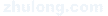 本处置方案报辽宁省应急管理厅备案。5.3  维护和更新本处置方案所依据的法律法规、所涉及单位和人员发生重大改变，或在执行中发现存在重大缺陷时，由公司安全部及时组织修订。应急机构办公室定期组织对本预案评审，并及时根据评审结论组织修订。5.4  制定与解释本处置方案由安全部制定，并负责解释。5.5  实施  本处置方案自发布之日起施行。SYXT-YJYA-C02火灾事故现场处置方案为及时、有效、迅速地处理由于火灾造成的人身伤亡事件，避免和减轻因火灾造成的人身伤害和财产损失，结合公司的现场生产环境、生产性质、职工所从事的工作性质，特编制本处置方案。本方案为《沈阳鑫通建设工程有限公司生产安全事故综合预案》下的现场处置方案，并在此基础上配合或单独使用。适用于公司（含项目部）内火灾事故现场应急处置和应急救援工作。1  事故特征1.1  用电线路老化，液化气、天然气、油料泄（渗）漏、火工品爆炸，用火不当，电器引起的火花，天干物燥等容易发生火灾事故。1.2  事故主要发生在办公区、生活区、厂房、库房、用电设备较多、靠近山林的施工现场等区域。1.3  火灾事故可能发生的季节及危害：四季均有可能发生，一旦发生可能造成人身伤害、财产损失和环境危害。1.4  火灾事故发生前，天气干燥或雷电天气，机械设备和电线老化，出现烟、油、味、色等异常状态等征兆。 2  应急组织及职责现场处置组织由（项目部）应急机构和应急救援队伍（包括综合保障组、抢险救援组、医疗组、善后组、事故调查组等，具体人员名单见各项目综合预案）组成，由（项目部）应急机构领导与组织火灾事故事件处置工作。现场处置组织职责如下：2.1  组长的职责A  执行国家、地方、行业、上级有关安全应急管理的法律法规、标准和应急预案；B  随时掌握项目现场事故灾害及险情；C  根据事故现场的情况，启动并组织实施项目现场处置方案，向公司应急指挥中心报告有关情况； D  确保应急资源配备投入到位，组织项目应急演练，指挥项目应急行动。2.2  副组长的职责A  协助组长开展应急指挥工作，组长不在位时，代行其职责；B  组织编制现场处置方案，落实项目应急行动，组织搞好培训和演练；C  负责现场应急处置，根据险情发展，提出改进措施；D  组织落实现场善后恢复。综合保障组、抢险救援组、医疗组、善后组、事故调查组2.3  抢险救援组职责实施现场处置，将人员和设备迅速撤离危险地点，根据现场情况，适时调整并调集人员、设备和物资搜救被困人员。维护现场，将获救人员转至安全地带；对危险区域进行有效的隔离。2.4  医疗组职责负责现场伤员的医疗抢救工作，根据伤员受伤程度做好转运工作。2.5  综合保障组职责提供技术保障，并保证应急处置的通讯畅通，物资、设备和资金及时到位及后勤供给。2.6  善后组职责妥善安置伤亡人员和接待伤亡人员的家属，配合公司做好理赔工作。2.7  事故调查组职责按要求提供事故情况和相关资料，参与评估事故影响程度和损失，提出防止事故重复发生的意见和建议。3  现场应急处置3.1  事故应急处置程序3.1.1  当发生险情时，值班人员立即组织危险区域施工人员撤离，迅速报告项目应急小组组长，项目应急小组组长迅速上报公司应急机构办公室。 3.1.2  报警方式采用警报器、喊话或其它方式疏散人员，并采用电话向值班室报警。3.1.3  当事故有扩大趋势时，抢险救援组长向项目部应急领导小组申请启动应急预案，及时与地方政府、应急救援队伍、公安、消防、医院等相关部门取得联系，确保24小时联络畅通，联络方式采用电话、传真、电子邮件等。3.1.4  现场应急救援领导小组通过上述联络方式向有关部门报警，报警的内容主要是：事故发生的时间、地点、背景，造成的损失（包括人员受灾情况、人员伤亡数量、造成的直接经济损失），已采取的处置措施和需要救助的内容。3.2  出现征兆时处置措施A  电力线路架设不符合标准、线路老化、用电设施损坏等，关闭电源，按照有关用电规范进行整改。B  易燃易爆物品运输、贮存、使用、回收不符合相关规定，按规定整改。C  对动火未经审批的作业，取得动火证以后方可施工。D  消防设施未按规定配备或损坏、失效的应按规定进行配备维护。E  人员未经教育培训的，对其进行教育培训。F  在危化物品附近作业未加防护的，落实防护措施。3.3  事故发生时处置措施立即报警，迅速启动现场处置方案，实施应急处置，立足自救。确定起火部位，立即切断电源，充分利用既有消防设施进行灭火；对需要转移的危险物品迅速转移至安全地带；在保证自身安全的前提下，可接近着火点灭火。3.4 有被困人员时的处置措施被困人员要积极自救，同时要想方设法通知救援人员自己所处的准确位置，以便得到及时救援；救援人员按规定穿戴好防护用品，在保证自身安全的前提下，携带相关救援机具、物资（根据储备物资装备确定），对遇险人员进行抢救、搜救，及时通知就近医疗机构救援。4  注意事项4.1  坚持“救人第一，救人与灭火同步进行”的原则。4.2  应急救援人员必须戴好防毒面具、穿好防护服，在保证自身安全的前提下，进行救助。4.3  按火灾类型，采取不同方式进行灭火。4.4  受伤人员救出后转至安全地带，及时进行抢救。4.5  险情发生至现场恢复期间，应封锁现场，防止无关人员进入现场发生意外。4.6  救助人员要服从指挥，统一行动。4.7  及时将抢救搜救进展情况报告应急救援小组组长。4.8  对可能影响区域张贴告示，提醒居民注意相关事项。5  附则5.1  术语与定义本处置方案使用的术语和定义与《生产经营单位安全生产事故应急预案编制导则》标准中的术语和定义相同。5.2  备案本处置方案报辽宁省应急管理厅备案。5.3  维护和更新本处置方案所依据的法律法规、所涉及单位和人员发生重大改变，或在执行中发现存在重大缺陷时，由公司安全部及时组织修订。应急机构办公室定期组织对本预案评审，并及时根据评审结论组织修订。5.4  制定与解释本处置方案由安全部制定，并负责解释。5.5  实施  本处置方案自发布之日起施行。SYXT-YJYA-C03触电事故现场处置方案为及时、有效、迅速地处理由于触电造成的人身伤亡事件，避免和减轻因触电造成的人身伤害和财产损失，结合公司的现场生产环境、生产性质、职工所从事的工作性质，特编制本处置方案。本方案为《沈阳鑫通建设工程有限公司生产安全事故综合预案》下的现场处置方案，并在此基础上配合或单独使用。适用于公司（含项目部）内触电事故现场应急处置和应急救援工作。1  事故特征1.1  工作原则发生人身触电事故时，若具备切断电源条件，首先切断电源，若不具备切断电源条件时，救援人员应先采取自身保护措施（如佩戴绝缘手套等）后，将触电者脱离电源，然后进行救护。在救护过程中需遵循“预防为主、快速反应、立足现场、迅速抢救”的原则，采取积极措施挽救伤员的生命，减轻伤员的伤情。1.2  生产现场的基本要求作业现场的生产条件和安全设施应按有关标准配置到位，工作人员的劳动防护用品齐全、合格，作业人员身体和业务技术条件均合格，生产现场所配备的急救箱、急救用品完好，现场作业人员均掌握安全生产知识并学会“紧急救护法”。1.3  危险分析发生触电伤亡主要事故源如下：1.3.1  在电气设备上工作未履行工作票制度；1.3.2  操作电气设备未履行操作票制度；1.3.3  在电气设备上工作安全技术措施不完善；1.3.4  操作电气设备时虽然履行操作票制度但违反操作程序；1.3.5  在带有电动设备的机械部件上工作未将电动设备停电或隔离；1.3.6  误入带电间隔；1.3.7  在停电设备上工作但工作人员与带电设备的安全距离不满足现场安全规程的要求，且未做安全措施，工作中误碰导电体；1.3.8  在长距离室外输电线路或输电电缆上工作未在工作地点装短路接地线，遭遇雷击电流；1.3.9  雷雨天操作室外输电线路的隔离刀闸，拉、合雷击电流；1.3.10  高压设备外壳无保护接地，带电部件损坏或导电体绝缘击穿使设备外壳带电造成工作人员误触电；1.3.11  与停电检修设备所属同一个电气接线上的电压互感器未从高、低压两侧将电压互感器断开，因电压互感器反送电造成工作人员误触电；1.3.12  停电检修设备未可靠短路接地，由于误操作或误下令向停电检修设备误送电，从而造成工作人员误触电；1.3.13  工作中错误应用安全工器具或实验仪器出现击穿性漏电、放电从而造成工作人员误触电；1.3.14  平行输电线路或电缆停电检修时未可靠短路接地，使停电检修输电线路或电缆产生感应电而造成工作人员误触电；1.3.15  环路供电设备停电检修时未在可能突然来电的部位装设接地线，由于操作人员误操作向检修设备误送电，从而造成工作人员误触电；1.3.16  在部分停电设备上工作未装短路接地线或使用个人保安线，因临近高压设备对其产生感应电而造成工作人员误触电；1.3.17  外来人员或不熟悉生产现场的非工作人员进入生产现场所出现的意外触电；1.3.18  其他意外事件造成意外触电。2  应急组织及职责现场处置组织由（项目部）应急机构和应急救援队伍（包括综合保障组、抢险救援组、医疗组、善后组、事故调查组等，具体人员名单见各项目综合预案）组成，由（项目部）应急机构领导与组织触电事故事件处置工作。现场处置组织职责如下：2.1  组长的职责A  执行国家、地方、行业、上级有关安全应急管理的法律法规、标准和应急预案；B  随时掌握项目现场事故灾害及险情；C  根据事故现场的情况，启动并组织实施项目现场处置方案，向公司应急指挥中心报告有关情况； D  确保应急资源配备投入到位，组织项目应急演练，指挥项目应急行动。2.2  副组长的职责A  协助组长开展应急指挥工作，组长不在位时，代行其职责；B  组织编制现场处置方案，落实项目应急行动，组织搞好培训和演练；C  负责现场应急处置，根据险情发展，提出改进措施；D  组织落实现场善后恢复。综合保障组、抢险救援组、医疗组、善后组、事故调查组2.3  抢险救援组职责实施现场处置，将人员和设备迅速撤离危险地点，根据现场情况，适时调整并调集人员、设备和物资搜救被困人员。维护现场，将获救人员转至安全地带；对危险区域进行有效的隔离。2.4  医疗组职责负责现场伤员的医疗抢救工作，根据伤员受伤程度做好转运工作。2.5  综合保障组职责提供技术保障，并保证应急处置的通讯畅通，物资、设备和资金及时到位及后勤供给。2.6  善后组职责妥善安置伤亡人员和接待伤亡人员的家属，配合公司做好理赔工作。2.7  事故调查组职责按要求提供事故情况和相关资料，参与评估事故影响程度和损失，提出防止事故重复发生的意见和建议。3  现场应急处置3.1  现场应具备条件3.1.1  通讯工具、照明工具、安全工器具等。3.1.2  安全帽、急救箱及药品等防护用品。3.2  现场处置步骤3.2.1  发现有人触电时，现场人员应立即切断电源，按触电急救的具体方法和程序进行救护；3.2.2  现场人员应及时准确地将触电者的位置、触接的导电设备、电气接线单元或系统汇报值班人员；3.2.3  值班人员接到汇报后应及时将触电者所触接的导电设备、电气接线单元或系统的电源断开，并派人赶到现场用合格的验电器验证所属设备确无电压后救护人员方可接近触电者；3.2.4  值班人员应向救护人员提供急救箱、急救用品、救护工具及指明搬运伤员的安全路线；3.2.5  值班人员应及时将触电事故情况汇报应急领导小组；3.2.6  在医务人员未接替救治前，现场急救人员不得放弃对伤员的抢救。3.2.7  在触电者脱离电源后，值班值长应尽快联系相关专业班组对停电设备进行全面检查，确认设备无损坏且保护及自动装置均正常，恢复停电设备的正常运行。3.2.8  在帮助触电者脱离电源时，要防止触电者摔伤，并防止自己触电和扩大事故影响。3.3  现场应急处置措施3.3.1 抢救伤员时，首先应使触电人员脱离电源，脱离电源的方法如下：（1）高压触电脱离方法触电者触及高压带电设备，救护人员应迅速切断使触电者带电的开关，刀闸或其他断路设备，或用适合该电压等级的绝缘工具（绝缘手套、穿绝缘鞋，并使用绝缘棒）等方法将触电者与带电设备脱离。触电者未脱离高压电源前，现场救护人员不得直接用手触及伤员，救护人员在施救过程中应注意保持自身与周围带电部分必要的安全距离，保证自己免受电击。（2）低压触电脱离方法低压设备触电，救护人员应该迅速切断电源，如拉开电源开关，刀闸，拔出电源插头等；或使用绝缘工具，干燥的木棒、木板、绝缘的绳子等绝缘材料解脱触点者；也可抓住触点者干燥而不贴身的衣服将其拖开，切记要避免碰到金属物体和触电者裸露的身体，也可用绝缘手套或将手用干燥衣物包起绝缘后解脱触电者；救护人员也可以站在绝缘垫上或干木板上，绝缘自己进行救护，使触电者脱离导电体，最好用一只手进行。（3）落地带电导线触电脱离方法触电者触及断落在地的高压导线，在未明确线路是否有电，救护人员在做好安全措施（如穿好绝缘靴，带好绝缘手套）后，才能用绝缘棒拨离带电导线，救护人员应疏散现场人员，在以导线落地点为圆心，8m为半径的范围以外，以防跨步电压伤人。3.3.2  伤员脱离电源后，应立即初步抢救，施救方法如下：（1）触电伤员如神志清醒者，应使其就地仰面平躺，严密观察，暂时不要使其站立或走动。（2）触电伤员如神志不清者，应就地仰面平躺，且确保气道畅通，并用5秒时间呼叫伤员或轻拍其肩部，以判断伤员是否意识丧失，禁止摇动伤员头部呼叫伤员。（3）触电后又摔伤的伤员，应就地仰面平躺，保持脊柱在伸直状态，不得弯曲，如需搬运，应用硬模板保持仰面平躺，使伤员身体处于平直状态，避免脊椎受伤。3.3.3  呼吸、心跳情况的判定（1）触电伤员如意识丧失，应在10秒内，用看、听、试的方法判定伤员呼吸、心跳情况。1）看：看伤员的胸部、腹部有无起伏动作。2） 听：用耳贴近伤员的口鼻处，听有无呼气声音。3）试：试测口鼻有无呼气的气流，再用两手指轻试一测（左或右）喉结旁凹陷处的颈动脉有无搏动。（2）若看、听、试结果，既无呼吸又无颈动脉搏动，则可判定为呼吸、心跳停止。3.3.4  实施心肺复苏法抢救触电伤员的呼吸和心跳均已停止时，应立即按心肺复苏法中支持生命的三项基本措施进行抢救。三项基本措施为：通畅气道、口对口（鼻）人工呼吸、胸外按压（人工循环）。（1）通畅气道1）触电伤员停止呼吸，重要的是应始终确保气道通畅。如发现伤员口内有异物，可将其身体及头部同时侧转，并迅速用一个手指或用两手指交叉从口角处插入，取出异物。操作中要注意防止将异物推到咽喉深部。2）通畅气道可采用仰头抬颏法。用一只手放在触电者前额，另一只手的手指将其下颌骨向上抬起，两手协同将其头部向后仰，舌根随之抬起，气道即可通畅，严禁用枕头或其他物品垫在伤员头下。头部抬高前倾会加重气道的阻塞，且使胸外按压时，心脏流向脑部的血流减小甚至消失。（2）口对口（鼻）人工呼吸1） 在保持伤员气道通畅的同时，救护人员用放在伤员额头上的手指，捏住伤员的鼻翼，在救护人员深呼吸气后，与伤员口对口紧合。在不漏气的情况下，先连续大口呼气两次，每次1秒至5秒种，如两次吹气后试测颈动脉仍无搏动，可判断心跳已经停止，要立即同时进行胸外按压。2）除开始时大口吹气两次外，正常口对口（鼻）呼吸的吹气量不需要过大，以免引起胃膨胀。吹气和放松时要注意伤员胸部应有起伏的呼吸动作。吹气时如有较大阻力，可能是头部后仰不够，应及时纠正。3）触电伤员如牙关紧闭，可口对鼻进行人工呼吸，口对鼻人工呼吸吹气时，要将伤员嘴唇紧闭，防止漏气。（3）胸外按压正确的按压位置是保证胸外按压效果的重要前提。确定正确按压位置的步骤如下：1）右手的食指和中指沿触电伤员的右侧肋弓下边缘向上，找到肋骨和胸骨接合处的中点。2）两手指并齐，中指放在切迹中点（剑突底部）食指平放在胸部下部。3）另一只手的掌根紧抬食指上边缘置于胸骨上，即为正确的按压位置。4）正确的按压姿势是达到胸外按压的效果的基本保证，正确的按压姿势如下：a)使触电伤员仰面躺在平硬的地方，救护人员站立或跪在伤员一侧肩旁，两肩位于伤员胸骨正上方，两臂伸直，肘关节固定不屈，两手掌根相叠，手指翘起，不接触伤员胸壁。b)以髋关节为支点，利用上身的重力，垂直将正常成人胸骨压陷3cm-5cm（儿童和瘦弱者酌减）。c)按压至要求程度后，立即全部放松，但放松时救护人员的掌根不离开胸壁。d)按压必须有效，其标志是按压过程可以触及到颈动脉搏动。5）操作频率如下：a)胸外按压要以均匀速度进行，每分钟80次左右，每次按压和放松的时间相等。b)胸外按压与口对口（鼻）人工呼吸同时进行。其节奏为：单人抢救时，每按压15次后吹气2次（15：2），反复进行；双人抢救时，每按压五次后由另一人吹气1次（5：1），反复进行。3.3.5  抢救过程中的再判定（1）按压吹气1分钟后（相当于单人抢救时做了4个15：2压吹循环），应用看、听、试方法在5秒-7秒时间内完成对伤员呼吸和心跳是否恢复的再判定。（2）若判定颈动脉已有搏动但无呼吸，则暂停胸外按压，而再进行2次口对口的人工呼吸。接着每5秒时间吹气1次（即每分钟12次）如脉搏和呼吸均未恢复，则继续坚持心肺复苏法抢救。3.3.6  抢救过程中伤员的移动与转院（1）心肺复苏应在现场就地坚持进行。不要为方便而随意移动伤员，如确实需要移动时，抢救中断时间不应超过30秒。（2）移动伤员或将伤员送往医院时，应使伤员平躺在担架上，并在其背部垫以平硬阔木板。移动或送医院过程中应继续抢救，心跳、呼吸停止者要继续心肺复苏法抢救。（3）应创造条件，用塑料袋装入砸碎了的冰屑做成帽状包绕在伤员头部，露出眼睛，使脑部温度降低，争取心脑完全复苏。3.3.7  伤员好转后的处理（1）如伤员的心跳和呼吸经抢救后均已恢复可暂停心肺复苏法操作，但心跳呼吸恢复的早期有可能再次骤停，应严密监护，不能麻痹，要随时准备再抢救。（2）初期恢复后，伤员可能神志不清或精神恍惚、躁动，应设法使伤员安静。（3）现场抢救用药：现场触电抢救，对采用肾上腺素等药物治疗应持慎重态度。如没有必要的诊断设备和条件及足够的把握，不得乱用。在医院内抢救触电者时，由医务人员经医疗仪器设备诊断后，根据诊断结果再决定是否采用。3.4  报告程序3.4.1  触电伤亡事故报告程序：水利生产安全事故发生后，现场有关人员应当立即报告应急领导小组组长。组长接到事故报告后，应当在1小时内向上级水行政主管部门报告。紧急情况下，可以越级上报。事故单位应当在24小时内将事故情况书面报告上级水行政主管部门。3.4.2  联系电话值班室：024-62689101触电伤亡事故事件联系方法：医疗部门：1204  注意事项4.1  救护人在发现触电情况时，应立即切断电源，不可直接用手、其他金属及潮湿的物体作为救护工具，配备绝缘手套、绝缘鞋等防护器具，以防自己触电。4.2  防止触电者脱离电源后可能的摔伤，当触电者在高处的情况下，应考虑防止坠落的措施，救护者应做好自身防触电、防坠落安全措施。4.3  在医务人员未接替救治前，不应放弃现场抢救。5  附则5.1  术语与定义本处置方案使用的术语和定义与《生产经营单位安全生产事故应急预案编制导则》标准中的术语和定义相同。5.2  备案本处置方案报辽宁省应急管理厅备案。5.3  维护和更新本处置方案所依据的法律法规、所涉及单位和人员发生重大改变，或在执行中发现存在重大缺陷时，由公司安全部及时组织修订。应急机构办公室定期组织对本预案评审，并及时根据评审结论组织修订。5.4  制定与解释本处置方案由安全部制定，并负责解释。5.5  实施  本处置方案自发布之日起施行。SYXT-YJYA-C04高处坠落事故现场处置方案为及时、有效、迅速地处理由于高处坠落造成的人身伤亡事件，避免和减轻因高处坠落造成的人身伤害和财产损失，结合公司的现场生产环境、生产性质、职工所从事的工作性质，特编制本处置方案。本方案为《沈阳鑫通建设工程有限公司生产安全事故综合预案》下的现场处置方案，并在此基础上配合或单独使用。适用于公司（含项目部）内高处坠落事故现场应急处置和应急救援工作。1  事故特征1.1  危险性分析通过对施工全过程危险因素的辨识和评价，高处坠落事故发生几率较大，造成人身伤害和财产损失较严重，列为项目工程的重大危险因素。1.2  事故类型依据高处坠落事故对人体伤害的坠落方式，把高处坠落事故大体分为如下类型：洞口坠落（预留口、通道口、楼梯口、电梯口、阳台口坠落等）；脚手架上坠落；悬空高处作业坠落； 石棉瓦等轻型屋面坠落；拆除工程中发生的坠落；登高过程中坠落；梯子上作业坠落；屋面作业或桥面作业坠落；其它高处作业坠落（铁塔上、电杆上、设备上、构架上、树上、以及其它各种物体上坠落等）。1.3  事故发生的区域及地点临边、洞口及2m以上高度处施工。1.4  事故发生的季节该事故没有季节性，但在雨雪季或炎热的夏季更容易发生。1.5  危害程度发生高处坠落事故后会造成人员伤亡或财产损失。1.6  事故前可能出现的征兆1.6.1  高处作业人员不使用爬梯、未按要求系安全带、安全绳或者使用不当。1.6.2  临边、洞口等坠落高度在2米以上，而无防护栏杆、安全网、挡板或防护不可靠。1.6.3  当发生大风、暴雨、暴雪等恶劣气候时，高处作业人员即有可能发生坠落事故。 2  应急组织及职责现场处置组织由（项目部）应急机构和应急救援队伍（包括综合保障组、抢险救援组、医疗组、善后组、事故调查组等，具体人员名单见各项目综合预案）组成，由（项目部）应急机构领导与组织高处坠落事故事件处置工作。现场处置组织职责如下：2.1  组长的职责A  执行国家、地方、行业、上级有关安全应急管理的法律法规、标准和应急预案；B  随时掌握项目现场事故灾害及险情；C  根据事故现场的情况，启动并组织实施项目现场处置方案，向公司应急指挥中心报告有关情况； D  确保应急资源配备投入到位，组织项目应急演练，指挥项目应急行动。2.2  副组长的职责A  协助组长开展应急指挥工作，组长不在位时，代行其职责；B  组织编制现场处置方案，落实项目应急行动，组织搞好培训和演练；C  负责现场应急处置，根据险情发展，提出改进措施；D  组织落实现场善后恢复。综合保障组、抢险救援组、医疗组、善后组、事故调查组2.3  抢险救援组职责实施现场处置，将人员和设备迅速撤离危险地点，根据现场情况，适时调整并调集人员、设备和物资搜救被困人员。维护现场，将获救人员转至安全地带；对危险区域进行有效的隔离。2.4  医疗组职责负责现场伤员的医疗抢救工作，根据伤员受伤程度做好转运工作。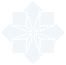 2.5  综合保障组职责提供技术保障，并保证应急处置的通讯畅通，物资、设备和资金及时到位及后勤供给。2.6  善后组职责妥善安置伤亡人员和接待伤亡人员的家属，配合公司做好理赔工作。2.7  事故调查组职责按要求提供事故情况和相关资料，参与评估事故影响程度和损失，提出防止事故重复发生的意见和建议。3  现场应急处置3.1  事故应急处置程序3.1.1 当发生险情时，值班人员立即组织危险区域施工人员撤离，迅速报告项目应急小组组长，项目应急小组组长迅速上报公司应急机构办公室。 3.1.2  报警方式采用警报器、喊话或其它方式疏散人员，并采用电话向值班室报警。3.1.3  当事故有扩大趋势时，抢险救援组长向项目部应急领导小组申请启动应急预案，及时与地方政府、应急救援队伍、公安、消防、医院等相关部门取得联系，确保24小时联络畅通，联络方式采用电话、传真、电子邮件等。3.1.4  现场应急救援领导小组通过上述联络方式向有关部门报警，报警的内容主要是：事故发生的时间、地点、背景，造成的损失（包括人员受灾情况、人员伤亡数量、造成的直接经济损失），已采取的处置措施和需要救助的内容。3.2  出现征兆时处置措施A高处作业人员未按要求系安全带、安全绳或者使用不当时，也有可能发生坠落事故，此时可以当场制止，必要时召开安全会议通报违章行为，按规章制度进行处罚。B临边、洞口等坠落高度在2米以上，而无防护栏杆、安全网、挡板或防护不可靠时，即有可能发生坠落事故，应按要求完善上述防护设施。C当发生大风、暴雨、暴雪等恶劣气候时，高处作业人员即有可能发生坠落事故，对此要加强对气象部门的联系，尽早掌握气象变化情况，提前停止高空作业，撤离人员，必要时加固高耸设备。3.3  事故发生时处置措施发生高处坠落事故时，立即启动现场处置方案，急救人员尽快赶往出事地点，并及时通知医疗部门，尽量当场施救，抢救的重点放在颅脑损伤、胸部骨折和出血上进行处理。4  注意事项4.1  作业人员严禁穿易滑鞋、高跟鞋、拖鞋，要戴好安全帽、系好安全带。4.2  现场所有洞口、悬空、临边的地方要严格按安全技术要求设置防护栏杆、防护网。4.3  发生高处坠落事故，应马上组织抢救伤者，首先观察伤者的受伤情况，如遇呼吸、心跳停止者，应立即进行人工呼吸，胸外心脏挤压。对休克者，应先处理休克。处于休克状态的伤员要保持安静、保暖、平卧、少动，并将下肢抬高约20度左右，尽快送医院进行抢救治疗。4.4  出现颅脑损伤，必须维持呼吸道通畅。昏迷者应平卧，面部转向一侧，以防舌根下坠或分泌物、呕吐物吸入，发生喉阻塞。有骨折者，应初步固定后再搬运。遇有凹陷骨折、严重的颅底骨折及严重的脑损伤症状出现，创伤处用消毒的纱布或清洁布等覆盖伤口，用绷带或布条包扎后，及时送就近有条件的医院治疗。4.5  险情发生至现场恢复期间，应封锁现场，防止无关人员进入现场发生意外。4.6  救助人员要服从指挥，统一行动。4.7  及时将抢救进展情况报告应急小组组长。5  附则5.1  术语与定义本处置方案使用的术语和定义与《生产经营单位安全生产事故应急预案编制导则》标准中的术语和定义相同。5.2  备案本处置方案报辽宁省应急管理厅备案。5.3  维护和更新本处置方案所依据的法律法规、所涉及单位和人员发生重大改变，或在执行中发现存在重大缺陷时，由公司安全部及时组织修订。应急机构办公室定期组织对本预案评审，并及时根据评审结论组织修订。5.4  制定与解释本处置方案由安全部制定，并负责解释。5.5  实施  本处置方案自发布之日起施行。SYXT-YJYA-C05车辆伤害事故现场处置方案为及时、有效、迅速地处理由于车辆伤害造成的人身伤亡事件，避免和减轻因车辆伤害造成的人身伤害和财产损失，结合公司的现场生产环境、生产性质、职工所从事的工作性质，特编制本处置方案。本方案为《沈阳鑫通建设工程有限公司生产安全事故综合预案》下的现场处置方案，并在此基础上配合或单独使用。适用于公司（含项目部）内车辆伤害事故现场应急处置和应急救援工作。1  事故特征1.1  车辆在行驶时，往往造成人员伤亡。1.2  事故主要发生在各种交通道路和施工现场。施工现场车辆数量多、分布散，可能发生事故较多。在天气状况不佳、违章操作的情况下，也可能发生车辆伤害事故。1.3  事故可能造成的危害程度：可能出现人员伤亡和财产损失等。2  应急组织及职责现场处置组织由（项目部）应急机构和应急救援队伍（包括综合保障组、抢险救援组、医疗组、善后组、事故调查组等，具体人员名单见各项目综合预案）组成，由（项目部）应急机构领导与组织车辆伤害事故事件处置工作。现场处置组织职责如下：2.1  组长的职责A  执行国家、地方、行业、上级有关安全应急管理的法律法规、标准和应急预案；B  随时掌握项目现场事故灾害及险情；C  根据事故现场的情况，启动并组织实施项目现场处置方案，向公司应急指挥中心报告有关情况； D  确保应急资源配备投入到位，组织项目应急演练，指挥项目应急行动。2.2  副组长的职责A  协助组长开展应急指挥工作，组长不在位时，代行其职责；B  组织编制现场处置方案，落实项目应急行动，组织搞好培训和演练；C  负责现场应急处置，根据险情发展，提出改进措施；D  组织落实现场善后恢复。综合保障组、抢险救援组、医疗组、善后组、事故调查组2.3  抢险救援组职责实施现场处置，将人员和设备迅速撤离危险地点，根据现场情况，适时调整并调集人员、设备和物资搜救被困人员。维护现场，将获救人员转至安全地带；对危险区域进行有效的隔离。2.4  医疗组职责负责现场伤员的医疗抢救工作，根据伤员受伤程度做好转运工作。2.5  综合保障组职责提供技术保障，并保证应急处置的通讯畅通，物资、设备和资金及时到位及后勤供给。2.6  善后组职责妥善安置伤亡人员和接待伤亡人员的家属，配合公司做好理赔工作。2.7  事故调查组职责按要求提供事故情况和相关资料，参与评估事故影响程度和损失，提出防止事故重复发生的意见和建议。3  现场应急处置3.1  事故应急处置程序3.1.1  当发生险情时，值班人员立即组织危险区域施工人员撤离，迅速报告项目应急小组组长，项目应急小组组长迅速上报公司应急机构办公室。 3.1.2  报警方式采用警报器、喊话或其它方式疏散人员，并采用电话向值班室报警。3.1.3  当事故有扩大趋势时，抢险救援组长向项目部应急领导小组申请启动应急预案，及时与地方政府、应急救援队伍、公安、消防、医院等相关部门取得联系，确保24小时联络畅通，联络方式采用电话、传真、电子邮件等。3.1.4  现场应急救援领导小组通过上述联络方式向有关部门报警，报警的内容主要是：事故发生的时间、地点、背景，造成的损失（包括人员受灾情况、人员伤亡数量、造成的直接经济损失），已采取的处置措施和需要救助的内容。3.2  现场应急处置措施3.2.1  事故发生时处置措施保护事故现场并设置警示标志，待事故现场清理后，道路恢复通行。3.2.2  有遇险人员时的处置措施遇险人员要积极自救，同时要想方设法通知被救援人员自己所处的准确位置，以便得到及时救援，救援人员到达现场后，在保证自身安全的前提下，利用相关救援设备、物资（根据储备物资装备确定），对遇险人员进行抢救、搜救，伤员救出后迅速转移至安全地带。4  注意事项4.1  遇险人员救出后转至安全地带，及时进行紧急处理。4.2  险情发生至现场恢复期间，应封锁现场，防止无关人员进入现场发生意外。4.3  救助人员要服从指挥，统一行动。4.4  及时将抢救搜救进展情况报告应急小组组长。5  附则5.1  术语与定义本处置方案使用的术语和定义与《生产经营单位安全生产事故应急预案编制导则》标准中的术语和定义相同。5.2  备案本处置方案报辽宁省应急管理厅备案。5.3  维护和更新本处置方案所依据的法律法规、所涉及单位和人员发生重大改变，或在执行中发现存在重大缺陷时，由公司安全部及时组织修订。应急机构办公室定期组织对本预案评审，并及时根据评审结论组织修订。5.4  制定与解释本处置方案由安全部制定，并负责解释。5.5  实施  本处置方案自发布之日起施行。SYXT-YJYA-C06中暑事故现场处置方案为及时、有效、迅速地处理由于中暑造成的人身伤亡事件，避免和减轻因中暑造成的人身伤害和财产损失，结合公司的现场生产环境、生产性质、职工所从事的工作性质，特编制本处置方案。本方案为《沈阳鑫通建设工程有限公司生产安全事故综合预案》下的现场处置方案，并在此基础上配合或单独使用。适用于公司（含项目部）内中暑事故现场应急处置和应急救援工作。1  事故特征中暑属于突发性安全事件。一般以暑季为高发期，或是通风条件差的高温场所。中暑前一般会出现胸闷、头晕、口渴、呼吸不畅、无力等征兆。2  应急组织及职责现场处置组织由（项目部）应急机构和应急救援队伍（包括综合保障组、抢险救援组、医疗组、善后组、事故调查组等，具体人员名单见各项目综合预案）组成，由（项目部）应急机构领导与组织中暑事故事件处置工作。现场处置组织职责如下：2.1  组长的职责A  执行国家、地方、行业、上级有关安全应急管理的法律法规、标准和应急预案；B  随时掌握项目现场事故灾害及险情；C  根据事故现场的情况，启动并组织实施项目现场处置方案，向公司应急指挥中心报告有关情况； D  确保应急资源配备投入到位，组织项目应急演练，指挥项目应急行动。2.2  副组长的职责A  协助组长开展应急指挥工作，组长不在位时，代行其职责；B  组织编制现场处置方案，落实项目应急行动，组织搞好培训和演练；C  负责现场应急处置，根据险情发展，提出改进措施；D  组织落实现场善后恢复。综合保障组、抢险救援组、医疗组、善后组、事故调查组2.3  抢险救援组职责实施现场处置，将人员和设备迅速撤离危险地点，根据现场情况，适时调整并调集人员、设备和物资搜救被困人员。维护现场，将获救人员转至安全地带；对危险区域进行有效的隔离。2.4  医疗组职责负责现场伤员的医疗抢救工作，根据伤员受伤程度做好转运工作。2.5  综合保障组职责提供技术保障，并保证应急处置的通讯畅通，物资、设备和资金及时到位及后勤供给。2.6  善后组职责妥善安置伤亡人员和接待伤亡人员的家属，配合公司做好理赔工作。2.7  事故调查组职责按要求提供事故情况和相关资料，参与评估事故影响程度和损失，提出防止事故重复发生的意见和建议。3  现场应急处置3.1  先兆中暑和轻度中暑者处置措施：3.1.1  迅速将中暑者移至阴凉、通风的地方，同时垫高头部，解开衣裤，以利呼吸和散热。3.1.2  用湿毛巾敷头部或用冰袋置于中暑者头部、大腿根部等处。若病人能饮水时，可给病人饮水中加入少量食盐。3.1.3  报告应急指挥中心，暂时停止现场作业，对工作场所的通风降温设施等进行检查，采取有效措施降低工作环境温度。3.2  重度中暑者处置措施：3.2.1  将中暑人员立即抬离工作现场，移至阴凉、通风的地方，同时垫高头部，解开衣裤，以利呼吸和散热。3.2.2  用湿毛巾敷头部或用冰袋做简单的降温处理，并立即报告应急指挥中心。3.2.3  立即联系车辆，由救护组送至医院，或直接拔打120急救。3.2.4  暂时停止现场作业，找出中暑原因并采取有效措施。4  注意事项4.1  中暑后不要大量饮水，采用少量、多次的饮水方法，每次以不超过300毫升为宜，切忌狂饮。4.2  不要给中暑者食用生冷瓜果和油腻食物，以免引发其它病症。5.1  术语与定义本处置方案使用的术语和定义与《生产经营单位安全生产事故应急预案编制导则》标准中的术语和定义相同。5.2  备案本处置方案报辽宁省应急管理厅备案。5.3  维护和更新本处置方案所依据的法律法规、所涉及单位和人员发生重大改变，或在执行中发现存在重大缺陷时，由公司安全部及时组织修订。应急机构办公室定期组织对本预案评审，并及时根据评审结论组织修订。5.4  制定与解释本处置方案由安全部制定，并负责解释。5.5  实施本处置方案自发布之日起施行。SYXT-YJYA-C07物体打击事故现场处置方案为及时、有效、迅速地处理由于物体打击造成的人身伤亡事件，避免和减轻因物体打击造成的人身伤害和财产损失，结合公司的现场生产环境、生产性质、职工所从事的工作性质，特编制本处置方案。本方案为《沈阳鑫通建设工程有限公司生产安全事故综合预案》下的现场处置方案，并在此基础上配合或单独使用。适用于公司（含项目部）内物体打击事故现场应急处置和应急救援工作。1  事故特征1.1  危险性分析，可能发生事件类型物体打击是水利行业的常见事故，特别在劳动力、施工机具、物料投入较多，交叉作业时常发生。通过对施工全过程危险因素的辨识和评价，物体打击事故发生几率较大，容易造成人身伤害和财产损失。依据物体打击事故对人体伤害的方式，把物体打击事故大体分为如下类型：在高空作业中，物体坠落伤人；人为抛掷杂物伤人；起重吊装、拆装、拆模时，物料掉落伤人；施工机具作业时引发物体飞出伤人、车辆运行过程中物体撒落伤人；爆破作业中飞石伤人；孤石及危石松动坠落伤人；张拉作业意外伤人等。1.2  事件可能发生的区域、地点或装置的名称施工现场、爆破影响区域、生活区，临时设施及可能影响周边环境。1.3  时间可能发生的季节（时间）和可能造成的危险程度该事故四季均有发生，尤其在雨雪季节、霜冻季节或炎热的夏季更应该引起重视。发生物体打击会造成人员伤亡或财产损失。1.4  事前可能出现的征兆1.4.1  施工作业人员未佩戴安全帽；1.4.2  高处作业人员未使用工具袋，乱扔乱抛物料（工具）。1.4.3  临边、洞口等无防护或防护不可靠及路基边坡危石清理不彻底。1.4.4  张拉作业人员、吊车作业人员、爆破作业人员无证上岗。1.5.5  架体未按设计方案搭设。1.6.6  物料堆放超过规定高度。2 应急组织及职责现场处置组织由（项目部）应急机构和应急救援队伍（包括综合保障组、抢险救援组、医疗组、善后组、事故调查组等，具体人员名单见各项目综合预案）组成，由（项目部）应急机构领导与组织物体打击事故事件处置工作。现场处置组织职责如下：2.1  组长的职责A  执行国家、地方、行业、上级有关安全应急管理的法律法规、标准和应急预案；B  随时掌握项目现场事故灾害及险情；C  根据事故现场的情况，启动并组织实施项目现场处置方案，向公司应急指挥中心报告有关情况； D  确保应急资源配备投入到位，组织项目应急演练，指挥项目应急行动。2.2  副组长的职责A  协助组长开展应急指挥工作，组长不在位时，代行其职责；B  组织编制现场处置方案，落实项目应急行动，组织搞好培训和演练；C  负责现场应急处置，根据险情发展，提出改进措施；D  组织落实现场善后恢复。综合保障组、抢险救援组、医疗组、善后组、事故调查组2.3  抢险救援组职责实施现场处置，将人员和设备迅速撤离危险地点，根据现场情况，适时调整并调集人员、设备和物资搜救被困人员。维护现场，将获救人员转至安全地带；对危险区域进行有效的隔离。2.4  医疗组职责负责现场伤员的医疗抢救工作，根据伤员受伤程度做好转运工作。2.5  综合保障组职责提供技术保障，并保证应急处置的通讯畅通，物资、设备和资金及时到位及后勤供给。2.6  善后组职责妥善安置伤亡人员和接待伤亡人员的家属，配合公司做好理赔工作。2.7  事故调查组职责按要求提供事故情况和相关资料，参与评估事故影响程度和损失，提出防止事故重复发生的意见和建议。3  现场应急处置3.1  事故应急处置程序3.1.1  当发生险情时，值班人员立即组织危险区域施工人员撤离，迅速报告应急自救组长，抢险救援组长迅速上报公司应急机构办公室。 3.1.2  报警方式采用警报器、喊话或其它方式疏散人员，并采用电话向值班室报警。3.1.3  当事故有扩大趋势时，抢险救援组长向项目部应急领导小组申请启动应急预案，及时与地方政府、应急救援队伍、公安、消防、医院等相关部门取得联系，确保24小时联络畅通，联络方式采用电话、传真、电子邮件等。3.1.4  现场应急救援领导小组通过上述联络方式向有关部门报警，报警的内容主要是：物体打击发生的时间、地点、背景，造成的损失（包括人员受灾情况、人员伤亡数量、造成的直接经济损失），已采取的处置措施和需要救助的内容。3.2  现场应急处置措施3.2.1  出现征兆时处置措施A  发生施工作业人员没佩戴安全帽，要求停止施工，对施工作业人员要求正确佩戴安全帽；B  施工现场未挂安全网、洞口、临边作业未设挡护板等；防护不到位的要对施工现场进行整改；未搭设防护通道要求进行规范搭设；爆破作业邻近重要设施的（铁路既有线、学校、居民区、厂区等）未设置防护屏障，要求按规范进行设置；C  架体未按设计方案搭设的，按规范进行搭设；施工现场杂乱，物料散乱堆放的及堆放高度不符合规定的，要求对现场进行整改；D 张拉、塔吊等特殊工种作业人员无证上岗或违章操作，当场制止并进行教育培训；E   张拉设备防护设施不完善，使用料具不配套的，要求完善防护设施、料具匹配。3.2.2  事故发生时处置措施当施工人员发生物体打击时，现场作业人员立即组织抢救，并报告应急抢险救援组长，启动现场处置方案，实施应急处置。救援人员按规定穿戴好防护用品，在保证自身安全的前提下，携带相关救援机具、物资（根据储备物资装备确定），对遇险人员进行抢救。4  注意事项4.1  救护人员按规定着装并佩戴防护用品。4.2  发生物体打击事故，立即组织抢救，观察受伤人员情况，如发生呼吸、心跳停止者，立即进行人工呼吸，胸外心脏挤压。处于休克状态的伤员要保持安静、保暖、平卧、少动，并将下肢抬高约20度左右，尽快送医院救治。4.3  出现颅脑损伤，保持呼吸道通畅。昏迷者应平卧，面部转向一侧，以防舌根下坠或分泌物、呕吐物吸入，发生喉阻塞。骨折者，应初步固定后再搬运。凹陷骨折、严重的颅底骨折及严重的脑损伤症状出现，及时止血，送往就近医院治疗。4.4  险情发生至现场恢复期间，应封锁现场，防止无关人员进入现场发生意外。4.5  救助人员要服从指挥，统一行动。4.6  及时将抢救进展情况报告应急自救组长。5  附则5.1  术语与定义本处置方案使用的术语和定义与《生产经营单位安全生产事故应急预案编制导则》标准中的术语和定义相同。5.2  备案本处置方案报辽宁省应急管理厅备案。5.3  维护和更新本处置方案所依据的法律法规、所涉及单位和人员发生重大改变，或在执行中发现存在重大缺陷时，由公司安全部及时组织修订。应急机构办公室定期组织对本预案评审，并及时根据评审结论组织修订。5.4  制定与解释本处置方案由安全部制定，并负责解释。5.5  实施 本处置方案自发布之日起施行。SYXT-YJYA-C08突发疾病现场处置方案为及时、有效、迅速地处理由于突发疾病造成的人身伤亡事件，避免和减轻因突发疾病造成的人身伤害和财产损失，结合公司的现场生产环境、生产性质、职工所从事的工作性质，特编制本处置方案。本方案为《沈阳鑫通建设工程有限公司生产安全事故综合预案》下的现场处置方案，并在此基础上配合或单独使用。适用于公司（含项目部）内突发疾病现场应急处置和应急救援工作。1  事故特征1.1  危险性分析和事件类型（1）危险性分析：由于突发疾病突然发作、来势重，而引起的人身伤亡事件。 （2）事件类型： 内科急症：内科急腹症、心脑血管疾病等；外科急症：外科急腹症、外伤等。 1.2  事件可能发生的区域和地点项目部办公生活、施工范围所有场所。 1.3  事故的危害程度 可致心跳呼吸骤停，危及生命。 1.4  事前可能出现的征兆     （1）高空作业； （2）工作强度过大； （3）作业人员连续工作时间过长； （4）作业人员睡眠不足或过度疲劳； （5）烟酒不良嗜好； （6）饮食不当。2  应急组织及职责现场处置组织由（项目部）应急机构和应急救援队伍（包括综合保障组、抢险救援组、医疗组、善后组、事故调查组等，具体人员名单见各项目综合预案）组成，由（项目部）应急机构领导与组织突发疾病事件处置工作。现场处置组织职责如下：2.1  组长的职责A  执行国家、地方、行业、上级有关安全应急管理的法律法规、标准和应急预案；B  随时掌握项目现场事故灾害及险情；C  根据事故现场的情况，启动并组织实施项目现场处置方案，向公司应急指挥中心报告有关情况； D  确保应急资源配备投入到位，组织项目应急演练，指挥项目应急行动。2.2  副组长的职责A  协助组长开展应急指挥工作，组长不在位时，代行其职责；B  组织编制现场处置方案，落实项目应急行动，组织搞好培训和演练；C  负责现场应急处置，根据险情发展，提出改进措施；D  组织落实现场善后恢复。综合保障组、抢险救援组、医疗组、善后组、事故调查组2.3  抢险救援组职责实施现场处置，将人员和设备迅速撤离危险地点，根据现场情况，适时调整并调集人员、设备和物资搜救被困人员。维护现场，将获救人员转至安全地带；对危险区域进行有效的隔离。2.4  医疗组职责负责现场伤员的医疗抢救工作，根据伤员受伤程度做好转运工作。2.5  综合保障组职责提供技术保障，并保证应急处置的通讯畅通，物资、设备和资金及时到位及后勤供给。2.6  善后组职责妥善安置伤亡人员和接待伤亡人员的家属，配合公司做好理赔工作。2.7  事故调查组职责按要求提供事故情况和相关资料，参与评估事故影响程度和损失，提出防止事故重复发生的意见和建议。3  现场应急处置3.1  事故应急处置程序3.1.1  当发生险情时，值班人员立即组织危险区域施工人员撤离，迅速报告项目应急小组组长，项目应急小组组长迅速上报公司应急机构办公室。 3.1.2  报警方式采用警报器、喊话或其它方式疏散人员，并采用电话向值班室报警。3.1.3  当事故有扩大趋势时，抢险救援组长向项目部应急领导小组申请启动应急预案，及时与地方政府、应急救援队伍、公安、消防、医院等相关部门取得联系，确保24小时联络畅通，联络方式采用电话、传真、电子邮件等。3.1.4  现场应急救援领导小组通过上述联络方式向有关部门报警，报警的内容主要是：事故发生的时间、地点、背景，造成的损失（包括人员受灾情况、人员伤亡数量、造成的直接经济损失），已采取的处置措施和需要救助的内容。3.2  应急预防措施3.2.1  急腹症：  （1）阻止病人喝水和进食；  （2）严禁病人使用止痛药或止泻剂； （3）立即联系移送医院救治。     3.2.2   心脑血管疾病：  （1）冠心病：发生胸闷、气短或胸部压榨性疼痛等症状时，在急救人员没到之前，先让病人保持一个舒服的体位，比如半卧位，一定不要乱动。心绞痛病人发病时可舌下含服一片硝酸甘油，一般30秒到1分钟就能见效。如果无效，3—5分钟后可再含服1片，最多3片。在等待急救车时，如果病人突然倒地，意识不清，面部、四肢抽搐，脸色难看，说明可能要发生心脏骤停了。可以迅速让病人仰卧，给其进行一次胸部叩击(拳头距胸部正中上方二三十厘米，用力向下叩击一次)。接着进行心肺复苏，先做心脏按压，再做人工呼吸。    （2）脑出血：患有高血压的人，容易发生脑出血，一旦发生，死亡率很高。一开始，患者会出现嘴歪眼斜，说话大舌头。随后，大多患者会出现突发性昏迷，喷射状呕吐。等待急救时，可以先让患者侧卧，保持不动，避免呕吐物堵塞气道，千万不要灌药或喝水。为了避免加重脑出血，搬运过程中要尽量少颠簸，在车辆、担架上时，要保持病人头高位，不要晃动(可以用手固定)。同时，还应将患者的头歪向一侧，以便呕吐物流出。    （3）脑血栓：对于缺血性脑中风(俗称脑血栓)，发病后的6小时尤其重要，一旦超过6小时，就失去了药物治疗的最佳时机，脑组织可能因为缺血时间过长，而发生各种中风后遗症。所以，发现病人有言语不清、肢体轻瘫或发麻的症状，一定要第一时间打急救电话，去医院进行详细诊断，看是不是有脑出血情况。在等待救护车来的时候，可以让病人平躺，别枕枕头，更不要贸然用药。       3.2.3  外伤：轻者迅速给予简单的止血、包扎、固定；重者致突发性意识丧失者：（1）可使伤病者躺下，观察其呼吸、脉搏、血压、体温等生命体征，保持呼吸道通畅； （2）使头偏向一侧，防止呕吐物误吸入气道； （3）如心跳呼吸停止，给予心肺复苏； （4）迅速求助专业医护人员或送医院急救。4  注意事项（1）保持镇静，设法维持好现场秩序； （2）确保周围环境不进一步危急或损害伤病者的生命； （3）暂不要给患者、伤病者任何饮水或进食； （4）积极在第一时间及时呼救，获得专业急救医护人员的帮助； （5）根据伤病者病情，边初步分类边采取力所能及的施救。5  附则5.1  术语与定义本处置方案使用的术语和定义与《生产经营单位安全生产事故应急预案编制导则》标准中的术语和定义相同。5.2  备案本处置方案报辽宁省应急管理厅备案。5.3  维护和更新本处置方案所依据的法律法规、所涉及单位和人员发生重大改变，或在执行中发现存在重大缺陷时，由公司安全部及时组织修订。应急机构办公室定期组织对本预案评审，并及时根据评审结论组织修订。5.4  制定与解释本处置方案由安全部制定，并负责解释。5.5  实施  本处置方案自发布之日起施行。SYXT-YJYA-C09灼伤事故现场处置方案为及时、有效、迅速地处理由于灼伤造成的人身伤亡事件，避免和减轻因灼伤造成的人身伤害和财产损失，结合公司的现场生产环境、生产性质、职工所从事的工作性质，特编制本处置方案。本方案为《沈阳鑫通建设工程有限公司生产安全事故综合预案》下的现场处置方案，并在此基础上配合或单独使用。适用于公司（含项目部）内灼伤事故现场应急处置和应急救援工作。1  事故特征1.1  人体接触或接近高温物体、电弧、电火花、高温水、蒸汽、火焰、爆炸、腐蚀性化学品时，都很容易发生灼伤事故。1.2  可能发生的地点：办公区、生活区、生产区。1.3  发生灼伤事故，会造成人员伤亡、施工中断。2  应急组织及职责现场处置组织由（项目部）应急机构和应急救援队伍（包括综合保障组、抢险救援组、医疗组、善后组、事故调查组等，具体人员名单见各项目综合预案）组成，由（项目部）应急机构领导与组织灼伤事故事件处置工作。现场处置组织职责如下：2.1  组长的职责A  执行国家、地方、行业、上级有关安全应急管理的法律法规、标准和应急预案；B  随时掌握项目现场事故灾害及险情；C  根据事故现场的情况，启动并组织实施项目现场处置方案，向公司应急指挥中心报告有关情况； D  确保应急资源配备投入到位，组织项目应急演练，指挥项目应急行动。2.2  副组长的职责A  协助组长开展应急指挥工作，组长不在位时，代行其职责；B  组织编制现场处置方案，落实项目应急行动，组织搞好培训和演练；C  负责现场应急处置，根据险情发展，提出改进措施；D  组织落实现场善后恢复。综合保障组、抢险救援组、医疗组、善后组、事故调查组2.3  抢险救援组职责实施现场处置，将人员和设备迅速撤离危险地点，根据现场情况，适时调整并调集人员、设备和物资搜救被困人员。维护现场，将获救人员转至安全地带；对危险区域进行有效的隔离。2.4  医疗组职责负责现场伤员的医疗抢救工作，根据伤员受伤程度做好转运工作。2.5  综合保障组职责提供技术保障，并保证应急处置的通讯畅通，物资、设备和资金及时到位及后勤供给。2.6  善后组职责妥善安置伤亡人员和接待伤亡人员的家属，配合公司做好理赔工作。2.7  事故调查组职责按要求提供事故情况和相关资料，参与评估事故影响程度和损失，提出防止事故重复发生的意见和建议。3 现场应急处置3.1  事故应急处置程序3.1.1  当发生险情时，值班人员立即组织危险区域施工人员撤离，迅速报告项目应急小组组长，项目应急小组组长迅速上报公司应急机构办公室。 3.1.2  报警方式采用警报器、喊话或其它方式疏散人员，并采用电话向值班室报警。3.1.3  当事故有扩大趋势时，抢险救援组长向项目部应急领导小组申请启动应急预案，及时与地方政府、应急救援队伍、公安、消防、医院等相关部门取得联系，确保24小时联络畅通，联络方式采用电话、传真、电子邮件等。3.1.4  现场应急救援领导小组通过上述联络方式向有关部门报警，报警的内容主要是：事故发生的时间、地点、背景，造成的损失（包括人员受灾情况、人员伤亡数量、造成的直接经济损失），已采取的处置措施和需要救助的内容。3.2  现场应急处置措施3.2.1  当发生灼烫事故时，应急指挥领导小组启动灼烫应急现场处置方案，抢险组将遇险人员迅速撤离危险地点，根据现场情况，适时调整并调集人员、设备和物资救助遇险人员。3.2.2  救援组负责维护现场，将获救人员转至安全地带；对危险区域进行有效的隔离。3.2.3  救护组负责现场伤员的医疗抢救工作，根据伤员受伤程度做好转运工作。立即对抢救出的人员进行紧急处理，然后送往就近医院救治。3.2.4  保障组负责应急救援方案的制订，并保证应急处置的通讯、物资、设备和资金及时到位及后勤保障。3.2.5  善后组妥善安置伤亡人员和接待伤亡人员的家属，按有关规定做好理赔工作。3.2.6  调查组收集事故资料，掌握事故情况，查明事故原因，评估事故影响程度和损失，分清事故责任并提出相应处理意见，提出防止事故再次发生的意见和建议，写出应急处置报告。 3.2.7  人员全部疏散后，停工观察。根据观察结果，在确认安全的情况下恢复生产。4  注意事项4.1  保证救援人员自身的安全和防止次生事故发生；4.2  在就近安全地带紧急抢救受伤人员，必要时及时转送医院救治；4.3  险情发生至现场恢复期间，应封锁现场，防止无关人员进入现场发生意外。4.4  救助人员要服从指挥，统一行动。5  附则5.1  术语与定义本处置方案使用的术语和定义与《生产经营单位安全生产事故应急预案编制导则》标准中的术语和定义相同。5.2  备案本处置方案报辽宁省应急管理厅备案。5.3  维护和更新本处置方案所依据的法律法规、所涉及单位和人员发生重大改变，或在执行中发现存在重大缺陷时，由公司安全部及时组织修订。应急机构办公室定期组织对本预案评审，并及时根据评审结论组织修订。5.4  制定与解释本处置方案由安全部制定，并负责解释。5.5  实施  本处置方案自发布之日起施行。SYXT-YJYA-C10塌方（坍塌）事故事故现场处置方案为及时、有效、迅速地处理由于塌方（坍塌）事故造成的人身伤亡事件，避免和减轻因塌方（坍塌）事故造成的人身伤害和财产损失，结合公司的现场生产环境、生产性质、职工所从事的工作性质，特编制本处置方案。本方案为《沈阳鑫通建设工程有限公司生产安全事故综合预案》下的现场处置方案，并在此基础上配合或单独使用。适用于公司（含项目部）内塌方（坍塌）事故事故现场应急处置和应急救援工作。1  事故特征1.1  坍塌事故一旦发生，生产生活场区会被掩埋，造成大面积人员伤亡、财产损失。1.2  处在地表不稳定、山体松动或有危石的山坡下面的生产生活场区，容易发生坍塌事故。1.3  坍塌事故多发生在雨雪天气、冻融期或地震等自然灾害时期。1.4  坍塌事故发生前，地表易出现异常裂纹、较大沉降或山体表面出现松动危石等现象。2  应急组织及职责现场处置组织由（项目部）应急机构和应急救援队伍（包括综合保障组、抢险救援组、医疗组、善后组、事故调查组等，具体人员名单见各项目综合预案）组成，由（项目部）应急机构领导与组织塌方（坍塌）事故事故事件处置工作。现场处置组织职责如下：2.1  组长的职责A  执行国家、地方、行业、上级有关安全应急管理的法律法规、标准和应急预案；B  随时掌握项目现场事故灾害及险情；C  根据事故现场的情况，启动并组织实施项目现场处置方案，向公司应急指挥中心报告有关情况； D  确保应急资源配备投入到位，组织项目应急演练，指挥项目应急行动。2.2  副组长的职责A  协助组长开展应急指挥工作，组长不在位时，代行其职责；B  组织编制现场处置方案，落实项目应急行动，组织搞好培训和演练；C  负责现场应急处置，根据险情发展，提出改进措施；D  组织落实现场善后恢复。综合保障组、抢险救援组、医疗组、善后组、事故调查组2.3  抢险救援组职责实施现场处置，将人员和设备迅速撤离危险地点，根据现场情况，适时调整并调集人员、设备和物资搜救被困人员。维护现场，将获救人员转至安全地带；对危险区域进行有效的隔离。2.4  医疗组职责负责现场伤员的医疗抢救工作，根据伤员受伤程度做好转运工作。2.5  综合保障组职责提供技术保障，并保证应急处置的通讯畅通，物资、设备和资金及时到位及后勤供给。2.6  善后组职责妥善安置伤亡人员和接待伤亡人员的家属，配合公司做好理赔工作。2.7  事故调查组职责按要求提供事故情况和相关资料，参与评估事故影响程度和损失，提出防止事故重复发生的意见和建议。3  现场应急处置3.1  事故应急处置程序3.1.1  当发生突发塌方（坍塌）事故时，现场人员立即迅速报告应急领导小组，应急领导小组应迅速评估情况，判断是否启动现场处置方案，同时上报公司应急办公室。 3.1.2  现场报告方式采用电话或当面报告项目经理。3.1.3  现场应急指挥中心应及时与地方政府、应急救援队伍、公安、消防、医院等相关部门取得联系，确保24小时联络畅通，联络方式采用电话、传真、电子邮件等。3.1.4  现场应急指挥中心通过上述联络方式向有关部门报警，报警的内容主要是：塌方（坍塌）事故发生的时间、地点、背景，造成的损失（包括人员聚集情况、人员伤亡数量、初步的事件原因情况及造成的直接经济损失），已采取的处置措施和需要救助的内容。3.1.5  应急反应人员以电话向外进行求援。3.2  现场应急处置措施3.1.1  出现征兆时处置措施若坍塌征兆比较轻微，则直接进行处理，如：清除山体表面的危石，对地表出现裂纹或沉降的地方进行加固等。若坍塌征兆比较明显，应立即疏散危险区域内的人员，待人员疏散完成后，由专家组对可能出现坍塌事故的危险区域进行评估，评估结果分两种：A该区域极易发生大规模坍塌事故，已不适合作为生产生活区，需要立即般离。B该区域虽然出现比较明显的坍塌征兆，但是经过专业人员处理后仍可以作为生产生活区，能满足安全需要。3.2.2  事故发生时处置措施迅速撤离危险区域内所有人员，待坍塌现场地表或山体稳定后，再进行物资或设备转移。3.2.3  有遇险人员时的处置措施遇险人员要积极自救，同时要想方设法通知救援人员自己所处的准确位置，以便得到及时救援；救援人员按规定穿戴好防护用品，在保证自身安全的前提下，携带相关救援装备（根据储备物资装备确定），对遇险人员进行抢救、搜救。4  注意事项4.1  救助人员首先要陪戴好个人防护用品，如安全帽、安全带、反光背心等。4.2  遇险人员被救出转至安全地带后，应及时进行包扎或其它紧急救护。4.3  险情发生至现场恢复期间，应封锁现场，防止无关人员进入现场发生意外。4.4  救助人员要服从指挥，统一行动。4.5  救助人员要及时将抢救搜救进展情况报告应急自救组长。4.6  对可能影响区域张贴告示，提醒居民注意相关事项。5  附则5.1  术语与定义本处置方案使用的术语和定义与《生产经营单位安全生产事故应急预案编制导则》标准中的术语和定义相同。5.2  备案本处置方案报辽宁省应急管理厅备案。5.3  维护和更新本处置方案所依据的法律法规、所涉及单位和人员发生重大改变，或在执行中发现存在重大缺陷时，由公司安全部及时组织修订。应急机构办公室定期组织对本预案评审，并及时根据评审结论组织修订。5.4  制定与解释本处置方案由安全部制定，并负责解释。5.5  实施  本处置方案自发布之日起施行。SYXT-YJYA-C11突发地震现场处置方案为及时、有效、迅速地处理由于突发地震造成的人身伤亡事件，避免和减轻因突发地震造成的人身伤害和财产损失，结合公司的现场生产环境、生产性质、职工所从事的工作性质，特编制本处置方案。本方案为《沈阳鑫通建设工程有限公司生产安全事故综合预案》下的现场处置方案，并在此基础上配合或单独使用。适用于公司（含项目部）内突发地震现场应急处置和应急救援工作。1  事故特征1.1  我国地处世界最强大环太平洋地震带与欧亚地震带之间，构造复杂，地震活动频繁，绝大部分地区都存在潜在的地震危害。我国的地震绝大多数是构造地震，次为水库地、矿震等诱发性地震。地震的危害包括直接危害和间接危害。地震会直接造成人员伤亡和房屋倒塌，间接危害包括火灾、水灾、毒气外泄及瘟疫等，其中以火灾与水灾最为普遍。地震可能发生在任何季节，存在很大的不确定性。1.2  人的感官能直接觉察到的征兆。比较常见的有，井水陡涨陡落、变色变味、翻花冒泡、温度升降，泉水流量的突然变化，温泉水温的突然变化，动物的习性异常，临震前的地声和地光等。2  应急组织及职责现场处置组织由（项目部）应急机构和应急救援队伍（包括综合保障组、抢险救援组、医疗组、善后组、事故调查组等，具体人员名单见各项目综合预案）组成，由（项目部）应急机构领导与组织突发地震事件处置工作。现场处置组织职责如下：2.1  组长的职责A  执行国家、地方、行业、上级有关安全应急管理的法律法规、标准和应急预案；B  随时掌握项目现场事故灾害及险情；C  根据事故现场的情况，启动并组织实施项目现场处置方案，向公司应急指挥中心报告有关情况； D  确保应急资源配备投入到位，组织项目应急演练，指挥项目应急行动。2.2  副组长的职责A  协助组长开展应急指挥工作，组长不在位时，代行其职责；B  组织编制现场处置方案，落实项目应急行动，组织搞好培训和演练；C  负责现场应急处置，根据险情发展，提出改进措施；D  组织落实现场善后恢复。综合保障组、抢险救援组、医疗组、善后组、事故调查组2.3  抢险救援组职责实施现场处置，将人员和设备迅速撤离危险地点，根据现场情况，适时调整并调集人员、设备和物资搜救被困人员。维护现场，将获救人员转至安全地带；对危险区域进行有效的隔离。2.4  医疗组职责负责现场伤员的医疗抢救工作，根据伤员受伤程度做好转运工作。2.5  综合保障组职责提供技术保障，并保证应急处置的通讯畅通，物资、设备和资金及时到位及后勤供给。2.6  善后组职责妥善安置伤亡人员和接待伤亡人员的家属，配合公司做好理赔工作。2.7  事故调查组职责按要求提供事故情况和相关资料，参与评估事故影响程度和损失，提出防止事故重复发生的意见和建议。3  现场应急处置3.1  事故应急处置程序3.1.1  当发生险情时，值班人员立即组织危险区域施工人员撤离，迅速报告项目应急小组组长，项目应急小组组长迅速上报公司应急机构办公室。 3.1.2  报警方式采用警报器、喊话或其它方式疏散人员，并采用电话向值班室报警。3.1.3  当事故有扩大趋势时，抢险救援组长向项目部应急领导小组申请启动应急预案，及时与地方政府、应急救援队伍、公安、消防、医院等相关部门取得联系，确保24小时联络畅通，联络方式采用电话、传真、电子邮件等。3.1.4  现场应急救援领导小组通过上述联络方式向有关部门报警，报警的内容主要是：事故发生的时间、地点、背景，造成的损失（包括人员受灾情况、人员伤亡数量、造成的直接经济损失），已采取的处置措施和需要救助的内容。3.2  现场应急处置措施3.2.1  临震应急处置A  应做好职工和家属的疏散场地、路线的规划工作，并适时组织演练；B  做好震时坚守岗位职工的避震防护，应充分利用生产现场的有利条件，对无避震防护条件的岗位，应设置必要的防护设施。C  启动各类通讯设备，确保昼夜通讯畅通；D  加强对次生灾害源和抗震薄弱设施的检查和监控，井采取相应的紧急处置措施；E  对生命线工程和重要生产装备实施安全防护措施；F  抢险救灾队伍集结待命，抢险救灾装备和物资准备就绪；G  平息谣传或误传，保持生产和工作秩序，保证稳定；H  加强与地震部门的联络，随时掌握震情信息；根据震情发展和受灾程度的预测，发布避震通知，必要时组织避震疏散。3.2.2  破坏性地震应急处置A  立即向上级部门和地方政府的抗震救灾指挥部报告震情和灾情，必要时发出紧急支援的请求B  启动各类通讯设备，确保通讯昼夜畅通；C  迅速调集抢险救援队伍，抢救被压埋人员，疏通道路，排除有害气体泄漏、火灾等险情，防止次生灾害扩展；D  抢修恢复生产和生活供应的基础设施；E  维护社会治安，预防和打击各种违法犯罪活动；F  妥善安置受灾人员，保障受灾人员的基本生活和安全。采取有效措施，防止和控制病疫流行；G  做好宣传报道工作；H  做好救灾物资的发放工作；3.2.3  震后应急处置A  要在政府抗震救灾指挥部的统一指挥下，集中力量恢复正常工作秩序，努力解决职工后顾之忧。B  在抗震防灾指挥部的统一指挥下，编制恢复重建计划，包括人力、物力、财力，及时上报集团公司，经集团公司审批后尽快实施。 C  按规定程序发布恢复生产（工作）的指令。4  注意事项4.1  —旦发现异常的自然现象，应当弄清异常现象出现的时间、地点和有关情况，保护好现场，向地震部门或政府报告，让地震部门的专业人员调查核实弄清事情的真相。平息谣传或误传，保持生产和工作秩序，保证社会稳定。4.2  各类抢险救灾物资，应按应急工作的可能需量备齐备足，并专门保管。生产物料、设备备件和建筑材料等物资，应在日常储备的基础上，按应急工作的最小需量增加储备；粮食、药品等生活物资，应有满足最低需求的储备；没有保存期限制的储备物资，不得挪作它用；有保存期限制的应定期更新，被消耗的储备物资，应及时补充。4.3  项目部要有可靠的通讯设备；4.4  突发地震时，可根据实际情况采取以下方式进行自救：4.4.1  充分利用12秒钟时间跑出屋来，来不及跑时可选择厨房、厕所等开间小而不易塌落的空间避震，或迅速躲到坚实的桌下、床下及紧挨墙根下和坚固的家具旁，趴在地下，闭目、用鼻子呼吸，保护身体要害部位，并用毛巾或衣物捂住口鼻，以隔挡呛人的灰尘。4.4.2  在户外，要避开高大建筑物，远离高压电线及避开陡峭的山坡、山崖，以防地裂、滑坡等。遇到山崩、滑坡，要向垂直与滚石前进方向跑，切不可顺着滚石方向往山下跑；也可躲在结实的障碍物下，或蹲在地沟、坎下；特别要保护好头部。4.4.3  正在工作时，应迅速关掉电源和气源闸门开关，然后就近选择机器设备、办公家具或事先建立的“安全岛”内避震，防止次生灾害的发生。4.4.4  震后如果被封闭在室内，千万不要使用电器、火柴、蜡烛等，最好用手电筒照明，如果闻到煤气或有毒气体时，用湿衣服、毛巾等捂住口鼻。要保持镇静，保存体力，待外面有动静时再大声呼救、敲击、打开收音机、用硬物击打墙壁，使救援人员能判断你被埋的位置。4.4.5  如果被埋压受伤暂时无人救助，迅速把身边周围进行清理，把身旁物品进行必要妥善的加固，防止余震发生时再次受伤。4.5  震后平安无事，应尽快离开倒塌或危险的建筑物，到空地上去，不要回自己的家以免遇到余震。马上救助他人。4.6  采取有效措施，防止和控制病疫流行；4.7  加强对人、财、物的安全防护工作，预防和打击各种违法犯罪活动。5  附则5.1  术语与定义本处置方案使用的术语和定义与《生产经营单位安全生产事故应急预案编制导则》标准中的术语和定义相同。5.2  备案本处置方案报辽宁省应急管理厅备案。5.3  维护和更新本处置方案所依据的法律法规、所涉及单位和人员发生重大改变，或在执行中发现存在重大缺陷时，由公司安全部及时组织修订。应急机构办公室定期组织对本预案评审，并及时根据评审结论组织修订。5.4  制定与解释本处置方案由安全部制定，并负责解释。5.5  实施本处置方案自发布之日起施行。SYXT-YJYA-C12雷击天气现场处置方案为及时、有效、迅速地处理由于雷击天气造成的人身伤亡事件，避免和减轻因雷击天气造成的人身伤害和财产损失，结合公司的现场生产环境、生产性质、职工所从事的工作性质，特编制本处置方案。本方案为《沈阳鑫通建设工程有限公司生产安全事故综合预案》下的现场处置方案，并在此基础上配合或单独使用。适用于公司（含项目部）内雷击天气现场应急处置和应急救援工作。1  事故特征1.1  根据当地的气象信息，有雷雨天气时，容易发生雷击事故。1.2  事故主要发生在地势较高且防雷击设施较弱的施工区域。1.3  雷击事故主要发生在春夏多雨季节，往往会造成人员伤亡、财产损失和环境危害。2  应急组织及职责现场处置组织由（项目部）应急机构和应急救援队伍（包括综合保障组、抢险救援组、医疗组、善后组、事故调查组等，具体人员名单见各项目综合预案）组成，由（项目部）应急机构领导与组织雷击天气事件处置工作。现场处置组织职责如下：2.1  组长的职责A  执行国家、地方、行业、上级有关安全应急管理的法律法规、标准和应急预案；B  随时掌握项目现场事故灾害及险情；C  根据事故现场的情况，启动并组织实施项目现场处置方案，向公司应急指挥中心报告有关情况； D  确保应急资源配备投入到位，组织项目应急演练，指挥项目应急行动。2.2  副组长的职责A  协助组长开展应急指挥工作，组长不在位时，代行其职责；B  组织编制现场处置方案，落实项目应急行动，组织搞好培训和演练；C  负责现场应急处置，根据险情发展，提出改进措施；D  组织落实现场善后恢复。综合保障组、抢险救援组、医疗组、善后组、事故调查组2.3  抢险救援组职责实施现场处置，将人员和设备迅速撤离危险地点，根据现场情况，适时调整并调集人员、设备和物资搜救被困人员。维护现场，将获救人员转至安全地带；对危险区域进行有效的隔离。2.4  医疗组职责负责现场伤员的医疗抢救工作，根据伤员受伤程度做好转运工作。2.5  综合保障组职责提供技术保障，并保证应急处置的通讯畅通，物资、设备和资金及时到位及后勤供给。2.6  善后组职责妥善安置伤亡人员和接待伤亡人员的家属，配合公司做好理赔工作。2.7  事故调查组职责按要求提供事故情况和相关资料，参与评估事故影响程度和损失，提出防止事故重复发生的意见和建议。3  现场应急处置3.1 事故应急处置程序3.1.1  当发生险情时，值班人员立即组织危险区域施工人员撤离，迅速报告项目应急小组组长，项目应急小组组长迅速上报公司应急机构办公室。 3.1.2  报警方式采用警报器、喊话或其它方式疏散人员，并采用电话向值班室报警。3.1.3  当事故有扩大趋势时，抢险救援组长向项目部应急领导小组申请启动应急预案，及时与地方政府、应急救援队伍、公安、消防、医院等相关部门取得联系，确保24小时联络畅通，联络方式采用电话、传真、电子邮件等。3.1.4  现场应急救援领导小组通过上述联络方式向有关部门报警，报警的内容主要是：事故发生的时间、地点、背景，造成的损失（包括人员受灾情况、人员伤亡数量、造成的直接经济损失），已采取的处置措施和需要救助的内容。3.2  现场应急处置措施3.2.1  出现事故征兆时处置措施现场负责人立即组织现场作业人员撤离危险地带同时切断除照明以外重要的设施设备的电源。各项目部应设立防范雷电灾害责任人，负责防雷安全工作，落实防雷设施的定期检测，雷雨后的检查和日常的维护。对施工生产区和驻地周围的建筑物、给排水管路、电力线路、露天设备的避雷设施进行细致检查，特别是对处于高势的施工设备、电力设施、炸药库的避雷器材要重点检查并对避雷设施的可靠性进行验证。应采用技术和质量均符合国家标准的防雷器材。雷电发生前，应立即切断除照明以外重要的设备的电源，在室外作业的人应躲入建筑物内，切勿站立于山顶、楼顶上或其它接近导电性高的物体，在旷野无法躲入有防雷设施的建筑物内时，应远离树木和桅杆；不宜使用水龙头；切勿接触天线、水管、铁丝网、金属门窗、建筑物外墙，远离电线等带电设备或其它类似金属装置；减少使用电话和手提电话；不宜开摩托车、骑自行车等。3.2.2  事故发生后处置措施应急指挥领导小组启动雷击应急现场处置方案，抢险组将遇险人员迅速撤离危险地点。立即对抢救出的人员进行紧急处理，然后送往就近医院救治。3.2.3  有遇险人员时的处置措施遇险人员要积极自救，同时要想方设法通知救援人员自己所处的准确位置，以便得到及时救援；在保证自身安全的前提下，携带相关救援机具、物资（根据储备物资装备确定），对遇险人员进行抢救、搜救。4  注意事项4.1  遇险人员救出后转至安全地带，及时进行紧急处理。4.2  险情发生至现场恢复期间，应封锁现场，防止无关人员进入现场发生意外。4.3  救助人员要服从指挥，统一行动。4.4  及时将抢救搜救进展情况报告应急小组组长。5  附则5.1  术语与定义本处置方案使用的术语和定义与《生产经营单位安全生产事故应急预案编制导则》标准中的术语和定义相同。5.2  备案本处置方案报辽宁省应急管理厅备案。5.3  维护和更新本处置方案所依据的法律法规、所涉及单位和人员发生重大改变，或在执行中发现存在重大缺陷时，由公司安全部及时组织修订。应急机构办公室定期组织对本预案评审，并及时根据评审结论组织修订。5.4  制定与解释本处置方案由安全部制定，并负责解释。5.5  实施  本处置方案自发布之日起施行。SYXT-YJYA-C13急性传染病现场处置方案为及时、有效、迅速地处理由于急性传染病造成的人身伤亡事件，避免和减轻因急性传染病造成的人身伤害和财产损失，结合公司的现场生产环境、生产性质、职工所从事的工作性质，特编制本处置方案。本方案为《沈阳鑫通建设工程有限公司生产安全事故综合预案》下的现场处置方案，并在此基础上配合或单独使用。适用于公司（含项目部）内急性传染病现场应急处置和应急救援工作。1  事故特征1.1  事件分类及特征急性传染病是指严重影响社会稳定、对人类健康构成重大威胁，需要对其采取紧急处理措施的鼠疫以及传染性非典型性肺炎、人感染高致病性禽流感等新发生的急性传染病和不明原因疾病等。传染病分为甲类、乙类和丙类。甲类传染病包括鼠疫、霍乱；乙类传染病包括传染性非典型肺炎、艾滋病、病毒性肝炎、脊髓灰质炎、人感染高致病性禽流感、麻疹、流行性出血热、狂犬病、流行性乙型脑炎、登革热、炭疽、细菌性和阿米巴性痢疾、肺结核、伤寒和副伤寒、流行性脑脊髓膜炎、百日咳、白喉、新生儿破伤风、猩红热、布鲁氏菌病、淋病、梅毒、钩端螺旋体病、血吸虫病、疟疾；丙类传染病包括流行性感冒、流行性腮腺炎、风疹、急性出血性结膜炎、麻风病、流行性和地方性斑疹伤寒、黑热病、包虫病、丝虫病，除霍乱、细菌性和阿米巴性痢疾、伤寒和副伤寒以外的感染性腹泻病。1.2  危险源分析导致急性传染病发生的因素有多种。工程施工建设范围遍及全国各地，不科学的生活、生产方式,自然环境的破坏,耐药微生物的不断增多等都易诱发急性传染病。1.3  危害程度急性传染病的传染性使得疾病的蔓延速度快，对人体健康危害增大，并使项目部的生产、生活受到严重影响。1.4  急性传染病的分布规律急性传染病没有固定的发生时间、发生方式，发生隐蔽，危害直接，多是由于法定传染病的暴发、新发现传染病的进入、食源性疾患以及自然灾害的次生危害等。2  应急组织及职责现场处置组织由（项目部）应急机构和应急救援队伍（包括综合保障组、抢险救援组、医疗组、善后组、事故调查组等，具体人员名单见各项目综合预案）组成，由（项目部）应急机构领导与组织急性传染病事件处置工作。现场处置组织职责如下：2.1  组长的职责A  执行国家、地方、行业、上级有关安全应急管理的法律法规、标准和应急预案；B  随时掌握项目现场事故灾害及险情；C  根据事故现场的情况，启动并组织实施项目现场处置方案，向公司应急指挥中心报告有关情况； D  确保应急资源配备投入到位，组织项目应急演练，指挥项目应急行动。2.2  副组长的职责A  协助组长开展应急指挥工作，组长不在位时，代行其职责；B  组织编制现场处置方案，落实项目应急行动，组织搞好培训和演练；C  负责现场应急处置，根据险情发展，提出改进措施；D  组织落实现场善后恢复。综合保障组、抢险救援组、医疗组、善后组、事故调查组2.3  抢险救援组职责实施现场处置，将人员和设备迅速撤离危险地点，根据现场情况，适时调整并调集人员、设备和物资搜救被困人员。维护现场，将获救人员转至安全地带；对危险区域进行有效的隔离。2.4  医疗组职责负责现场伤员的医疗抢救工作，根据伤员受伤程度做好转运工作。2.5  综合保障组职责提供技术保障，并保证应急处置的通讯畅通，物资、设备和资金及时到位及后勤供给。2.6  善后组职责妥善安置伤亡人员和接待伤亡人员的家属，配合公司做好理赔工作。2.7  事故调查组职责按要求提供事故情况和相关资料，参与评估事故影响程度和损失，提出防止事故重复发生的意见和建议。3  现场应急处置3.1  现场应急处置程序及措施3.1.1  项目部在接到当地及上级卫生行政部门和疾病控制中心有关急性传染病疫情的预警报告后，或在施工生产及后勤保障等相关活动中发现传染病人、疑似传染病人时，应迅速报告施工现场应急工作组，并立即启动本处置方案，组织人员隔离，依照方案指示开展现场应急处置。3.1.2  项目部在发现传染病人、疑似传染病人时，必须按照规定时间（甲类传染病6小时内，乙类传染病12小时，丙类传染病24小时内）报告。统一填报传染病报告卡，向公司、当地卫生主管部门、疾病控制中心报告。任何人不得瞒报、谎报、缓报疫情。3.1.3  项目部对传染病人、疑似传染病人在做好自身保护的前提下，应及时将其送往医疗急救中心（医疗部门）进行人员救治。3.1.4  将现场救护、处置情况及时上报公司。3.1.5  对传染病病人、病原携带者、疑似传染病病人污染的场所、物品，项目部应做好消毒处理，必要时请疾病控制中心进行专业消毒。与传染病人或疑似病人密切接触者，应严格进行临床观察。3.1.6  对易感人群应采取应急接种，预防性用药，群体防护措施。需要进行隔离的病人、疑似病人和密切接触者，应主动配合有关卫生部门采取医疗措施。3.1.7  项目部应配合疾病控制中心做好事件调查。3.1.8  项目部建立相对的隔离、配备防护和消毒设备的隔离室，对疑似传染病人进行筛查、分流，发现情况及时上报。3.1.9  在传染病期间，各施工队指定专人每天向项目部报告本队人员的出勤及健康情况，施工队长要及时查明未出勤的原因，并保持联系，以便急性跟踪处理。3.1.10  加强施工场地的环境卫生，消除鼠害、灭蚊灭蝇灭蟑螂。保持环境清洁，通风换气良好，对人员密集地要定期进行消毒。3.2  事件报告流程3.2.1  项目部在施工生产及后勤保障等相关活动中发现传染病人、疑似传染病人时，应立即电话或口头报告应急工作组，报告时说明患者状况，是否有其他人员有类似情况等。3.2.2  项目部在发现传染病人、疑似传染病人时，必须按照规定时间报告。统一填报传染病报告卡，向公司、当地卫生主管部门、疾病控制中心报告。任何人不得瞒报、谎报、缓报疫情。3.2.3  公司根据相关规定，向有关部门报告。4  注意事项4.1  事故现场人员向项目部事故应急工作组汇报信息，必须做到数据源唯一、数据准确、及时。4.2  未经许可的外来人员不得进入施工现场，禁止外来人员进入人员密集区域。4.3  项目部安全员应利用多种方式加大健康教育力度，增加自我保健知识，养成良好的卫生习惯，增强自我保护能力。5  附则5.1  术语与定义本处置方案使用的术语和定义与《生产经营单位安全生产事故应急预案编制导则》标准中的术语和定义相同。5.2  备案本处置方案报辽宁省应急管理厅备案。5.3  维护和更新本处置方案所依据的法律法规、所涉及单位和人员发生重大改变，或在执行中发现存在重大缺陷时，由公司安全部及时组织修订。应急机构办公室定期组织对本预案评审，并及时根据评审结论组织修订。5.4  制定与解释本处置方案由安全部制定，并负责解释。5.5  实施  本处置方案自发布之日起施行。SYXT-YJYA-C14群体性事件事故现场处置方案为及时、有效、迅速地处理由于群体性事件造成的人身伤亡事件，避免和减轻因群体性事件造成的人身伤害和财产损失，结合公司的现场生产环境、生产性质、职工所从事的工作性质，特编制本处置方案。本方案为《沈阳鑫通建设工程有限公司生产安全事故综合预案》下的现场处置方案，并在此基础上配合或单独使用。适用于公司（含项目部）内群体性事件事故现场应急处置和应急救援工作。1  事故特征1.1  可能发生的事件类型可能发生的群体性事件类型有两类:一是外部因素引发的群体事件,二是内部职工引发群体事件。具体表现有：外部劳务因劳资纠纷或其他原因引发的群体性事件；聚众阻挠公司在建的国家及省重点工程建设施工的；聚众哄抢国家重点工程物资的；罢工、违法聚众上访、请愿；或其他严重破坏社会秩序、危害公共安全的群体活动或行为。内部职工因受敌对势力或法轮功等邪教组织影响策划的非法聚集活动；或因政策性原因引发的上访等其他严重破坏社会秩序、危害公共安全的群体活动或行为。1.2  可能发生的区域、地点公司本部、项目部、当地政府机关、建设单位等地。1.3  可能发生的时间及危害程度可能发生的时间：外部劳务群体事件可能发生在重要节会期、春节前，八月底学校开学前，农忙时节、竣工结算期以及其他易发劳务纠纷事件的时段。内部职工群体事件可能发生在国内敌对势力活动活跃期或企业经营状况较困难时期。危害程度分析：造成项目工期延误，影响生产经营活动的正常进行，企业信誉受到损害；严重的群体事件可能危害人民群众生命财产、扰乱社会治安秩序及造成重大社会影响。1.4  群体性事件可能性出现的征兆有大量职工认为利益受损，解释工作无效，群情激愤，并出现串连现象，有组织地聚集。劳务组织者在与项目部谈判无效或解释工作无效后转而进行鼓动煽动工作，外部劳务提出停工威胁，并出现有组织聚集。2  应急组织及职责现场处置组织由（项目部）应急机构和应急救援队伍（包括综合保障组、抢险救援组、医疗组、善后组、事故调查组等，具体人员名单见各项目综合预案）组成，由（项目部）应急机构领导与组织群体性事件事故事件处置工作。现场处置组织职责如下：2.1  组长的职责A  执行国家、地方、行业、上级有关安全应急管理的法律法规、标准和应急预案；B  随时掌握项目现场事故灾害及险情；C  根据事故现场的情况，启动并组织实施项目现场处置方案，向公司应急指挥中心报告有关情况； D  确保应急资源配备投入到位，组织项目应急演练，指挥项目应急行动。2.2  副组长的职责A  协助组长开展应急指挥工作，组长不在位时，代行其职责；B  组织编制现场处置方案，落实项目应急行动，组织搞好培训和演练；C  负责现场应急处置，根据险情发展，提出改进措施；D  组织落实现场善后恢复。综合保障组、抢险救援组、医疗组、善后组、事故调查组2.3  抢险救援组职责实施现场处置，将人员和设备迅速撤离危险地点，根据现场情况，适时调整并调集人员、设备和物资搜救被困人员。维护现场，将获救人员转至安全地带；对危险区域进行有效的隔离。2.4  医疗组职责负责现场伤员的医疗抢救工作，根据伤员受伤程度做好转运工作。2.5  综合保障组职责提供技术保障，并保证应急处置的通讯畅通，物资、设备和资金及时到位及后勤供给。2.6  善后组职责妥善安置伤亡人员和接待伤亡人员的家属，配合公司做好理赔工作。2.7  事故调查组职责按要求提供事故情况和相关资料，参与评估事故影响程度和损失，提出防止事故重复发生的意见和建议。3  现场应急处置3.1  事故应急处置程序3.1.1  当发生突发群体性事件时，现场人员立即迅速报告应急领导小组，应急领导小组应迅速评估情况，判断是否启动现场处置方案，同时上报公司应急办公室。 3.1.2  现场报告方式采用电话或当面报告项目经理。3.1.3  现场应急指挥中心应及时与地方政府、应急救援队伍、公安、消防、医院等相关部门取得联系，确保24小时联络畅通，联络方式采用电话、传真、电子邮件等。3.1.4  现场应急指挥中心通过上述联络方式向有关部门报警，报警的内容主要是：群体性事件发生的时间、地点、背景，造成的损失（包括人员聚集情况、人员伤亡数量、初步的事件原因情况及造成的直接经济损失），已采取的处置措施和需要救助的内容。3.1.5  应急反应人员以电话向外进行求援。3.2  现场应急处置措施3.2.1  群体性事件发生后，事发单位及公司相关部门要按照各自职责，迅速启动各自预案开展处置工作。公司应急领导小组、公司相关部门按照职责分工，承担群体性事件应急领导小组的情报信息、行动处置、新闻宣传、政策法规解释等职责，并加强协作沟通。3.2.2  现场应急指挥机构人员到位后，应立即派应急处置人员进入事发现场，并按照职责分工迅速开展处置工作。3.2.3  事发地单位的主要任务：统一组织领导事件现场的处置工作，统一调用有关人员、交通工具、通信工具、装备器械和其他物资等资源。3.2.4  现场主要负责人迅速赶赴现场，了解引发事件的起因和有关情况，研判形势，提出工作方案，直接指挥现场处置工作，并带头与有关部门的负责人面对面地做群众工作，及时疏导化解矛盾和冲突，尽快平息事态。对群众提出的要求，符合法律法规和政策规定的，当场表明解决问题的态度；无法当场明确表态解决的，咨询有关职能部门限期研究解决；对确因决策失误或工作不力而侵害群众利益的，据实向群众讲明情况，公开承认失误；对群众提出的不合理要求，讲清道理；有针对性地开展法制宣传，引导和教育群众知法守法。3.2.5  依法采取有效措施疏散人员，控制事态的发展。3.2.6  保护重点部位及现场工作人员的人身安全。3.2.7  搜集事件发生现场违法犯罪行为的证据。3.2.8  配合当地政府部门，适时采取合适的紧急处置措施，控制局势，平息事态，恢复正常社会秩序；采取强制措施前，应向现场人员明示告知。3.2.9  配合当地政府部门，对事件中违法犯罪的人员以及插手事件的敌对分子，依法打击处理。3.2.10  如现场存在人员伤亡情况，要立即组织进行现场急救，并及时转送就近医院治疗。3.2.11  如群体性事件一时难以解决，应本着人道主义原则，对参与群众提供现场基本生活保障。4  注意事项4.1  现场应急人员要文明处置事件，避免激化矛盾。4.2  在进行救助时应封锁现场，防止其它人员进入现场发生意外。4.3  应急工作结束后应继续观察现场。4.4  慎用警力、慎用强制措施。5  附则5.1  术语与定义本处置方案使用的术语和定义与《生产经营单位安全生产事故应急预案编制导则》标准中的术语和定义相同。5.2  备案本处置方案报辽宁省应急管理厅备案。5.3  维护和更新本处置方案所依据的法律法规、所涉及单位和人员发生重大改变，或在执行中发现存在重大缺陷时，由公司安全部及时组织修订。应急机构办公室定期组织对本预案评审，并及时根据评审结论组织修订。5.4  制定与解释本处置方案由安全部制定，并负责解释。5.5  实施  本处置方案自发布之日起施行。SYXT-YJYA-C15外来人员强行进入施工现场处置方案为及时、有效、迅速地处理由于外来人员强行进入施工现场造成的人身伤亡事件，避免和减轻因外来人员强行进入施工现场造成的人身伤害和财产损失，结合公司的现场生产环境、生产性质、职工所从事的工作性质，特编制本处置方案。本方案为《沈阳鑫通建设工程有限公司生产安全事故综合预案》下的现场处置方案，并在此基础上配合或单独使用。适用于公司（含项目部）内外来人员强行进入施工现场应急处置和应急救援工作。1  事故特征精神疾病患者、外来群众、不法分子等非本单位工作人员强行进入变电站，有寻衅滋事、盗窃、破坏等行为影响变电站正常工作，或造成设备损坏、经济损失、人身伤亡等情况。2  应急组织及职责现场处置组织由（项目部）应急机构和应急救援队伍（包括综合保障组、抢险救援组、医疗组、善后组、事故调查组等，具体人员名单见各项目综合预案）组成，由（项目部）应急机构领导与组织外来人员强行进入施工事件处置工作。现场处置组织职责如下：2.1  组长的职责A  执行国家、地方、行业、上级有关安全应急管理的法律法规、标准和应急预案；B  随时掌握项目现场事故灾害及险情；C  根据事故现场的情况，启动并组织实施项目现场处置方案，向公司应急指挥中心报告有关情况； D  确保应急资源配备投入到位，组织项目应急演练，指挥项目应急行动。2.2  副组长的职责A  协助组长开展应急指挥工作，组长不在位时，代行其职责；B  组织编制现场处置方案，落实项目应急行动，组织搞好培训和演练；C  负责现场应急处置，根据险情发展，提出改进措施；D  组织落实现场善后恢复。综合保障组、抢险救援组、医疗组、善后组、事故调查组2.3  抢险救援组职责实施现场处置，将人员和设备迅速撤离危险地点，根据现场情况，适时调整并调集人员、设备和物资搜救被困人员。维护现场，将获救人员转至安全地带；对危险区域进行有效的隔离。2.4  医疗组职责负责现场伤员的医疗抢救工作，根据伤员受伤程度做好转运工作。2.5  综合保障组职责提供技术保障，并保证应急处置的通讯畅通，物资、设备和资金及时到位及后勤供给。2.6  善后组职责妥善安置伤亡人员和接待伤亡人员的家属，配合公司做好理赔工作。2.7  事故调查组职责按要求提供事故情况和相关资料，参与评估事故影响程度和损失，提出防止事故重复发生的意见和建议。3  现场应急处置3.1  现场应具备条件 (1)项目施工区四周围墙上应设置防盗设施或视频监控系统。 (2)门卫配备必要的安保工具。 (3)配备与外界联系的通讯工具。 (4)配备应急照明器具、必要的个人防护装备。 3.2  现场应急处置程序 (1)对强行进入的人员进行劝导、阻止。 (2)及时将事件情况报告主管领导。 (3)劝导无效，立即报警。 (4)值班人员采取必要的防范措施。 3.3  现场应急处置措施 (1)门卫人员通过观察外来人员神色、衣着穿戴、谈话等特征，判断外来人员的意图及精神状况。 (2)门卫人员询问外来人员身份及强行进入变电站的事由，并进行劝阻和警告。 (3)警告无效时，门卫人员及时报告变电站值班人员。 (4)值班负责人立即组织开展对外来人员的阻止、劝导、防范等应急处置工作。 (5)值班负责人及时将事件发生的时间、地点、人数、行为、目的及采取的措施等情况报告主管领导。 (6)事态有恶化趋势时立即拨打110报警电话求援。 (7)值班人员检查变电站场区、主控室、保护室等门窗防护是否牢固。重点部位指派专人看守，防止外来人员对设备、设施进行破坏。 (8)对于盗窃人员，通过视频监控系统关注盗窃者数量及行踪。在保证自身安全的情况下，做好对盗窃分子警告、驱赶工作。4  注意事项4.1  要妥善处理，防止因激化矛盾而扩大事态。 4.2  处置过程中要注意自身安全、避免与外来人员发生直接冲突。 4.3  发现外来人员有不良企图，应立即拨打报警电话。5  附则5.1  术语与定义本处置方案使用的术语和定义与《生产经营单位安全生产事故应急预案编制导则》标准中的术语和定义相同。5.2  备案本处置方案报辽宁省应急管理厅备案。5.3  维护和更新本处置方案所依据的法律法规、所涉及单位和人员发生重大改变，或在执行中发现存在重大缺陷时，由公司安全部及时组织修订。应急机构办公室定期组织对本预案评审，并及时根据评审结论组织修订。5.4  制定与解释本处置方案由安全部制定，并负责解释。5.5  实施  本处置方案自发布之日起施行。SYXT-YJYA-C16群体食物中毒事故现场处置方案为及时、有效、迅速地处理由于群体食物中毒造成的人身伤亡事件，避免和减轻因群体食物中毒造成的人身伤害和财产损失，结合公司的现场生产环境、生产性质、职工所从事的工作性质，特编制本处置方案。本方案为《沈阳鑫通建设工程有限公司生产安全事故综合预案》下的现场处置方案，并在此基础上配合或单独使用。适用于公司（含项目部）内群体食物中毒事故现场应急处置和应急救援工作。1  事故特征1.1  由于施工现场人员较多，居住相对密集，且用餐比较集中，发生食物中毒的可能性较大。1.2  食物中毒的事故可能发生在工区人员集中的食堂。1.3  春夏时节，蚊虫较多，食物容易变质，发生食物中毒的可能性较大。食物中毒的破坏性较大，一旦发生将造成大规模的人员伤害。1.4  食物中毒发生前，有可能出现个别体制较弱人员身体不适。2  应急组织及职责现场处置组织由（项目部）应急机构和应急救援队伍（包括综合保障组、抢险救援组、医疗组、善后组、事故调查组等，具体人员名单见各项目综合预案）组成，由（项目部）应急机构领导与组织群体食物中毒事故事件处置工作。现场处置组织职责如下：2.1  组长的职责A  执行国家、地方、行业、上级有关安全应急管理的法律法规、标准和应急预案；B  随时掌握项目现场事故灾害及险情；C  根据事故现场的情况，启动并组织实施项目现场处置方案，向公司应急指挥中心报告有关情况； D  确保应急资源配备投入到位，组织项目应急演练，指挥项目应急行动。2.2  副组长的职责A  协助组长开展应急指挥工作，组长不在位时，代行其职责；B  组织编制现场处置方案，落实项目应急行动，组织搞好培训和演练；C  负责现场应急处置，根据险情发展，提出改进措施；D  组织落实现场善后恢复。综合保障组、抢险救援组、医疗组、善后组、事故调查组2.3  抢险救援组职责实施现场处置，将人员和设备迅速撤离危险地点，根据现场情况，适时调整并调集人员、设备和物资搜救被困人员。维护现场，将获救人员转至安全地带；对危险区域进行有效的隔离。2.4  医疗组职责负责现场伤员的医疗抢救工作，根据伤员受伤程度做好转运工作。2.5  综合保障组职责提供技术保障，并保证应急处置的通讯畅通，物资、设备和资金及时到位及后勤供给。2.6  善后组职责妥善安置伤亡人员和接待伤亡人员的家属，配合公司做好理赔工作。2.7  事故调查组职责按要求提供事故情况和相关资料，参与评估事故影响程度和损失，提出防止事故重复发生的意见和建议。3  现场应急处置3.1  事故应急处置程序一旦发生食物中毒事件，必须以最快的联系方式向所在单位食物中毒应急机构报告或直接向公司食物中毒应急指挥中心报告，同时拔打当地“120” 急救电话。3.2  现场应急处置措施3.2.1  发现有人食物中毒，要及时送到医院就诊，不能自行乱服药，医治越早越好，切莫延误时间。3.2.2  前往医院就诊的同时应了解发病前有共同饮食史的其他人员是否也出现类似症状，如有则立即向公司食物中毒应急指挥中心或当地“120”急救中心报告，防止事件进一步扩大。3.2.3  立即停止食用可疑食物，就地收集封存，以备检验。3.2.4  要保护好现场，及时收集患者的呕吐物和排泄物，以备检验。食物贮存场所及炊具、餐具、容器等不要清洗，要等到相关部门调查取证完毕后，再对中毒现场进行全面的清洗、消毒，防止中毒事故的再次发生。3.2.5  在外就餐发生疑似食物中毒的，不要与餐饮单位私下解决，要及时向当地卫生监督部门报告，以免延误调查时机，给确定事件性质及原因带来困难。3.2.6  救援人员到达食物中毒事件现场后，要按食物中毒应急预案的要求立即开展救治工作，尽最大努力减小人员和财产损失。4  注意事项4.1  救护人员应具有基本的救护知识，否则不能参与救护。4.2  救护现场应加强隔离，所有问题食物应封存，交由地方公安机关调查。4.3  救护完成后应对现场进行消毒处理。5  附则5.1  术语与定义本处置方案使用的术语和定义与《生产经营单位安全生产事故应急预案编制导则》标准中的术语和定义相同。5.2  备案本处置方案报辽宁省应急管理厅备案。5.3  维护和更新本处置方案所依据的法律法规、所涉及单位和人员发生重大改变，或在执行中发现存在重大缺陷时，由公司安全部及时组织修订。应急机构办公室定期组织对本预案评审，并及时根据评审结论组织修订。5.4  制定与解释本处置方案由安全部制定，并负责解释。5.5  实施  本处置方案自发布之日起施行。SYXT-YJYA-C17水灾灾害现场处置方案为及时、有效、迅速地处理由于水灾造成的人身伤亡事件，避免和减轻因水灾造成的人身伤害和财产损失，结合公司的现场生产环境、生产性质、职工所从事的工作性质，特编制本处置方案。本方案为《沈阳鑫通建设工程有限公司生产安全事故综合预案》下的现场处置方案，并在此基础上配合或单独使用。适用于公司（含项目部）内水灾灾害现场应急处置和应急救援工作。1  事故特征1.1  施工现场处于沟河地段,生活区在低洼地带,一但遇到连续降雨天气,可能发生水灾。1.2  水灾可能发生在施工区和职工生活区,将对施工生产和人员造成伤害。1.3  水灾多发生在春夏两季。1.4  水害发生前一般会出现连续的降雨天气或强暴雨天气，造成河水徒涨和积水无法外排，从而发生事故。 2  应急组织及职责现场处置组织由（项目部）应急机构和应急救援队伍（包括综合保障组、抢险救援组、医疗组、善后组、事故调查组等，具体人员名单见各项目综合预案）组成，由（项目部）应急机构领导与组织水灾灾害事件处置工作。现场处置组织职责如下：2.1  组长的职责A  执行国家、地方、行业、上级有关安全应急管理的法律法规、标准和应急预案；B  随时掌握项目现场事故灾害及险情；C  根据事故现场的情况，启动并组织实施项目现场处置方案，向公司应急指挥中心报告有关情况； D  确保应急资源配备投入到位，组织项目应急演练，指挥项目应急行动。2.2  副组长的职责A  协助组长开展应急指挥工作，组长不在位时，代行其职责；B  组织编制现场处置方案，落实项目应急行动，组织搞好培训和演练；C  负责现场应急处置，根据险情发展，提出改进措施；D  组织落实现场善后恢复。综合保障组、抢险救援组、医疗组、善后组、事故调查组2.3  抢险救援组职责实施现场处置，将人员和设备迅速撤离危险地点，根据现场情况，适时调整并调集人员、设备和物资搜救被困人员。维护现场，将获救人员转至安全地带；对危险区域进行有效的隔离。2.4  医疗组职责负责现场伤员的医疗抢救工作，根据伤员受伤程度做好转运工作。2.5  综合保障组职责提供技术保障，并保证应急处置的通讯畅通，物资、设备和资金及时到位及后勤供给。2.6  善后组职责妥善安置伤亡人员和接待伤亡人员的家属，配合公司做好理赔工作。2.7  事故调查组职责按要求提供事故情况和相关资料，参与评估事故影响程度和损失，提出防止事故重复发生的意见和建议。3  现场应急处置3.1  事故应急处置程序3.1.1  当发生险情时，值班人员立即组织危险区域施工人员撤离，迅速报告项目应急小组组长，项目应急小组组长迅速上报公司应急机构办公室。 3.1.2  报警方式采用警报器、喊话或其它方式疏散人员，并采用电话向值班室报警。3.1.3  当事故有扩大趋势时，抢险救援组长向项目部应急领导小组申请启动应急预案，及时与地方政府、应急救援队伍、公安、消防、医院等相关部门取得联系，确保24小时联络畅通，联络方式采用电话、传真、电子邮件等。3.1.4  现场应急救援领导小组通过上述联络方式向有关部门报警，报警的内容主要是：事故发生的时间、地点、背景，造成的损失（包括人员受灾情况、人员伤亡数量、造成的直接经济损失），已采取的处置措施和需要救助的内容。3.2  现场应急处置措施3.3.1  收到预报时处置措施A  停止施工，切断可能被水浸淹的设备电源,人员和物质、设备疏散转移到安全地带。B  检查、维修抽水设备,疏通排水沟渠,准保好各种抢险救灾物质 。C  进一步收集水文气象资料,以便对灾情后续发展作出判断。3.3.2  事故发生处置措施A  迅速撤离所有作业人员，切断电源，确保安全。B  监测采集水文气象数据，记录相应水量的流量、流速，利用抽排设备进行抽排；在确保安全的情况下，保护物质设备和生产成果,组织抢险人员和物质进行救灾。3.3.3  有遇险人员时的处置措施A  遇险人员要积极自救，同时要想方设法通知救援人员自己所处的准确位置，以便得到及时救援。B  救援人员按规定穿戴好防护用品，在保证自身安全的前提下，携带相关救援机具、物资（根据储备物资装备确定），对遇险人员进行抢救、搜救。4  注意事项4.1  搜救人员(两人以上一组)首先穿好救生衣、乘救生筏，携带必要的应急照明装备和氧气袋、救生筏、救生衣、救生圈等救生设备。4.2  遇险人员救出后转至安全地带，及时进行救助。4.3  险情发生至现场恢复期间，应封锁现场，防止无关人员进入现场发生意外。4.4  救助人员要服从指挥，统一行动。4.5  及时将抢救搜救进展情况报告应急小组组长。4.6  对可能影响区域张贴告示，提醒居民注意相关事项。5  附则5.1  术语与定义本处置方案使用的术语和定义与《生产经营单位安全生产事故应急预案编制导则》标准中的术语和定义相同。5.2  备案本处置方案报辽宁省应急管理厅备案。5.3  维护和更新本处置方案所依据的法律法规、所涉及单位和人员发生重大改变，或在执行中发现存在重大缺陷时，由公司安全部及时组织修订。应急机构办公室定期组织对本预案评审，并及时根据评审结论组织修订。5.4  制定与解释本处置方案由安全部制定，并负责解释。5.5  实施  本处置方案自发布之日起施行。SYXT-YJYA-C18突发环境污染事件事故现场处置方案为及时、有效、迅速地处理由于突发环境污染事件造成的人身伤亡事件，避免和减轻因突发环境污染事件造成的人身伤害和财产损失，结合公司的现场生产环境、生产性质、职工所从事的工作性质，特编制本处置方案。本预案适用于应对公司项目部在运营管理中发生废水、固废处理系统的突发突发环境污染事件、危险化学品废弃污染事件以及各类事件应急措施。当事故超出项目部可控制能力以外时，要立即通知公司应急指挥部及相关部门，由政府相关部门及公司应急指挥部领导项目部进行处理。1  事故特征在日常办公场所、施工生产区域内，以及对不可回收废弃物的处臵过程中，都有可能由于处臵方法不当，或人员管理不到位，以及其他不可预测的原因，导致发生突发环境事件。2  应急组织及职责现场处置组织由（项目部）应急机构和应急救援队伍（包括综合保障组、抢险救援组、医疗组、善后组、事故调查组等，具体人员名单见各项目综合预案）组成，由（项目部）应急机构领导与组织突发环境污染事件事故事件处置工作。现场处置组织职责如下：2.1  组长的职责A  执行国家、地方、行业、上级有关安全应急管理的法律法规、标准和应急预案；B  随时掌握项目现场事故灾害及险情；C  根据事故现场的情况，启动并组织实施项目现场处置方案，向公司应急指挥中心报告有关情况； D  确保应急资源配备投入到位，组织项目应急演练，指挥项目应急行动。2.2  副组长的职责A  协助组长开展应急指挥工作，组长不在位时，代行其职责；B  组织编制现场处置方案，落实项目应急行动，组织搞好培训和演练；C  负责现场应急处置，根据险情发展，提出改进措施；D  组织落实现场善后恢复。综合保障组、抢险救援组、医疗组、善后组、事故调查组2.3  抢险救援组职责实施现场处置，将人员和设备迅速撤离危险地点，根据现场情况，适时调整并调集人员、设备和物资搜救被困人员。维护现场，将获救人员转至安全地带；对危险区域进行有效的隔离。2.4  医疗组职责负责现场伤员的医疗抢救工作，根据伤员受伤程度做好转运工作。2.5  综合保障组职责提供技术保障，并保证应急处置的通讯畅通，物资、设备和资金及时到位及后勤供给。2.6  善后组职责妥善安置伤亡人员和接待伤亡人员的家属，配合公司做好理赔工作。2.7  事故调查组职责按要求提供事故情况和相关资料，参与评估事故影响程度和损失，提出防止事故重复发生的意见和建议。3  现场应急处置3.1  现场应具备条件 3.1.1  投入必要的资金，保证应急处置必备的抢险、救援的物资购置需要，加强对应急物资和装备的管理、更换，确保应急物资和装备处于良好状态3.1.2  建立健全与公司和各单位两级环境污染突发事件的应急物资装备调拨和紧急配送机制，确保突发事件所需的物资装备和生活用品的应急供应。   3.1.3  项目部设置24小时设应急值班电话；  3.1.4  充分利用公司局域网、互联网传递事件应急信息，信通中心要确保网络畅通，信息传递及时无误。  3.1.5  项目部根据实际情况，明确相应的应急交通运输保障、安全保障、治安保障、医疗卫生保障、后勤保障及其他保障的具体措施。3.2  现场应急处置程序及措施  3.2.1  危险点监控  （1）防腐、防水、装修、装饰、保温、施工用有毒材料及其废弃物，包装材料，机械维修保养和工具清洗废渣、废液等按采购程序进行控制，加强保管；使用限量，废弃物及时回收、处理；  （2）开工前应根据实际情况，对产生噪音场所采取以下措施：围档、封闭、隔音消音、调整作业时间、轻装、轻卸、改变工艺操作、加强人员培训教育，树立环保意识，进行定期检查、整改。  （3）现场路面、场地，存土，挖土运输，木工棚，搅拌机棚，砂石、水泥、白灰等粉状材料装运和使用，施工过程的打磨、清扫：1）现场主要运输道路，采用混凝土路面硬化； 2）现场其他裸露部分地面可进行绿化，或固化和洒水压尘； 3）现场存土采取喷洒水、苫盖和其他压尘措施； 4）粉状尘物应封闭、苫盖、喷洒水等措施 （4）现场建筑垃圾、生活垃圾，办公区生活垃圾： 1)封闭式垃圾站，建筑垃圾与生活垃圾分开； 2)生活垃圾有分类标识的容器，分类管理。 （5）油漆、稀料、汽油等储存场所： 1)专库储存保管； 2)进行标识警示； 3)液态化学品一律实行封闭容器储存、使用； 4)进行技术交底，定期检查； 5)对人员进行培训。 4  注意事项4.1  对涉及工业企业和危险品重点监控单位的污染事件，应立即与该单位的应急事故处置小组联系，指导其进行事故处理。 4.2  应急现场指挥小组将现场调查情况及拟采取措施报告应急领导小组，6小时速报，24小时确报给上级部门。根据事故影响范围大小，决定是否增调有关专家、人员、设备、物资前往现场增援。5  附则5.1  术语与定义本处置方案使用的术语和定义与《生产经营单位安全生产事故应急预案编制导则》标准中的术语和定义相同。5.2  备案本处置方案报辽宁省应急管理厅备案。5.3  维护和更新本处置方案所依据的法律法规、所涉及单位和人员发生重大改变，或在执行中发现存在重大缺陷时，由公司安全部及时组织修订。应急机构办公室定期组织对本预案评审，并及时根据评审结论组织修订。5.4  制定与解释本处置方案由安全部制定，并负责解释。5.5  实施  本处置方案自发布之日起施行。SYXT-YJYA-C19压力容器爆炸事故现场处置方案为及时、有效、迅速地处理由于压力容器爆炸造成的人身伤亡事件，避免和减轻因压力容器爆炸造成的人身伤害和财产损失，结合公司的现场生产环境、生产性质、职工所从事的工作性质，特编制本处置方案。本方案为《沈阳鑫通建设工程有限公司生产安全事故综合预案》下的现场处置方案，并在此基础上配合或单独使用。适用于公司（含项目部）内压力容器爆炸事故现场应急处置和应急救援工作。1  事故特征1.1  危险性分析，可能发生的事故类型:1.1.1  钢板、钢材氧焊切割时，氧气瓶与乙炔瓶放置的距离太近；输气管路老化；切割安全装置损坏、失效；作业人员操作不当可能引起的氧气瓶、乙炔瓶爆炸。1.1.2  冬季预制或现钢筋混凝土加温、锅炉供暖、锅炉供开水时，锅炉及安全阀、压力表未定期检验，失灵；使用不合格产品；安装、维修锅炉未经检验；操作人员操作不当可能引起的锅炉爆炸。1.1.3  空压机、储气灌、高压风管设备老化，安全阀、压力表失灵可能引起空压机、储气灌、高压风管爆炸。1.1.4  人工开挖岩土基坑采用气垂打眼、房屋装修采用气泵射钉枪时，因设备老化可能引起的打气泵爆炸。1.1.5  施工现场储存柴油用的储油灌因夏季温度高、接近火源或人员围规行为等可能引起的储油灌容器爆炸。1.1.6  采用液化气喷灯给沥青摊铺机印汤板加热、卷材防水施工给卷材加热时因液化气灌老化，作业人员操作不当可能引起的液化气灌爆炸。1.1.7  煤气站因液化气储气灌、输气管路设备老化，安全阀、压力表失灵，安全防护措施不到位等可能引起爆炸。1.2  事故发生的区域、地点或装置的名称：事故最容易发生在液化气站、压力容器及钢结构加工现场。1.3  事故可能发生的季节和造成的危害程度：压力容器爆炸事故随时都有可能发生，一般在夏季或高温环境下更容易发生，事故可能造成重大人员伤亡和财产损失。1.4  事故可能出现的征兆:压力容器爆炸事故发生前无明显征兆。 2  应急组织及职责现场处置组织由（项目部）应急机构和应急救援队伍（包括综合保障组、抢险救援组、医疗组、善后组、事故调查组等，具体人员名单见各项目综合预案）组成，由（项目部）应急机构领导与组织压力容器爆炸事故事件处置工作。现场处置组织职责如下：2.1  组长的职责A  执行国家、地方、行业、上级有关安全应急管理的法律法规、标准和应急预案；B  随时掌握项目现场事故灾害及险情；C  根据事故现场的情况，启动并组织实施项目现场处置方案，向公司应急指挥中心报告有关情况； D  确保应急资源配备投入到位，组织项目应急演练，指挥项目应急行动。2.2  副组长的职责A  协助组长开展应急指挥工作，组长不在位时，代行其职责；B  组织编制现场处置方案，落实项目应急行动，组织搞好培训和演练；C  负责现场应急处置，根据险情发展，提出改进措施；D  组织落实现场善后恢复。综合保障组、抢险救援组、医疗组、善后组、事故调查组2.3  抢险救援组职责实施现场处置，将人员和设备迅速撤离危险地点，根据现场情况，适时调整并调集人员、设备和物资搜救被困人员。维护现场，将获救人员转至安全地带；对危险区域进行有效的隔离。2.4  医疗组职责负责现场伤员的医疗抢救工作，根据伤员受伤程度做好转运工作。2.5  综合保障组职责提供技术保障，并保证应急处置的通讯畅通，物资、设备和资金及时到位及后勤供给。2.6  善后组职责妥善安置伤亡人员和接待伤亡人员的家属，配合公司做好理赔工作。2.7  事故调查组职责按要求提供事故情况和相关资料，参与评估事故影响程度和损失，提出防止事故重复发生的意见和建议。3 现场应急处置3.1  事故应急处置程序3.1.1  当发生险情时，值班人员立即组织危险区域施工人员撤离，迅速报告项目应急小组组长，项目应急小组组长迅速上报公司应急机构办公室。 3.1.2  报警方式采用警报器、喊话或其它方式疏散人员，并采用电话向值班室报警。3.1.3  当事故有扩大趋势时，抢险救援组长向项目部应急领导小组申请启动应急预案，及时与地方政府、应急救援队伍、公安、消防、医院等相关部门取得联系，确保24小时联络畅通，联络方式采用电话、传真、电子邮件等。3.1.4  现场应急救援领导小组通过上述联络方式向有关部门报警，报警的内容主要是：事故发生的时间、地点、背景，造成的损失（包括人员受灾情况、人员伤亡数量、造成的直接经济损失），已采取的处置措施和需要救助的内容。3.2  现场应急处置措施3.2.1  现场抢险急救与自救：现场应急自救小组接到爆炸报告后，抢险组、救护组由应急自救小组副组长统一协调指挥现场抢险人员、医务人员、救护车辆、工程车辆、灭火器材以最快的速度投入到抢险工作中去，搜救伤亡人员；受到爆炸伤害人员要积极自救，通过有效方法通知救援人员自己所处的准确位置，以便得到及时救助。3.2.2  因储油灌燃烧、液化气灌爆炸产生火灾及有毒有害气体时，保障组立即利用储备的消防器材对火灾进行扑救，针对不同的燃烧体采用窒息法、冷却法、隔离法等有效灭火方法，组织人员迅速转移危险区域内的易燃、易爆物品，以免引起二次爆炸；协助救护组救助伤员；配合地方消防部门灭火。3.2.3  抢险救援组负责疏导人员，爆炸现场警戒，疏导交通，保证消防车、救护车的畅通，确保救护工作顺利进行。3.2.4  救护组对伤员进行初步急救，并负责转送当地医院做好救护工作。3.2.5  保障组应确保救援物资的供应和后勤保障，及时联系相关部门将抢险物资送达现场。并协助救护组运送伤员、药品、医疗器材。3.2.6  善后组妥善安置伤亡人员和接待伤亡人员的家属，配合公司做好理赔工作。3.2.7  调查组按要求提供事故情况和相关资料，参与评估事故影响程度和损失，提出防止事故再次发生的意见和建议。4  注意事项4.1  救援人员进入爆炸现场抢救过程中，个人防护器具要系牢，防止中途脱落造成伤害。4.2  未经培训，不懂救援器材使用方法和安全注意事项的人员不得使用救援器材。4.3  救援人员在确保现场安全的情况下才能进入事故区域抢救伤员。4.4  在现场有害有毒气体、易燃、易爆危险源得到有效控制后，方能解除警戒。4.5  对可能影响区域张贴告示，提醒居民注意相关事项。5  附则5.1  术语与定义本处置方案使用的术语和定义与《生产经营单位安全生产事故应急预案编制导则》标准中的术语和定义相同。5.2  备案本处置方案报辽宁省应急管理厅备案。5.3  维护和更新本处置方案所依据的法律法规、所涉及单位和人员发生重大改变，或在执行中发现存在重大缺陷时，由公司安全部及时组织修订。应急机构办公室定期组织对本预案评审，并及时根据评审结论组织修订。5.4  制定与解释本处置方案由安全部制定，并负责解释。5.5  实施  本处置方案自发布之日起施行。SYXT-YJYA-C20火工品爆炸现场处置方案为及时、有效、迅速地处理由于火工品爆炸造成的人身伤亡事件，避免和减轻因火工品爆炸造成的人身伤害和财产损失，结合公司的现场生产环境、生产性质、职工所从事的工作性质，特编制本处置方案。本方案为《沈阳鑫通建设工程有限公司生产安全事故综合预案》下的现场处置方案，并在此基础上配合或单独使用。适用于公司（含项目部）内火工品爆炸现场应急处置和应急救援工作。1  事故特征1.1  火工品爆炸突发性强，预警时间短，由于火灾、雷击、交通事故、操作不当和人为破坏可能造成火工品爆炸。1.2  事故主要发生在火工品仓库、运输途中、施工现场（隧道内、井下、露天爆破、结构物拆除等爆破施工区域）。1.3  火工品爆炸事故除因雷击引起多发生在夏季雷雨季节外，其他情况不受季节影响，该事故通常都会造成人员伤亡，影响工程施工和周边人民生产生活，危害严重，社会影响恶劣。1.4  火工品爆炸事故发生前，多是存在管理漏洞，如有消防隐患、火工品附近有明火出现、看守人员思想情绪不稳定、导火索长度不足、起爆网络不联通、爆破人员未经培训无证上岗、隧道掘进边钻孔边装药、哑炮排除不完全、在残眼打钻等违章操作和私藏炸药等征兆。2  应急组织及职责现场处置组织由（项目部）应急机构和应急救援队伍（包括综合保障组、抢险救援组、医疗组、善后组、事故调查组等，具体人员名单见各项目综合预案）组成，由（项目部）应急机构领导与组织火工品爆炸事件处置工作。现场处置组织职责如下：2.1  组长的职责A  执行国家、地方、行业、上级有关安全应急管理的法律法规、标准和应急预案；B  随时掌握项目现场事故灾害及险情；C  根据事故现场的情况，启动并组织实施项目现场处置方案，向公司应急指挥中心报告有关情况； D  确保应急资源配备投入到位，组织项目应急演练，指挥项目应急行动。2.2  副组长的职责A  协助组长开展应急指挥工作，组长不在位时，代行其职责；B  组织编制现场处置方案，落实项目应急行动，组织搞好培训和演练；C  负责现场应急处置，根据险情发展，提出改进措施；D  组织落实现场善后恢复。综合保障组、抢险救援组、医疗组、善后组、事故调查组2.3  抢险救援组职责实施现场处置，将人员和设备迅速撤离危险地点，根据现场情况，适时调整并调集人员、设备和物资搜救被困人员。维护现场，将获救人员转至安全地带；对危险区域进行有效的隔离。2.4  医疗组职责负责现场伤员的医疗抢救工作，根据伤员受伤程度做好转运工作。2.5  综合保障组职责提供技术保障，并保证应急处置的通讯畅通，物资、设备和资金及时到位及后勤供给。2.6  善后组职责妥善安置伤亡人员和接待伤亡人员的家属，配合公司做好理赔工作。2.7  事故调查组职责按要求提供事故情况和相关资料，参与评估事故影响程度和损失，提出防止事故重复发生的意见和建议。3  现场应急处置3.1  事故应急处置程序3.1.1  当发生险情时，值班人员立即组织危险区域施工人员撤离，迅速报告项目应急小组组长，项目应急小组组长迅速上报公司应急机构办公室。 3.1.2  报警方式采用警报器、喊话或其它方式疏散人员，并采用电话向值班室报警。3.1.3  当事故有扩大趋势时，抢险救援组长向项目部应急领导小组申请启动应急预案，及时与地方政府、应急救援队伍、公安、消防、医院等相关部门取得联系，确保24小时联络畅通，联络方式采用电话、传真、电子邮件等。3.1.4  现场应急救援领导小组通过上述联络方式向有关部门报警，报警的内容主要是：事故发生的时间、地点、背景，造成的损失（包括人员受灾情况、人员伤亡数量、造成的直接经济损失），已采取的处置措施和需要救助的内容。3.2  现场应急处置措施3.2.1  火工品因使用不当发生的爆炸的处置措施事故发生后值班人员立即组织危险区域施工人员撤离，迅速报告应急自救组长，未遇险人员要积极自救，同时要想方设法通知救援人员自己所处的准确位置，以便得到及时救援；应急小组对事故进行评估后，向公司应急指挥部报告，建议启动专项应急预案进行处置，救援人员按规定穿戴好防护用品，在保证自身安全的前提下，携带相关救援机具、物资（根据储备物资装备确定），对遇险人员进行抢救、搜救。在救援过程中要注意危石、哑炮的排除和剩余火工品的管理。3.2.2  火工品在库房和运输过程中发生爆炸的处置措施在接到值班员和附近群众的报警后或地方相关部门转来的警报后，应急小组立即启动现场处置方案，同时上报公司应急指挥部，确定等级并上报属地应急指挥机构，并请求应急救援队伍、公安、消防、民爆、医院等相关部门给予支援；立即封锁现场，疏散周围居民和引导车辆通行，对危险区域进行有效的隔离，协助当地应急指挥机构进行应急处置。4  注意事项4.1  抢险人员按规定着装和佩带防护用品。保证救援人员自身的安全和防止次生事故，在确认火工品不会再次爆炸后方可进入现场救援；4.2  遇险人员救出后转至安全地带，及时进行救助。4.3  疏散周围人群，疏导运输车辆，险情发生至现场恢复期间，应封锁现场，防止无关人员进入现场发生意外。4.4  救助人员要服从指挥，统一行动。4.5  及时将抢救搜救进展情况报告应急自救组长。4.6  对可能影响区域张贴告示，提醒居民注意相关事项。4.7  在救援过程中要对剩余火工品进行监控，统一管理，防止火工品失窃，危害社会。4.8  发现火工品丢失，要及时报案。5  附则5.1  术语与定义本处置方案使用的术语和定义与《生产经营单位安全生产事故应急预案编制导则》标准中的术语和定义相同。5.2  备案本处置方案报辽宁省应急管理厅备案。5.3  维护和更新本处置方案所依据的法律法规、所涉及单位和人员发生重大改变，或在执行中发现存在重大缺陷时，由公司安全部及时组织修订。应急机构办公室定期组织对本预案评审，并及时根据评审结论组织修订。5.4  制定与解释本处置方案由安全部制定，并负责解释。5.5  实施  本处置方案自发布之日起施行。SYXT-YJYA-C21起重伤害事故现场处置方案为及时、有效、迅速地处理由于起重伤害造成的人身伤亡事件，避免和减轻因起重伤害造成的人身伤害和财产损失，结合公司的现场生产环境、生产性质、职工所从事的工作性质，特编制本处置方案。本方案为《沈阳鑫通建设工程有限公司生产安全事故综合预案》下的现场处置方案，并在此基础上配合或单独使用。适用于公司（含项目部）内起重伤害事故现场应急处置和应急救援工作。1  事故特征1.1  起重机械在起重过程中，因检查维修不到位、操作不当、指挥信号不明确、安全意识差和在不良自然环境下，容易发生起重伤害事故。1.2  事故发生在施工作业场所，易导致事故发生的装置有：吊钩、钢丝绳、制动器等。1.3  起重伤害事故发生后，可能造成人员伤害和财产损失。1.4  起重伤害事故发生前，起吊物质有碰撞、挤压和坠落，人员触电，机械倾覆等征兆。2  应急组织及职责现场处置组织由（项目部）应急机构和应急救援队伍（包括综合保障组、抢险救援组、医疗组、善后组、事故调查组等，具体人员名单见各项目综合预案）组成，由（项目部）应急机构领导与组织起重伤害事故事件处置工作。现场处置组织职责如下：2.1  组长的职责A  执行国家、地方、行业、上级有关安全应急管理的法律法规、标准和应急预案；B  随时掌握项目现场事故灾害及险情；C  根据事故现场的情况，启动并组织实施项目现场处置方案，向公司应急指挥中心报告有关情况； D  确保应急资源配备投入到位，组织项目应急演练，指挥项目应急行动。2.2  副组长的职责A  协助组长开展应急指挥工作，组长不在位时，代行其职责；B  组织编制现场处置方案，落实项目应急行动，组织搞好培训和演练；C  负责现场应急处置，根据险情发展，提出改进措施；D  组织落实现场善后恢复。综合保障组、抢险救援组、医疗组、善后组、事故调查组2.3  抢险救援组职责实施现场处置，将人员和设备迅速撤离危险地点，根据现场情况，适时调整并调集人员、设备和物资搜救被困人员。维护现场，将获救人员转至安全地带；对危险区域进行有效的隔离。2.4  医疗组职责负责现场伤员的医疗抢救工作，根据伤员受伤程度做好转运工作。2.5  综合保障组职责提供技术保障，并保证应急处置的通讯畅通，物资、设备和资金及时到位及后勤供给。2.6  善后组职责妥善安置伤亡人员和接待伤亡人员的家属，配合公司做好理赔工作。2.7  事故调查组职责按要求提供事故情况和相关资料，参与评估事故影响程度和损失，提出防止事故重复发生的意见和建议。3  现场应急处置3.1  事故应急处置程序3.1.1  当发生突发起重伤害时，现场人员立即报告应急领导小组，值班人员组织危险区域施工人员撤离，应急领导小组应迅速评估情况，判断是否启动现场处置方案，同时上报公司应急办公室。 3.1.2  现场报告方式采用电话或当面报告项目经理。3.1.3  现场应急指挥中心应及时与地方政府、应急救援队伍、公安、消防、医院等相关部门取得联系，确保24小时联络畅通，联络方式采用电话、传真、电子邮件等。3.1.4  现场应急指挥中心通过上述联络方式向有关部门报警，报警的内容主要是：起重伤害发生的时间、地点、背景，造成的损失（包括人员聚集情况、人员伤亡数量、初步的事件原因情况及造成的直接经济损失），已采取的处置措施和需要救助的内容。3.1.5  应急反应人员以电话向外进行求援。3.2  现场应急处置措施3.2.1  出现征兆时处置措施切断电源，停机检查，待排除故障后再行开机；在恶劣天气情况下，停止机械的操作，天气好转后，恢复机械操作。3.2.2  事故发生时处置措施停机、断电，迅速撤离所有作业人员，确保安全。进行机械设备的抢修维护；待机械故障排除后再进行操作。3.2.3  有遇险人员时的处置措施遇险人员要积极自救，同时要想方设法通知救援人员自己所处的位置，以便得到及时救援；救援人员按规定穿戴好防护用品，在保证自身安全的前提下，携带相关救援机具、物资（根据储备物资装备确定），对遇险人员进行抢救。4  注意事项4.1  进入事发现场人员必须佩带好安全帽。4.2  抢救受伤人员(特别是重伤人员)，—定要在现场或附近就地急救，切忌盲目长途护送到医院，以免延误抢救时间。4.3  险情发生至现场恢复期间，应封锁现场，防止无关人员进入，发生意外。4.4  救助人员要服从指挥，统一行动。4.5  及时将抢救进展情况报告应急自救小组组长。4.6  做好伤亡人员及财产损失的理赔工作。5  附则5.1  术语与定义本处置方案使用的术语和定义与《生产经营单位安全生产事故应急预案编制导则》标准中的术语和定义相同。5.2  备案本处置方案报辽宁省应急管理厅备案。5.3  维护和更新本处置方案所依据的法律法规、所涉及单位和人员发生重大改变，或在执行中发现存在重大缺陷时，由公司安全部及时组织修订。应急机构办公室定期组织对本预案评审，并及时根据评审结论组织修订。5.4  制定与解释本处置方案由安全部制定，并负责解释。5.5  实施  本处置方案自发布之日起施行。SYXT-YJYA-C22脚手架工程事故事故现场处置方案为及时、有效、迅速地处理由于脚手架工程事故造成的人身伤亡事件，避免和减轻因脚手架工程事故造成的人身伤害和财产损失，结合公司的现场生产环境、生产性质、职工所从事的工作性质，特编制本处置方案。本预案适用于应对公司项目部在运营管理中发生废水、固废处理系统的突发脚手架工程事故、危险化学品废弃污染事件以及各类事件应急措施。当事故超出项目部可控制能力以外时，要立即通知公司应急指挥部及相关部门，由政府相关部门及公司应急指挥部领导项目部进行处理。1  事故特征1.1  危险性分析，可能发生的事故类型 1.2  事故发生的区域、地点或装置的名称  ⑴脚手架工程高处坠落及物体打击事故,多发生在施工现场作业面及其下方坠落半径以内。⑵脚手架坍塌事故，多发生在施工现场作业面、相邻作业面或相邻构筑物及其下方坠落半径以内。1.3  事故可能发生的季节和造成的危险程度  脚手架高处坠落事故，多发生在冬、雨季，因作业面较滑，作业人员操作不灵活，容易造成高处坠落伤害事故。  1.4  事故前可能出现的征兆脚手架坍塌事故发生前，可能会出现基础不稳、基础地面开裂、脚手架偏移原有位置，同时伴有金属开裂及碰撞声音。2  应急组织及职责现场处置组织由（项目部）应急机构和应急救援队伍（包括综合保障组、抢险救援组、医疗组、善后组、事故调查组等，具体人员名单见各项目综合预案）组成，由（项目部）应急机构领导与组织脚手架工程事故事故事件处置工作。现场处置组织职责如下：2.1  组长的职责A  执行国家、地方、行业、上级有关安全应急管理的法律法规、标准和应急预案；B  随时掌握项目现场事故灾害及险情；C  根据事故现场的情况，启动并组织实施项目现场处置方案，向公司应急指挥中心报告有关情况； D  确保应急资源配备投入到位，组织项目应急演练，指挥项目应急行动。2.2  副组长的职责A  协助组长开展应急指挥工作，组长不在位时，代行其职责；B  组织编制现场处置方案，落实项目应急行动，组织搞好培训和演练；C  负责现场应急处置，根据险情发展，提出改进措施；D  组织落实现场善后恢复。综合保障组、抢险救援组、医疗组、善后组、事故调查组2.3  抢险救援组职责实施现场处置，将人员和设备迅速撤离危险地点，根据现场情况，适时调整并调集人员、设备和物资搜救被困人员。维护现场，将获救人员转至安全地带；对危险区域进行有效的隔离。2.4  医疗组职责负责现场伤员的医疗抢救工作，根据伤员受伤程度做好转运工作。2.5  综合保障组职责提供技术保障，并保证应急处置的通讯畅通，物资、设备和资金及时到位及后勤供给。2.6  善后组职责妥善安置伤亡人员和接待伤亡人员的家属，配合公司做好理赔工作。2.7  事故调查组职责按要求提供事故情况和相关资料，参与评估事故影响程度和损失，提出防止事故重复发生的意见和建议。3  现场应急处置3.1  事故应急处置程序 ⑴事故现场目击者迅速报告应急小组组长,由小组长下达命令启动现场应急处置方案。⑵组长迅速组织应急小组成员，在灾情发生后5分钟内，积极投入抢险自救,同时向项目应急救援指挥机构报告情况。 ⑶根据发生的事故类型和危害程度，判断响应等级，应急小组积极组织抢救，待抢救完毕后，将处理结果报告项目经理；若项目部不能控制事态发展，立即上报公司应急领导小组，请求启动上级应急预案。  3.2  现场应急处置措施 ⑴坍塌事故现场应急处置措施当出现坍塌时，迅速确定被压埋人员的位置、人数，组织现场急救。当挖救被压埋人员时，切勿用机械挖救，以防伤人。一方面组织人力搜救；另一方面对临近未坍塌脚手架进行加固，以防再次坍塌。割除妨碍抢险人员的钢管，保证被压在构架废墟内的人员得到及时救护。抢救过程中切勿生拉硬拽，以免进一步伤害。当被埋者被救后，应立即将其抬到通风良好的地方，解开衣服、裤带，纠正机体缺氧；呼吸停止者，应做人工呼吸；心跳停止者，应做胸壁外心脏按摩；严重者，要迅速送往医院抢救。  ⑵高处坠落伤害事故现场应急处置措施当发现有人从高处坠落摔伤，首先应观察伤员的神志是否清醒，随后看伤员坠落时身体着地部位。  ①若系头颅着地，伴有耳鼻出血时，不能强行用手帕棉花堵塞止血，立即送往医院进行抢救；②背部、胸腹部着地，最好将伤员平搬、平抬、平卧在硬板上，立即送医院急救；  ③对四肢着地者应检查有无骨折，若摔伤者四肢某部位疼痛、肿胀、畸形或不能维持正常的生理位置，则为最明显的骨折标志。对可疑骨折，应将伤者肢体用木板、棍子等固定起来，也可将两腿包扎固定在一起，或将上肢固定在躯干上，同时应注意止血带不能包扎过紧，影响血液循环。⑶物体打击伤害事故现场应急处置措施对于一些微小伤，工地急救员可以进行简单的止血、消炎、包扎。伤势严重者，急救人员边抢救边就近送医院。  3.3  事故报警联络方式、报告内容及要求⑴报警联络方式：一旦发生事故时，施工现场应急救援小组在进行现场抢救、抢险的同时，要以最快的速度通过电话进行报警，如有人员重大伤亡的，拨打“120”，同时与公司应急指挥机构取得联系。  ⑵事故报告内容及要求  ①事故发生时间、详细地址、联系人电话、伤亡情况、事故简要经过，包括伤亡人员姓名、性别、年龄、工种、伤害程度等；  ②事故报告人员，在事发现场通往外部交通道路有明显标志处迎候外部救援单位的到来。 4  注意事项4.1  佩带个人防护器具方面的注意事项 ⑴参加抢险救援前，应正确配戴好安全帽；⑵高空作业人员必须佩戴安全带，安全带要高挂低用，防止操作碰撞，并将绳子牢系在坚固的建筑结构上或金属结构架上。  4.2  使用抢险救援器材方面的注意事项使用前，检查所使用的救援器材是否完好无损，并掌握正确使用方法，随身携带的工器具必须用绳索等系挂在身上，防止掉落伤人。  4.3  采取救援对策或措施方面的注意事项首先在确保自身安全后，方可参与救援；针对人员受伤部位、伤势严重程度采取不同救援措施，严禁盲目搬运背扛以及不恰当的止血措施。 4.4  现场自救和互救注意事项⑴受伤人员没有能力摆脱被困环境时，在救援人员没有到达之前，尽量保存自身体力等待救援，在救援人员到来时，尽最大能力进行呼救；⑵当受伤人员伤势不严重，且有能力摆脱被困环境时，应尽快逃离危险境地，并查看周围有无被困人员，同时向救援人员呼救。 4.5  现场应急处置能力确认和人员安全防护等事项正确判断事故现场应急处置能力，决不能因怕扩大事故影响，对不能组织抢险自救的，强行组织自救，而不向外部请求救援。  4.6  应急救援结束后的注意事项⑴应急救援结束后，立即查看事故现场是否还有不安全因素，是否还有被困人员，并采取妥善防范措施；⑵抢险结束后，对应急预案的整个过程进行评审、分析和总结，找出预案中存在的不足，并进行评审及修订，使以后的应急预案更加适用。  4.7  其他注意事项接受新闻媒体采访和对外信息发布时，必须经应急救援指挥部指定的专人负责，其他人员不得随意接受采访，发布信息，更不能夸大事实5  附则5.1  术语与定义本处置方案使用的术语和定义与《生产经营单位安全生产事故应急预案编制导则》标准中的术语和定义相同。5.2  备案本处置方案报辽宁省应急管理厅备案。5.3  维护和更新本处置方案所依据的法律法规、所涉及单位和人员发生重大改变，或在执行中发现存在重大缺陷时，由公司安全部及时组织修订。应急机构办公室定期组织对本预案评审，并及时根据评审结论组织修订。5.4  制定与解释本处置方案由安全部制定，并负责解释。5.5  实施  本处置方案自发布之日起施行。SYXT-YJYA-C23机械伤害事故现场处置方案1  总则1.1  编制目的高效有序地处置机械伤害事故，避免或最大程度地减轻机械伤害事故造成的损失，保障员工生命和财产安全，维护社会稳定。1.2  编制依据《生产经营单位生产安全事故应急预案编制导则》（GB/T 29639-2013）《沈阳鑫通建设工程有限公司生产安全事故综合预案》1.3  适应范围本方案为《沈阳鑫通建设工程有限公司生产安全事故综合预案》下的现场处置方案，并在此基础上配合或单独使用。适用于公司（含项目部）内机械伤害事故现场应急处置和应急救援工作。2  事故特征2.1  危险性分析，可能发生事件类型公司的机械设备主要包括各类工程机械，如叉车、铲土运输机械、压实机械、混凝土机械等。对设备检修工艺以及检修设备的构造不熟悉、使用工具不符合国家要求、工器具的使用方法不正确、设备的维护检修质量差或不及时等，均有可能造成机械伤害。机械伤害类型包括夹压、碾压、剪切、切割、缠绕或卷入、或刺伤、摩擦或磨损、飞出物打击、高压流体喷射、碰撞或跌倒等。2.2  事件可能发生的区域、地点或装置的名称生产现场所有转动机械处，在运行或检修过程中，均可能造成机械伤害。2.3  时间可能发生的季节（时间）和可能造成的危险程度机械伤害事故危害程度：撞伤、碰伤、绞伤、咬伤、打击、切削等伤害，会造成人员手指绞伤、皮肤裂伤、骨折，严重的会使身体被卷入轧伤致死或者部件、工件飞出，打击飞出，打击致伤，甚至会造成死亡。2.4  事前可能出现的征兆2.4.1  人员误操作；2.4.2  执行操作规程不严格；2.4.3  设备在运行中有重大异常现象；2.4.4  执行检修作业工艺不严格。3  应急组织及职责现场处置组织由（项目部）应急机构和应急救援队伍（包括综合保障组、抢险救援组、医疗组、善后组、事故调查组等，具体人员名单见各项目综合预案）组成，由（项目部）应急机构领导与组织塌方（坍塌）事故事故事件处置工作。现场处置组织职责如下：3.1  组长的职责A  执行国家、地方、行业、上级有关安全应急管理的法律法规、标准和应急预案；B  随时掌握项目现场事故灾害及险情；C  根据事故现场的情况，启动并组织实施项目现场处置方案，向公司应急指挥中心报告有关情况； D  确保应急资源配备投入到位，组织项目应急演练，指挥项目应急行动。3.2  副组长的职责A  协助组长开展应急指挥工作，组长不在位时，代行其职责；B  组织编制现场处置方案，落实项目应急行动，组织搞好培训和演练；C  负责现场应急处置，根据险情发展，提出改进措施；D  组织落实现场善后恢复。综合保障组、抢险救援组、医疗组、善后组、事故调查组3.3  抢险救援组职责实施现场处置，将人员和设备迅速撤离危险地点，根据现场情况，适时调整并调集人员、设备和物资搜救被困人员。维护现场，将获救人员转至安全地带；对危险区域进行有效的隔离。3.4  医疗组职责负责现场伤员的医疗抢救工作，根据伤员受伤程度做好转运工作。3.5  综合保障组职责提供技术保障，并保证应急处置的通讯畅通，物资、设备和资金及时到位及后勤供给。3.6  善后组职责妥善安置伤亡人员和接待伤亡人员的家属，配合公司做好理赔工作。3.7  事故调查组职责按要求提供事故情况和相关资料，参与评估事故影响程度和损失，提出防止事故重复发生的意见和建议。4  现场应急处置4.1  现场应急处置程序4.1.1  当发生机械伤害事故后，现场作业人员应立即切断电源，并及时汇报机械伤害人身伤亡事件给应急机构办公室，同时根据现场实际情况，迅速判明受伤者的部位，联系拨打120急救电话，必要时可对受伤者进行临时简单急救。4.1.2  办公室人员接到通知后，迅速赶到事故现场，组织处理事故，并宣布启动事故应急预案，要求通讯保持随时畅通。4.1.3  部门人员判明情况后及时汇报机械伤害人身伤亡领导小组，领导小组成员接到通知后迅速赶赴事故现场，组织协调处理事故，并根据情况向上级主管部门汇报。4.1.4  危急状态消除，由应急领导小组负责人宣布应急行动结束。4.1.5  生产、生活维持（1）现场作业人员应配合医疗人员做好受伤人员的紧急救护工作，应急办公室人员应做好现场的保护、拍照、事故调查等善后工作。（2）现场的事故处理工作完毕后，应急行动也宣告结束。事故的调查和处理工作属正常工作范围。4.2  事件报告流程4.2.1  水利生产安全事故发生后，现场有关人员应当立即报告应急领导小组组长。组长接到事故报告后，应当在1小时内向上级水行政主管部门报告。紧急情况下，可以越级上报。事故单位应当在24小时内将事故情况书面报告上级水行政主管部门。4.2.2  应急预案的启动：应急办公室人员接到机械伤害通知后，迅速赶到事故现场，组织处理事故，并宣布启动事故应急预案，要求通讯保持随时畅通。5  注意事项5.1  救护人在进行机械伤害人员救治时，必须进行伤员伤情的初步判断，不可直接进行救治，以免由于人的不当施救造成伤员的伤情恶化。5.2  机械伤害人员受伤有可能在高处，存在高处坠落的危险，防止高处坠落，救护者也应注意救护中自身的防坠落、摔伤措施。救护人员登高时应携带必要的安全带和牢固的伸缩灯。5.3  如果事故发生在夜间，应设置临时照明灯，便于抢救，避免意外事故，但不能因此延误进行急救的时间。5.4  在转动设备等处要设防护罩等防护设施。6  附则6.1  术语与定义本处置方案使用的术语和定义与《生产经营单位安全生产事故应急预案编制导则》标准中的术语和定义相同。6.2  备案本处置方案报辽宁省应急管理厅备案。6.3  维护和更新本处置方案所依据的法律法规、所涉及单位和人员发生重大改变，或在执行中发现存在重大缺陷时，由公司安全部及时组织修订。应急机构办公室定期组织对本预案评审，并及时根据评审结论组织修订。6.4  制定与解释本处置方案由安全部制定，并负责解释。6.5  实施  本处置方案自发布之日起施行。SYXT-YJYA-C24溺水事故现场处置方案为及时、有效、迅速地处理由于溺水造成的人身伤亡事件，避免和减轻因溺水造成的人身伤害和财产损失，结合公司的现场生产环境、生产性质、职工所从事的工作性质，特编制本处置方案。本方案为《沈阳鑫通建设工程有限公司生产安全事故综合预案》下的现场处置方案，并在此基础上配合或单独使用。适用于公司（含项目部）内溺水事故现场应急处置和应急救援工作。1  事故特征在夏季、水中桥梁施工，可能发生淹溺事故，造成人员伤亡。2  应急组织及职责现场处置组织由（项目部）应急机构和应急救援队伍（包括综合保障组、抢险救援组、医疗组、善后组、事故调查组等，具体人员名单见各项目综合预案）组成，由（项目部）应急机构领导与组织溺水事故事件处置工作。现场处置组织职责如下：2.1  组长的职责A  执行国家、地方、行业、上级有关安全应急管理的法律法规、标准和应急预案；B  随时掌握项目现场事故灾害及险情；C  根据事故现场的情况，启动并组织实施项目现场处置方案，向公司应急指挥中心报告有关情况； D  确保应急资源配备投入到位，组织项目应急演练，指挥项目应急行动。2.2  副组长的职责A  协助组长开展应急指挥工作，组长不在位时，代行其职责；B  组织编制现场处置方案，落实项目应急行动，组织搞好培训和演练；C  负责现场应急处置，根据险情发展，提出改进措施；D  组织落实现场善后恢复。综合保障组、抢险救援组、医疗组、善后组、事故调查组2.3  抢险救援组职责实施现场处置，将人员和设备迅速撤离危险地点，根据现场情况，适时调整并调集人员、设备和物资搜救被困人员。维护现场，将获救人员转至安全地带；对危险区域进行有效的隔离。2.4  医疗组职责负责现场伤员的医疗抢救工作，根据伤员受伤程度做好转运工作。2.5  综合保障组职责提供技术保障，并保证应急处置的通讯畅通，物资、设备和资金及时到位及后勤供给。2.6  善后组职责妥善安置伤亡人员和接待伤亡人员的家属，配合公司做好理赔工作。2.7  事故调查组职责按要求提供事故情况和相关资料，参与评估事故影响程度和损失，提出防止事故重复发生的意见和建议。3  现场应急处置3.1  事故应急处置程序3.1.1  当发生险情时，发现人员立即组织危险区域人员撤离，迅速报告应急小组组长，组长迅速上报公司应急办公室。3.1.2  报警方式采用喊话或其它方式疏散人员，并采用电话向外界报警。3.1.3  当事故有扩大趋势时，救援组长向项目部应急小组申请启动应急预案，及时与地方政府、应急救援队伍、医院等相关部门取得联系，确保24小时联络畅通等。3.1.4  现场应急领导小组通过上述联络方式向有关部门报警，报警的内容主要是：发生的时间、地点，造成的损失（包括人员伤亡数量），已采取的处置措施和需要救助的内容。3.2  现场应急处置措施淹溺人员被抢救出水后，要立即进行如下抢救：3.2.1  立即清除溺水者口鼻内的污物，检查溺水者口中是否有假牙。如有，则应取出，以免假牙堵塞呼吸道。垫高溺水者腹部，使其头朝下，并压拍其背部，使吸入的水从口、鼻流出。这个过程要尽快，不可占过多时间，以便进行下一步抢救。3.2.2  检查溺水者是否有自主呼吸，如没有，应马上进行人工呼吸，方法是：使溺水者仰卧于硬板上或地面上，一只手托起其下颏，打开气道，另一只手捏住其鼻孔，口对口吹气，约每分钟16次～18次。3.2.3  在做人工呼吸的同时，检查溺水者的颈动脉，以判断心跳是否停止。如心跳停止，则应进行人工呼吸的同时进行体外心脏挤压，方法是：双手叠加对溺者心脏部位进行每分钟60次～80次的挤压。3.2.4  迅速将溺水者送医院急救，在送医院途中不要中断抢救。遇险人员要积极自救，同时要想方设法通知救援人员自己所处的准确位置，以便得到及时救援；救援人员按规定穿戴好防护用品，在保证自身安全的前提下，携带相关救援机具、物资（根据储备物资装备确定），对遇险人员进行抢救、搜救。4  注意事项4.1  救援人员首先穿好救生衣、乘救生筏，携带必要的应急照明装备和氧气袋、救生筏、救生衣等救生设备。4.2  遇险人员救出后转至安全地带，及时进行人工呼吸并进行其它救助。5  附则5.1  术语与定义本处置方案使用的术语和定义与《生产经营单位安全生产事故应急预案编制导则》标准中的术语和定义相同。5.2  备案本处置方案报辽宁省应急管理厅备案。5.3  维护和更新本处置方案所依据的法律法规、所涉及单位和人员发生重大改变，或在执行中发现存在重大缺陷时，由公司安全部及时组织修订。应急机构办公室定期组织对本预案评审，并及时根据评审结论组织修订。5.4  制定与解释本处置方案由安全部制定，并负责解释。5.5  实施本处置方案自发布之日起施行。SYXT-YJYA-C25洪水灾害事故现场处置方案为及时、有效、迅速地处理由于洪水灾害造成的人身伤亡事件，避免和减轻因洪水灾害造成的人身伤害和财产损失，结合公司的现场生产环境、生产性质、职工所从事的工作性质，特编制本处置方案。本预案适用于应对公司项目部在运营管理中发生废水、固废处理系统的突发洪水灾害、危险化学品废弃污染事件以及各类事件应急措施。当事故超出项目部可控制能力以外时，要立即通知公司应急指挥部及相关部门，由政府相关部门及公司应急指挥部领导项目部进行处理。1  事故特征我局承建的工程分布在全国各地，南方项目都有可能发生洪水灾害。可能发生的事故类型为洪水、水灾事故。洪水灾害容易造成路基、机械被淹，桥梁被淹倒塌、停电、财产损失和人员伤亡。2  应急组织及职责现场处置组织由（项目部）应急机构和应急救援队伍（包括综合保障组、抢险救援组、医疗组、善后组、事故调查组等，具体人员名单见各项目综合预案）组成，由（项目部）应急机构领导与组织洪水灾害事故事件处置工作。现场处置组织职责如下：2.1  组长的职责A  执行国家、地方、行业、上级有关安全应急管理的法律法规、标准和应急预案；B  随时掌握项目现场事故灾害及险情；C  根据事故现场的情况，启动并组织实施项目现场处置方案，向公司应急指挥中心报告有关情况； D  确保应急资源配备投入到位，组织项目应急演练，指挥项目应急行动。2.2  副组长的职责A  协助组长开展应急指挥工作，组长不在位时，代行其职责；B  组织编制现场处置方案，落实项目应急行动，组织搞好培训和演练；C  负责现场应急处置，根据险情发展，提出改进措施；D  组织落实现场善后恢复。综合保障组、抢险救援组、医疗组、善后组、事故调查组2.3  抢险救援组职责实施现场处置，将人员和设备迅速撤离危险地点，根据现场情况，适时调整并调集人员、设备和物资搜救被困人员。维护现场，将获救人员转至安全地带；对危险区域进行有效的隔离。2.4  医疗组职责责现场伤员的医疗抢救工作，根据伤员受伤程度做好转运工作。2.5  综合保障组职责提供技术保障，并保证应急处置的通讯畅通，物资、设备和资金及时到位及后勤供给。2.6  善后组职责妥善安置伤亡人员和接待伤亡人员的家属，配合公司做好理赔工作。2.7  事故调查组职责按要求提供事故情况和相关资料，参与评估事故影响程度和损失，提出防止事故重复发生的意见和建议。3  现场应急处置3.1 事故应急处置程序 ⑴事故现场目击者迅速报告应急小组组长,由小组长下达命令启动现场应急处置方案。⑵组长迅速组织应急小组成员，在灾情发生后5分钟内，积极投入抢险自救,同时向项目应急救援指挥机构报告情况。 ⑶根据发生的事故类型和危害程度，判断响应等级，应急小组积极组织抢救，待抢救完毕后，将处理结果报告项目经理；若项目部不能控制事态发展，立即上报公司应急领导小组，请求启动上级应急预案。  3.2  现场应急处置措施 3.2.1  公司防洪办公室接到台风、暴雨、洪水等预警后要及时通知现场处置小组。同时发布至项目部各分包单位防洪负责人。 3.2.2  防洪负责人要在第一时间内把预警信息传达到每个作业队伍。3.2.3  台风、暴雨、洪水出现时，立即停止一切施工项目，尤其在高空作业及低洼处作业必须停止工作，施工人员要根据要求撤离施工现场。 3.2.4  现场处置小组及时到位指挥现场抢险工作，并向公司及上级主管部门和地方主管部门及时联系汇报和获取最新信息。 3.2.5  抢险救援组及各相关部门立即集合到位，在现场处置小组指挥下实施抢险工作。 3.2.6  洪水发生时，由应急领导小组通知变电所停止供电。 3.2.7  医务组做好准备，随时实施抢救伤员工作。3.2.8  若洪水灾害超过项目部处理能力，现场处置小组要立即组织现场人员进行转移或撤离，同时现场处置小组要及时报告公司应急领导小组及当地政府应急抢险部门。 4  注意事项4.1  洪水出现时，一定要首先保证人员安全，及时撤离工作场所。4.2  洪水出现时要切断一切与抢险、排水无关的电源。 4.3  洪水过后，恢复生产前，要先组织进行巡查，确认无异常情况，符和安全生产条件后方可组织恢复生产。 4.4  应急物资、应急工具及装备没有特殊情况下不得使用，定期进行维护和检查，其他原因使用后必须进行补充。 4.5  夜间要有应急照明，确保员工撤离、抢险工作的顺利进行。 4.6  做好员工的思想工作，维护稳定，搞好宣传，有秩序地组织群众撤离。5  附则5.1  术语与定义本处置方案使用的术语和定义与《生产经营单位安全生产事故应急预案编制导则》标准中的术语和定义相同。5.2  备案本处置方案报辽宁省应急管理厅备案。5.3  维护和更新本处置方案所依据的法律法规、所涉及单位和人员发生重大改变，或在执行中发现存在重大缺陷时，由公司安全部及时组织修订。应急机构办公室定期组织对本预案评审，并及时根据评审结论组织修订。5.4  制定与解释本处置方案由安全部制定，并负责解释。5.5  实施本处置方案自发布之日起施行。SYXT-YJYA-C26片帮事故现场处置方案为及时、有效、迅速地处理由于片帮事故造成的人身伤亡事件，避免和减轻因片帮事故造成的人身伤害和财产损失，结合公司的现场生产环境、生产性质、职工所从事的工作性质，特编制本处置方案。本方案为《沈阳鑫通建设工程有限公司生产安全事故综合预案》下的现场处置方案，并在此基础上配合或单独使用。适用于公司（含项目部）内片帮事故现场应急处置和应急救援工作。1  事故特征1.1  根据设计提供的地质资料及现场观测，当隧道侧壁、掌子面地质情况发生变化、支护变形，出现裂纹、掉块或渗水等现象，容易发生片帮事故。1.2  事故主要发生在洞内及可能危及的区域。1.3  在隧道的施工中均有可能发生隧道片帮事故，雨季更易发生片帮事故，可能造成人身伤害、设备毁损和财产损失。1.4  片帮事故发生前，隧道掌子面或侧壁异常裂纹加大、掉块或渗水加剧等征兆。2  应急组织及职责现场处置组织由（项目部）应急机构和应急救援队伍（包括综合保障组、抢险救援组、医疗组、善后组、事故调查组等，具体人员名单见各项目综合预案）组成，由（项目部）应急机构领导与组织片帮事故事件处置工作。现场处置组织职责如下：2.1  组长的职责A  执行国家、地方、行业、上级有关安全应急管理的法律法规、标准和应急预案；B  随时掌握项目现场事故灾害及险情；C  根据事故现场的情况，启动并组织实施项目现场处置方案，向公司应急指挥中心报告有关情况； D  确保应急资源配备投入到位，组织项目应急演练，指挥项目应急行动。2.2  副组长的职责A  协助组长开展应急指挥工作，组长不在位时，代行其职责；B  组织编制现场处置方案，落实项目应急行动，组织搞好培训和演练；C  负责现场应急处置，根据险情发展，提出改进措施；D  组织落实现场善后恢复。综合保障组、抢险救援组、医疗组、善后组、事故调查组2.3  抢险救援组职责实施现场处置，将人员和设备迅速撤离危险地点，根据现场情况，适时调整并调集人员、设备和物资搜救被困人员。维护现场，将获救人员转至安全地带；对危险区域进行有效的隔离。2.4  医疗组职责负责现场伤员的医疗抢救工作，根据伤员受伤程度做好转运工作。2.5  综合保障组职责提供技术保障，并保证应急处置的通讯畅通，物资、设备和资金及时到位及后勤供给。2.6  善后组职责妥善安置伤亡人员和接待伤亡人员的家属，配合公司做好理赔工作。2.7  事故调查组职责按要求提供事故情况和相关资料，参与评估事故影响程度和损失，提出防止事故重复发生的意见和建议。3  现场应急处置3.1  事故应急处置程序3.1.1  当发生险情时，值班人员立即组织危险区域施工人员撤离，迅速报告项目应急小组组长，项目应急小组组长迅速上报公司应急机构办公室。 3.1.2  报警方式采用警报器、喊话或其它方式疏散人员，并采用电话向值班室报警。3.1.3  当事故有扩大趋势时，抢险救援组长向项目部应急领导小组申请启动应急预案，及时与地方政府、应急救援队伍、公安、消防、医院等相关部门取得联系，确保24小时联络畅通，联络方式采用电话、传真、电子邮件等。3.1.4  现场应急救援领导小组通过上述联络方式向有关部门报警，报警的内容主要是：事故发生的时间、地点、背景，造成的损失（包括人员受灾情况、人员伤亡数量、造成的直接经济损失），已采取的处置措施和需要救助的内容。3.2  应急预防措施3.2.1  出现征兆时处置措施停止施工，对地质进行探测采集数据，若发现较弱片帮现象，现场施工人员可根据现场实际情况及时喷锚进行围岩封闭。如果围岩破碎，可在初喷砼结束后迅速安置钢拱架，然后再进行复喷砼封闭围岩，加强支护。3.2.2  事故发生时处置措施迅速撤离危险区域作业人员，片帮中断电路要切断电源，确保安全。待现场稳定后，按照设计方案进行加固，同时进行监控量测，经评估符合设计要求后恢复生产。3.2.3  有遇险人员时的处置措施遇险人员要积极自救，同时要想方设法通知救援人员自己所处的准确位置，以便得到及时救援；救援人员按规定穿戴好防护用品，在保证自身安全的前提下，携带相关救援机具、物资（根据储备物资装备确定），对遇险人员进行抢救。4  注意事项4.1  进洞人员穿戴好防护用品，需要时携带应急照明装备。4.2  遇险人员救出后转至安全地带，及时进行人工呼吸并进行其它救助。4.3  险情发生至现场恢复期间，应封锁现场，防止无关人员进入现场发生意外。4.4  救助人员要服从指挥，统一行动。4.5  及时将抢救进展情况报告应急小组组长。5  附则5.1  术语与定义本处置方案使用的术语和定义与《生产经营单位安全生产事故应急预案编制导则》标准中的术语和定义相同。5.2  备案本处置方案报辽宁省应急管理厅备案。5.3  维护和更新本处置方案所依据的法律法规、所涉及单位和人员发生重大改变，或在执行中发现存在重大缺陷时，由公司安全部及时组织修订。应急机构办公室定期组织对本预案评审，并及时根据评审结论组织修订。5.4  制定与解释本处置方案由安全部制定，并负责解释。5.5  实施  本处置方案自发布之日起施行。SYXT-YJYA-C27冒顶事故现场处置方案为及时、有效、迅速地处理由于冒顶事故造成的人身伤亡事件，避免和减轻因冒顶事故造成的人身伤害和财产损失，结合公司的现场生产环境、生产性质、职工所从事的工作性质，特编制本处置方案。本方案为《沈阳鑫通建设工程有限公司生产安全事故综合预案》下的现场处置方案，并在此基础上配合或单独使用。适用于公司（含项目部）内冒顶事故现场应急处置和应急救援工作。1  事故特征1.1  可能发生的原因及性质：隧道施工中，由于地质、水文复杂、岩层本身强度差，在施工爆破过程中造成岩层物理整体性能遭受破坏，出现裂纹、掉块等现象，而未能及时防护，可能发生冒顶事故，造成重、特大人身伤亡和财产损失；1.2  发生的区域、地点：冒顶事故易发生在掌子面及地质条件差而又未能及时进行衬砌等区域；1.3  事故可能发生的季节及造成的危害程度：冒顶事故一年四季均有发生的可能，但主要在霜冻和春夏多雨季节。隧道发生冒顶事故，轻者造成少量财产损失，重者造成重、特大人员伤亡、设备被毁、施工中断，给施工生产带来严重的损失。1.4  事故前可能出现的征兆：冒顶事故发生前，隧道掌子面或拱顶出现异常裂纹、掉块、拱顶下沉速率变化异常、地表出现异常裂纹、下沉明显等现象。2  应急组织及职责现场处置组织由（项目部）应急机构和应急救援队伍（包括综合保障组、抢险救援组、医疗组、善后组、事故调查组等，具体人员名单见各项目综合预案）组成，由（项目部）应急机构领导与组织冒顶事故事件处置工作。现场处置组织职责如下：2.1  组长的职责A  执行国家、地方、行业、上级有关安全应急管理的法律法规、标准和应急预案；B  随时掌握项目现场事故灾害及险情；C  根据事故现场的情况，启动并组织实施项目现场处置方案，向公司应急指挥中心报告有关情况； D  确保应急资源配备投入到位，组织项目应急演练，指挥项目应急行动。2.2  副组长的职责A  协助组长开展应急指挥工作，组长不在位时，代行其职责；B  组织编制现场处置方案，落实项目应急行动，组织搞好培训和演练；C  负责现场应急处置，根据险情发展，提出改进措施；D  组织落实现场善后恢复。综合保障组、抢险救援组、医疗组、善后组、事故调查组2.3  抢险救援组职责实施现场处置，将人员和设备迅速撤离危险地点，根据现场情况，适时调整并调集人员、设备和物资搜救被困人员。维护现场，将获救人员转至安全地带；对危险区域进行有效的隔离。2.4  医疗组职责负责现场伤员的医疗抢救工作，根据伤员受伤程度做好转运工作。2.5  综合保障组职责提供技术保障，并保证应急处置的通讯畅通，物资、设备和资金及时到位及后勤供给。2.6  善后组职责妥善安置伤亡人员和接待伤亡人员的家属，配合公司做好理赔工作。2.7  事故调查组职责按要求提供事故情况和相关资料，参与评估事故影响程度和损失，提出防止事故重复发生的意见和建议。3  现场应急处置3.1 事故应急处置程序3.1.1  当发生险情时，值班人员立即组织危险区域施工人员撤离，迅速报告项目应急小组组长，项目应急小组组长迅速上报公司应急机构办公室。 3.1.2  报警方式采用警报器、喊话或其它方式疏散人员，并采用电话向值班室报警。3.1.3  当事故有扩大趋势时，抢险救援组长向项目部应急领导小组申请启动应急预案，及时与地方政府、应急救援队伍、公安、消防、医院等相关部门取得联系，确保24小时联络畅通，联络方式采用电话、传真、电子邮件等。3.1.4  现场应急救援领导小组通过上述联络方式向有关部门报警，报警的内容主要是：事故发生的时间、地点、背景，造成的损失（包括人员受灾情况、人员伤亡数量、造成的直接经济损失），已采取的处置措施和需要救助的内容。3.2  应急预防措施3.3.1  地质条件差的隧道施工，要安排专人负责，24小时对隧道地质情况变化进行监控量测，做好超前地质预报；采用短进尺、弱爆破、强支护、快衬砌等施工方法及措施来防止冒顶事故发生；3.3.2  冒顶事故发生时，应迅速组织人员撤离危险区域；待冒顶事故稳定后，安排专人察看险情，防止次生事故发生。如有次生事故发生的可能，要组织人员对其进行必要的加固防护，在确保安全的情况下，组织人员开展抢救工作，同时，要安排人员密切关注围岩变化情况，保证抢救的顺利进行；3.3.3  对遇险人员进行抢救时，尽可能确定遇险人员具体位置，通过各种方式安慰被困人员保持清醒、积极展开自救；若有人员被埋，进行处置时，避免伤及遇险人员。4  注意事项4.1  发生冒顶事故后，确定无次生事故发生或进行加固防护，确保抢救人员安全的前提下，方可组织救援工作；4.2  在救援过程中，对洞内、外地质进行监控量测，随时掌握围岩变化情况；4.3  对骨折受伤人员，应先固定，后搬运，避免伤势加重；4.4  保证洞内、外信息畅通；4.5  加强通风，防止出现粉尘危害。4.6  险情发生至现场恢复期间，应封锁现场，防止无关人员进入现场发生意外。5  附则5.1  术语与定义本处置方案使用的术语和定义与《生产经营单位安全生产事故应急预案编制导则》标准中的术语和定义相同。5.2  备案本处置方案报辽宁省应急管理厅备案。5.3  维护和更新本处置方案所依据的法律法规、所涉及单位和人员发生重大改变，或在执行中发现存在重大缺陷时，由公司安全部及时组织修订。应急机构办公室定期组织对本预案评审，并及时根据评审结论组织修订。5.4  制定与解释本处置方案由安全部制定，并负责解释。5.5  实施  本处置方案自发布之日起施行。SYXT-YJYA-C28透水事故现场处置方案为及时、有效、迅速地处理由于透水事故造成的人身伤亡事件，避免和减轻因透水事故造成的人身伤害和财产损失，结合公司的现场生产环境、生产性质、职工所从事的工作性质，特编制本处置方案。本方案为《沈阳鑫通建设工程有限公司生产安全事故综合预案》下的现场处置方案，并在此基础上配合或单独使用。适用于公司（含项目部）内透水事故现场应急处置和应急救援工作。1  事故特征1.1  根据设计提供的地质资料，隧道地质岩溶发育，穿越河流、暗河、水库等，有可能发生透水事故。1.2  事故主要发生在洞内。1.3  透水事故一般发生在雨季，可能造成人身伤害、财产损失和环境危害。1.4  透水事故发生前，超长炮孔出现流水、隧道掌子面或拱顶异常裂纹加大、掉块或渗水加剧等征兆。2  应急组织及职责现场处置组织由（项目部）应急机构和应急救援队伍（包括综合保障组、抢险救援组、医疗组、善后组、事故调查组等，具体人员名单见各项目综合预案）组成，由（项目部）应急机构领导与组织透水事故事件处置工作。现场处置组织职责如下：2.1  组长的职责A  执行国家、地方、行业、上级有关安全应急管理的法律法规、标准和应急预案；B  随时掌握项目现场事故灾害及险情；C  根据事故现场的情况，启动并组织实施项目现场处置方案，向公司应急指挥中心报告有关情况； D  确保应急资源配备投入到位，组织项目应急演练，指挥项目应急行动。2.2  副组长的职责A  协助组长开展应急指挥工作，组长不在位时，代行其职责；B  组织编制现场处置方案，落实项目应急行动，组织搞好培训和演练；C  负责现场应急处置，根据险情发展，提出改进措施；D  组织落实现场善后恢复。综合保障组、抢险救援组、医疗组、善后组、事故调查组2.3  抢险救援组职责实施现场处置，将人员和设备迅速撤离危险地点，根据现场情况，适时调整并调集人员、设备和物资搜救被困人员。维护现场，将获救人员转至安全地带；对危险区域进行有效的隔离。2.4  医疗组职责负责现场伤员的医疗抢救工作，根据伤员受伤程度做好转运工作。2.5  综合保障组职责提供技术保障，并保证应急处置的通讯畅通，物资、设备和资金及时到位及后勤供给。2.6  善后组职责妥善安置伤亡人员和接待伤亡人员的家属，配合公司做好理赔工作。2.7  事故调查组职责按要求提供事故情况和相关资料，参与评估事故影响程度和损失，提出防止事故重复发生的意见和建议。3  现场应急处置3.1  事故应急处置程序3.1.1  当发生险情时，值班人员立即组织危险区域施工人员撤离，迅速报告项目应急小组组长，项目应急小组组长迅速上报公司应急机构办公室。 3.1.2  报警方式采用警报器、喊话或其它方式疏散人员，并采用电话向值班室报警。3.1.3  当事故有扩大趋势时，抢险救援组长向项目部应急领导小组申请启动应急预案，及时与地方政府、应急救援队伍、公安、消防、医院等相关部门取得联系，确保24小时联络畅通，联络方式采用电话、传真、电子邮件等。3.1.4  现场应急救援领导小组通过上述联络方式向有关部门报警，报警的内容主要是：事故发生的时间、地点、背景，造成的损失（包括人员受灾情况、人员伤亡数量、造成的直接经济损失），已采取的处置措施和需要救助的内容。3.2  应急预防措施3.2.1  出现征兆时处置措施停止施工，对地质进行探测采集数据若发现较弱透水现象，现场施工人员可根据现场实际情况迅速打随机排水孔，安置塑料弹簧软管进行排水（塑料弹簧排水管引入排水沟），释放水压力，并及时喷锚进行围岩封闭。如果围岩破碎，可在初喷砼结束后迅速安置钢拱架，然后再进行复喷砼封闭围岩，加强支护3.2.2  事故发生时处置措施迅速撤离所有作业人员，切断电源，确保安全。进行监测采集数据，记录相应涌量的流量、流速，利用抽排设备进行抽排；待现场稳定后，按照设计方案进行处理，同时进行监控量测，经评估符合设计要求后恢复生产。3.2.3  有遇险人员时的处置措施遇险人员要积极自救，同时要想方设法通知救援人员自己所处的准确位置，以便得到及时救援；救援人员按规定穿戴好防护用品，在保证自身安全的前提下，携带相关救援机具、物资（根据储备物资装备确定），对遇险人员进行抢救、搜救。4  注意事项4.1  进洞人员首先穿好救生衣、乘救生筏，携带必要的应急照明装备和氧气袋、救生筏、救生衣等救生设备。4.2  遇险人员救出后转至安全地带，及时进行人工呼吸并进行其它救助。4.3  险情发生至现场恢复期间，应封锁现场，防止无关人员进入现场发生意外。4.4  救助人员要服从指挥，统一行动。4.5  及时将抢救搜救进展情况报告应急小组组长。4.6  对可能影响区域张贴告示，提醒居民注意相关事项。5  附则5.1  术语与定义本处置方案使用的术语和定义与《生产经营单位安全生产事故应急预案编制导则》标准中的术语和定义相同。5.2  备案本处置方案报辽宁省应急管理厅备案。5.3  维护和更新本处置方案所依据的法律法规、所涉及单位和人员发生重大改变，或在执行中发现存在重大缺陷时，由公司安全部及时组织修订。应急机构办公室定期组织对本预案评审，并及时根据评审结论组织修订。5.4  制定与解释本处置方案由安全部制定，并负责解释。5.5  实施  本处置方案自发布之日起施行。                                 沈阳鑫通建设工程有限公司二〇一九年一月十五日预案编号灾害种类专项应急预案名称编制部门B01自然灾害类突发气象灾害专项应急预案安全部B02事故灾难类火灾事故专项应急预案安全部B03事故灾难类防洪度汛及超标准洪水事故专项应急预案安全部B04事故灾难类触电事故专项应急预案安全部B05事故灾难类高空坠落事故专项应急预案安全部B06事故灾难类物体打击事故专项应急预案安全部B07事故灾难类机械伤害事故专项应急预案安全部B08事故灾难类坍塌事故专项应急预案安全部B09事故灾难类有毒有害气体泄漏事故专项应急预案安全部B10事故灾难类道路交通事故专项应急预案安全部B14事故灾难类特种设备事故专项应急预案安全部B15事故灾难类水上水下作业专项应急预案安全部B16事故灾难类电梯（室内）事故专项应急预案安全部B11公共卫生事件类突发公共卫生事件应急预案安全部B12公共卫生事件类突发性环境污染事件专项应急预案安全部B13社会安全事件类群体性突发社会安全事件应急预案安全部预案序号现场处置方案名称编制部门C01交通事故现场处置方案安全部C02火灾事故现场处置方案安全部C03触电事故现场处置方案安全部C04高处坠落事故现场处置方案安全部C05车辆伤害事故现场处置方案安全部C06中暑现场处置方案安全部C07物体打击事故现场处置方案安全部C08突发疾病现场处置方案安全部C09灼伤事故现场处置方案安全部C10塌方（坍塌）事故现场处置方案安全部C11突发地震现场处置方案安全部C12雷击天气现场处置方案安全部C13急性传染病现场处置方案安全部C14群体性事件处置方案安全部C15外来人员强行进入施工现场处置方案安全部C16群体食物中毒事故现场处置方案安全部C17水灾灾害现场处置方案安全部C18突发环境污染事件现场处置方案安全部C19压力容器爆炸事故现场处置方案安全部C20火工品爆炸现场处置方案安全部C21起重伤害现场处置方案安全部C22脚手架工程事故现场处置方案安全部C23机械伤害事故现场处置方案安全部C24溺水事故现场处置方案安全部C25洪水灾害现场处置方案安全部C26片帮事故现场处置方案安全部C27冒顶事故现场处置方案安全部C28透水事故现场处置方案安全部应急机构职务姓名联系方式应急领导小组组长赵光辉13464367009应急领导小组副组长李铎1864016028915566246898应急领导小组副组长张凤云13940586838应急领导小组成员韩景峰18540041478应急领导小组成员林鸿雁15640517672应急领导小组成员孙永华13080763200应急领导小组成员金海艳13351169226应急管理办公室负责人林鸿雁15640517672应急管理办公室成员张凤云13940586838应急管理办公室成员李铎1864016028915566246898应急管理办公室成员韩景峰18540041478应急管理办公室成员孙永华13080763200应急管理办公室成员金海艳13351169226综合保障部组长林鸿雁15640517672综合保障部成员徐静雯15102402352综合保障部成员张麟祉13478369884抢险救援组组长李铎1864016028915566246898抢险救援组成员孔祥瑜15998862757抢险救援组成员王思嘉18240012595抢险救援组成员马明13224257848抢险救援组成员赵锐18840620405抢险救援组成员张薇18624409927医疗组组长孙永华13080763200医疗组成员郎浩13889350457医疗组成员孟含17612452888医疗组成员高思嘉13840191039医疗组成员刘春宇15142261121医疗组成员于凤志13897926607医疗组成员杨双15524300827善后组组长金海艳13351169226善后组成员王淑欣13130266459善后组成员邹笑雨18940153178善后组成员孟庆东13324007808善后组成员王平18840956276事故调查组组长韩景峰18540041478事故调查组成员吕志伟13332477530事故调查组成员苏健13804067465事故调查组成员王瑞15040059875事故调查组成员王立明18624348227事故调查组成员胡洋13555831289事故调查组成员唐锐18741051989事故调查组成员王超13674136181事故调查组成员吴洋18802403417事故调查组成员丁尚洲18842392775外部关联机构类别联系人姓名联系方式沈阳市应急管理局应急指挥中心周剑024-86589605沈阳市公安消防支队消防值班人员119沈阳市公安局北海派出所公安值班人员024-88092412沈阳120急救中心急救值班人员120序号设备、设施名称单位数量存储地点保管人1潜水泵台2公司仓库徐静雯2水带盘3公司仓库徐静雯3接头套3公司仓库徐静雯4救生衣套5公司仓库徐静雯5钢丝管米10公司仓库徐静雯6手电筒个10公司仓库徐静雯7电池台3公司仓库徐静雯8剪刀把2公司仓库徐静雯9汽车辆2公司仓库徐静雯10尼龙绳捆5公司仓库徐静雯11探照灯个6公司仓库徐静雯12胶靴双10公司仓库徐静雯13铁镐套10公司仓库徐静雯14分体雨衣套5公司仓库徐静雯15铁丝捆5公司仓库徐静雯16军用锨套10公司仓库徐静雯17编织袋个200公司仓库徐静雯18担架个2公司仓库徐静雯19药箱个3公司仓库徐静雯20管钳把2公司仓库徐静雯21钢丝钳把2公司仓库徐静雯22方锤把2公司仓库徐静雯23剪刀把2公司仓库徐静雯24螺丝刀把4公司仓库徐静雯25活扳手把2公司仓库徐静雯26防水胶带卷10公司仓库徐静雯27电笔个2公司仓库徐静雯28安全帽个20公司仓库徐静雯29绝缘手套副2公司仓库徐静雯30电缆盘个1公司仓库徐静雯31方锤把2公司仓库徐静雯32夹板、包扎带个10公司仓库徐静雯33防毒面具个5公司仓库徐静雯34钢丝钳把2公司仓库徐静雯序号危险源可能导致的事故1脚手架材质不符合要求，或没有按方案搭设以及受到外界的不安全因素的影响支架坍塌事故2高处作业安全技术措施不到位高空坠落事故3高处作业临边防护措施不到位高空坠落事故4塔吊、拌合楼等设备的安装和拆卸高空坠落事故5满堂支架施工高空坠落事故6操作人员作业安全意识不强，未按要求佩戴个人安全防护用品高空坠落事故序号危险源可能导致的事故1立体交叉作业防护措施不到位物体打击       2脚手板不满铺或铺设不规范，平网、密目网防护不严，高处作业物料及机具等随意堆放物体打击3作业人员从高处往下抛掷物料或工具，物体打击4操作人员作业安全意识不强，未按要求佩戴个人安全防护用品物体打击      名  称规格型号数  量名  称规格型号数  量安全帽50顶安全带20付电焊机3台气割工具2套防毒面具10付小型切割机2套污水泵3台清水泵20米10台高压水泵100米2台灭火器泡沫50个电工工具5套灭火器干粉50个应急灯10台对讲机4部担架3付止血袋10个麻袋100个手电筒10个麻绳（Φ20）25米若干消毒药品若干序号作业活动内容危险源可能导致的事故1脚手架搭设脚手架立杆基础不实，无排水设施，搭设不规范，钢管、扣件材质不合格有缺坍塌2脚手架使用架体超载坍塌3脚手架使用脚手板未满铺或有探头板；外侧未设密布安全网、作业面下未设水平张网高处坠落4脚手架拆除拆除脚手架不用绳索向下抛掷物体打击